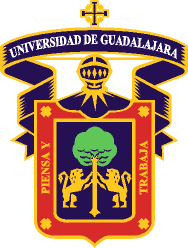                      Centro Universitario de Arte, Arquitectura y Diseño                     Centro Universitario de Arte, Arquitectura y Diseño                     Centro Universitario de Arte, Arquitectura y Diseño                     Centro Universitario de Arte, Arquitectura y Diseño                     Centro Universitario de Arte, Arquitectura y Diseño                     Centro Universitario de Arte, Arquitectura y Diseño                     Centro Universitario de Arte, Arquitectura y Diseño                     Centro Universitario de Arte, Arquitectura y Diseño                     Centro Universitario de Arte, Arquitectura y Diseño                     Centro Universitario de Arte, Arquitectura y Diseño                     Centro Universitario de Arte, Arquitectura y DiseñoPROGRAMA DE UNIDAD DE APRENDIZAJEPROGRAMA DE UNIDAD DE APRENDIZAJEPROGRAMA DE UNIDAD DE APRENDIZAJEPROGRAMA DE UNIDAD DE APRENDIZAJEPROGRAMA DE UNIDAD DE APRENDIZAJEPROGRAMA DE UNIDAD DE APRENDIZAJEPROGRAMA DE UNIDAD DE APRENDIZAJEPROGRAMA DE UNIDAD DE APRENDIZAJEPROGRAMA DE UNIDAD DE APRENDIZAJEPROGRAMA DE UNIDAD DE APRENDIZAJEPROGRAMA DE UNIDAD DE APRENDIZAJE1.- DATOS DE IDENTIFICACIÓN.1.- DATOS DE IDENTIFICACIÓN.1.- DATOS DE IDENTIFICACIÓN.1.- DATOS DE IDENTIFICACIÓN.1.- DATOS DE IDENTIFICACIÓN.1.- DATOS DE IDENTIFICACIÓN.1.1.Nombre de la unidad de aprendizajePLANEACIÓN DE CIUDADES MEDIASPLANEACIÓN DE CIUDADES MEDIASPLANEACIÓN DE CIUDADES MEDIASPLANEACIÓN DE CIUDADES MEDIASPLANEACIÓN DE CIUDADES MEDIAS1.2. Código de la unidad de aprendizaje1.2. Código de la unidad de aprendizaje1.2. Código de la unidad de aprendizajeIB384IB3841.3. Departamento: PROYECTOS URBANISTICOSPROYECTOS URBANISTICOSPROYECTOS URBANISTICOSPROYECTOS URBANISTICOSPROYECTOS URBANISTICOS1.4. Código de Departamento:1.4. Código de Departamento:1.4. Código de Departamento:257025701.5. Carga horaria:  Teoría:Teoría:Teoría:Práctica:Práctica:Total:Total:Total:Total:Total:5hrs. Semana20 horas20 horas20 horas80 horas80 horas100 horas100 horas100 horas100 horas100 horas1.6 Créditos:1.8. Nivel de formación Profesional: 1.8. Nivel de formación Profesional: 1.8. Nivel de formación Profesional: 1.8. Nivel de formación Profesional: 1.8. Nivel de formación Profesional: 1.7. Tipo de curso ( modalidad ):  1.7. Tipo de curso ( modalidad ):  1.7. Tipo de curso ( modalidad ):  1.7. Tipo de curso ( modalidad ):  1.7. Tipo de curso ( modalidad ):   8 créditosLicenciaturaLicenciaturaLicenciaturaLicenciaturaLicenciaturaPresencialPresencialPresencialPresencialPresencial1.9 Prerrequisitos:Unidades de aprendizajeUnidades de aprendizajeUnidades de aprendizajeUnidades de aprendizajeUnidades de aprendizajePlaneación de Unidades vecinal y barrial.Planeación de Unidades vecinal y barrial.Planeación de Unidades vecinal y barrial.Planeación de Unidades vecinal y barrial.Planeación de Unidades vecinal y barrial.1.9 Prerrequisitos:Capacidades y habilidades previasCapacidades y habilidades previasCapacidades y habilidades previasCapacidades y habilidades previasCapacidades y habilidades previasAnalizar, diagnosticar y representar las unidades vecinal y barrial.Analizar, diagnosticar y representar las unidades vecinal y barrial.Analizar, diagnosticar y representar las unidades vecinal y barrial.Analizar, diagnosticar y representar las unidades vecinal y barrial.Analizar, diagnosticar y representar las unidades vecinal y barrial.2.- ÁREA DE FORMACIÓN EN QUE SE UBICA Y CARRERAS EN LAS QUE SE IMPARTE:2.- ÁREA DE FORMACIÓN EN QUE SE UBICA Y CARRERAS EN LAS QUE SE IMPARTE:2.- ÁREA DE FORMACIÓN EN QUE SE UBICA Y CARRERAS EN LAS QUE SE IMPARTE:2.- ÁREA DE FORMACIÓN EN QUE SE UBICA Y CARRERAS EN LAS QUE SE IMPARTE:2.- ÁREA DE FORMACIÓN EN QUE SE UBICA Y CARRERAS EN LAS QUE SE IMPARTE:2.- ÁREA DE FORMACIÓN EN QUE SE UBICA Y CARRERAS EN LAS QUE SE IMPARTE:2.- ÁREA DE FORMACIÓN EN QUE SE UBICA Y CARRERAS EN LAS QUE SE IMPARTE:2.- ÁREA DE FORMACIÓN EN QUE SE UBICA Y CARRERAS EN LAS QUE SE IMPARTE:2.- ÁREA DE FORMACIÓN EN QUE SE UBICA Y CARRERAS EN LAS QUE SE IMPARTE:2.- ÁREA DE FORMACIÓN EN QUE SE UBICA Y CARRERAS EN LAS QUE SE IMPARTE:2.- ÁREA DE FORMACIÓN EN QUE SE UBICA Y CARRERAS EN LAS QUE SE IMPARTE:ÁREA DE FORMACIÓNÁREA DE FORMACIÓNÁREA DE FORMACIÓNÁREA DE FORMACIÓNBásica Particular ObligatoriaBásica Particular ObligatoriaBásica Particular ObligatoriaBásica Particular ObligatoriaBásica Particular ObligatoriaBásica Particular ObligatoriaBásica Particular ObligatoriaCARRERA: Licenciado en Urbanística y Medio AmbienteLicenciado en Urbanística y Medio AmbienteLicenciado en Urbanística y Medio AmbienteLicenciado en Urbanística y Medio AmbienteLicenciado en Urbanística y Medio AmbienteLicenciado en Urbanística y Medio AmbienteLicenciado en Urbanística y Medio AmbienteMISIÓN:MISIÓN:MISIÓN:MISIÓN:VISIÓN:VISIÓN:VISIÓN:VISIÓN:VISIÓN:VISIÓN:VISIÓN:El Centro Universitario de Arte, Arquitectura y Diseño es una dependencia de la Universidad de Guadalajara dedicada a formar profesionistas de calidad, innovadores, creativos, sensibles y comprometidos en las disciplinas, las artes, la arquitectura y el diseño. Sus estudiantes se involucran con su entorno social y el medio ambiente en un marco sustentable, son capaces de incidir a través de la investigación científica y aplicada en el ámbito social, artístico y cultural. En la extensión y difusión de la cultura, nuestra comunidad genera y aplica el conocimiento con ética, equidad y respeto a todos los miembros de la sociedad.El Centro Universitario de Arte, Arquitectura y Diseño es una dependencia de la Universidad de Guadalajara dedicada a formar profesionistas de calidad, innovadores, creativos, sensibles y comprometidos en las disciplinas, las artes, la arquitectura y el diseño. Sus estudiantes se involucran con su entorno social y el medio ambiente en un marco sustentable, son capaces de incidir a través de la investigación científica y aplicada en el ámbito social, artístico y cultural. En la extensión y difusión de la cultura, nuestra comunidad genera y aplica el conocimiento con ética, equidad y respeto a todos los miembros de la sociedad.El Centro Universitario de Arte, Arquitectura y Diseño es una dependencia de la Universidad de Guadalajara dedicada a formar profesionistas de calidad, innovadores, creativos, sensibles y comprometidos en las disciplinas, las artes, la arquitectura y el diseño. Sus estudiantes se involucran con su entorno social y el medio ambiente en un marco sustentable, son capaces de incidir a través de la investigación científica y aplicada en el ámbito social, artístico y cultural. En la extensión y difusión de la cultura, nuestra comunidad genera y aplica el conocimiento con ética, equidad y respeto a todos los miembros de la sociedad.El Centro Universitario de Arte, Arquitectura y Diseño es una dependencia de la Universidad de Guadalajara dedicada a formar profesionistas de calidad, innovadores, creativos, sensibles y comprometidos en las disciplinas, las artes, la arquitectura y el diseño. Sus estudiantes se involucran con su entorno social y el medio ambiente en un marco sustentable, son capaces de incidir a través de la investigación científica y aplicada en el ámbito social, artístico y cultural. En la extensión y difusión de la cultura, nuestra comunidad genera y aplica el conocimiento con ética, equidad y respeto a todos los miembros de la sociedad.El Centro Universitario de Arte, Arquitectura y Diseño es la mejor opción educativa en sus áreas de competencia con fundamento en los procesos creativos y la investigación científica y tecnológica. Cuenta con liderazgo académico internacional que se consolida en la calidad de sus programas educativos, su compromiso social y vinculación con los sectores productivos, culturales y económicos. Sus egresados satisfacen con relevante capacidad las demandas sociales, ambientales, productivas y culturales.El Centro Universitario de Arte, Arquitectura y Diseño es la mejor opción educativa en sus áreas de competencia con fundamento en los procesos creativos y la investigación científica y tecnológica. Cuenta con liderazgo académico internacional que se consolida en la calidad de sus programas educativos, su compromiso social y vinculación con los sectores productivos, culturales y económicos. Sus egresados satisfacen con relevante capacidad las demandas sociales, ambientales, productivas y culturales.El Centro Universitario de Arte, Arquitectura y Diseño es la mejor opción educativa en sus áreas de competencia con fundamento en los procesos creativos y la investigación científica y tecnológica. Cuenta con liderazgo académico internacional que se consolida en la calidad de sus programas educativos, su compromiso social y vinculación con los sectores productivos, culturales y económicos. Sus egresados satisfacen con relevante capacidad las demandas sociales, ambientales, productivas y culturales.El Centro Universitario de Arte, Arquitectura y Diseño es la mejor opción educativa en sus áreas de competencia con fundamento en los procesos creativos y la investigación científica y tecnológica. Cuenta con liderazgo académico internacional que se consolida en la calidad de sus programas educativos, su compromiso social y vinculación con los sectores productivos, culturales y económicos. Sus egresados satisfacen con relevante capacidad las demandas sociales, ambientales, productivas y culturales.El Centro Universitario de Arte, Arquitectura y Diseño es la mejor opción educativa en sus áreas de competencia con fundamento en los procesos creativos y la investigación científica y tecnológica. Cuenta con liderazgo académico internacional que se consolida en la calidad de sus programas educativos, su compromiso social y vinculación con los sectores productivos, culturales y económicos. Sus egresados satisfacen con relevante capacidad las demandas sociales, ambientales, productivas y culturales.El Centro Universitario de Arte, Arquitectura y Diseño es la mejor opción educativa en sus áreas de competencia con fundamento en los procesos creativos y la investigación científica y tecnológica. Cuenta con liderazgo académico internacional que se consolida en la calidad de sus programas educativos, su compromiso social y vinculación con los sectores productivos, culturales y económicos. Sus egresados satisfacen con relevante capacidad las demandas sociales, ambientales, productivas y culturales.El Centro Universitario de Arte, Arquitectura y Diseño es la mejor opción educativa en sus áreas de competencia con fundamento en los procesos creativos y la investigación científica y tecnológica. Cuenta con liderazgo académico internacional que se consolida en la calidad de sus programas educativos, su compromiso social y vinculación con los sectores productivos, culturales y económicos. Sus egresados satisfacen con relevante capacidad las demandas sociales, ambientales, productivas y culturales.El Centro Universitario de Arte, Arquitectura y Diseño es una dependencia de la Universidad de Guadalajara dedicada a formar profesionistas de calidad, innovadores, creativos, sensibles y comprometidos en las disciplinas, las artes, la arquitectura y el diseño. Sus estudiantes se involucran con su entorno social y el medio ambiente en un marco sustentable, son capaces de incidir a través de la investigación científica y aplicada en el ámbito social, artístico y cultural. En la extensión y difusión de la cultura, nuestra comunidad genera y aplica el conocimiento con ética, equidad y respeto a todos los miembros de la sociedad.El Centro Universitario de Arte, Arquitectura y Diseño es una dependencia de la Universidad de Guadalajara dedicada a formar profesionistas de calidad, innovadores, creativos, sensibles y comprometidos en las disciplinas, las artes, la arquitectura y el diseño. Sus estudiantes se involucran con su entorno social y el medio ambiente en un marco sustentable, son capaces de incidir a través de la investigación científica y aplicada en el ámbito social, artístico y cultural. En la extensión y difusión de la cultura, nuestra comunidad genera y aplica el conocimiento con ética, equidad y respeto a todos los miembros de la sociedad.El Centro Universitario de Arte, Arquitectura y Diseño es una dependencia de la Universidad de Guadalajara dedicada a formar profesionistas de calidad, innovadores, creativos, sensibles y comprometidos en las disciplinas, las artes, la arquitectura y el diseño. Sus estudiantes se involucran con su entorno social y el medio ambiente en un marco sustentable, son capaces de incidir a través de la investigación científica y aplicada en el ámbito social, artístico y cultural. En la extensión y difusión de la cultura, nuestra comunidad genera y aplica el conocimiento con ética, equidad y respeto a todos los miembros de la sociedad.El Centro Universitario de Arte, Arquitectura y Diseño es una dependencia de la Universidad de Guadalajara dedicada a formar profesionistas de calidad, innovadores, creativos, sensibles y comprometidos en las disciplinas, las artes, la arquitectura y el diseño. Sus estudiantes se involucran con su entorno social y el medio ambiente en un marco sustentable, son capaces de incidir a través de la investigación científica y aplicada en el ámbito social, artístico y cultural. En la extensión y difusión de la cultura, nuestra comunidad genera y aplica el conocimiento con ética, equidad y respeto a todos los miembros de la sociedad.El Centro Universitario de Arte, Arquitectura y Diseño es la mejor opción educativa en sus áreas de competencia con fundamento en los procesos creativos y la investigación científica y tecnológica. Cuenta con liderazgo académico internacional que se consolida en la calidad de sus programas educativos, su compromiso social y vinculación con los sectores productivos, culturales y económicos. Sus egresados satisfacen con relevante capacidad las demandas sociales, ambientales, productivas y culturales.El Centro Universitario de Arte, Arquitectura y Diseño es la mejor opción educativa en sus áreas de competencia con fundamento en los procesos creativos y la investigación científica y tecnológica. Cuenta con liderazgo académico internacional que se consolida en la calidad de sus programas educativos, su compromiso social y vinculación con los sectores productivos, culturales y económicos. Sus egresados satisfacen con relevante capacidad las demandas sociales, ambientales, productivas y culturales.El Centro Universitario de Arte, Arquitectura y Diseño es la mejor opción educativa en sus áreas de competencia con fundamento en los procesos creativos y la investigación científica y tecnológica. Cuenta con liderazgo académico internacional que se consolida en la calidad de sus programas educativos, su compromiso social y vinculación con los sectores productivos, culturales y económicos. Sus egresados satisfacen con relevante capacidad las demandas sociales, ambientales, productivas y culturales.El Centro Universitario de Arte, Arquitectura y Diseño es la mejor opción educativa en sus áreas de competencia con fundamento en los procesos creativos y la investigación científica y tecnológica. Cuenta con liderazgo académico internacional que se consolida en la calidad de sus programas educativos, su compromiso social y vinculación con los sectores productivos, culturales y económicos. Sus egresados satisfacen con relevante capacidad las demandas sociales, ambientales, productivas y culturales.El Centro Universitario de Arte, Arquitectura y Diseño es la mejor opción educativa en sus áreas de competencia con fundamento en los procesos creativos y la investigación científica y tecnológica. Cuenta con liderazgo académico internacional que se consolida en la calidad de sus programas educativos, su compromiso social y vinculación con los sectores productivos, culturales y económicos. Sus egresados satisfacen con relevante capacidad las demandas sociales, ambientales, productivas y culturales.El Centro Universitario de Arte, Arquitectura y Diseño es la mejor opción educativa en sus áreas de competencia con fundamento en los procesos creativos y la investigación científica y tecnológica. Cuenta con liderazgo académico internacional que se consolida en la calidad de sus programas educativos, su compromiso social y vinculación con los sectores productivos, culturales y económicos. Sus egresados satisfacen con relevante capacidad las demandas sociales, ambientales, productivas y culturales.El Centro Universitario de Arte, Arquitectura y Diseño es la mejor opción educativa en sus áreas de competencia con fundamento en los procesos creativos y la investigación científica y tecnológica. Cuenta con liderazgo académico internacional que se consolida en la calidad de sus programas educativos, su compromiso social y vinculación con los sectores productivos, culturales y económicos. Sus egresados satisfacen con relevante capacidad las demandas sociales, ambientales, productivas y culturales.PERFIL DEL EGRESADOPERFIL DEL EGRESADOPERFIL DEL EGRESADOPERFIL DEL EGRESADOPERFIL DEL EGRESADOPERFIL DEL EGRESADOPERFIL DEL EGRESADOPERFIL DEL EGRESADOPERFIL DEL EGRESADOPERFIL DEL EGRESADOPERFIL DEL EGRESADOProfesionista que conoce, analiza, diagnostica, planea, proyecta y evalúa propuestas para la solución de la problemática urbana y regional desde un enfoque hacia el desarrollo sustentable, con capacidades para la gestión de propuestas y estrategias de planeación urbana y territorial  con conocimientos  teóricos, críticos, históricos, técnicos y socio humanísticos para la adecuada transformación de las sociedades contemporáneas, con ética y compromiso social.Profesionista que conoce, analiza, diagnostica, planea, proyecta y evalúa propuestas para la solución de la problemática urbana y regional desde un enfoque hacia el desarrollo sustentable, con capacidades para la gestión de propuestas y estrategias de planeación urbana y territorial  con conocimientos  teóricos, críticos, históricos, técnicos y socio humanísticos para la adecuada transformación de las sociedades contemporáneas, con ética y compromiso social.Profesionista que conoce, analiza, diagnostica, planea, proyecta y evalúa propuestas para la solución de la problemática urbana y regional desde un enfoque hacia el desarrollo sustentable, con capacidades para la gestión de propuestas y estrategias de planeación urbana y territorial  con conocimientos  teóricos, críticos, históricos, técnicos y socio humanísticos para la adecuada transformación de las sociedades contemporáneas, con ética y compromiso social.Profesionista que conoce, analiza, diagnostica, planea, proyecta y evalúa propuestas para la solución de la problemática urbana y regional desde un enfoque hacia el desarrollo sustentable, con capacidades para la gestión de propuestas y estrategias de planeación urbana y territorial  con conocimientos  teóricos, críticos, históricos, técnicos y socio humanísticos para la adecuada transformación de las sociedades contemporáneas, con ética y compromiso social.Profesionista que conoce, analiza, diagnostica, planea, proyecta y evalúa propuestas para la solución de la problemática urbana y regional desde un enfoque hacia el desarrollo sustentable, con capacidades para la gestión de propuestas y estrategias de planeación urbana y territorial  con conocimientos  teóricos, críticos, históricos, técnicos y socio humanísticos para la adecuada transformación de las sociedades contemporáneas, con ética y compromiso social.Profesionista que conoce, analiza, diagnostica, planea, proyecta y evalúa propuestas para la solución de la problemática urbana y regional desde un enfoque hacia el desarrollo sustentable, con capacidades para la gestión de propuestas y estrategias de planeación urbana y territorial  con conocimientos  teóricos, críticos, históricos, técnicos y socio humanísticos para la adecuada transformación de las sociedades contemporáneas, con ética y compromiso social.Profesionista que conoce, analiza, diagnostica, planea, proyecta y evalúa propuestas para la solución de la problemática urbana y regional desde un enfoque hacia el desarrollo sustentable, con capacidades para la gestión de propuestas y estrategias de planeación urbana y territorial  con conocimientos  teóricos, críticos, históricos, técnicos y socio humanísticos para la adecuada transformación de las sociedades contemporáneas, con ética y compromiso social.Profesionista que conoce, analiza, diagnostica, planea, proyecta y evalúa propuestas para la solución de la problemática urbana y regional desde un enfoque hacia el desarrollo sustentable, con capacidades para la gestión de propuestas y estrategias de planeación urbana y territorial  con conocimientos  teóricos, críticos, históricos, técnicos y socio humanísticos para la adecuada transformación de las sociedades contemporáneas, con ética y compromiso social.Profesionista que conoce, analiza, diagnostica, planea, proyecta y evalúa propuestas para la solución de la problemática urbana y regional desde un enfoque hacia el desarrollo sustentable, con capacidades para la gestión de propuestas y estrategias de planeación urbana y territorial  con conocimientos  teóricos, críticos, históricos, técnicos y socio humanísticos para la adecuada transformación de las sociedades contemporáneas, con ética y compromiso social.Profesionista que conoce, analiza, diagnostica, planea, proyecta y evalúa propuestas para la solución de la problemática urbana y regional desde un enfoque hacia el desarrollo sustentable, con capacidades para la gestión de propuestas y estrategias de planeación urbana y territorial  con conocimientos  teóricos, críticos, históricos, técnicos y socio humanísticos para la adecuada transformación de las sociedades contemporáneas, con ética y compromiso social.Profesionista que conoce, analiza, diagnostica, planea, proyecta y evalúa propuestas para la solución de la problemática urbana y regional desde un enfoque hacia el desarrollo sustentable, con capacidades para la gestión de propuestas y estrategias de planeación urbana y territorial  con conocimientos  teóricos, críticos, históricos, técnicos y socio humanísticos para la adecuada transformación de las sociedades contemporáneas, con ética y compromiso social.Profesionista que conoce, analiza, diagnostica, planea, proyecta y evalúa propuestas para la solución de la problemática urbana y regional desde un enfoque hacia el desarrollo sustentable, con capacidades para la gestión de propuestas y estrategias de planeación urbana y territorial  con conocimientos  teóricos, críticos, históricos, técnicos y socio humanísticos para la adecuada transformación de las sociedades contemporáneas, con ética y compromiso social.Profesionista que conoce, analiza, diagnostica, planea, proyecta y evalúa propuestas para la solución de la problemática urbana y regional desde un enfoque hacia el desarrollo sustentable, con capacidades para la gestión de propuestas y estrategias de planeación urbana y territorial  con conocimientos  teóricos, críticos, históricos, técnicos y socio humanísticos para la adecuada transformación de las sociedades contemporáneas, con ética y compromiso social.Profesionista que conoce, analiza, diagnostica, planea, proyecta y evalúa propuestas para la solución de la problemática urbana y regional desde un enfoque hacia el desarrollo sustentable, con capacidades para la gestión de propuestas y estrategias de planeación urbana y territorial  con conocimientos  teóricos, críticos, históricos, técnicos y socio humanísticos para la adecuada transformación de las sociedades contemporáneas, con ética y compromiso social.Profesionista que conoce, analiza, diagnostica, planea, proyecta y evalúa propuestas para la solución de la problemática urbana y regional desde un enfoque hacia el desarrollo sustentable, con capacidades para la gestión de propuestas y estrategias de planeación urbana y territorial  con conocimientos  teóricos, críticos, históricos, técnicos y socio humanísticos para la adecuada transformación de las sociedades contemporáneas, con ética y compromiso social.Profesionista que conoce, analiza, diagnostica, planea, proyecta y evalúa propuestas para la solución de la problemática urbana y regional desde un enfoque hacia el desarrollo sustentable, con capacidades para la gestión de propuestas y estrategias de planeación urbana y territorial  con conocimientos  teóricos, críticos, históricos, técnicos y socio humanísticos para la adecuada transformación de las sociedades contemporáneas, con ética y compromiso social.Profesionista que conoce, analiza, diagnostica, planea, proyecta y evalúa propuestas para la solución de la problemática urbana y regional desde un enfoque hacia el desarrollo sustentable, con capacidades para la gestión de propuestas y estrategias de planeación urbana y territorial  con conocimientos  teóricos, críticos, históricos, técnicos y socio humanísticos para la adecuada transformación de las sociedades contemporáneas, con ética y compromiso social.Profesionista que conoce, analiza, diagnostica, planea, proyecta y evalúa propuestas para la solución de la problemática urbana y regional desde un enfoque hacia el desarrollo sustentable, con capacidades para la gestión de propuestas y estrategias de planeación urbana y territorial  con conocimientos  teóricos, críticos, históricos, técnicos y socio humanísticos para la adecuada transformación de las sociedades contemporáneas, con ética y compromiso social.Profesionista que conoce, analiza, diagnostica, planea, proyecta y evalúa propuestas para la solución de la problemática urbana y regional desde un enfoque hacia el desarrollo sustentable, con capacidades para la gestión de propuestas y estrategias de planeación urbana y territorial  con conocimientos  teóricos, críticos, históricos, técnicos y socio humanísticos para la adecuada transformación de las sociedades contemporáneas, con ética y compromiso social.Profesionista que conoce, analiza, diagnostica, planea, proyecta y evalúa propuestas para la solución de la problemática urbana y regional desde un enfoque hacia el desarrollo sustentable, con capacidades para la gestión de propuestas y estrategias de planeación urbana y territorial  con conocimientos  teóricos, críticos, históricos, técnicos y socio humanísticos para la adecuada transformación de las sociedades contemporáneas, con ética y compromiso social.Profesionista que conoce, analiza, diagnostica, planea, proyecta y evalúa propuestas para la solución de la problemática urbana y regional desde un enfoque hacia el desarrollo sustentable, con capacidades para la gestión de propuestas y estrategias de planeación urbana y territorial  con conocimientos  teóricos, críticos, históricos, técnicos y socio humanísticos para la adecuada transformación de las sociedades contemporáneas, con ética y compromiso social.Profesionista que conoce, analiza, diagnostica, planea, proyecta y evalúa propuestas para la solución de la problemática urbana y regional desde un enfoque hacia el desarrollo sustentable, con capacidades para la gestión de propuestas y estrategias de planeación urbana y territorial  con conocimientos  teóricos, críticos, históricos, técnicos y socio humanísticos para la adecuada transformación de las sociedades contemporáneas, con ética y compromiso social.Profesionista que conoce, analiza, diagnostica, planea, proyecta y evalúa propuestas para la solución de la problemática urbana y regional desde un enfoque hacia el desarrollo sustentable, con capacidades para la gestión de propuestas y estrategias de planeación urbana y territorial  con conocimientos  teóricos, críticos, históricos, técnicos y socio humanísticos para la adecuada transformación de las sociedades contemporáneas, con ética y compromiso social.Profesionista que conoce, analiza, diagnostica, planea, proyecta y evalúa propuestas para la solución de la problemática urbana y regional desde un enfoque hacia el desarrollo sustentable, con capacidades para la gestión de propuestas y estrategias de planeación urbana y territorial  con conocimientos  teóricos, críticos, históricos, técnicos y socio humanísticos para la adecuada transformación de las sociedades contemporáneas, con ética y compromiso social.Profesionista que conoce, analiza, diagnostica, planea, proyecta y evalúa propuestas para la solución de la problemática urbana y regional desde un enfoque hacia el desarrollo sustentable, con capacidades para la gestión de propuestas y estrategias de planeación urbana y territorial  con conocimientos  teóricos, críticos, históricos, técnicos y socio humanísticos para la adecuada transformación de las sociedades contemporáneas, con ética y compromiso social.Profesionista que conoce, analiza, diagnostica, planea, proyecta y evalúa propuestas para la solución de la problemática urbana y regional desde un enfoque hacia el desarrollo sustentable, con capacidades para la gestión de propuestas y estrategias de planeación urbana y territorial  con conocimientos  teóricos, críticos, históricos, técnicos y socio humanísticos para la adecuada transformación de las sociedades contemporáneas, con ética y compromiso social.Profesionista que conoce, analiza, diagnostica, planea, proyecta y evalúa propuestas para la solución de la problemática urbana y regional desde un enfoque hacia el desarrollo sustentable, con capacidades para la gestión de propuestas y estrategias de planeación urbana y territorial  con conocimientos  teóricos, críticos, históricos, técnicos y socio humanísticos para la adecuada transformación de las sociedades contemporáneas, con ética y compromiso social.Profesionista que conoce, analiza, diagnostica, planea, proyecta y evalúa propuestas para la solución de la problemática urbana y regional desde un enfoque hacia el desarrollo sustentable, con capacidades para la gestión de propuestas y estrategias de planeación urbana y territorial  con conocimientos  teóricos, críticos, históricos, técnicos y socio humanísticos para la adecuada transformación de las sociedades contemporáneas, con ética y compromiso social.Profesionista que conoce, analiza, diagnostica, planea, proyecta y evalúa propuestas para la solución de la problemática urbana y regional desde un enfoque hacia el desarrollo sustentable, con capacidades para la gestión de propuestas y estrategias de planeación urbana y territorial  con conocimientos  teóricos, críticos, históricos, técnicos y socio humanísticos para la adecuada transformación de las sociedades contemporáneas, con ética y compromiso social.Profesionista que conoce, analiza, diagnostica, planea, proyecta y evalúa propuestas para la solución de la problemática urbana y regional desde un enfoque hacia el desarrollo sustentable, con capacidades para la gestión de propuestas y estrategias de planeación urbana y territorial  con conocimientos  teóricos, críticos, históricos, técnicos y socio humanísticos para la adecuada transformación de las sociedades contemporáneas, con ética y compromiso social.Profesionista que conoce, analiza, diagnostica, planea, proyecta y evalúa propuestas para la solución de la problemática urbana y regional desde un enfoque hacia el desarrollo sustentable, con capacidades para la gestión de propuestas y estrategias de planeación urbana y territorial  con conocimientos  teóricos, críticos, históricos, técnicos y socio humanísticos para la adecuada transformación de las sociedades contemporáneas, con ética y compromiso social.Profesionista que conoce, analiza, diagnostica, planea, proyecta y evalúa propuestas para la solución de la problemática urbana y regional desde un enfoque hacia el desarrollo sustentable, con capacidades para la gestión de propuestas y estrategias de planeación urbana y territorial  con conocimientos  teóricos, críticos, históricos, técnicos y socio humanísticos para la adecuada transformación de las sociedades contemporáneas, con ética y compromiso social.Profesionista que conoce, analiza, diagnostica, planea, proyecta y evalúa propuestas para la solución de la problemática urbana y regional desde un enfoque hacia el desarrollo sustentable, con capacidades para la gestión de propuestas y estrategias de planeación urbana y territorial  con conocimientos  teóricos, críticos, históricos, técnicos y socio humanísticos para la adecuada transformación de las sociedades contemporáneas, con ética y compromiso social.Profesionista que conoce, analiza, diagnostica, planea, proyecta y evalúa propuestas para la solución de la problemática urbana y regional desde un enfoque hacia el desarrollo sustentable, con capacidades para la gestión de propuestas y estrategias de planeación urbana y territorial  con conocimientos  teóricos, críticos, históricos, técnicos y socio humanísticos para la adecuada transformación de las sociedades contemporáneas, con ética y compromiso social.Profesionista que conoce, analiza, diagnostica, planea, proyecta y evalúa propuestas para la solución de la problemática urbana y regional desde un enfoque hacia el desarrollo sustentable, con capacidades para la gestión de propuestas y estrategias de planeación urbana y territorial  con conocimientos  teóricos, críticos, históricos, técnicos y socio humanísticos para la adecuada transformación de las sociedades contemporáneas, con ética y compromiso social.Profesionista que conoce, analiza, diagnostica, planea, proyecta y evalúa propuestas para la solución de la problemática urbana y regional desde un enfoque hacia el desarrollo sustentable, con capacidades para la gestión de propuestas y estrategias de planeación urbana y territorial  con conocimientos  teóricos, críticos, históricos, técnicos y socio humanísticos para la adecuada transformación de las sociedades contemporáneas, con ética y compromiso social.Profesionista que conoce, analiza, diagnostica, planea, proyecta y evalúa propuestas para la solución de la problemática urbana y regional desde un enfoque hacia el desarrollo sustentable, con capacidades para la gestión de propuestas y estrategias de planeación urbana y territorial  con conocimientos  teóricos, críticos, históricos, técnicos y socio humanísticos para la adecuada transformación de las sociedades contemporáneas, con ética y compromiso social.Profesionista que conoce, analiza, diagnostica, planea, proyecta y evalúa propuestas para la solución de la problemática urbana y regional desde un enfoque hacia el desarrollo sustentable, con capacidades para la gestión de propuestas y estrategias de planeación urbana y territorial  con conocimientos  teóricos, críticos, históricos, técnicos y socio humanísticos para la adecuada transformación de las sociedades contemporáneas, con ética y compromiso social.Profesionista que conoce, analiza, diagnostica, planea, proyecta y evalúa propuestas para la solución de la problemática urbana y regional desde un enfoque hacia el desarrollo sustentable, con capacidades para la gestión de propuestas y estrategias de planeación urbana y territorial  con conocimientos  teóricos, críticos, históricos, técnicos y socio humanísticos para la adecuada transformación de las sociedades contemporáneas, con ética y compromiso social.Profesionista que conoce, analiza, diagnostica, planea, proyecta y evalúa propuestas para la solución de la problemática urbana y regional desde un enfoque hacia el desarrollo sustentable, con capacidades para la gestión de propuestas y estrategias de planeación urbana y territorial  con conocimientos  teóricos, críticos, históricos, técnicos y socio humanísticos para la adecuada transformación de las sociedades contemporáneas, con ética y compromiso social.Profesionista que conoce, analiza, diagnostica, planea, proyecta y evalúa propuestas para la solución de la problemática urbana y regional desde un enfoque hacia el desarrollo sustentable, con capacidades para la gestión de propuestas y estrategias de planeación urbana y territorial  con conocimientos  teóricos, críticos, históricos, técnicos y socio humanísticos para la adecuada transformación de las sociedades contemporáneas, con ética y compromiso social.Profesionista que conoce, analiza, diagnostica, planea, proyecta y evalúa propuestas para la solución de la problemática urbana y regional desde un enfoque hacia el desarrollo sustentable, con capacidades para la gestión de propuestas y estrategias de planeación urbana y territorial  con conocimientos  teóricos, críticos, históricos, técnicos y socio humanísticos para la adecuada transformación de las sociedades contemporáneas, con ética y compromiso social.Profesionista que conoce, analiza, diagnostica, planea, proyecta y evalúa propuestas para la solución de la problemática urbana y regional desde un enfoque hacia el desarrollo sustentable, con capacidades para la gestión de propuestas y estrategias de planeación urbana y territorial  con conocimientos  teóricos, críticos, históricos, técnicos y socio humanísticos para la adecuada transformación de las sociedades contemporáneas, con ética y compromiso social.Profesionista que conoce, analiza, diagnostica, planea, proyecta y evalúa propuestas para la solución de la problemática urbana y regional desde un enfoque hacia el desarrollo sustentable, con capacidades para la gestión de propuestas y estrategias de planeación urbana y territorial  con conocimientos  teóricos, críticos, históricos, técnicos y socio humanísticos para la adecuada transformación de las sociedades contemporáneas, con ética y compromiso social.Profesionista que conoce, analiza, diagnostica, planea, proyecta y evalúa propuestas para la solución de la problemática urbana y regional desde un enfoque hacia el desarrollo sustentable, con capacidades para la gestión de propuestas y estrategias de planeación urbana y territorial  con conocimientos  teóricos, críticos, históricos, técnicos y socio humanísticos para la adecuada transformación de las sociedades contemporáneas, con ética y compromiso social.Profesionista que conoce, analiza, diagnostica, planea, proyecta y evalúa propuestas para la solución de la problemática urbana y regional desde un enfoque hacia el desarrollo sustentable, con capacidades para la gestión de propuestas y estrategias de planeación urbana y territorial  con conocimientos  teóricos, críticos, históricos, técnicos y socio humanísticos para la adecuada transformación de las sociedades contemporáneas, con ética y compromiso social.Profesionista que conoce, analiza, diagnostica, planea, proyecta y evalúa propuestas para la solución de la problemática urbana y regional desde un enfoque hacia el desarrollo sustentable, con capacidades para la gestión de propuestas y estrategias de planeación urbana y territorial  con conocimientos  teóricos, críticos, históricos, técnicos y socio humanísticos para la adecuada transformación de las sociedades contemporáneas, con ética y compromiso social.Profesionista que conoce, analiza, diagnostica, planea, proyecta y evalúa propuestas para la solución de la problemática urbana y regional desde un enfoque hacia el desarrollo sustentable, con capacidades para la gestión de propuestas y estrategias de planeación urbana y territorial  con conocimientos  teóricos, críticos, históricos, técnicos y socio humanísticos para la adecuada transformación de las sociedades contemporáneas, con ética y compromiso social.Profesionista que conoce, analiza, diagnostica, planea, proyecta y evalúa propuestas para la solución de la problemática urbana y regional desde un enfoque hacia el desarrollo sustentable, con capacidades para la gestión de propuestas y estrategias de planeación urbana y territorial  con conocimientos  teóricos, críticos, históricos, técnicos y socio humanísticos para la adecuada transformación de las sociedades contemporáneas, con ética y compromiso social.Profesionista que conoce, analiza, diagnostica, planea, proyecta y evalúa propuestas para la solución de la problemática urbana y regional desde un enfoque hacia el desarrollo sustentable, con capacidades para la gestión de propuestas y estrategias de planeación urbana y territorial  con conocimientos  teóricos, críticos, históricos, técnicos y socio humanísticos para la adecuada transformación de las sociedades contemporáneas, con ética y compromiso social.Profesionista que conoce, analiza, diagnostica, planea, proyecta y evalúa propuestas para la solución de la problemática urbana y regional desde un enfoque hacia el desarrollo sustentable, con capacidades para la gestión de propuestas y estrategias de planeación urbana y territorial  con conocimientos  teóricos, críticos, históricos, técnicos y socio humanísticos para la adecuada transformación de las sociedades contemporáneas, con ética y compromiso social.Profesionista que conoce, analiza, diagnostica, planea, proyecta y evalúa propuestas para la solución de la problemática urbana y regional desde un enfoque hacia el desarrollo sustentable, con capacidades para la gestión de propuestas y estrategias de planeación urbana y territorial  con conocimientos  teóricos, críticos, históricos, técnicos y socio humanísticos para la adecuada transformación de las sociedades contemporáneas, con ética y compromiso social.Profesionista que conoce, analiza, diagnostica, planea, proyecta y evalúa propuestas para la solución de la problemática urbana y regional desde un enfoque hacia el desarrollo sustentable, con capacidades para la gestión de propuestas y estrategias de planeación urbana y territorial  con conocimientos  teóricos, críticos, históricos, técnicos y socio humanísticos para la adecuada transformación de las sociedades contemporáneas, con ética y compromiso social.Profesionista que conoce, analiza, diagnostica, planea, proyecta y evalúa propuestas para la solución de la problemática urbana y regional desde un enfoque hacia el desarrollo sustentable, con capacidades para la gestión de propuestas y estrategias de planeación urbana y territorial  con conocimientos  teóricos, críticos, históricos, técnicos y socio humanísticos para la adecuada transformación de las sociedades contemporáneas, con ética y compromiso social.Profesionista que conoce, analiza, diagnostica, planea, proyecta y evalúa propuestas para la solución de la problemática urbana y regional desde un enfoque hacia el desarrollo sustentable, con capacidades para la gestión de propuestas y estrategias de planeación urbana y territorial  con conocimientos  teóricos, críticos, históricos, técnicos y socio humanísticos para la adecuada transformación de las sociedades contemporáneas, con ética y compromiso social.VÍNCULOS DE LA UNIDAD DE APRENDIZAJE CON LA CARRERA:VÍNCULOS DE LA UNIDAD DE APRENDIZAJE CON LA CARRERA:VÍNCULOS DE LA UNIDAD DE APRENDIZAJE CON LA CARRERA:VÍNCULOS DE LA UNIDAD DE APRENDIZAJE CON LA CARRERA:VÍNCULOS DE LA UNIDAD DE APRENDIZAJE CON LA CARRERA:VÍNCULOS DE LA UNIDAD DE APRENDIZAJE CON LA CARRERA:VÍNCULOS DE LA UNIDAD DE APRENDIZAJE CON LA CARRERA:VÍNCULOS DE LA UNIDAD DE APRENDIZAJE CON LA CARRERA:VÍNCULOS DE LA UNIDAD DE APRENDIZAJE CON LA CARRERA:El alumno será capaz de comprender los conceptos básicos de la Planeación en relación con los distintos componentes de un Centro de Población de nivel Medio, utilizando una metodología que le permita:Analizar las condicionantes de los factores: Socio – económicos, naturales y artificiales del desarrollo urbano de una Ciudad Media;Diagnosticar las causas y efectos de la problemática urbana de un Centro de Población de una Ciudad Media;Planear el ordenamiento urbano de una Ciudad Media como medida de mitigación de los impactos urbanos en el mismo.Lo que le permite incorporar estos conocimientos y habilidades a su carrera y ejercicio profesional.El alumno será capaz de comprender los conceptos básicos de la Planeación en relación con los distintos componentes de un Centro de Población de nivel Medio, utilizando una metodología que le permita:Analizar las condicionantes de los factores: Socio – económicos, naturales y artificiales del desarrollo urbano de una Ciudad Media;Diagnosticar las causas y efectos de la problemática urbana de un Centro de Población de una Ciudad Media;Planear el ordenamiento urbano de una Ciudad Media como medida de mitigación de los impactos urbanos en el mismo.Lo que le permite incorporar estos conocimientos y habilidades a su carrera y ejercicio profesional.El alumno será capaz de comprender los conceptos básicos de la Planeación en relación con los distintos componentes de un Centro de Población de nivel Medio, utilizando una metodología que le permita:Analizar las condicionantes de los factores: Socio – económicos, naturales y artificiales del desarrollo urbano de una Ciudad Media;Diagnosticar las causas y efectos de la problemática urbana de un Centro de Población de una Ciudad Media;Planear el ordenamiento urbano de una Ciudad Media como medida de mitigación de los impactos urbanos en el mismo.Lo que le permite incorporar estos conocimientos y habilidades a su carrera y ejercicio profesional.El alumno será capaz de comprender los conceptos básicos de la Planeación en relación con los distintos componentes de un Centro de Población de nivel Medio, utilizando una metodología que le permita:Analizar las condicionantes de los factores: Socio – económicos, naturales y artificiales del desarrollo urbano de una Ciudad Media;Diagnosticar las causas y efectos de la problemática urbana de un Centro de Población de una Ciudad Media;Planear el ordenamiento urbano de una Ciudad Media como medida de mitigación de los impactos urbanos en el mismo.Lo que le permite incorporar estos conocimientos y habilidades a su carrera y ejercicio profesional.El alumno será capaz de comprender los conceptos básicos de la Planeación en relación con los distintos componentes de un Centro de Población de nivel Medio, utilizando una metodología que le permita:Analizar las condicionantes de los factores: Socio – económicos, naturales y artificiales del desarrollo urbano de una Ciudad Media;Diagnosticar las causas y efectos de la problemática urbana de un Centro de Población de una Ciudad Media;Planear el ordenamiento urbano de una Ciudad Media como medida de mitigación de los impactos urbanos en el mismo.Lo que le permite incorporar estos conocimientos y habilidades a su carrera y ejercicio profesional.El alumno será capaz de comprender los conceptos básicos de la Planeación en relación con los distintos componentes de un Centro de Población de nivel Medio, utilizando una metodología que le permita:Analizar las condicionantes de los factores: Socio – económicos, naturales y artificiales del desarrollo urbano de una Ciudad Media;Diagnosticar las causas y efectos de la problemática urbana de un Centro de Población de una Ciudad Media;Planear el ordenamiento urbano de una Ciudad Media como medida de mitigación de los impactos urbanos en el mismo.Lo que le permite incorporar estos conocimientos y habilidades a su carrera y ejercicio profesional.El alumno será capaz de comprender los conceptos básicos de la Planeación en relación con los distintos componentes de un Centro de Población de nivel Medio, utilizando una metodología que le permita:Analizar las condicionantes de los factores: Socio – económicos, naturales y artificiales del desarrollo urbano de una Ciudad Media;Diagnosticar las causas y efectos de la problemática urbana de un Centro de Población de una Ciudad Media;Planear el ordenamiento urbano de una Ciudad Media como medida de mitigación de los impactos urbanos en el mismo.Lo que le permite incorporar estos conocimientos y habilidades a su carrera y ejercicio profesional.El alumno será capaz de comprender los conceptos básicos de la Planeación en relación con los distintos componentes de un Centro de Población de nivel Medio, utilizando una metodología que le permita:Analizar las condicionantes de los factores: Socio – económicos, naturales y artificiales del desarrollo urbano de una Ciudad Media;Diagnosticar las causas y efectos de la problemática urbana de un Centro de Población de una Ciudad Media;Planear el ordenamiento urbano de una Ciudad Media como medida de mitigación de los impactos urbanos en el mismo.Lo que le permite incorporar estos conocimientos y habilidades a su carrera y ejercicio profesional.El alumno será capaz de comprender los conceptos básicos de la Planeación en relación con los distintos componentes de un Centro de Población de nivel Medio, utilizando una metodología que le permita:Analizar las condicionantes de los factores: Socio – económicos, naturales y artificiales del desarrollo urbano de una Ciudad Media;Diagnosticar las causas y efectos de la problemática urbana de un Centro de Población de una Ciudad Media;Planear el ordenamiento urbano de una Ciudad Media como medida de mitigación de los impactos urbanos en el mismo.Lo que le permite incorporar estos conocimientos y habilidades a su carrera y ejercicio profesional.El alumno será capaz de comprender los conceptos básicos de la Planeación en relación con los distintos componentes de un Centro de Población de nivel Medio, utilizando una metodología que le permita:Analizar las condicionantes de los factores: Socio – económicos, naturales y artificiales del desarrollo urbano de una Ciudad Media;Diagnosticar las causas y efectos de la problemática urbana de un Centro de Población de una Ciudad Media;Planear el ordenamiento urbano de una Ciudad Media como medida de mitigación de los impactos urbanos en el mismo.Lo que le permite incorporar estos conocimientos y habilidades a su carrera y ejercicio profesional.El alumno será capaz de comprender los conceptos básicos de la Planeación en relación con los distintos componentes de un Centro de Población de nivel Medio, utilizando una metodología que le permita:Analizar las condicionantes de los factores: Socio – económicos, naturales y artificiales del desarrollo urbano de una Ciudad Media;Diagnosticar las causas y efectos de la problemática urbana de un Centro de Población de una Ciudad Media;Planear el ordenamiento urbano de una Ciudad Media como medida de mitigación de los impactos urbanos en el mismo.Lo que le permite incorporar estos conocimientos y habilidades a su carrera y ejercicio profesional.UNIDADES DE APRENDIZAJE CON QUE SE RELACIONA:UNIDADES DE APRENDIZAJE CON QUE SE RELACIONA:UNIDADES DE APRENDIZAJE CON QUE SE RELACIONA:UNIDADES DE APRENDIZAJE CON QUE SE RELACIONA:UNIDADES DE APRENDIZAJE CON QUE SE RELACIONA:UNIDADES DE APRENDIZAJE CON QUE SE RELACIONA:UNIDADES DE APRENDIZAJE CON QUE SE RELACIONA:UNIDADES DE APRENDIZAJE CON QUE SE RELACIONA:UNIDADES DE APRENDIZAJE CON QUE SE RELACIONA:UNIDADES DE APRENDIZAJE CON QUE SE RELACIONA:UNIDADES DE APRENDIZAJE CON QUE SE RELACIONA:Es recomendable que el alumno haya cursado las Unidades de Aprendizaje de;Procesos Legales Urbanos y Territoriales, Características Geográficas de la Población, Procesos Metodológicos de la Planeación, Procesos Regulatorios del Urbanismo, Aplicación a la Topografía y Planimetría al Urbanismo, Aplicación Cartográfica al Urbanismo, Representación Técnica Urbana, Interpretación de Unidades Vecinales y Barriales, Fundamentos económicos de la Ciudad, Aplicación de Estadísticas al Urbanismo, Representación Digital, Gestión de la Planeación, Fundamentos del Ordenamiento Territorial, Fundamentos de Movilidad, Transporte Urbano y Territorial. Posteriormente se relaciona directamente con las materias de Gestión Financiera para la Planeación, Fundamentos de Sistemas de Información Geográfica, Análisis de los Procesos ambientales de la Cuidad, Planeación de una Unidad Distrital, Proyecto Urbano de Impacto al Centro de Población, Planeación Municipal, Proyecto Urbano de Impacto Distrital, Planeación Metropolitana Planeación Regional.Es recomendable que el alumno haya cursado las Unidades de Aprendizaje de;Procesos Legales Urbanos y Territoriales, Características Geográficas de la Población, Procesos Metodológicos de la Planeación, Procesos Regulatorios del Urbanismo, Aplicación a la Topografía y Planimetría al Urbanismo, Aplicación Cartográfica al Urbanismo, Representación Técnica Urbana, Interpretación de Unidades Vecinales y Barriales, Fundamentos económicos de la Ciudad, Aplicación de Estadísticas al Urbanismo, Representación Digital, Gestión de la Planeación, Fundamentos del Ordenamiento Territorial, Fundamentos de Movilidad, Transporte Urbano y Territorial. Posteriormente se relaciona directamente con las materias de Gestión Financiera para la Planeación, Fundamentos de Sistemas de Información Geográfica, Análisis de los Procesos ambientales de la Cuidad, Planeación de una Unidad Distrital, Proyecto Urbano de Impacto al Centro de Población, Planeación Municipal, Proyecto Urbano de Impacto Distrital, Planeación Metropolitana Planeación Regional.Es recomendable que el alumno haya cursado las Unidades de Aprendizaje de;Procesos Legales Urbanos y Territoriales, Características Geográficas de la Población, Procesos Metodológicos de la Planeación, Procesos Regulatorios del Urbanismo, Aplicación a la Topografía y Planimetría al Urbanismo, Aplicación Cartográfica al Urbanismo, Representación Técnica Urbana, Interpretación de Unidades Vecinales y Barriales, Fundamentos económicos de la Ciudad, Aplicación de Estadísticas al Urbanismo, Representación Digital, Gestión de la Planeación, Fundamentos del Ordenamiento Territorial, Fundamentos de Movilidad, Transporte Urbano y Territorial. Posteriormente se relaciona directamente con las materias de Gestión Financiera para la Planeación, Fundamentos de Sistemas de Información Geográfica, Análisis de los Procesos ambientales de la Cuidad, Planeación de una Unidad Distrital, Proyecto Urbano de Impacto al Centro de Población, Planeación Municipal, Proyecto Urbano de Impacto Distrital, Planeación Metropolitana Planeación Regional.Es recomendable que el alumno haya cursado las Unidades de Aprendizaje de;Procesos Legales Urbanos y Territoriales, Características Geográficas de la Población, Procesos Metodológicos de la Planeación, Procesos Regulatorios del Urbanismo, Aplicación a la Topografía y Planimetría al Urbanismo, Aplicación Cartográfica al Urbanismo, Representación Técnica Urbana, Interpretación de Unidades Vecinales y Barriales, Fundamentos económicos de la Ciudad, Aplicación de Estadísticas al Urbanismo, Representación Digital, Gestión de la Planeación, Fundamentos del Ordenamiento Territorial, Fundamentos de Movilidad, Transporte Urbano y Territorial. Posteriormente se relaciona directamente con las materias de Gestión Financiera para la Planeación, Fundamentos de Sistemas de Información Geográfica, Análisis de los Procesos ambientales de la Cuidad, Planeación de una Unidad Distrital, Proyecto Urbano de Impacto al Centro de Población, Planeación Municipal, Proyecto Urbano de Impacto Distrital, Planeación Metropolitana Planeación Regional.Es recomendable que el alumno haya cursado las Unidades de Aprendizaje de;Procesos Legales Urbanos y Territoriales, Características Geográficas de la Población, Procesos Metodológicos de la Planeación, Procesos Regulatorios del Urbanismo, Aplicación a la Topografía y Planimetría al Urbanismo, Aplicación Cartográfica al Urbanismo, Representación Técnica Urbana, Interpretación de Unidades Vecinales y Barriales, Fundamentos económicos de la Ciudad, Aplicación de Estadísticas al Urbanismo, Representación Digital, Gestión de la Planeación, Fundamentos del Ordenamiento Territorial, Fundamentos de Movilidad, Transporte Urbano y Territorial. Posteriormente se relaciona directamente con las materias de Gestión Financiera para la Planeación, Fundamentos de Sistemas de Información Geográfica, Análisis de los Procesos ambientales de la Cuidad, Planeación de una Unidad Distrital, Proyecto Urbano de Impacto al Centro de Población, Planeación Municipal, Proyecto Urbano de Impacto Distrital, Planeación Metropolitana Planeación Regional.Es recomendable que el alumno haya cursado las Unidades de Aprendizaje de;Procesos Legales Urbanos y Territoriales, Características Geográficas de la Población, Procesos Metodológicos de la Planeación, Procesos Regulatorios del Urbanismo, Aplicación a la Topografía y Planimetría al Urbanismo, Aplicación Cartográfica al Urbanismo, Representación Técnica Urbana, Interpretación de Unidades Vecinales y Barriales, Fundamentos económicos de la Ciudad, Aplicación de Estadísticas al Urbanismo, Representación Digital, Gestión de la Planeación, Fundamentos del Ordenamiento Territorial, Fundamentos de Movilidad, Transporte Urbano y Territorial. Posteriormente se relaciona directamente con las materias de Gestión Financiera para la Planeación, Fundamentos de Sistemas de Información Geográfica, Análisis de los Procesos ambientales de la Cuidad, Planeación de una Unidad Distrital, Proyecto Urbano de Impacto al Centro de Población, Planeación Municipal, Proyecto Urbano de Impacto Distrital, Planeación Metropolitana Planeación Regional.Es recomendable que el alumno haya cursado las Unidades de Aprendizaje de;Procesos Legales Urbanos y Territoriales, Características Geográficas de la Población, Procesos Metodológicos de la Planeación, Procesos Regulatorios del Urbanismo, Aplicación a la Topografía y Planimetría al Urbanismo, Aplicación Cartográfica al Urbanismo, Representación Técnica Urbana, Interpretación de Unidades Vecinales y Barriales, Fundamentos económicos de la Ciudad, Aplicación de Estadísticas al Urbanismo, Representación Digital, Gestión de la Planeación, Fundamentos del Ordenamiento Territorial, Fundamentos de Movilidad, Transporte Urbano y Territorial. Posteriormente se relaciona directamente con las materias de Gestión Financiera para la Planeación, Fundamentos de Sistemas de Información Geográfica, Análisis de los Procesos ambientales de la Cuidad, Planeación de una Unidad Distrital, Proyecto Urbano de Impacto al Centro de Población, Planeación Municipal, Proyecto Urbano de Impacto Distrital, Planeación Metropolitana Planeación Regional.Es recomendable que el alumno haya cursado las Unidades de Aprendizaje de;Procesos Legales Urbanos y Territoriales, Características Geográficas de la Población, Procesos Metodológicos de la Planeación, Procesos Regulatorios del Urbanismo, Aplicación a la Topografía y Planimetría al Urbanismo, Aplicación Cartográfica al Urbanismo, Representación Técnica Urbana, Interpretación de Unidades Vecinales y Barriales, Fundamentos económicos de la Ciudad, Aplicación de Estadísticas al Urbanismo, Representación Digital, Gestión de la Planeación, Fundamentos del Ordenamiento Territorial, Fundamentos de Movilidad, Transporte Urbano y Territorial. Posteriormente se relaciona directamente con las materias de Gestión Financiera para la Planeación, Fundamentos de Sistemas de Información Geográfica, Análisis de los Procesos ambientales de la Cuidad, Planeación de una Unidad Distrital, Proyecto Urbano de Impacto al Centro de Población, Planeación Municipal, Proyecto Urbano de Impacto Distrital, Planeación Metropolitana Planeación Regional.Es recomendable que el alumno haya cursado las Unidades de Aprendizaje de;Procesos Legales Urbanos y Territoriales, Características Geográficas de la Población, Procesos Metodológicos de la Planeación, Procesos Regulatorios del Urbanismo, Aplicación a la Topografía y Planimetría al Urbanismo, Aplicación Cartográfica al Urbanismo, Representación Técnica Urbana, Interpretación de Unidades Vecinales y Barriales, Fundamentos económicos de la Ciudad, Aplicación de Estadísticas al Urbanismo, Representación Digital, Gestión de la Planeación, Fundamentos del Ordenamiento Territorial, Fundamentos de Movilidad, Transporte Urbano y Territorial. Posteriormente se relaciona directamente con las materias de Gestión Financiera para la Planeación, Fundamentos de Sistemas de Información Geográfica, Análisis de los Procesos ambientales de la Cuidad, Planeación de una Unidad Distrital, Proyecto Urbano de Impacto al Centro de Población, Planeación Municipal, Proyecto Urbano de Impacto Distrital, Planeación Metropolitana Planeación Regional.Es recomendable que el alumno haya cursado las Unidades de Aprendizaje de;Procesos Legales Urbanos y Territoriales, Características Geográficas de la Población, Procesos Metodológicos de la Planeación, Procesos Regulatorios del Urbanismo, Aplicación a la Topografía y Planimetría al Urbanismo, Aplicación Cartográfica al Urbanismo, Representación Técnica Urbana, Interpretación de Unidades Vecinales y Barriales, Fundamentos económicos de la Ciudad, Aplicación de Estadísticas al Urbanismo, Representación Digital, Gestión de la Planeación, Fundamentos del Ordenamiento Territorial, Fundamentos de Movilidad, Transporte Urbano y Territorial. Posteriormente se relaciona directamente con las materias de Gestión Financiera para la Planeación, Fundamentos de Sistemas de Información Geográfica, Análisis de los Procesos ambientales de la Cuidad, Planeación de una Unidad Distrital, Proyecto Urbano de Impacto al Centro de Población, Planeación Municipal, Proyecto Urbano de Impacto Distrital, Planeación Metropolitana Planeación Regional.Es recomendable que el alumno haya cursado las Unidades de Aprendizaje de;Procesos Legales Urbanos y Territoriales, Características Geográficas de la Población, Procesos Metodológicos de la Planeación, Procesos Regulatorios del Urbanismo, Aplicación a la Topografía y Planimetría al Urbanismo, Aplicación Cartográfica al Urbanismo, Representación Técnica Urbana, Interpretación de Unidades Vecinales y Barriales, Fundamentos económicos de la Ciudad, Aplicación de Estadísticas al Urbanismo, Representación Digital, Gestión de la Planeación, Fundamentos del Ordenamiento Territorial, Fundamentos de Movilidad, Transporte Urbano y Territorial. Posteriormente se relaciona directamente con las materias de Gestión Financiera para la Planeación, Fundamentos de Sistemas de Información Geográfica, Análisis de los Procesos ambientales de la Cuidad, Planeación de una Unidad Distrital, Proyecto Urbano de Impacto al Centro de Población, Planeación Municipal, Proyecto Urbano de Impacto Distrital, Planeación Metropolitana Planeación Regional.Es recomendable que el alumno haya cursado las Unidades de Aprendizaje de;Procesos Legales Urbanos y Territoriales, Características Geográficas de la Población, Procesos Metodológicos de la Planeación, Procesos Regulatorios del Urbanismo, Aplicación a la Topografía y Planimetría al Urbanismo, Aplicación Cartográfica al Urbanismo, Representación Técnica Urbana, Interpretación de Unidades Vecinales y Barriales, Fundamentos económicos de la Ciudad, Aplicación de Estadísticas al Urbanismo, Representación Digital, Gestión de la Planeación, Fundamentos del Ordenamiento Territorial, Fundamentos de Movilidad, Transporte Urbano y Territorial. Posteriormente se relaciona directamente con las materias de Gestión Financiera para la Planeación, Fundamentos de Sistemas de Información Geográfica, Análisis de los Procesos ambientales de la Cuidad, Planeación de una Unidad Distrital, Proyecto Urbano de Impacto al Centro de Población, Planeación Municipal, Proyecto Urbano de Impacto Distrital, Planeación Metropolitana Planeación Regional.Es recomendable que el alumno haya cursado las Unidades de Aprendizaje de;Procesos Legales Urbanos y Territoriales, Características Geográficas de la Población, Procesos Metodológicos de la Planeación, Procesos Regulatorios del Urbanismo, Aplicación a la Topografía y Planimetría al Urbanismo, Aplicación Cartográfica al Urbanismo, Representación Técnica Urbana, Interpretación de Unidades Vecinales y Barriales, Fundamentos económicos de la Ciudad, Aplicación de Estadísticas al Urbanismo, Representación Digital, Gestión de la Planeación, Fundamentos del Ordenamiento Territorial, Fundamentos de Movilidad, Transporte Urbano y Territorial. Posteriormente se relaciona directamente con las materias de Gestión Financiera para la Planeación, Fundamentos de Sistemas de Información Geográfica, Análisis de los Procesos ambientales de la Cuidad, Planeación de una Unidad Distrital, Proyecto Urbano de Impacto al Centro de Población, Planeación Municipal, Proyecto Urbano de Impacto Distrital, Planeación Metropolitana Planeación Regional.Es recomendable que el alumno haya cursado las Unidades de Aprendizaje de;Procesos Legales Urbanos y Territoriales, Características Geográficas de la Población, Procesos Metodológicos de la Planeación, Procesos Regulatorios del Urbanismo, Aplicación a la Topografía y Planimetría al Urbanismo, Aplicación Cartográfica al Urbanismo, Representación Técnica Urbana, Interpretación de Unidades Vecinales y Barriales, Fundamentos económicos de la Ciudad, Aplicación de Estadísticas al Urbanismo, Representación Digital, Gestión de la Planeación, Fundamentos del Ordenamiento Territorial, Fundamentos de Movilidad, Transporte Urbano y Territorial. Posteriormente se relaciona directamente con las materias de Gestión Financiera para la Planeación, Fundamentos de Sistemas de Información Geográfica, Análisis de los Procesos ambientales de la Cuidad, Planeación de una Unidad Distrital, Proyecto Urbano de Impacto al Centro de Población, Planeación Municipal, Proyecto Urbano de Impacto Distrital, Planeación Metropolitana Planeación Regional.Es recomendable que el alumno haya cursado las Unidades de Aprendizaje de;Procesos Legales Urbanos y Territoriales, Características Geográficas de la Población, Procesos Metodológicos de la Planeación, Procesos Regulatorios del Urbanismo, Aplicación a la Topografía y Planimetría al Urbanismo, Aplicación Cartográfica al Urbanismo, Representación Técnica Urbana, Interpretación de Unidades Vecinales y Barriales, Fundamentos económicos de la Ciudad, Aplicación de Estadísticas al Urbanismo, Representación Digital, Gestión de la Planeación, Fundamentos del Ordenamiento Territorial, Fundamentos de Movilidad, Transporte Urbano y Territorial. Posteriormente se relaciona directamente con las materias de Gestión Financiera para la Planeación, Fundamentos de Sistemas de Información Geográfica, Análisis de los Procesos ambientales de la Cuidad, Planeación de una Unidad Distrital, Proyecto Urbano de Impacto al Centro de Población, Planeación Municipal, Proyecto Urbano de Impacto Distrital, Planeación Metropolitana Planeación Regional.Es recomendable que el alumno haya cursado las Unidades de Aprendizaje de;Procesos Legales Urbanos y Territoriales, Características Geográficas de la Población, Procesos Metodológicos de la Planeación, Procesos Regulatorios del Urbanismo, Aplicación a la Topografía y Planimetría al Urbanismo, Aplicación Cartográfica al Urbanismo, Representación Técnica Urbana, Interpretación de Unidades Vecinales y Barriales, Fundamentos económicos de la Ciudad, Aplicación de Estadísticas al Urbanismo, Representación Digital, Gestión de la Planeación, Fundamentos del Ordenamiento Territorial, Fundamentos de Movilidad, Transporte Urbano y Territorial. Posteriormente se relaciona directamente con las materias de Gestión Financiera para la Planeación, Fundamentos de Sistemas de Información Geográfica, Análisis de los Procesos ambientales de la Cuidad, Planeación de una Unidad Distrital, Proyecto Urbano de Impacto al Centro de Población, Planeación Municipal, Proyecto Urbano de Impacto Distrital, Planeación Metropolitana Planeación Regional.Es recomendable que el alumno haya cursado las Unidades de Aprendizaje de;Procesos Legales Urbanos y Territoriales, Características Geográficas de la Población, Procesos Metodológicos de la Planeación, Procesos Regulatorios del Urbanismo, Aplicación a la Topografía y Planimetría al Urbanismo, Aplicación Cartográfica al Urbanismo, Representación Técnica Urbana, Interpretación de Unidades Vecinales y Barriales, Fundamentos económicos de la Ciudad, Aplicación de Estadísticas al Urbanismo, Representación Digital, Gestión de la Planeación, Fundamentos del Ordenamiento Territorial, Fundamentos de Movilidad, Transporte Urbano y Territorial. Posteriormente se relaciona directamente con las materias de Gestión Financiera para la Planeación, Fundamentos de Sistemas de Información Geográfica, Análisis de los Procesos ambientales de la Cuidad, Planeación de una Unidad Distrital, Proyecto Urbano de Impacto al Centro de Población, Planeación Municipal, Proyecto Urbano de Impacto Distrital, Planeación Metropolitana Planeación Regional.Es recomendable que el alumno haya cursado las Unidades de Aprendizaje de;Procesos Legales Urbanos y Territoriales, Características Geográficas de la Población, Procesos Metodológicos de la Planeación, Procesos Regulatorios del Urbanismo, Aplicación a la Topografía y Planimetría al Urbanismo, Aplicación Cartográfica al Urbanismo, Representación Técnica Urbana, Interpretación de Unidades Vecinales y Barriales, Fundamentos económicos de la Ciudad, Aplicación de Estadísticas al Urbanismo, Representación Digital, Gestión de la Planeación, Fundamentos del Ordenamiento Territorial, Fundamentos de Movilidad, Transporte Urbano y Territorial. Posteriormente se relaciona directamente con las materias de Gestión Financiera para la Planeación, Fundamentos de Sistemas de Información Geográfica, Análisis de los Procesos ambientales de la Cuidad, Planeación de una Unidad Distrital, Proyecto Urbano de Impacto al Centro de Población, Planeación Municipal, Proyecto Urbano de Impacto Distrital, Planeación Metropolitana Planeación Regional.Es recomendable que el alumno haya cursado las Unidades de Aprendizaje de;Procesos Legales Urbanos y Territoriales, Características Geográficas de la Población, Procesos Metodológicos de la Planeación, Procesos Regulatorios del Urbanismo, Aplicación a la Topografía y Planimetría al Urbanismo, Aplicación Cartográfica al Urbanismo, Representación Técnica Urbana, Interpretación de Unidades Vecinales y Barriales, Fundamentos económicos de la Ciudad, Aplicación de Estadísticas al Urbanismo, Representación Digital, Gestión de la Planeación, Fundamentos del Ordenamiento Territorial, Fundamentos de Movilidad, Transporte Urbano y Territorial. Posteriormente se relaciona directamente con las materias de Gestión Financiera para la Planeación, Fundamentos de Sistemas de Información Geográfica, Análisis de los Procesos ambientales de la Cuidad, Planeación de una Unidad Distrital, Proyecto Urbano de Impacto al Centro de Población, Planeación Municipal, Proyecto Urbano de Impacto Distrital, Planeación Metropolitana Planeación Regional.Es recomendable que el alumno haya cursado las Unidades de Aprendizaje de;Procesos Legales Urbanos y Territoriales, Características Geográficas de la Población, Procesos Metodológicos de la Planeación, Procesos Regulatorios del Urbanismo, Aplicación a la Topografía y Planimetría al Urbanismo, Aplicación Cartográfica al Urbanismo, Representación Técnica Urbana, Interpretación de Unidades Vecinales y Barriales, Fundamentos económicos de la Ciudad, Aplicación de Estadísticas al Urbanismo, Representación Digital, Gestión de la Planeación, Fundamentos del Ordenamiento Territorial, Fundamentos de Movilidad, Transporte Urbano y Territorial. Posteriormente se relaciona directamente con las materias de Gestión Financiera para la Planeación, Fundamentos de Sistemas de Información Geográfica, Análisis de los Procesos ambientales de la Cuidad, Planeación de una Unidad Distrital, Proyecto Urbano de Impacto al Centro de Población, Planeación Municipal, Proyecto Urbano de Impacto Distrital, Planeación Metropolitana Planeación Regional.Es recomendable que el alumno haya cursado las Unidades de Aprendizaje de;Procesos Legales Urbanos y Territoriales, Características Geográficas de la Población, Procesos Metodológicos de la Planeación, Procesos Regulatorios del Urbanismo, Aplicación a la Topografía y Planimetría al Urbanismo, Aplicación Cartográfica al Urbanismo, Representación Técnica Urbana, Interpretación de Unidades Vecinales y Barriales, Fundamentos económicos de la Ciudad, Aplicación de Estadísticas al Urbanismo, Representación Digital, Gestión de la Planeación, Fundamentos del Ordenamiento Territorial, Fundamentos de Movilidad, Transporte Urbano y Territorial. Posteriormente se relaciona directamente con las materias de Gestión Financiera para la Planeación, Fundamentos de Sistemas de Información Geográfica, Análisis de los Procesos ambientales de la Cuidad, Planeación de una Unidad Distrital, Proyecto Urbano de Impacto al Centro de Población, Planeación Municipal, Proyecto Urbano de Impacto Distrital, Planeación Metropolitana Planeación Regional.Es recomendable que el alumno haya cursado las Unidades de Aprendizaje de;Procesos Legales Urbanos y Territoriales, Características Geográficas de la Población, Procesos Metodológicos de la Planeación, Procesos Regulatorios del Urbanismo, Aplicación a la Topografía y Planimetría al Urbanismo, Aplicación Cartográfica al Urbanismo, Representación Técnica Urbana, Interpretación de Unidades Vecinales y Barriales, Fundamentos económicos de la Ciudad, Aplicación de Estadísticas al Urbanismo, Representación Digital, Gestión de la Planeación, Fundamentos del Ordenamiento Territorial, Fundamentos de Movilidad, Transporte Urbano y Territorial. Posteriormente se relaciona directamente con las materias de Gestión Financiera para la Planeación, Fundamentos de Sistemas de Información Geográfica, Análisis de los Procesos ambientales de la Cuidad, Planeación de una Unidad Distrital, Proyecto Urbano de Impacto al Centro de Población, Planeación Municipal, Proyecto Urbano de Impacto Distrital, Planeación Metropolitana Planeación Regional.Es recomendable que el alumno haya cursado las Unidades de Aprendizaje de;Procesos Legales Urbanos y Territoriales, Características Geográficas de la Población, Procesos Metodológicos de la Planeación, Procesos Regulatorios del Urbanismo, Aplicación a la Topografía y Planimetría al Urbanismo, Aplicación Cartográfica al Urbanismo, Representación Técnica Urbana, Interpretación de Unidades Vecinales y Barriales, Fundamentos económicos de la Ciudad, Aplicación de Estadísticas al Urbanismo, Representación Digital, Gestión de la Planeación, Fundamentos del Ordenamiento Territorial, Fundamentos de Movilidad, Transporte Urbano y Territorial. Posteriormente se relaciona directamente con las materias de Gestión Financiera para la Planeación, Fundamentos de Sistemas de Información Geográfica, Análisis de los Procesos ambientales de la Cuidad, Planeación de una Unidad Distrital, Proyecto Urbano de Impacto al Centro de Población, Planeación Municipal, Proyecto Urbano de Impacto Distrital, Planeación Metropolitana Planeación Regional.Es recomendable que el alumno haya cursado las Unidades de Aprendizaje de;Procesos Legales Urbanos y Territoriales, Características Geográficas de la Población, Procesos Metodológicos de la Planeación, Procesos Regulatorios del Urbanismo, Aplicación a la Topografía y Planimetría al Urbanismo, Aplicación Cartográfica al Urbanismo, Representación Técnica Urbana, Interpretación de Unidades Vecinales y Barriales, Fundamentos económicos de la Ciudad, Aplicación de Estadísticas al Urbanismo, Representación Digital, Gestión de la Planeación, Fundamentos del Ordenamiento Territorial, Fundamentos de Movilidad, Transporte Urbano y Territorial. Posteriormente se relaciona directamente con las materias de Gestión Financiera para la Planeación, Fundamentos de Sistemas de Información Geográfica, Análisis de los Procesos ambientales de la Cuidad, Planeación de una Unidad Distrital, Proyecto Urbano de Impacto al Centro de Población, Planeación Municipal, Proyecto Urbano de Impacto Distrital, Planeación Metropolitana Planeación Regional.Es recomendable que el alumno haya cursado las Unidades de Aprendizaje de;Procesos Legales Urbanos y Territoriales, Características Geográficas de la Población, Procesos Metodológicos de la Planeación, Procesos Regulatorios del Urbanismo, Aplicación a la Topografía y Planimetría al Urbanismo, Aplicación Cartográfica al Urbanismo, Representación Técnica Urbana, Interpretación de Unidades Vecinales y Barriales, Fundamentos económicos de la Ciudad, Aplicación de Estadísticas al Urbanismo, Representación Digital, Gestión de la Planeación, Fundamentos del Ordenamiento Territorial, Fundamentos de Movilidad, Transporte Urbano y Territorial. Posteriormente se relaciona directamente con las materias de Gestión Financiera para la Planeación, Fundamentos de Sistemas de Información Geográfica, Análisis de los Procesos ambientales de la Cuidad, Planeación de una Unidad Distrital, Proyecto Urbano de Impacto al Centro de Población, Planeación Municipal, Proyecto Urbano de Impacto Distrital, Planeación Metropolitana Planeación Regional.Es recomendable que el alumno haya cursado las Unidades de Aprendizaje de;Procesos Legales Urbanos y Territoriales, Características Geográficas de la Población, Procesos Metodológicos de la Planeación, Procesos Regulatorios del Urbanismo, Aplicación a la Topografía y Planimetría al Urbanismo, Aplicación Cartográfica al Urbanismo, Representación Técnica Urbana, Interpretación de Unidades Vecinales y Barriales, Fundamentos económicos de la Ciudad, Aplicación de Estadísticas al Urbanismo, Representación Digital, Gestión de la Planeación, Fundamentos del Ordenamiento Territorial, Fundamentos de Movilidad, Transporte Urbano y Territorial. Posteriormente se relaciona directamente con las materias de Gestión Financiera para la Planeación, Fundamentos de Sistemas de Información Geográfica, Análisis de los Procesos ambientales de la Cuidad, Planeación de una Unidad Distrital, Proyecto Urbano de Impacto al Centro de Población, Planeación Municipal, Proyecto Urbano de Impacto Distrital, Planeación Metropolitana Planeación Regional.Es recomendable que el alumno haya cursado las Unidades de Aprendizaje de;Procesos Legales Urbanos y Territoriales, Características Geográficas de la Población, Procesos Metodológicos de la Planeación, Procesos Regulatorios del Urbanismo, Aplicación a la Topografía y Planimetría al Urbanismo, Aplicación Cartográfica al Urbanismo, Representación Técnica Urbana, Interpretación de Unidades Vecinales y Barriales, Fundamentos económicos de la Ciudad, Aplicación de Estadísticas al Urbanismo, Representación Digital, Gestión de la Planeación, Fundamentos del Ordenamiento Territorial, Fundamentos de Movilidad, Transporte Urbano y Territorial. Posteriormente se relaciona directamente con las materias de Gestión Financiera para la Planeación, Fundamentos de Sistemas de Información Geográfica, Análisis de los Procesos ambientales de la Cuidad, Planeación de una Unidad Distrital, Proyecto Urbano de Impacto al Centro de Población, Planeación Municipal, Proyecto Urbano de Impacto Distrital, Planeación Metropolitana Planeación Regional.Es recomendable que el alumno haya cursado las Unidades de Aprendizaje de;Procesos Legales Urbanos y Territoriales, Características Geográficas de la Población, Procesos Metodológicos de la Planeación, Procesos Regulatorios del Urbanismo, Aplicación a la Topografía y Planimetría al Urbanismo, Aplicación Cartográfica al Urbanismo, Representación Técnica Urbana, Interpretación de Unidades Vecinales y Barriales, Fundamentos económicos de la Ciudad, Aplicación de Estadísticas al Urbanismo, Representación Digital, Gestión de la Planeación, Fundamentos del Ordenamiento Territorial, Fundamentos de Movilidad, Transporte Urbano y Territorial. Posteriormente se relaciona directamente con las materias de Gestión Financiera para la Planeación, Fundamentos de Sistemas de Información Geográfica, Análisis de los Procesos ambientales de la Cuidad, Planeación de una Unidad Distrital, Proyecto Urbano de Impacto al Centro de Población, Planeación Municipal, Proyecto Urbano de Impacto Distrital, Planeación Metropolitana Planeación Regional.Es recomendable que el alumno haya cursado las Unidades de Aprendizaje de;Procesos Legales Urbanos y Territoriales, Características Geográficas de la Población, Procesos Metodológicos de la Planeación, Procesos Regulatorios del Urbanismo, Aplicación a la Topografía y Planimetría al Urbanismo, Aplicación Cartográfica al Urbanismo, Representación Técnica Urbana, Interpretación de Unidades Vecinales y Barriales, Fundamentos económicos de la Ciudad, Aplicación de Estadísticas al Urbanismo, Representación Digital, Gestión de la Planeación, Fundamentos del Ordenamiento Territorial, Fundamentos de Movilidad, Transporte Urbano y Territorial. Posteriormente se relaciona directamente con las materias de Gestión Financiera para la Planeación, Fundamentos de Sistemas de Información Geográfica, Análisis de los Procesos ambientales de la Cuidad, Planeación de una Unidad Distrital, Proyecto Urbano de Impacto al Centro de Población, Planeación Municipal, Proyecto Urbano de Impacto Distrital, Planeación Metropolitana Planeación Regional.Es recomendable que el alumno haya cursado las Unidades de Aprendizaje de;Procesos Legales Urbanos y Territoriales, Características Geográficas de la Población, Procesos Metodológicos de la Planeación, Procesos Regulatorios del Urbanismo, Aplicación a la Topografía y Planimetría al Urbanismo, Aplicación Cartográfica al Urbanismo, Representación Técnica Urbana, Interpretación de Unidades Vecinales y Barriales, Fundamentos económicos de la Ciudad, Aplicación de Estadísticas al Urbanismo, Representación Digital, Gestión de la Planeación, Fundamentos del Ordenamiento Territorial, Fundamentos de Movilidad, Transporte Urbano y Territorial. Posteriormente se relaciona directamente con las materias de Gestión Financiera para la Planeación, Fundamentos de Sistemas de Información Geográfica, Análisis de los Procesos ambientales de la Cuidad, Planeación de una Unidad Distrital, Proyecto Urbano de Impacto al Centro de Población, Planeación Municipal, Proyecto Urbano de Impacto Distrital, Planeación Metropolitana Planeación Regional.Es recomendable que el alumno haya cursado las Unidades de Aprendizaje de;Procesos Legales Urbanos y Territoriales, Características Geográficas de la Población, Procesos Metodológicos de la Planeación, Procesos Regulatorios del Urbanismo, Aplicación a la Topografía y Planimetría al Urbanismo, Aplicación Cartográfica al Urbanismo, Representación Técnica Urbana, Interpretación de Unidades Vecinales y Barriales, Fundamentos económicos de la Ciudad, Aplicación de Estadísticas al Urbanismo, Representación Digital, Gestión de la Planeación, Fundamentos del Ordenamiento Territorial, Fundamentos de Movilidad, Transporte Urbano y Territorial. Posteriormente se relaciona directamente con las materias de Gestión Financiera para la Planeación, Fundamentos de Sistemas de Información Geográfica, Análisis de los Procesos ambientales de la Cuidad, Planeación de una Unidad Distrital, Proyecto Urbano de Impacto al Centro de Población, Planeación Municipal, Proyecto Urbano de Impacto Distrital, Planeación Metropolitana Planeación Regional.Es recomendable que el alumno haya cursado las Unidades de Aprendizaje de;Procesos Legales Urbanos y Territoriales, Características Geográficas de la Población, Procesos Metodológicos de la Planeación, Procesos Regulatorios del Urbanismo, Aplicación a la Topografía y Planimetría al Urbanismo, Aplicación Cartográfica al Urbanismo, Representación Técnica Urbana, Interpretación de Unidades Vecinales y Barriales, Fundamentos económicos de la Ciudad, Aplicación de Estadísticas al Urbanismo, Representación Digital, Gestión de la Planeación, Fundamentos del Ordenamiento Territorial, Fundamentos de Movilidad, Transporte Urbano y Territorial. Posteriormente se relaciona directamente con las materias de Gestión Financiera para la Planeación, Fundamentos de Sistemas de Información Geográfica, Análisis de los Procesos ambientales de la Cuidad, Planeación de una Unidad Distrital, Proyecto Urbano de Impacto al Centro de Población, Planeación Municipal, Proyecto Urbano de Impacto Distrital, Planeación Metropolitana Planeación Regional.Es recomendable que el alumno haya cursado las Unidades de Aprendizaje de;Procesos Legales Urbanos y Territoriales, Características Geográficas de la Población, Procesos Metodológicos de la Planeación, Procesos Regulatorios del Urbanismo, Aplicación a la Topografía y Planimetría al Urbanismo, Aplicación Cartográfica al Urbanismo, Representación Técnica Urbana, Interpretación de Unidades Vecinales y Barriales, Fundamentos económicos de la Ciudad, Aplicación de Estadísticas al Urbanismo, Representación Digital, Gestión de la Planeación, Fundamentos del Ordenamiento Territorial, Fundamentos de Movilidad, Transporte Urbano y Territorial. Posteriormente se relaciona directamente con las materias de Gestión Financiera para la Planeación, Fundamentos de Sistemas de Información Geográfica, Análisis de los Procesos ambientales de la Cuidad, Planeación de una Unidad Distrital, Proyecto Urbano de Impacto al Centro de Población, Planeación Municipal, Proyecto Urbano de Impacto Distrital, Planeación Metropolitana Planeación Regional.Es recomendable que el alumno haya cursado las Unidades de Aprendizaje de;Procesos Legales Urbanos y Territoriales, Características Geográficas de la Población, Procesos Metodológicos de la Planeación, Procesos Regulatorios del Urbanismo, Aplicación a la Topografía y Planimetría al Urbanismo, Aplicación Cartográfica al Urbanismo, Representación Técnica Urbana, Interpretación de Unidades Vecinales y Barriales, Fundamentos económicos de la Ciudad, Aplicación de Estadísticas al Urbanismo, Representación Digital, Gestión de la Planeación, Fundamentos del Ordenamiento Territorial, Fundamentos de Movilidad, Transporte Urbano y Territorial. Posteriormente se relaciona directamente con las materias de Gestión Financiera para la Planeación, Fundamentos de Sistemas de Información Geográfica, Análisis de los Procesos ambientales de la Cuidad, Planeación de una Unidad Distrital, Proyecto Urbano de Impacto al Centro de Población, Planeación Municipal, Proyecto Urbano de Impacto Distrital, Planeación Metropolitana Planeación Regional.Es recomendable que el alumno haya cursado las Unidades de Aprendizaje de;Procesos Legales Urbanos y Territoriales, Características Geográficas de la Población, Procesos Metodológicos de la Planeación, Procesos Regulatorios del Urbanismo, Aplicación a la Topografía y Planimetría al Urbanismo, Aplicación Cartográfica al Urbanismo, Representación Técnica Urbana, Interpretación de Unidades Vecinales y Barriales, Fundamentos económicos de la Ciudad, Aplicación de Estadísticas al Urbanismo, Representación Digital, Gestión de la Planeación, Fundamentos del Ordenamiento Territorial, Fundamentos de Movilidad, Transporte Urbano y Territorial. Posteriormente se relaciona directamente con las materias de Gestión Financiera para la Planeación, Fundamentos de Sistemas de Información Geográfica, Análisis de los Procesos ambientales de la Cuidad, Planeación de una Unidad Distrital, Proyecto Urbano de Impacto al Centro de Población, Planeación Municipal, Proyecto Urbano de Impacto Distrital, Planeación Metropolitana Planeación Regional.Es recomendable que el alumno haya cursado las Unidades de Aprendizaje de;Procesos Legales Urbanos y Territoriales, Características Geográficas de la Población, Procesos Metodológicos de la Planeación, Procesos Regulatorios del Urbanismo, Aplicación a la Topografía y Planimetría al Urbanismo, Aplicación Cartográfica al Urbanismo, Representación Técnica Urbana, Interpretación de Unidades Vecinales y Barriales, Fundamentos económicos de la Ciudad, Aplicación de Estadísticas al Urbanismo, Representación Digital, Gestión de la Planeación, Fundamentos del Ordenamiento Territorial, Fundamentos de Movilidad, Transporte Urbano y Territorial. Posteriormente se relaciona directamente con las materias de Gestión Financiera para la Planeación, Fundamentos de Sistemas de Información Geográfica, Análisis de los Procesos ambientales de la Cuidad, Planeación de una Unidad Distrital, Proyecto Urbano de Impacto al Centro de Población, Planeación Municipal, Proyecto Urbano de Impacto Distrital, Planeación Metropolitana Planeación Regional.Es recomendable que el alumno haya cursado las Unidades de Aprendizaje de;Procesos Legales Urbanos y Territoriales, Características Geográficas de la Población, Procesos Metodológicos de la Planeación, Procesos Regulatorios del Urbanismo, Aplicación a la Topografía y Planimetría al Urbanismo, Aplicación Cartográfica al Urbanismo, Representación Técnica Urbana, Interpretación de Unidades Vecinales y Barriales, Fundamentos económicos de la Ciudad, Aplicación de Estadísticas al Urbanismo, Representación Digital, Gestión de la Planeación, Fundamentos del Ordenamiento Territorial, Fundamentos de Movilidad, Transporte Urbano y Territorial. Posteriormente se relaciona directamente con las materias de Gestión Financiera para la Planeación, Fundamentos de Sistemas de Información Geográfica, Análisis de los Procesos ambientales de la Cuidad, Planeación de una Unidad Distrital, Proyecto Urbano de Impacto al Centro de Población, Planeación Municipal, Proyecto Urbano de Impacto Distrital, Planeación Metropolitana Planeación Regional.Es recomendable que el alumno haya cursado las Unidades de Aprendizaje de;Procesos Legales Urbanos y Territoriales, Características Geográficas de la Población, Procesos Metodológicos de la Planeación, Procesos Regulatorios del Urbanismo, Aplicación a la Topografía y Planimetría al Urbanismo, Aplicación Cartográfica al Urbanismo, Representación Técnica Urbana, Interpretación de Unidades Vecinales y Barriales, Fundamentos económicos de la Ciudad, Aplicación de Estadísticas al Urbanismo, Representación Digital, Gestión de la Planeación, Fundamentos del Ordenamiento Territorial, Fundamentos de Movilidad, Transporte Urbano y Territorial. Posteriormente se relaciona directamente con las materias de Gestión Financiera para la Planeación, Fundamentos de Sistemas de Información Geográfica, Análisis de los Procesos ambientales de la Cuidad, Planeación de una Unidad Distrital, Proyecto Urbano de Impacto al Centro de Población, Planeación Municipal, Proyecto Urbano de Impacto Distrital, Planeación Metropolitana Planeación Regional.Es recomendable que el alumno haya cursado las Unidades de Aprendizaje de;Procesos Legales Urbanos y Territoriales, Características Geográficas de la Población, Procesos Metodológicos de la Planeación, Procesos Regulatorios del Urbanismo, Aplicación a la Topografía y Planimetría al Urbanismo, Aplicación Cartográfica al Urbanismo, Representación Técnica Urbana, Interpretación de Unidades Vecinales y Barriales, Fundamentos económicos de la Ciudad, Aplicación de Estadísticas al Urbanismo, Representación Digital, Gestión de la Planeación, Fundamentos del Ordenamiento Territorial, Fundamentos de Movilidad, Transporte Urbano y Territorial. Posteriormente se relaciona directamente con las materias de Gestión Financiera para la Planeación, Fundamentos de Sistemas de Información Geográfica, Análisis de los Procesos ambientales de la Cuidad, Planeación de una Unidad Distrital, Proyecto Urbano de Impacto al Centro de Población, Planeación Municipal, Proyecto Urbano de Impacto Distrital, Planeación Metropolitana Planeación Regional.Es recomendable que el alumno haya cursado las Unidades de Aprendizaje de;Procesos Legales Urbanos y Territoriales, Características Geográficas de la Población, Procesos Metodológicos de la Planeación, Procesos Regulatorios del Urbanismo, Aplicación a la Topografía y Planimetría al Urbanismo, Aplicación Cartográfica al Urbanismo, Representación Técnica Urbana, Interpretación de Unidades Vecinales y Barriales, Fundamentos económicos de la Ciudad, Aplicación de Estadísticas al Urbanismo, Representación Digital, Gestión de la Planeación, Fundamentos del Ordenamiento Territorial, Fundamentos de Movilidad, Transporte Urbano y Territorial. Posteriormente se relaciona directamente con las materias de Gestión Financiera para la Planeación, Fundamentos de Sistemas de Información Geográfica, Análisis de los Procesos ambientales de la Cuidad, Planeación de una Unidad Distrital, Proyecto Urbano de Impacto al Centro de Población, Planeación Municipal, Proyecto Urbano de Impacto Distrital, Planeación Metropolitana Planeación Regional.Es recomendable que el alumno haya cursado las Unidades de Aprendizaje de;Procesos Legales Urbanos y Territoriales, Características Geográficas de la Población, Procesos Metodológicos de la Planeación, Procesos Regulatorios del Urbanismo, Aplicación a la Topografía y Planimetría al Urbanismo, Aplicación Cartográfica al Urbanismo, Representación Técnica Urbana, Interpretación de Unidades Vecinales y Barriales, Fundamentos económicos de la Ciudad, Aplicación de Estadísticas al Urbanismo, Representación Digital, Gestión de la Planeación, Fundamentos del Ordenamiento Territorial, Fundamentos de Movilidad, Transporte Urbano y Territorial. Posteriormente se relaciona directamente con las materias de Gestión Financiera para la Planeación, Fundamentos de Sistemas de Información Geográfica, Análisis de los Procesos ambientales de la Cuidad, Planeación de una Unidad Distrital, Proyecto Urbano de Impacto al Centro de Población, Planeación Municipal, Proyecto Urbano de Impacto Distrital, Planeación Metropolitana Planeación Regional.Es recomendable que el alumno haya cursado las Unidades de Aprendizaje de;Procesos Legales Urbanos y Territoriales, Características Geográficas de la Población, Procesos Metodológicos de la Planeación, Procesos Regulatorios del Urbanismo, Aplicación a la Topografía y Planimetría al Urbanismo, Aplicación Cartográfica al Urbanismo, Representación Técnica Urbana, Interpretación de Unidades Vecinales y Barriales, Fundamentos económicos de la Ciudad, Aplicación de Estadísticas al Urbanismo, Representación Digital, Gestión de la Planeación, Fundamentos del Ordenamiento Territorial, Fundamentos de Movilidad, Transporte Urbano y Territorial. Posteriormente se relaciona directamente con las materias de Gestión Financiera para la Planeación, Fundamentos de Sistemas de Información Geográfica, Análisis de los Procesos ambientales de la Cuidad, Planeación de una Unidad Distrital, Proyecto Urbano de Impacto al Centro de Población, Planeación Municipal, Proyecto Urbano de Impacto Distrital, Planeación Metropolitana Planeación Regional.Es recomendable que el alumno haya cursado las Unidades de Aprendizaje de;Procesos Legales Urbanos y Territoriales, Características Geográficas de la Población, Procesos Metodológicos de la Planeación, Procesos Regulatorios del Urbanismo, Aplicación a la Topografía y Planimetría al Urbanismo, Aplicación Cartográfica al Urbanismo, Representación Técnica Urbana, Interpretación de Unidades Vecinales y Barriales, Fundamentos económicos de la Ciudad, Aplicación de Estadísticas al Urbanismo, Representación Digital, Gestión de la Planeación, Fundamentos del Ordenamiento Territorial, Fundamentos de Movilidad, Transporte Urbano y Territorial. Posteriormente se relaciona directamente con las materias de Gestión Financiera para la Planeación, Fundamentos de Sistemas de Información Geográfica, Análisis de los Procesos ambientales de la Cuidad, Planeación de una Unidad Distrital, Proyecto Urbano de Impacto al Centro de Población, Planeación Municipal, Proyecto Urbano de Impacto Distrital, Planeación Metropolitana Planeación Regional.Es recomendable que el alumno haya cursado las Unidades de Aprendizaje de;Procesos Legales Urbanos y Territoriales, Características Geográficas de la Población, Procesos Metodológicos de la Planeación, Procesos Regulatorios del Urbanismo, Aplicación a la Topografía y Planimetría al Urbanismo, Aplicación Cartográfica al Urbanismo, Representación Técnica Urbana, Interpretación de Unidades Vecinales y Barriales, Fundamentos económicos de la Ciudad, Aplicación de Estadísticas al Urbanismo, Representación Digital, Gestión de la Planeación, Fundamentos del Ordenamiento Territorial, Fundamentos de Movilidad, Transporte Urbano y Territorial. Posteriormente se relaciona directamente con las materias de Gestión Financiera para la Planeación, Fundamentos de Sistemas de Información Geográfica, Análisis de los Procesos ambientales de la Cuidad, Planeación de una Unidad Distrital, Proyecto Urbano de Impacto al Centro de Población, Planeación Municipal, Proyecto Urbano de Impacto Distrital, Planeación Metropolitana Planeación Regional.Es recomendable que el alumno haya cursado las Unidades de Aprendizaje de;Procesos Legales Urbanos y Territoriales, Características Geográficas de la Población, Procesos Metodológicos de la Planeación, Procesos Regulatorios del Urbanismo, Aplicación a la Topografía y Planimetría al Urbanismo, Aplicación Cartográfica al Urbanismo, Representación Técnica Urbana, Interpretación de Unidades Vecinales y Barriales, Fundamentos económicos de la Ciudad, Aplicación de Estadísticas al Urbanismo, Representación Digital, Gestión de la Planeación, Fundamentos del Ordenamiento Territorial, Fundamentos de Movilidad, Transporte Urbano y Territorial. Posteriormente se relaciona directamente con las materias de Gestión Financiera para la Planeación, Fundamentos de Sistemas de Información Geográfica, Análisis de los Procesos ambientales de la Cuidad, Planeación de una Unidad Distrital, Proyecto Urbano de Impacto al Centro de Población, Planeación Municipal, Proyecto Urbano de Impacto Distrital, Planeación Metropolitana Planeación Regional.Es recomendable que el alumno haya cursado las Unidades de Aprendizaje de;Procesos Legales Urbanos y Territoriales, Características Geográficas de la Población, Procesos Metodológicos de la Planeación, Procesos Regulatorios del Urbanismo, Aplicación a la Topografía y Planimetría al Urbanismo, Aplicación Cartográfica al Urbanismo, Representación Técnica Urbana, Interpretación de Unidades Vecinales y Barriales, Fundamentos económicos de la Ciudad, Aplicación de Estadísticas al Urbanismo, Representación Digital, Gestión de la Planeación, Fundamentos del Ordenamiento Territorial, Fundamentos de Movilidad, Transporte Urbano y Territorial. Posteriormente se relaciona directamente con las materias de Gestión Financiera para la Planeación, Fundamentos de Sistemas de Información Geográfica, Análisis de los Procesos ambientales de la Cuidad, Planeación de una Unidad Distrital, Proyecto Urbano de Impacto al Centro de Población, Planeación Municipal, Proyecto Urbano de Impacto Distrital, Planeación Metropolitana Planeación Regional.Es recomendable que el alumno haya cursado las Unidades de Aprendizaje de;Procesos Legales Urbanos y Territoriales, Características Geográficas de la Población, Procesos Metodológicos de la Planeación, Procesos Regulatorios del Urbanismo, Aplicación a la Topografía y Planimetría al Urbanismo, Aplicación Cartográfica al Urbanismo, Representación Técnica Urbana, Interpretación de Unidades Vecinales y Barriales, Fundamentos económicos de la Ciudad, Aplicación de Estadísticas al Urbanismo, Representación Digital, Gestión de la Planeación, Fundamentos del Ordenamiento Territorial, Fundamentos de Movilidad, Transporte Urbano y Territorial. Posteriormente se relaciona directamente con las materias de Gestión Financiera para la Planeación, Fundamentos de Sistemas de Información Geográfica, Análisis de los Procesos ambientales de la Cuidad, Planeación de una Unidad Distrital, Proyecto Urbano de Impacto al Centro de Población, Planeación Municipal, Proyecto Urbano de Impacto Distrital, Planeación Metropolitana Planeación Regional.Es recomendable que el alumno haya cursado las Unidades de Aprendizaje de;Procesos Legales Urbanos y Territoriales, Características Geográficas de la Población, Procesos Metodológicos de la Planeación, Procesos Regulatorios del Urbanismo, Aplicación a la Topografía y Planimetría al Urbanismo, Aplicación Cartográfica al Urbanismo, Representación Técnica Urbana, Interpretación de Unidades Vecinales y Barriales, Fundamentos económicos de la Ciudad, Aplicación de Estadísticas al Urbanismo, Representación Digital, Gestión de la Planeación, Fundamentos del Ordenamiento Territorial, Fundamentos de Movilidad, Transporte Urbano y Territorial. Posteriormente se relaciona directamente con las materias de Gestión Financiera para la Planeación, Fundamentos de Sistemas de Información Geográfica, Análisis de los Procesos ambientales de la Cuidad, Planeación de una Unidad Distrital, Proyecto Urbano de Impacto al Centro de Población, Planeación Municipal, Proyecto Urbano de Impacto Distrital, Planeación Metropolitana Planeación Regional.Es recomendable que el alumno haya cursado las Unidades de Aprendizaje de;Procesos Legales Urbanos y Territoriales, Características Geográficas de la Población, Procesos Metodológicos de la Planeación, Procesos Regulatorios del Urbanismo, Aplicación a la Topografía y Planimetría al Urbanismo, Aplicación Cartográfica al Urbanismo, Representación Técnica Urbana, Interpretación de Unidades Vecinales y Barriales, Fundamentos económicos de la Ciudad, Aplicación de Estadísticas al Urbanismo, Representación Digital, Gestión de la Planeación, Fundamentos del Ordenamiento Territorial, Fundamentos de Movilidad, Transporte Urbano y Territorial. Posteriormente se relaciona directamente con las materias de Gestión Financiera para la Planeación, Fundamentos de Sistemas de Información Geográfica, Análisis de los Procesos ambientales de la Cuidad, Planeación de una Unidad Distrital, Proyecto Urbano de Impacto al Centro de Población, Planeación Municipal, Proyecto Urbano de Impacto Distrital, Planeación Metropolitana Planeación Regional.Es recomendable que el alumno haya cursado las Unidades de Aprendizaje de;Procesos Legales Urbanos y Territoriales, Características Geográficas de la Población, Procesos Metodológicos de la Planeación, Procesos Regulatorios del Urbanismo, Aplicación a la Topografía y Planimetría al Urbanismo, Aplicación Cartográfica al Urbanismo, Representación Técnica Urbana, Interpretación de Unidades Vecinales y Barriales, Fundamentos económicos de la Ciudad, Aplicación de Estadísticas al Urbanismo, Representación Digital, Gestión de la Planeación, Fundamentos del Ordenamiento Territorial, Fundamentos de Movilidad, Transporte Urbano y Territorial. Posteriormente se relaciona directamente con las materias de Gestión Financiera para la Planeación, Fundamentos de Sistemas de Información Geográfica, Análisis de los Procesos ambientales de la Cuidad, Planeación de una Unidad Distrital, Proyecto Urbano de Impacto al Centro de Población, Planeación Municipal, Proyecto Urbano de Impacto Distrital, Planeación Metropolitana Planeación Regional.Es recomendable que el alumno haya cursado las Unidades de Aprendizaje de;Procesos Legales Urbanos y Territoriales, Características Geográficas de la Población, Procesos Metodológicos de la Planeación, Procesos Regulatorios del Urbanismo, Aplicación a la Topografía y Planimetría al Urbanismo, Aplicación Cartográfica al Urbanismo, Representación Técnica Urbana, Interpretación de Unidades Vecinales y Barriales, Fundamentos económicos de la Ciudad, Aplicación de Estadísticas al Urbanismo, Representación Digital, Gestión de la Planeación, Fundamentos del Ordenamiento Territorial, Fundamentos de Movilidad, Transporte Urbano y Territorial. Posteriormente se relaciona directamente con las materias de Gestión Financiera para la Planeación, Fundamentos de Sistemas de Información Geográfica, Análisis de los Procesos ambientales de la Cuidad, Planeación de una Unidad Distrital, Proyecto Urbano de Impacto al Centro de Población, Planeación Municipal, Proyecto Urbano de Impacto Distrital, Planeación Metropolitana Planeación Regional.Es recomendable que el alumno haya cursado las Unidades de Aprendizaje de;Procesos Legales Urbanos y Territoriales, Características Geográficas de la Población, Procesos Metodológicos de la Planeación, Procesos Regulatorios del Urbanismo, Aplicación a la Topografía y Planimetría al Urbanismo, Aplicación Cartográfica al Urbanismo, Representación Técnica Urbana, Interpretación de Unidades Vecinales y Barriales, Fundamentos económicos de la Ciudad, Aplicación de Estadísticas al Urbanismo, Representación Digital, Gestión de la Planeación, Fundamentos del Ordenamiento Territorial, Fundamentos de Movilidad, Transporte Urbano y Territorial. Posteriormente se relaciona directamente con las materias de Gestión Financiera para la Planeación, Fundamentos de Sistemas de Información Geográfica, Análisis de los Procesos ambientales de la Cuidad, Planeación de una Unidad Distrital, Proyecto Urbano de Impacto al Centro de Población, Planeación Municipal, Proyecto Urbano de Impacto Distrital, Planeación Metropolitana Planeación Regional.Es recomendable que el alumno haya cursado las Unidades de Aprendizaje de;Procesos Legales Urbanos y Territoriales, Características Geográficas de la Población, Procesos Metodológicos de la Planeación, Procesos Regulatorios del Urbanismo, Aplicación a la Topografía y Planimetría al Urbanismo, Aplicación Cartográfica al Urbanismo, Representación Técnica Urbana, Interpretación de Unidades Vecinales y Barriales, Fundamentos económicos de la Ciudad, Aplicación de Estadísticas al Urbanismo, Representación Digital, Gestión de la Planeación, Fundamentos del Ordenamiento Territorial, Fundamentos de Movilidad, Transporte Urbano y Territorial. Posteriormente se relaciona directamente con las materias de Gestión Financiera para la Planeación, Fundamentos de Sistemas de Información Geográfica, Análisis de los Procesos ambientales de la Cuidad, Planeación de una Unidad Distrital, Proyecto Urbano de Impacto al Centro de Población, Planeación Municipal, Proyecto Urbano de Impacto Distrital, Planeación Metropolitana Planeación Regional.Es recomendable que el alumno haya cursado las Unidades de Aprendizaje de;Procesos Legales Urbanos y Territoriales, Características Geográficas de la Población, Procesos Metodológicos de la Planeación, Procesos Regulatorios del Urbanismo, Aplicación a la Topografía y Planimetría al Urbanismo, Aplicación Cartográfica al Urbanismo, Representación Técnica Urbana, Interpretación de Unidades Vecinales y Barriales, Fundamentos económicos de la Ciudad, Aplicación de Estadísticas al Urbanismo, Representación Digital, Gestión de la Planeación, Fundamentos del Ordenamiento Territorial, Fundamentos de Movilidad, Transporte Urbano y Territorial. Posteriormente se relaciona directamente con las materias de Gestión Financiera para la Planeación, Fundamentos de Sistemas de Información Geográfica, Análisis de los Procesos ambientales de la Cuidad, Planeación de una Unidad Distrital, Proyecto Urbano de Impacto al Centro de Población, Planeación Municipal, Proyecto Urbano de Impacto Distrital, Planeación Metropolitana Planeación Regional.Es recomendable que el alumno haya cursado las Unidades de Aprendizaje de;Procesos Legales Urbanos y Territoriales, Características Geográficas de la Población, Procesos Metodológicos de la Planeación, Procesos Regulatorios del Urbanismo, Aplicación a la Topografía y Planimetría al Urbanismo, Aplicación Cartográfica al Urbanismo, Representación Técnica Urbana, Interpretación de Unidades Vecinales y Barriales, Fundamentos económicos de la Ciudad, Aplicación de Estadísticas al Urbanismo, Representación Digital, Gestión de la Planeación, Fundamentos del Ordenamiento Territorial, Fundamentos de Movilidad, Transporte Urbano y Territorial. Posteriormente se relaciona directamente con las materias de Gestión Financiera para la Planeación, Fundamentos de Sistemas de Información Geográfica, Análisis de los Procesos ambientales de la Cuidad, Planeación de una Unidad Distrital, Proyecto Urbano de Impacto al Centro de Población, Planeación Municipal, Proyecto Urbano de Impacto Distrital, Planeación Metropolitana Planeación Regional.Es recomendable que el alumno haya cursado las Unidades de Aprendizaje de;Procesos Legales Urbanos y Territoriales, Características Geográficas de la Población, Procesos Metodológicos de la Planeación, Procesos Regulatorios del Urbanismo, Aplicación a la Topografía y Planimetría al Urbanismo, Aplicación Cartográfica al Urbanismo, Representación Técnica Urbana, Interpretación de Unidades Vecinales y Barriales, Fundamentos económicos de la Ciudad, Aplicación de Estadísticas al Urbanismo, Representación Digital, Gestión de la Planeación, Fundamentos del Ordenamiento Territorial, Fundamentos de Movilidad, Transporte Urbano y Territorial. Posteriormente se relaciona directamente con las materias de Gestión Financiera para la Planeación, Fundamentos de Sistemas de Información Geográfica, Análisis de los Procesos ambientales de la Cuidad, Planeación de una Unidad Distrital, Proyecto Urbano de Impacto al Centro de Población, Planeación Municipal, Proyecto Urbano de Impacto Distrital, Planeación Metropolitana Planeación Regional.Es recomendable que el alumno haya cursado las Unidades de Aprendizaje de;Procesos Legales Urbanos y Territoriales, Características Geográficas de la Población, Procesos Metodológicos de la Planeación, Procesos Regulatorios del Urbanismo, Aplicación a la Topografía y Planimetría al Urbanismo, Aplicación Cartográfica al Urbanismo, Representación Técnica Urbana, Interpretación de Unidades Vecinales y Barriales, Fundamentos económicos de la Ciudad, Aplicación de Estadísticas al Urbanismo, Representación Digital, Gestión de la Planeación, Fundamentos del Ordenamiento Territorial, Fundamentos de Movilidad, Transporte Urbano y Territorial. Posteriormente se relaciona directamente con las materias de Gestión Financiera para la Planeación, Fundamentos de Sistemas de Información Geográfica, Análisis de los Procesos ambientales de la Cuidad, Planeación de una Unidad Distrital, Proyecto Urbano de Impacto al Centro de Población, Planeación Municipal, Proyecto Urbano de Impacto Distrital, Planeación Metropolitana Planeación Regional.Es recomendable que el alumno haya cursado las Unidades de Aprendizaje de;Procesos Legales Urbanos y Territoriales, Características Geográficas de la Población, Procesos Metodológicos de la Planeación, Procesos Regulatorios del Urbanismo, Aplicación a la Topografía y Planimetría al Urbanismo, Aplicación Cartográfica al Urbanismo, Representación Técnica Urbana, Interpretación de Unidades Vecinales y Barriales, Fundamentos económicos de la Ciudad, Aplicación de Estadísticas al Urbanismo, Representación Digital, Gestión de la Planeación, Fundamentos del Ordenamiento Territorial, Fundamentos de Movilidad, Transporte Urbano y Territorial. Posteriormente se relaciona directamente con las materias de Gestión Financiera para la Planeación, Fundamentos de Sistemas de Información Geográfica, Análisis de los Procesos ambientales de la Cuidad, Planeación de una Unidad Distrital, Proyecto Urbano de Impacto al Centro de Población, Planeación Municipal, Proyecto Urbano de Impacto Distrital, Planeación Metropolitana Planeación Regional.Es recomendable que el alumno haya cursado las Unidades de Aprendizaje de;Procesos Legales Urbanos y Territoriales, Características Geográficas de la Población, Procesos Metodológicos de la Planeación, Procesos Regulatorios del Urbanismo, Aplicación a la Topografía y Planimetría al Urbanismo, Aplicación Cartográfica al Urbanismo, Representación Técnica Urbana, Interpretación de Unidades Vecinales y Barriales, Fundamentos económicos de la Ciudad, Aplicación de Estadísticas al Urbanismo, Representación Digital, Gestión de la Planeación, Fundamentos del Ordenamiento Territorial, Fundamentos de Movilidad, Transporte Urbano y Territorial. Posteriormente se relaciona directamente con las materias de Gestión Financiera para la Planeación, Fundamentos de Sistemas de Información Geográfica, Análisis de los Procesos ambientales de la Cuidad, Planeación de una Unidad Distrital, Proyecto Urbano de Impacto al Centro de Población, Planeación Municipal, Proyecto Urbano de Impacto Distrital, Planeación Metropolitana Planeación Regional.Es recomendable que el alumno haya cursado las Unidades de Aprendizaje de;Procesos Legales Urbanos y Territoriales, Características Geográficas de la Población, Procesos Metodológicos de la Planeación, Procesos Regulatorios del Urbanismo, Aplicación a la Topografía y Planimetría al Urbanismo, Aplicación Cartográfica al Urbanismo, Representación Técnica Urbana, Interpretación de Unidades Vecinales y Barriales, Fundamentos económicos de la Ciudad, Aplicación de Estadísticas al Urbanismo, Representación Digital, Gestión de la Planeación, Fundamentos del Ordenamiento Territorial, Fundamentos de Movilidad, Transporte Urbano y Territorial. Posteriormente se relaciona directamente con las materias de Gestión Financiera para la Planeación, Fundamentos de Sistemas de Información Geográfica, Análisis de los Procesos ambientales de la Cuidad, Planeación de una Unidad Distrital, Proyecto Urbano de Impacto al Centro de Población, Planeación Municipal, Proyecto Urbano de Impacto Distrital, Planeación Metropolitana Planeación Regional.Es recomendable que el alumno haya cursado las Unidades de Aprendizaje de;Procesos Legales Urbanos y Territoriales, Características Geográficas de la Población, Procesos Metodológicos de la Planeación, Procesos Regulatorios del Urbanismo, Aplicación a la Topografía y Planimetría al Urbanismo, Aplicación Cartográfica al Urbanismo, Representación Técnica Urbana, Interpretación de Unidades Vecinales y Barriales, Fundamentos económicos de la Ciudad, Aplicación de Estadísticas al Urbanismo, Representación Digital, Gestión de la Planeación, Fundamentos del Ordenamiento Territorial, Fundamentos de Movilidad, Transporte Urbano y Territorial. Posteriormente se relaciona directamente con las materias de Gestión Financiera para la Planeación, Fundamentos de Sistemas de Información Geográfica, Análisis de los Procesos ambientales de la Cuidad, Planeación de una Unidad Distrital, Proyecto Urbano de Impacto al Centro de Población, Planeación Municipal, Proyecto Urbano de Impacto Distrital, Planeación Metropolitana Planeación Regional.Es recomendable que el alumno haya cursado las Unidades de Aprendizaje de;Procesos Legales Urbanos y Territoriales, Características Geográficas de la Población, Procesos Metodológicos de la Planeación, Procesos Regulatorios del Urbanismo, Aplicación a la Topografía y Planimetría al Urbanismo, Aplicación Cartográfica al Urbanismo, Representación Técnica Urbana, Interpretación de Unidades Vecinales y Barriales, Fundamentos económicos de la Ciudad, Aplicación de Estadísticas al Urbanismo, Representación Digital, Gestión de la Planeación, Fundamentos del Ordenamiento Territorial, Fundamentos de Movilidad, Transporte Urbano y Territorial. Posteriormente se relaciona directamente con las materias de Gestión Financiera para la Planeación, Fundamentos de Sistemas de Información Geográfica, Análisis de los Procesos ambientales de la Cuidad, Planeación de una Unidad Distrital, Proyecto Urbano de Impacto al Centro de Población, Planeación Municipal, Proyecto Urbano de Impacto Distrital, Planeación Metropolitana Planeación Regional.Es recomendable que el alumno haya cursado las Unidades de Aprendizaje de;Procesos Legales Urbanos y Territoriales, Características Geográficas de la Población, Procesos Metodológicos de la Planeación, Procesos Regulatorios del Urbanismo, Aplicación a la Topografía y Planimetría al Urbanismo, Aplicación Cartográfica al Urbanismo, Representación Técnica Urbana, Interpretación de Unidades Vecinales y Barriales, Fundamentos económicos de la Ciudad, Aplicación de Estadísticas al Urbanismo, Representación Digital, Gestión de la Planeación, Fundamentos del Ordenamiento Territorial, Fundamentos de Movilidad, Transporte Urbano y Territorial. Posteriormente se relaciona directamente con las materias de Gestión Financiera para la Planeación, Fundamentos de Sistemas de Información Geográfica, Análisis de los Procesos ambientales de la Cuidad, Planeación de una Unidad Distrital, Proyecto Urbano de Impacto al Centro de Población, Planeación Municipal, Proyecto Urbano de Impacto Distrital, Planeación Metropolitana Planeación Regional.Es recomendable que el alumno haya cursado las Unidades de Aprendizaje de;Procesos Legales Urbanos y Territoriales, Características Geográficas de la Población, Procesos Metodológicos de la Planeación, Procesos Regulatorios del Urbanismo, Aplicación a la Topografía y Planimetría al Urbanismo, Aplicación Cartográfica al Urbanismo, Representación Técnica Urbana, Interpretación de Unidades Vecinales y Barriales, Fundamentos económicos de la Ciudad, Aplicación de Estadísticas al Urbanismo, Representación Digital, Gestión de la Planeación, Fundamentos del Ordenamiento Territorial, Fundamentos de Movilidad, Transporte Urbano y Territorial. Posteriormente se relaciona directamente con las materias de Gestión Financiera para la Planeación, Fundamentos de Sistemas de Información Geográfica, Análisis de los Procesos ambientales de la Cuidad, Planeación de una Unidad Distrital, Proyecto Urbano de Impacto al Centro de Población, Planeación Municipal, Proyecto Urbano de Impacto Distrital, Planeación Metropolitana Planeación Regional.Es recomendable que el alumno haya cursado las Unidades de Aprendizaje de;Procesos Legales Urbanos y Territoriales, Características Geográficas de la Población, Procesos Metodológicos de la Planeación, Procesos Regulatorios del Urbanismo, Aplicación a la Topografía y Planimetría al Urbanismo, Aplicación Cartográfica al Urbanismo, Representación Técnica Urbana, Interpretación de Unidades Vecinales y Barriales, Fundamentos económicos de la Ciudad, Aplicación de Estadísticas al Urbanismo, Representación Digital, Gestión de la Planeación, Fundamentos del Ordenamiento Territorial, Fundamentos de Movilidad, Transporte Urbano y Territorial. Posteriormente se relaciona directamente con las materias de Gestión Financiera para la Planeación, Fundamentos de Sistemas de Información Geográfica, Análisis de los Procesos ambientales de la Cuidad, Planeación de una Unidad Distrital, Proyecto Urbano de Impacto al Centro de Población, Planeación Municipal, Proyecto Urbano de Impacto Distrital, Planeación Metropolitana Planeación Regional.Es recomendable que el alumno haya cursado las Unidades de Aprendizaje de;Procesos Legales Urbanos y Territoriales, Características Geográficas de la Población, Procesos Metodológicos de la Planeación, Procesos Regulatorios del Urbanismo, Aplicación a la Topografía y Planimetría al Urbanismo, Aplicación Cartográfica al Urbanismo, Representación Técnica Urbana, Interpretación de Unidades Vecinales y Barriales, Fundamentos económicos de la Ciudad, Aplicación de Estadísticas al Urbanismo, Representación Digital, Gestión de la Planeación, Fundamentos del Ordenamiento Territorial, Fundamentos de Movilidad, Transporte Urbano y Territorial. Posteriormente se relaciona directamente con las materias de Gestión Financiera para la Planeación, Fundamentos de Sistemas de Información Geográfica, Análisis de los Procesos ambientales de la Cuidad, Planeación de una Unidad Distrital, Proyecto Urbano de Impacto al Centro de Población, Planeación Municipal, Proyecto Urbano de Impacto Distrital, Planeación Metropolitana Planeación Regional.3.- OBJETIVO GENERAL:3.- OBJETIVO GENERAL:3.- OBJETIVO GENERAL:3.- OBJETIVO GENERAL:3.- OBJETIVO GENERAL:3.- OBJETIVO GENERAL:3.- OBJETIVO GENERAL:3.- OBJETIVO GENERAL:3.- OBJETIVO GENERAL:3.- OBJETIVO GENERAL:3.- OBJETIVO GENERAL:Planear una ciudad media, a través de argumentos teóricos y prácticos que contemplen el conjunto de políticas, lineamientos, estrategias, reglas técnicas y disposiciones contenidos en el programa municipal, tendientes a promover el desarrollo sustentable de su territorio.Planear una ciudad media, a través de argumentos teóricos y prácticos que contemplen el conjunto de políticas, lineamientos, estrategias, reglas técnicas y disposiciones contenidos en el programa municipal, tendientes a promover el desarrollo sustentable de su territorio.Planear una ciudad media, a través de argumentos teóricos y prácticos que contemplen el conjunto de políticas, lineamientos, estrategias, reglas técnicas y disposiciones contenidos en el programa municipal, tendientes a promover el desarrollo sustentable de su territorio.Planear una ciudad media, a través de argumentos teóricos y prácticos que contemplen el conjunto de políticas, lineamientos, estrategias, reglas técnicas y disposiciones contenidos en el programa municipal, tendientes a promover el desarrollo sustentable de su territorio.Planear una ciudad media, a través de argumentos teóricos y prácticos que contemplen el conjunto de políticas, lineamientos, estrategias, reglas técnicas y disposiciones contenidos en el programa municipal, tendientes a promover el desarrollo sustentable de su territorio.Planear una ciudad media, a través de argumentos teóricos y prácticos que contemplen el conjunto de políticas, lineamientos, estrategias, reglas técnicas y disposiciones contenidos en el programa municipal, tendientes a promover el desarrollo sustentable de su territorio.Planear una ciudad media, a través de argumentos teóricos y prácticos que contemplen el conjunto de políticas, lineamientos, estrategias, reglas técnicas y disposiciones contenidos en el programa municipal, tendientes a promover el desarrollo sustentable de su territorio.Planear una ciudad media, a través de argumentos teóricos y prácticos que contemplen el conjunto de políticas, lineamientos, estrategias, reglas técnicas y disposiciones contenidos en el programa municipal, tendientes a promover el desarrollo sustentable de su territorio.Planear una ciudad media, a través de argumentos teóricos y prácticos que contemplen el conjunto de políticas, lineamientos, estrategias, reglas técnicas y disposiciones contenidos en el programa municipal, tendientes a promover el desarrollo sustentable de su territorio.Planear una ciudad media, a través de argumentos teóricos y prácticos que contemplen el conjunto de políticas, lineamientos, estrategias, reglas técnicas y disposiciones contenidos en el programa municipal, tendientes a promover el desarrollo sustentable de su territorio.Planear una ciudad media, a través de argumentos teóricos y prácticos que contemplen el conjunto de políticas, lineamientos, estrategias, reglas técnicas y disposiciones contenidos en el programa municipal, tendientes a promover el desarrollo sustentable de su territorio.4.- COMPETENCIAS QUE EL ALUMNO DEBERÁ DEMOSTRAR, CON LOS REQUISITOS CORRESPONDIENTES4.- COMPETENCIAS QUE EL ALUMNO DEBERÁ DEMOSTRAR, CON LOS REQUISITOS CORRESPONDIENTES4.- COMPETENCIAS QUE EL ALUMNO DEBERÁ DEMOSTRAR, CON LOS REQUISITOS CORRESPONDIENTES4.- COMPETENCIAS QUE EL ALUMNO DEBERÁ DEMOSTRAR, CON LOS REQUISITOS CORRESPONDIENTES4.- COMPETENCIAS QUE EL ALUMNO DEBERÁ DEMOSTRAR, CON LOS REQUISITOS CORRESPONDIENTES4.- COMPETENCIAS QUE EL ALUMNO DEBERÁ DEMOSTRAR, CON LOS REQUISITOS CORRESPONDIENTES4.- COMPETENCIAS QUE EL ALUMNO DEBERÁ DEMOSTRAR, CON LOS REQUISITOS CORRESPONDIENTES4.- COMPETENCIAS QUE EL ALUMNO DEBERÁ DEMOSTRAR, CON LOS REQUISITOS CORRESPONDIENTES4.- COMPETENCIAS QUE EL ALUMNO DEBERÁ DEMOSTRAR, CON LOS REQUISITOS CORRESPONDIENTES4.- COMPETENCIAS QUE EL ALUMNO DEBERÁ DEMOSTRAR, CON LOS REQUISITOS CORRESPONDIENTES4.- COMPETENCIAS QUE EL ALUMNO DEBERÁ DEMOSTRAR, CON LOS REQUISITOS CORRESPONDIENTESCOMPETENCIASCOMPETENCIASREQUISITOS COGNITIVOSREQUISITOS COGNITIVOSREQUISITOS COGNITIVOSREQUISITOS PROCEDIMENTALESREQUISITOS PROCEDIMENTALESREQUISITOS PROCEDIMENTALESREQUISITOS ACTITUDINALESREQUISITOS ACTITUDINALESREQUISITOS ACTITUDINALESCOMPETENCIA 1.-ANALIZAR LA LEGISLACIÓN FEDERAL, ESTATAL Y MUNICIPAL, Y EVALÚA E INTERPRETA CUÁLES ARTÍCULOS FUNDAMENTAN LEGALMENTE LA APLICACIÓN DEL INSTRUMENTO NORMATIVO EN   CENTROS DE POBLACIÓN CIUDADES MEDIAS.COMPETENCIA 1.-ANALIZAR LA LEGISLACIÓN FEDERAL, ESTATAL Y MUNICIPAL, Y EVALÚA E INTERPRETA CUÁLES ARTÍCULOS FUNDAMENTAN LEGALMENTE LA APLICACIÓN DEL INSTRUMENTO NORMATIVO EN   CENTROS DE POBLACIÓN CIUDADES MEDIAS.Interpreta la legislación Federal, Estatal y Municipal.Distingue los elementos de  los diferentes niveles de planeación en los tres ámbitos de gobierno, ordenamientos, reglamentos federales, estatales y municipales y otros mecanismos vigentes que inciden en el área de estudio.Elabora las bases jurídicas para el instrumento de planeación de un centro de población de una ciudad  media.Interpreta la legislación Federal, Estatal y Municipal.Distingue los elementos de  los diferentes niveles de planeación en los tres ámbitos de gobierno, ordenamientos, reglamentos federales, estatales y municipales y otros mecanismos vigentes que inciden en el área de estudio.Elabora las bases jurídicas para el instrumento de planeación de un centro de población de una ciudad  media.Interpreta la legislación Federal, Estatal y Municipal.Distingue los elementos de  los diferentes niveles de planeación en los tres ámbitos de gobierno, ordenamientos, reglamentos federales, estatales y municipales y otros mecanismos vigentes que inciden en el área de estudio.Elabora las bases jurídicas para el instrumento de planeación de un centro de población de una ciudad  media.Investiga las diferentes leyes, ordenamientos, y reglamentos que inciden en la planeación del centro de población de una cuidad media.Sintetiza y redacta de manera clara y breve utilizando cuadros sinópticos, la fundamentación jurídica del instrumento de planeación del centro de población de una ciudad media.Presenta y expone la fundamentación jurídica del Plan de Desarrollo Urbano de Centro de Población.Investiga las diferentes leyes, ordenamientos, y reglamentos que inciden en la planeación del centro de población de una cuidad media.Sintetiza y redacta de manera clara y breve utilizando cuadros sinópticos, la fundamentación jurídica del instrumento de planeación del centro de población de una ciudad media.Presenta y expone la fundamentación jurídica del Plan de Desarrollo Urbano de Centro de Población.Investiga las diferentes leyes, ordenamientos, y reglamentos que inciden en la planeación del centro de población de una cuidad media.Sintetiza y redacta de manera clara y breve utilizando cuadros sinópticos, la fundamentación jurídica del instrumento de planeación del centro de población de una ciudad media.Presenta y expone la fundamentación jurídica del Plan de Desarrollo Urbano de Centro de Población.Asume una actitud reflexiva y critica en el análisis de la legislación y ordenamientos que regulan la planeación del Centro de población de nivel medio. Maneja con honestidad y objetividad la información investigada.Colabora con responsabilidad en la redacción  de las bases jurídicas del instrumento del Plan de Desarrollo Urbano de Centro de Población en equipo.Comparte sus conocimientos con sus compañeros de equipo y de grupo.Respeta las normas fijadas en claseAsume una actitud reflexiva y critica en el análisis de la legislación y ordenamientos que regulan la planeación del Centro de población de nivel medio. Maneja con honestidad y objetividad la información investigada.Colabora con responsabilidad en la redacción  de las bases jurídicas del instrumento del Plan de Desarrollo Urbano de Centro de Población en equipo.Comparte sus conocimientos con sus compañeros de equipo y de grupo.Respeta las normas fijadas en claseAsume una actitud reflexiva y critica en el análisis de la legislación y ordenamientos que regulan la planeación del Centro de población de nivel medio. Maneja con honestidad y objetividad la información investigada.Colabora con responsabilidad en la redacción  de las bases jurídicas del instrumento del Plan de Desarrollo Urbano de Centro de Población en equipo.Comparte sus conocimientos con sus compañeros de equipo y de grupo.Respeta las normas fijadas en claseCOMPETENCIA 2.- ANALIZA EL MARCO DE PLANEACIÓN DEL NIVEL FEDERAL, ESTATAL, REGIONAL, METROPOLITANO Y MUNICIPAL, PARA QUE EL DOCUMENTO NORMATIVO DE PLANEACIÓN QUE ELABORA SEA CONGRUENTE CON SUS NIVELES SUPERIORES.COMPETENCIA 2.- ANALIZA EL MARCO DE PLANEACIÓN DEL NIVEL FEDERAL, ESTATAL, REGIONAL, METROPOLITANO Y MUNICIPAL, PARA QUE EL DOCUMENTO NORMATIVO DE PLANEACIÓN QUE ELABORA SEA CONGRUENTE CON SUS NIVELES SUPERIORES.Interpreta los diferentes planes y programas existentes del nivel superior, dentro del sistema de planeación federal, regional, estatal y municipal.Identifica y señala las condicionantes sectoriales vigentes que impactan en el desarrollo urbano,medio ambiente  y que resultan normativas para elaborar el Plan de Desarrollo Urbano de Centro de Población.Elabora el marco de planeación para el instrumento de población del centro de población de una ciudad media.Distingue y clasifica aquellas políticas, lineamientos, objetivos directrices y estrategias que fortalecerán su documento normativo en relación al marco de planeación.Interpreta los diferentes planes y programas existentes del nivel superior, dentro del sistema de planeación federal, regional, estatal y municipal.Identifica y señala las condicionantes sectoriales vigentes que impactan en el desarrollo urbano,medio ambiente  y que resultan normativas para elaborar el Plan de Desarrollo Urbano de Centro de Población.Elabora el marco de planeación para el instrumento de población del centro de población de una ciudad media.Distingue y clasifica aquellas políticas, lineamientos, objetivos directrices y estrategias que fortalecerán su documento normativo en relación al marco de planeación.Interpreta los diferentes planes y programas existentes del nivel superior, dentro del sistema de planeación federal, regional, estatal y municipal.Identifica y señala las condicionantes sectoriales vigentes que impactan en el desarrollo urbano,medio ambiente  y que resultan normativas para elaborar el Plan de Desarrollo Urbano de Centro de Población.Elabora el marco de planeación para el instrumento de población del centro de población de una ciudad media.Distingue y clasifica aquellas políticas, lineamientos, objetivos directrices y estrategias que fortalecerán su documento normativo en relación al marco de planeación.Investiga los diferentes planes y programas que inciden en la planeación del centro de población de una ciudad media.Sintetiza y redacta de manera clara y breve utilizando cuadros sinópticos las condicionantes de los niveles superiores de planeación  del centro de población de una ciudad  media.Presenta y expone el marco de planeación del Plan de Desarrollo Urbano de Centro de Población.Investiga los diferentes planes y programas que inciden en la planeación del centro de población de una ciudad media.Sintetiza y redacta de manera clara y breve utilizando cuadros sinópticos las condicionantes de los niveles superiores de planeación  del centro de población de una ciudad  media.Presenta y expone el marco de planeación del Plan de Desarrollo Urbano de Centro de Población.Investiga los diferentes planes y programas que inciden en la planeación del centro de población de una ciudad media.Sintetiza y redacta de manera clara y breve utilizando cuadros sinópticos las condicionantes de los niveles superiores de planeación  del centro de población de una ciudad  media.Presenta y expone el marco de planeación del Plan de Desarrollo Urbano de Centro de Población.Asume una actitud reflexiva y critica en el análisis de los diferentes planes y programas que inciden en la planeación del Centro de población de una ciudad media. Maneja con honestidad y objetividad la información investigada.Colabora con responsabilidad en la redacción  del marco de planeación del instrumento del Plan de Desarrollo Urbano de Centro de Población en equipo.Comparte sus conocimientos con sus compañeros de equipo y grupo.Respeta las normas fijadas en claseAsume una actitud reflexiva y critica en el análisis de los diferentes planes y programas que inciden en la planeación del Centro de población de una ciudad media. Maneja con honestidad y objetividad la información investigada.Colabora con responsabilidad en la redacción  del marco de planeación del instrumento del Plan de Desarrollo Urbano de Centro de Población en equipo.Comparte sus conocimientos con sus compañeros de equipo y grupo.Respeta las normas fijadas en claseAsume una actitud reflexiva y critica en el análisis de los diferentes planes y programas que inciden en la planeación del Centro de población de una ciudad media. Maneja con honestidad y objetividad la información investigada.Colabora con responsabilidad en la redacción  del marco de planeación del instrumento del Plan de Desarrollo Urbano de Centro de Población en equipo.Comparte sus conocimientos con sus compañeros de equipo y grupo.Respeta las normas fijadas en claseCOMPETENCIA 2.- ANALIZA EL MARCO DE PLANEACIÓN DEL NIVEL FEDERAL, ESTATAL, REGIONAL, METROPOLITANO Y MUNICIPAL, PARA QUE EL DOCUMENTO NORMATIVO DE PLANEACIÓN QUE ELABORA SEA CONGRUENTE CON SUS NIVELES SUPERIORES.COMPETENCIA 2.- ANALIZA EL MARCO DE PLANEACIÓN DEL NIVEL FEDERAL, ESTATAL, REGIONAL, METROPOLITANO Y MUNICIPAL, PARA QUE EL DOCUMENTO NORMATIVO DE PLANEACIÓN QUE ELABORA SEA CONGRUENTE CON SUS NIVELES SUPERIORES.Interpreta los diferentes planes y programas existentes del nivel superior, dentro del sistema de planeación federal, regional, estatal y municipal.Identifica y señala las condicionantes sectoriales vigentes que impactan en el desarrollo urbano,medio ambiente  y que resultan normativas para elaborar el Plan de Desarrollo Urbano de Centro de Población.Elabora el marco de planeación para el instrumento de población del centro de población de una ciudad media.Distingue y clasifica aquellas políticas, lineamientos, objetivos directrices y estrategias que fortalecerán su documento normativo en relación al marco de planeación.Interpreta los diferentes planes y programas existentes del nivel superior, dentro del sistema de planeación federal, regional, estatal y municipal.Identifica y señala las condicionantes sectoriales vigentes que impactan en el desarrollo urbano,medio ambiente  y que resultan normativas para elaborar el Plan de Desarrollo Urbano de Centro de Población.Elabora el marco de planeación para el instrumento de población del centro de población de una ciudad media.Distingue y clasifica aquellas políticas, lineamientos, objetivos directrices y estrategias que fortalecerán su documento normativo en relación al marco de planeación.Interpreta los diferentes planes y programas existentes del nivel superior, dentro del sistema de planeación federal, regional, estatal y municipal.Identifica y señala las condicionantes sectoriales vigentes que impactan en el desarrollo urbano,medio ambiente  y que resultan normativas para elaborar el Plan de Desarrollo Urbano de Centro de Población.Elabora el marco de planeación para el instrumento de población del centro de población de una ciudad media.Distingue y clasifica aquellas políticas, lineamientos, objetivos directrices y estrategias que fortalecerán su documento normativo en relación al marco de planeación.Investiga los diferentes planes y programas que inciden en la planeación del centro de población de una ciudad media.Sintetiza y redacta de manera clara y breve utilizando cuadros sinópticos las condicionantes de los niveles superiores de planeación  del centro de población de una ciudad  media.Presenta y expone el marco de planeación del Plan de Desarrollo Urbano de Centro de Población.Investiga los diferentes planes y programas que inciden en la planeación del centro de población de una ciudad media.Sintetiza y redacta de manera clara y breve utilizando cuadros sinópticos las condicionantes de los niveles superiores de planeación  del centro de población de una ciudad  media.Presenta y expone el marco de planeación del Plan de Desarrollo Urbano de Centro de Población.Investiga los diferentes planes y programas que inciden en la planeación del centro de población de una ciudad media.Sintetiza y redacta de manera clara y breve utilizando cuadros sinópticos las condicionantes de los niveles superiores de planeación  del centro de población de una ciudad  media.Presenta y expone el marco de planeación del Plan de Desarrollo Urbano de Centro de Población.Asume una actitud reflexiva y critica en el análisis de los diferentes planes y programas que inciden en la planeación del Centro de población de una ciudad media. Maneja con honestidad y objetividad la información investigada.Colabora con responsabilidad en la redacción  del marco de planeación del instrumento del Plan de Desarrollo Urbano de Centro de Población en equipo.Comparte sus conocimientos con sus compañeros de equipo y grupo.Respeta las normas fijadas en claseAsume una actitud reflexiva y critica en el análisis de los diferentes planes y programas que inciden en la planeación del Centro de población de una ciudad media. Maneja con honestidad y objetividad la información investigada.Colabora con responsabilidad en la redacción  del marco de planeación del instrumento del Plan de Desarrollo Urbano de Centro de Población en equipo.Comparte sus conocimientos con sus compañeros de equipo y grupo.Respeta las normas fijadas en claseAsume una actitud reflexiva y critica en el análisis de los diferentes planes y programas que inciden en la planeación del Centro de población de una ciudad media. Maneja con honestidad y objetividad la información investigada.Colabora con responsabilidad en la redacción  del marco de planeación del instrumento del Plan de Desarrollo Urbano de Centro de Población en equipo.Comparte sus conocimientos con sus compañeros de equipo y grupo.Respeta las normas fijadas en claseCOMPETENCIA 2.- ANALIZA EL MARCO DE PLANEACIÓN DEL NIVEL FEDERAL, ESTATAL, REGIONAL, METROPOLITANO Y MUNICIPAL, PARA QUE EL DOCUMENTO NORMATIVO DE PLANEACIÓN QUE ELABORA SEA CONGRUENTE CON SUS NIVELES SUPERIORES.COMPETENCIA 2.- ANALIZA EL MARCO DE PLANEACIÓN DEL NIVEL FEDERAL, ESTATAL, REGIONAL, METROPOLITANO Y MUNICIPAL, PARA QUE EL DOCUMENTO NORMATIVO DE PLANEACIÓN QUE ELABORA SEA CONGRUENTE CON SUS NIVELES SUPERIORES.Interpreta los diferentes planes y programas existentes del nivel superior, dentro del sistema de planeación federal, regional, estatal y municipal.Identifica y señala las condicionantes sectoriales vigentes que impactan en el desarrollo urbano,medio ambiente  y que resultan normativas para elaborar el Plan de Desarrollo Urbano de Centro de Población.Elabora el marco de planeación para el instrumento de población del centro de población de una ciudad media.Distingue y clasifica aquellas políticas, lineamientos, objetivos directrices y estrategias que fortalecerán su documento normativo en relación al marco de planeación.Interpreta los diferentes planes y programas existentes del nivel superior, dentro del sistema de planeación federal, regional, estatal y municipal.Identifica y señala las condicionantes sectoriales vigentes que impactan en el desarrollo urbano,medio ambiente  y que resultan normativas para elaborar el Plan de Desarrollo Urbano de Centro de Población.Elabora el marco de planeación para el instrumento de población del centro de población de una ciudad media.Distingue y clasifica aquellas políticas, lineamientos, objetivos directrices y estrategias que fortalecerán su documento normativo en relación al marco de planeación.Interpreta los diferentes planes y programas existentes del nivel superior, dentro del sistema de planeación federal, regional, estatal y municipal.Identifica y señala las condicionantes sectoriales vigentes que impactan en el desarrollo urbano,medio ambiente  y que resultan normativas para elaborar el Plan de Desarrollo Urbano de Centro de Población.Elabora el marco de planeación para el instrumento de población del centro de población de una ciudad media.Distingue y clasifica aquellas políticas, lineamientos, objetivos directrices y estrategias que fortalecerán su documento normativo en relación al marco de planeación.Investiga los diferentes planes y programas que inciden en la planeación del centro de población de una ciudad media.Sintetiza y redacta de manera clara y breve utilizando cuadros sinópticos las condicionantes de los niveles superiores de planeación  del centro de población de una ciudad  media.Presenta y expone el marco de planeación del Plan de Desarrollo Urbano de Centro de Población.Investiga los diferentes planes y programas que inciden en la planeación del centro de población de una ciudad media.Sintetiza y redacta de manera clara y breve utilizando cuadros sinópticos las condicionantes de los niveles superiores de planeación  del centro de población de una ciudad  media.Presenta y expone el marco de planeación del Plan de Desarrollo Urbano de Centro de Población.Investiga los diferentes planes y programas que inciden en la planeación del centro de población de una ciudad media.Sintetiza y redacta de manera clara y breve utilizando cuadros sinópticos las condicionantes de los niveles superiores de planeación  del centro de población de una ciudad  media.Presenta y expone el marco de planeación del Plan de Desarrollo Urbano de Centro de Población.Asume una actitud reflexiva y critica en el análisis de los diferentes planes y programas que inciden en la planeación del Centro de población de una ciudad media. Maneja con honestidad y objetividad la información investigada.Colabora con responsabilidad en la redacción  del marco de planeación del instrumento del Plan de Desarrollo Urbano de Centro de Población en equipo.Comparte sus conocimientos con sus compañeros de equipo y grupo.Respeta las normas fijadas en claseAsume una actitud reflexiva y critica en el análisis de los diferentes planes y programas que inciden en la planeación del Centro de población de una ciudad media. Maneja con honestidad y objetividad la información investigada.Colabora con responsabilidad en la redacción  del marco de planeación del instrumento del Plan de Desarrollo Urbano de Centro de Población en equipo.Comparte sus conocimientos con sus compañeros de equipo y grupo.Respeta las normas fijadas en claseAsume una actitud reflexiva y critica en el análisis de los diferentes planes y programas que inciden en la planeación del Centro de población de una ciudad media. Maneja con honestidad y objetividad la información investigada.Colabora con responsabilidad en la redacción  del marco de planeación del instrumento del Plan de Desarrollo Urbano de Centro de Población en equipo.Comparte sus conocimientos con sus compañeros de equipo y grupo.Respeta las normas fijadas en claseCOMPETENCIA 2.- ANALIZA EL MARCO DE PLANEACIÓN DEL NIVEL FEDERAL, ESTATAL, REGIONAL, METROPOLITANO Y MUNICIPAL, PARA QUE EL DOCUMENTO NORMATIVO DE PLANEACIÓN QUE ELABORA SEA CONGRUENTE CON SUS NIVELES SUPERIORES.COMPETENCIA 2.- ANALIZA EL MARCO DE PLANEACIÓN DEL NIVEL FEDERAL, ESTATAL, REGIONAL, METROPOLITANO Y MUNICIPAL, PARA QUE EL DOCUMENTO NORMATIVO DE PLANEACIÓN QUE ELABORA SEA CONGRUENTE CON SUS NIVELES SUPERIORES.Interpreta los diferentes planes y programas existentes del nivel superior, dentro del sistema de planeación federal, regional, estatal y municipal.Identifica y señala las condicionantes sectoriales vigentes que impactan en el desarrollo urbano,medio ambiente  y que resultan normativas para elaborar el Plan de Desarrollo Urbano de Centro de Población.Elabora el marco de planeación para el instrumento de población del centro de población de una ciudad media.Distingue y clasifica aquellas políticas, lineamientos, objetivos directrices y estrategias que fortalecerán su documento normativo en relación al marco de planeación.Interpreta los diferentes planes y programas existentes del nivel superior, dentro del sistema de planeación federal, regional, estatal y municipal.Identifica y señala las condicionantes sectoriales vigentes que impactan en el desarrollo urbano,medio ambiente  y que resultan normativas para elaborar el Plan de Desarrollo Urbano de Centro de Población.Elabora el marco de planeación para el instrumento de población del centro de población de una ciudad media.Distingue y clasifica aquellas políticas, lineamientos, objetivos directrices y estrategias que fortalecerán su documento normativo en relación al marco de planeación.Interpreta los diferentes planes y programas existentes del nivel superior, dentro del sistema de planeación federal, regional, estatal y municipal.Identifica y señala las condicionantes sectoriales vigentes que impactan en el desarrollo urbano,medio ambiente  y que resultan normativas para elaborar el Plan de Desarrollo Urbano de Centro de Población.Elabora el marco de planeación para el instrumento de población del centro de población de una ciudad media.Distingue y clasifica aquellas políticas, lineamientos, objetivos directrices y estrategias que fortalecerán su documento normativo en relación al marco de planeación.Investiga los diferentes planes y programas que inciden en la planeación del centro de población de una ciudad media.Sintetiza y redacta de manera clara y breve utilizando cuadros sinópticos las condicionantes de los niveles superiores de planeación  del centro de población de una ciudad  media.Presenta y expone el marco de planeación del Plan de Desarrollo Urbano de Centro de Población.Investiga los diferentes planes y programas que inciden en la planeación del centro de población de una ciudad media.Sintetiza y redacta de manera clara y breve utilizando cuadros sinópticos las condicionantes de los niveles superiores de planeación  del centro de población de una ciudad  media.Presenta y expone el marco de planeación del Plan de Desarrollo Urbano de Centro de Población.Investiga los diferentes planes y programas que inciden en la planeación del centro de población de una ciudad media.Sintetiza y redacta de manera clara y breve utilizando cuadros sinópticos las condicionantes de los niveles superiores de planeación  del centro de población de una ciudad  media.Presenta y expone el marco de planeación del Plan de Desarrollo Urbano de Centro de Población.Asume una actitud reflexiva y critica en el análisis de los diferentes planes y programas que inciden en la planeación del Centro de población de una ciudad media. Maneja con honestidad y objetividad la información investigada.Colabora con responsabilidad en la redacción  del marco de planeación del instrumento del Plan de Desarrollo Urbano de Centro de Población en equipo.Comparte sus conocimientos con sus compañeros de equipo y grupo.Respeta las normas fijadas en claseAsume una actitud reflexiva y critica en el análisis de los diferentes planes y programas que inciden en la planeación del Centro de población de una ciudad media. Maneja con honestidad y objetividad la información investigada.Colabora con responsabilidad en la redacción  del marco de planeación del instrumento del Plan de Desarrollo Urbano de Centro de Población en equipo.Comparte sus conocimientos con sus compañeros de equipo y grupo.Respeta las normas fijadas en claseAsume una actitud reflexiva y critica en el análisis de los diferentes planes y programas que inciden en la planeación del Centro de población de una ciudad media. Maneja con honestidad y objetividad la información investigada.Colabora con responsabilidad en la redacción  del marco de planeación del instrumento del Plan de Desarrollo Urbano de Centro de Población en equipo.Comparte sus conocimientos con sus compañeros de equipo y grupo.Respeta las normas fijadas en claseCOMPETENCIA 2.- ANALIZA EL MARCO DE PLANEACIÓN DEL NIVEL FEDERAL, ESTATAL, REGIONAL, METROPOLITANO Y MUNICIPAL, PARA QUE EL DOCUMENTO NORMATIVO DE PLANEACIÓN QUE ELABORA SEA CONGRUENTE CON SUS NIVELES SUPERIORES.COMPETENCIA 2.- ANALIZA EL MARCO DE PLANEACIÓN DEL NIVEL FEDERAL, ESTATAL, REGIONAL, METROPOLITANO Y MUNICIPAL, PARA QUE EL DOCUMENTO NORMATIVO DE PLANEACIÓN QUE ELABORA SEA CONGRUENTE CON SUS NIVELES SUPERIORES.Interpreta los diferentes planes y programas existentes del nivel superior, dentro del sistema de planeación federal, regional, estatal y municipal.Identifica y señala las condicionantes sectoriales vigentes que impactan en el desarrollo urbano,medio ambiente  y que resultan normativas para elaborar el Plan de Desarrollo Urbano de Centro de Población.Elabora el marco de planeación para el instrumento de población del centro de población de una ciudad media.Distingue y clasifica aquellas políticas, lineamientos, objetivos directrices y estrategias que fortalecerán su documento normativo en relación al marco de planeación.Interpreta los diferentes planes y programas existentes del nivel superior, dentro del sistema de planeación federal, regional, estatal y municipal.Identifica y señala las condicionantes sectoriales vigentes que impactan en el desarrollo urbano,medio ambiente  y que resultan normativas para elaborar el Plan de Desarrollo Urbano de Centro de Población.Elabora el marco de planeación para el instrumento de población del centro de población de una ciudad media.Distingue y clasifica aquellas políticas, lineamientos, objetivos directrices y estrategias que fortalecerán su documento normativo en relación al marco de planeación.Interpreta los diferentes planes y programas existentes del nivel superior, dentro del sistema de planeación federal, regional, estatal y municipal.Identifica y señala las condicionantes sectoriales vigentes que impactan en el desarrollo urbano,medio ambiente  y que resultan normativas para elaborar el Plan de Desarrollo Urbano de Centro de Población.Elabora el marco de planeación para el instrumento de población del centro de población de una ciudad media.Distingue y clasifica aquellas políticas, lineamientos, objetivos directrices y estrategias que fortalecerán su documento normativo en relación al marco de planeación.Investiga los diferentes planes y programas que inciden en la planeación del centro de población de una ciudad media.Sintetiza y redacta de manera clara y breve utilizando cuadros sinópticos las condicionantes de los niveles superiores de planeación  del centro de población de una ciudad  media.Presenta y expone el marco de planeación del Plan de Desarrollo Urbano de Centro de Población.Investiga los diferentes planes y programas que inciden en la planeación del centro de población de una ciudad media.Sintetiza y redacta de manera clara y breve utilizando cuadros sinópticos las condicionantes de los niveles superiores de planeación  del centro de población de una ciudad  media.Presenta y expone el marco de planeación del Plan de Desarrollo Urbano de Centro de Población.Investiga los diferentes planes y programas que inciden en la planeación del centro de población de una ciudad media.Sintetiza y redacta de manera clara y breve utilizando cuadros sinópticos las condicionantes de los niveles superiores de planeación  del centro de población de una ciudad  media.Presenta y expone el marco de planeación del Plan de Desarrollo Urbano de Centro de Población.Asume una actitud reflexiva y critica en el análisis de los diferentes planes y programas que inciden en la planeación del Centro de población de una ciudad media. Maneja con honestidad y objetividad la información investigada.Colabora con responsabilidad en la redacción  del marco de planeación del instrumento del Plan de Desarrollo Urbano de Centro de Población en equipo.Comparte sus conocimientos con sus compañeros de equipo y grupo.Respeta las normas fijadas en claseAsume una actitud reflexiva y critica en el análisis de los diferentes planes y programas que inciden en la planeación del Centro de población de una ciudad media. Maneja con honestidad y objetividad la información investigada.Colabora con responsabilidad en la redacción  del marco de planeación del instrumento del Plan de Desarrollo Urbano de Centro de Población en equipo.Comparte sus conocimientos con sus compañeros de equipo y grupo.Respeta las normas fijadas en claseAsume una actitud reflexiva y critica en el análisis de los diferentes planes y programas que inciden en la planeación del Centro de población de una ciudad media. Maneja con honestidad y objetividad la información investigada.Colabora con responsabilidad en la redacción  del marco de planeación del instrumento del Plan de Desarrollo Urbano de Centro de Población en equipo.Comparte sus conocimientos con sus compañeros de equipo y grupo.Respeta las normas fijadas en claseCOMPETENCIA 2.- ANALIZA EL MARCO DE PLANEACIÓN DEL NIVEL FEDERAL, ESTATAL, REGIONAL, METROPOLITANO Y MUNICIPAL, PARA QUE EL DOCUMENTO NORMATIVO DE PLANEACIÓN QUE ELABORA SEA CONGRUENTE CON SUS NIVELES SUPERIORES.COMPETENCIA 2.- ANALIZA EL MARCO DE PLANEACIÓN DEL NIVEL FEDERAL, ESTATAL, REGIONAL, METROPOLITANO Y MUNICIPAL, PARA QUE EL DOCUMENTO NORMATIVO DE PLANEACIÓN QUE ELABORA SEA CONGRUENTE CON SUS NIVELES SUPERIORES.Interpreta los diferentes planes y programas existentes del nivel superior, dentro del sistema de planeación federal, regional, estatal y municipal.Identifica y señala las condicionantes sectoriales vigentes que impactan en el desarrollo urbano,medio ambiente  y que resultan normativas para elaborar el Plan de Desarrollo Urbano de Centro de Población.Elabora el marco de planeación para el instrumento de población del centro de población de una ciudad media.Distingue y clasifica aquellas políticas, lineamientos, objetivos directrices y estrategias que fortalecerán su documento normativo en relación al marco de planeación.Interpreta los diferentes planes y programas existentes del nivel superior, dentro del sistema de planeación federal, regional, estatal y municipal.Identifica y señala las condicionantes sectoriales vigentes que impactan en el desarrollo urbano,medio ambiente  y que resultan normativas para elaborar el Plan de Desarrollo Urbano de Centro de Población.Elabora el marco de planeación para el instrumento de población del centro de población de una ciudad media.Distingue y clasifica aquellas políticas, lineamientos, objetivos directrices y estrategias que fortalecerán su documento normativo en relación al marco de planeación.Interpreta los diferentes planes y programas existentes del nivel superior, dentro del sistema de planeación federal, regional, estatal y municipal.Identifica y señala las condicionantes sectoriales vigentes que impactan en el desarrollo urbano,medio ambiente  y que resultan normativas para elaborar el Plan de Desarrollo Urbano de Centro de Población.Elabora el marco de planeación para el instrumento de población del centro de población de una ciudad media.Distingue y clasifica aquellas políticas, lineamientos, objetivos directrices y estrategias que fortalecerán su documento normativo en relación al marco de planeación.Investiga los diferentes planes y programas que inciden en la planeación del centro de población de una ciudad media.Sintetiza y redacta de manera clara y breve utilizando cuadros sinópticos las condicionantes de los niveles superiores de planeación  del centro de población de una ciudad  media.Presenta y expone el marco de planeación del Plan de Desarrollo Urbano de Centro de Población.Investiga los diferentes planes y programas que inciden en la planeación del centro de población de una ciudad media.Sintetiza y redacta de manera clara y breve utilizando cuadros sinópticos las condicionantes de los niveles superiores de planeación  del centro de población de una ciudad  media.Presenta y expone el marco de planeación del Plan de Desarrollo Urbano de Centro de Población.Investiga los diferentes planes y programas que inciden en la planeación del centro de población de una ciudad media.Sintetiza y redacta de manera clara y breve utilizando cuadros sinópticos las condicionantes de los niveles superiores de planeación  del centro de población de una ciudad  media.Presenta y expone el marco de planeación del Plan de Desarrollo Urbano de Centro de Población.Asume una actitud reflexiva y critica en el análisis de los diferentes planes y programas que inciden en la planeación del Centro de población de una ciudad media. Maneja con honestidad y objetividad la información investigada.Colabora con responsabilidad en la redacción  del marco de planeación del instrumento del Plan de Desarrollo Urbano de Centro de Población en equipo.Comparte sus conocimientos con sus compañeros de equipo y grupo.Respeta las normas fijadas en claseAsume una actitud reflexiva y critica en el análisis de los diferentes planes y programas que inciden en la planeación del Centro de población de una ciudad media. Maneja con honestidad y objetividad la información investigada.Colabora con responsabilidad en la redacción  del marco de planeación del instrumento del Plan de Desarrollo Urbano de Centro de Población en equipo.Comparte sus conocimientos con sus compañeros de equipo y grupo.Respeta las normas fijadas en claseAsume una actitud reflexiva y critica en el análisis de los diferentes planes y programas que inciden en la planeación del Centro de población de una ciudad media. Maneja con honestidad y objetividad la información investigada.Colabora con responsabilidad en la redacción  del marco de planeación del instrumento del Plan de Desarrollo Urbano de Centro de Población en equipo.Comparte sus conocimientos con sus compañeros de equipo y grupo.Respeta las normas fijadas en claseCOMPETENCIA 3.- REALIZA LOS OBJETIVOS DEL INSTRUMENTO NORMATIVO PARA UNA  CIUDAD MEDIA EN UN PLAN DE DESARROLLO URBANO DE CENTRO DE POBLACIÓN.COMPETENCIA 3.- REALIZA LOS OBJETIVOS DEL INSTRUMENTO NORMATIVO PARA UNA  CIUDAD MEDIA EN UN PLAN DE DESARROLLO URBANO DE CENTRO DE POBLACIÓN.Interpreta los objetivos que para los Planes de Desarrollo Urbano de Centro de Población se establecen en la legislación en materia de desarrollo urbano.Identifica las necesidades sentidas del Centro de Población de nivel medio.Describe los objetivos generales y específicos del Plan de Desarrollo Urbano de Centro de Población para un Centro de Población de una ciudad  media. Interpreta los objetivos que para los Planes de Desarrollo Urbano de Centro de Población se establecen en la legislación en materia de desarrollo urbano.Identifica las necesidades sentidas del Centro de Población de nivel medio.Describe los objetivos generales y específicos del Plan de Desarrollo Urbano de Centro de Población para un Centro de Población de una ciudad  media. Interpreta los objetivos que para los Planes de Desarrollo Urbano de Centro de Población se establecen en la legislación en materia de desarrollo urbano.Identifica las necesidades sentidas del Centro de Población de nivel medio.Describe los objetivos generales y específicos del Plan de Desarrollo Urbano de Centro de Población para un Centro de Población de una ciudad  media. Investiga los objetivos que para los Planes de Desarrollo Urbano de Centro de Población se establecen en la legislación en materia de desarrollo urbano.Investiga las necesidades del área de estudio y/o aplicación.Sintetiza y redacta los objetivos generales y específicos del Plan de Desarrollo Urbano de Centro de Población para una Ciudad Media. Investiga los objetivos que para los Planes de Desarrollo Urbano de Centro de Población se establecen en la legislación en materia de desarrollo urbano.Investiga las necesidades del área de estudio y/o aplicación.Sintetiza y redacta los objetivos generales y específicos del Plan de Desarrollo Urbano de Centro de Población para una Ciudad Media. Investiga los objetivos que para los Planes de Desarrollo Urbano de Centro de Población se establecen en la legislación en materia de desarrollo urbano.Investiga las necesidades del área de estudio y/o aplicación.Sintetiza y redacta los objetivos generales y específicos del Plan de Desarrollo Urbano de Centro de Población para una Ciudad Media. Asume una actitud reflexiva y crítica en el análisis de los diferentes objetivos y de las necesidades para la planeación de una Ciudad Media. Maneja con honestidad y objetividad la información investigada.Colabora con responsabilidad en la redacción de los objetivos generales y específicos del Plan de Desarrollo Urbano de Centro de Población para una ciudad media  en equipo.Comparte sus conocimientos con sus compañeros de equipo y grupo.Respeta las normas fijadas en clase.Asume una actitud reflexiva y crítica en el análisis de los diferentes objetivos y de las necesidades para la planeación de una Ciudad Media. Maneja con honestidad y objetividad la información investigada.Colabora con responsabilidad en la redacción de los objetivos generales y específicos del Plan de Desarrollo Urbano de Centro de Población para una ciudad media  en equipo.Comparte sus conocimientos con sus compañeros de equipo y grupo.Respeta las normas fijadas en clase.Asume una actitud reflexiva y crítica en el análisis de los diferentes objetivos y de las necesidades para la planeación de una Ciudad Media. Maneja con honestidad y objetividad la información investigada.Colabora con responsabilidad en la redacción de los objetivos generales y específicos del Plan de Desarrollo Urbano de Centro de Población para una ciudad media  en equipo.Comparte sus conocimientos con sus compañeros de equipo y grupo.Respeta las normas fijadas en clase.COMPETENCIA     4.-ANALIZA, DIAGNOSTICA Y SINTETIZA LA INFORMACIÓN DEL MEDIO SOCIOECONÓMICO, NATURAL Y ARTIFICIAL DEL CENTRO DE POBLACIÓN DEL NIVEL MEDIO, E IDENTIFICA LAS CONDICIONANTES AL DESARROLLO URBANO, PARA PROPONER POSTERIORMENTE LAS ESTRATEGIAS DE PLANEACIÓN. COMPETENCIA     4.-ANALIZA, DIAGNOSTICA Y SINTETIZA LA INFORMACIÓN DEL MEDIO SOCIOECONÓMICO, NATURAL Y ARTIFICIAL DEL CENTRO DE POBLACIÓN DEL NIVEL MEDIO, E IDENTIFICA LAS CONDICIONANTES AL DESARROLLO URBANO, PARA PROPONER POSTERIORMENTE LAS ESTRATEGIAS DE PLANEACIÓN. Sitúa a la Ciudad Media en el ámbito Municipal.Describe la delimitación del área de estudio y aplicación de su Centro de Población de una ciudad media conforme a la normatividad y criterios establecidos.En gabinete describe, analiza y diagnostica los antecedentes socioeconómicos del área de estudio y aplicación y desarrolla una síntesis de los mismos.En campo y gabinete describe, analiza y diagnostica los elementos naturales necesarios para el desarrollo urbano y desarrolla una síntesis de los mismos.En campo y gabinete describe, analiza y diagnostica los elementos artificiales necesarios para el desarrollo urbano y desarrolla una síntesis de los mismos.Identifica y describe los elementos condicionantes para el ordenamiento territorial del Centro de Población  de los factores socioeconómicos, naturales y artificiales.Sitúa a la Ciudad Media en el ámbito Municipal.Describe la delimitación del área de estudio y aplicación de su Centro de Población de una ciudad media conforme a la normatividad y criterios establecidos.En gabinete describe, analiza y diagnostica los antecedentes socioeconómicos del área de estudio y aplicación y desarrolla una síntesis de los mismos.En campo y gabinete describe, analiza y diagnostica los elementos naturales necesarios para el desarrollo urbano y desarrolla una síntesis de los mismos.En campo y gabinete describe, analiza y diagnostica los elementos artificiales necesarios para el desarrollo urbano y desarrolla una síntesis de los mismos.Identifica y describe los elementos condicionantes para el ordenamiento territorial del Centro de Población  de los factores socioeconómicos, naturales y artificiales.Sitúa a la Ciudad Media en el ámbito Municipal.Describe la delimitación del área de estudio y aplicación de su Centro de Población de una ciudad media conforme a la normatividad y criterios establecidos.En gabinete describe, analiza y diagnostica los antecedentes socioeconómicos del área de estudio y aplicación y desarrolla una síntesis de los mismos.En campo y gabinete describe, analiza y diagnostica los elementos naturales necesarios para el desarrollo urbano y desarrolla una síntesis de los mismos.En campo y gabinete describe, analiza y diagnostica los elementos artificiales necesarios para el desarrollo urbano y desarrolla una síntesis de los mismos.Identifica y describe los elementos condicionantes para el ordenamiento territorial del Centro de Población  de los factores socioeconómicos, naturales y artificiales.Investiga la ubicación de la Ciudad Media dentro del ámbito Municipal. Desarrolla y expone la descripción de la delimitación del área de estudio y aplicación del Plan de Desarrollo Urbano de Centro de Población de Ciudad Media.Sintetiza, redacta de manera clara y breve, utilizando cuadros sinópticos y expone los factores socioeconómicos del área de aplicación.Sintetiza, redacta de manera clara y breve, utilizando cuadros sinópticos y expone los factores naturales del área de aplicación.Sintetiza, redacta de manera clara y breve, utilizando cuadros sinópticos y expone los factores artificiales del área de aplicación.Sintetiza, redacta de manera clara y breve, utilizando cuadros sinópticos y expone los factores condicionantes para el ordenamiento urbano del Centro de Población.Investiga la ubicación de la Ciudad Media dentro del ámbito Municipal. Desarrolla y expone la descripción de la delimitación del área de estudio y aplicación del Plan de Desarrollo Urbano de Centro de Población de Ciudad Media.Sintetiza, redacta de manera clara y breve, utilizando cuadros sinópticos y expone los factores socioeconómicos del área de aplicación.Sintetiza, redacta de manera clara y breve, utilizando cuadros sinópticos y expone los factores naturales del área de aplicación.Sintetiza, redacta de manera clara y breve, utilizando cuadros sinópticos y expone los factores artificiales del área de aplicación.Sintetiza, redacta de manera clara y breve, utilizando cuadros sinópticos y expone los factores condicionantes para el ordenamiento urbano del Centro de Población.Investiga la ubicación de la Ciudad Media dentro del ámbito Municipal. Desarrolla y expone la descripción de la delimitación del área de estudio y aplicación del Plan de Desarrollo Urbano de Centro de Población de Ciudad Media.Sintetiza, redacta de manera clara y breve, utilizando cuadros sinópticos y expone los factores socioeconómicos del área de aplicación.Sintetiza, redacta de manera clara y breve, utilizando cuadros sinópticos y expone los factores naturales del área de aplicación.Sintetiza, redacta de manera clara y breve, utilizando cuadros sinópticos y expone los factores artificiales del área de aplicación.Sintetiza, redacta de manera clara y breve, utilizando cuadros sinópticos y expone los factores condicionantes para el ordenamiento urbano del Centro de Población.Asume una actitud reflexiva y crítica en el análisis de la delimitación del área de aplicación y del análisis de los factores socioeconómicos, naturales y artificiales en la planeación de una ciudad media. Maneja con honestidad y objetividad la información investigada.Colabora con responsabilidad en la redacción de la delimitación del área de aplicación y del análisis de los factores socioeconómicos, naturales y artificiales del de Desarrollo Urbano de Centro de Población para una Ciudad Media.Comparte sus conocimientos con sus compañeros de equipo y grupo.Respeta las normas fijadas en claseAsume una actitud reflexiva y crítica en el análisis de la delimitación del área de aplicación y del análisis de los factores socioeconómicos, naturales y artificiales en la planeación de una ciudad media. Maneja con honestidad y objetividad la información investigada.Colabora con responsabilidad en la redacción de la delimitación del área de aplicación y del análisis de los factores socioeconómicos, naturales y artificiales del de Desarrollo Urbano de Centro de Población para una Ciudad Media.Comparte sus conocimientos con sus compañeros de equipo y grupo.Respeta las normas fijadas en claseAsume una actitud reflexiva y crítica en el análisis de la delimitación del área de aplicación y del análisis de los factores socioeconómicos, naturales y artificiales en la planeación de una ciudad media. Maneja con honestidad y objetividad la información investigada.Colabora con responsabilidad en la redacción de la delimitación del área de aplicación y del análisis de los factores socioeconómicos, naturales y artificiales del de Desarrollo Urbano de Centro de Población para una Ciudad Media.Comparte sus conocimientos con sus compañeros de equipo y grupo.Respeta las normas fijadas en claseCOMPETENCIA   5.-REALIZA LAS ESTRATEGIAS DE PLANEACIÓN CON FUNDAMENTO EN LA LEGISLACIÓN Y NORMATIVIDAD APLICABLE EN EL CENTRO DE POBLACIÓN DE UNA CIUDAD MEDIA.COMPETENCIA   5.-REALIZA LAS ESTRATEGIAS DE PLANEACIÓN CON FUNDAMENTO EN LA LEGISLACIÓN Y NORMATIVIDAD APLICABLE EN EL CENTRO DE POBLACIÓN DE UNA CIUDAD MEDIA.Identifica y describe la estrategia general del ordenamiento urbano para el Centro de Población de una ciudad media.Analiza y pronostica el crecimiento de población en tres escenarios distintos, corto, mediano y largo plazo.Analiza y pronostica la demanda de suelo urbano y vivienda en tres escenarios distintos, corto, mediano y largo plazo.Analiza y calcula los requerimientos de equipa miento urbano básicoen tres escenarios distintos, corto, mediano y largo plazo.Elabora las metas específicas del documento de planeación para el mejoramiento del Centro de Población.Elabora las estrategias de ordenamiento urbano para el Centro de Población de una ciudad media.Elabora el programa de acciones urbanas a corto, mediano y largo plazo, así como su corresponsabilidad sectorialIdentifica y describe la estrategia general del ordenamiento urbano para el Centro de Población de una ciudad media.Analiza y pronostica el crecimiento de población en tres escenarios distintos, corto, mediano y largo plazo.Analiza y pronostica la demanda de suelo urbano y vivienda en tres escenarios distintos, corto, mediano y largo plazo.Analiza y calcula los requerimientos de equipa miento urbano básicoen tres escenarios distintos, corto, mediano y largo plazo.Elabora las metas específicas del documento de planeación para el mejoramiento del Centro de Población.Elabora las estrategias de ordenamiento urbano para el Centro de Población de una ciudad media.Elabora el programa de acciones urbanas a corto, mediano y largo plazo, así como su corresponsabilidad sectorialIdentifica y describe la estrategia general del ordenamiento urbano para el Centro de Población de una ciudad media.Analiza y pronostica el crecimiento de población en tres escenarios distintos, corto, mediano y largo plazo.Analiza y pronostica la demanda de suelo urbano y vivienda en tres escenarios distintos, corto, mediano y largo plazo.Analiza y calcula los requerimientos de equipa miento urbano básicoen tres escenarios distintos, corto, mediano y largo plazo.Elabora las metas específicas del documento de planeación para el mejoramiento del Centro de Población.Elabora las estrategias de ordenamiento urbano para el Centro de Población de una ciudad media.Elabora el programa de acciones urbanas a corto, mediano y largo plazo, así como su corresponsabilidad sectorialDesarrolla y expone la propuesta de estrategia general del ordenamiento urbano del Plan de Desarrollo Urbano de Centro de Población para una ciudad media.Desarrolla y expone la propuesta de demanda de suelo urbano y vivienda para el Centro de Población.Desarrolla y expone la propuesta de los requerimientos de equipamiento urbano para el Centro de Población. Desarrolla y expone la propuesta de estrategias de ordenamiento urbano para el Centro de Población.Desarrolla y expone la propuesta del programa de acciones urbanas para el Centro de Población. Sintetiza y redacta de manera clara y breve, utilizando cuadros sinópticos y expone la propuesta de Plan de Desarrollo Urbano de Centro de Población de una ciudad media. Desarrolla y expone la propuesta de estrategia general del ordenamiento urbano del Plan de Desarrollo Urbano de Centro de Población para una ciudad media.Desarrolla y expone la propuesta de demanda de suelo urbano y vivienda para el Centro de Población.Desarrolla y expone la propuesta de los requerimientos de equipamiento urbano para el Centro de Población. Desarrolla y expone la propuesta de estrategias de ordenamiento urbano para el Centro de Población.Desarrolla y expone la propuesta del programa de acciones urbanas para el Centro de Población. Sintetiza y redacta de manera clara y breve, utilizando cuadros sinópticos y expone la propuesta de Plan de Desarrollo Urbano de Centro de Población de una ciudad media. Desarrolla y expone la propuesta de estrategia general del ordenamiento urbano del Plan de Desarrollo Urbano de Centro de Población para una ciudad media.Desarrolla y expone la propuesta de demanda de suelo urbano y vivienda para el Centro de Población.Desarrolla y expone la propuesta de los requerimientos de equipamiento urbano para el Centro de Población. Desarrolla y expone la propuesta de estrategias de ordenamiento urbano para el Centro de Población.Desarrolla y expone la propuesta del programa de acciones urbanas para el Centro de Población. Sintetiza y redacta de manera clara y breve, utilizando cuadros sinópticos y expone la propuesta de Plan de Desarrollo Urbano de Centro de Población de una ciudad media. Asume una actitud reflexiva y crítica en las estrategias de ordenamiento urbano en la planeación de una ciudad media. Maneja con honestidad y objetividad la información investigada.Colabora con responsabilidad en la redacción del capítulo de Estrategias del Plan  de Desarrollo Urbano de Centro de Población para una Ciudad media. Comparte sus conocimientos con sus compañeros de equipo y grupo.Respeta las normas fijadas en la claseAsume una actitud reflexiva y crítica en las estrategias de ordenamiento urbano en la planeación de una ciudad media. Maneja con honestidad y objetividad la información investigada.Colabora con responsabilidad en la redacción del capítulo de Estrategias del Plan  de Desarrollo Urbano de Centro de Población para una Ciudad media. Comparte sus conocimientos con sus compañeros de equipo y grupo.Respeta las normas fijadas en la claseAsume una actitud reflexiva y crítica en las estrategias de ordenamiento urbano en la planeación de una ciudad media. Maneja con honestidad y objetividad la información investigada.Colabora con responsabilidad en la redacción del capítulo de Estrategias del Plan  de Desarrollo Urbano de Centro de Población para una Ciudad media. Comparte sus conocimientos con sus compañeros de equipo y grupo.Respeta las normas fijadas en la clase5.- METODOLOGÍA DE TRABAJO Y/O ACTIVIDADES PARA EL ALUMNO: Especificar solo los aspectos generales de cómo se desarrollará el curso, para los aspectos particulares y específicos tomar en consideración el formato de LA DOSIFICACIÓN DE LA COMPETENCIA, anexo.5.- METODOLOGÍA DE TRABAJO Y/O ACTIVIDADES PARA EL ALUMNO: Especificar solo los aspectos generales de cómo se desarrollará el curso, para los aspectos particulares y específicos tomar en consideración el formato de LA DOSIFICACIÓN DE LA COMPETENCIA, anexo.5.- METODOLOGÍA DE TRABAJO Y/O ACTIVIDADES PARA EL ALUMNO: Especificar solo los aspectos generales de cómo se desarrollará el curso, para los aspectos particulares y específicos tomar en consideración el formato de LA DOSIFICACIÓN DE LA COMPETENCIA, anexo.5.- METODOLOGÍA DE TRABAJO Y/O ACTIVIDADES PARA EL ALUMNO: Especificar solo los aspectos generales de cómo se desarrollará el curso, para los aspectos particulares y específicos tomar en consideración el formato de LA DOSIFICACIÓN DE LA COMPETENCIA, anexo.5.- METODOLOGÍA DE TRABAJO Y/O ACTIVIDADES PARA EL ALUMNO: Especificar solo los aspectos generales de cómo se desarrollará el curso, para los aspectos particulares y específicos tomar en consideración el formato de LA DOSIFICACIÓN DE LA COMPETENCIA, anexo.5.- METODOLOGÍA DE TRABAJO Y/O ACTIVIDADES PARA EL ALUMNO: Especificar solo los aspectos generales de cómo se desarrollará el curso, para los aspectos particulares y específicos tomar en consideración el formato de LA DOSIFICACIÓN DE LA COMPETENCIA, anexo.5.- METODOLOGÍA DE TRABAJO Y/O ACTIVIDADES PARA EL ALUMNO: Especificar solo los aspectos generales de cómo se desarrollará el curso, para los aspectos particulares y específicos tomar en consideración el formato de LA DOSIFICACIÓN DE LA COMPETENCIA, anexo.5.- METODOLOGÍA DE TRABAJO Y/O ACTIVIDADES PARA EL ALUMNO: Especificar solo los aspectos generales de cómo se desarrollará el curso, para los aspectos particulares y específicos tomar en consideración el formato de LA DOSIFICACIÓN DE LA COMPETENCIA, anexo.5.- METODOLOGÍA DE TRABAJO Y/O ACTIVIDADES PARA EL ALUMNO: Especificar solo los aspectos generales de cómo se desarrollará el curso, para los aspectos particulares y específicos tomar en consideración el formato de LA DOSIFICACIÓN DE LA COMPETENCIA, anexo.5.- METODOLOGÍA DE TRABAJO Y/O ACTIVIDADES PARA EL ALUMNO: Especificar solo los aspectos generales de cómo se desarrollará el curso, para los aspectos particulares y específicos tomar en consideración el formato de LA DOSIFICACIÓN DE LA COMPETENCIA, anexo.5.- METODOLOGÍA DE TRABAJO Y/O ACTIVIDADES PARA EL ALUMNO: Especificar solo los aspectos generales de cómo se desarrollará el curso, para los aspectos particulares y específicos tomar en consideración el formato de LA DOSIFICACIÓN DE LA COMPETENCIA, anexo.COMPETENCIA 1.-Taller para la revisión bibliográfica y análisis de la legislación Federal, Estatal y Municipal; evaluación de los artículos que fundamentan el Instrumento Normativo de un Centro de Población de una Ciudad Media y elaborar las Bases Jurídicas para el instrumento de planeación;COMPETENCIA 2.-Taller para el análisis e interpretación del marco de planeación del nivel, Federal, Regional, Estatal y Municipal, para que el documento normativo que elabora de planeación de una Ciudad Media sea congruente con sus niveles superiores de planeación.COMPETENCIA 3.-Taller para el análisis y realización de los objetivos del Plan de Desarrollo Urbano de Centro de Población para una Ciudad Media.COMPETENCIA 4.- Taller para el análisis, diagnóstico y síntesis del medio socio-económico, natural y artificial del Centro de Población de una Ciudad Media, para identificar y describir  los elementos condicionantes para el ordenamiento territorial.COMPETENCIA 5.- Taller para realizar las estrategias de planeación con fundamento en la legislación y normatividad aplicable en una Ciudad Media y la elaboración del programa de acciones urbanas a corto, mediano y largo plazo, así como su corresponsabilidad sectorialCOMPETENCIA 1.-Taller para la revisión bibliográfica y análisis de la legislación Federal, Estatal y Municipal; evaluación de los artículos que fundamentan el Instrumento Normativo de un Centro de Población de una Ciudad Media y elaborar las Bases Jurídicas para el instrumento de planeación;COMPETENCIA 2.-Taller para el análisis e interpretación del marco de planeación del nivel, Federal, Regional, Estatal y Municipal, para que el documento normativo que elabora de planeación de una Ciudad Media sea congruente con sus niveles superiores de planeación.COMPETENCIA 3.-Taller para el análisis y realización de los objetivos del Plan de Desarrollo Urbano de Centro de Población para una Ciudad Media.COMPETENCIA 4.- Taller para el análisis, diagnóstico y síntesis del medio socio-económico, natural y artificial del Centro de Población de una Ciudad Media, para identificar y describir  los elementos condicionantes para el ordenamiento territorial.COMPETENCIA 5.- Taller para realizar las estrategias de planeación con fundamento en la legislación y normatividad aplicable en una Ciudad Media y la elaboración del programa de acciones urbanas a corto, mediano y largo plazo, así como su corresponsabilidad sectorialCOMPETENCIA 1.-Taller para la revisión bibliográfica y análisis de la legislación Federal, Estatal y Municipal; evaluación de los artículos que fundamentan el Instrumento Normativo de un Centro de Población de una Ciudad Media y elaborar las Bases Jurídicas para el instrumento de planeación;COMPETENCIA 2.-Taller para el análisis e interpretación del marco de planeación del nivel, Federal, Regional, Estatal y Municipal, para que el documento normativo que elabora de planeación de una Ciudad Media sea congruente con sus niveles superiores de planeación.COMPETENCIA 3.-Taller para el análisis y realización de los objetivos del Plan de Desarrollo Urbano de Centro de Población para una Ciudad Media.COMPETENCIA 4.- Taller para el análisis, diagnóstico y síntesis del medio socio-económico, natural y artificial del Centro de Población de una Ciudad Media, para identificar y describir  los elementos condicionantes para el ordenamiento territorial.COMPETENCIA 5.- Taller para realizar las estrategias de planeación con fundamento en la legislación y normatividad aplicable en una Ciudad Media y la elaboración del programa de acciones urbanas a corto, mediano y largo plazo, así como su corresponsabilidad sectorialCOMPETENCIA 1.-Taller para la revisión bibliográfica y análisis de la legislación Federal, Estatal y Municipal; evaluación de los artículos que fundamentan el Instrumento Normativo de un Centro de Población de una Ciudad Media y elaborar las Bases Jurídicas para el instrumento de planeación;COMPETENCIA 2.-Taller para el análisis e interpretación del marco de planeación del nivel, Federal, Regional, Estatal y Municipal, para que el documento normativo que elabora de planeación de una Ciudad Media sea congruente con sus niveles superiores de planeación.COMPETENCIA 3.-Taller para el análisis y realización de los objetivos del Plan de Desarrollo Urbano de Centro de Población para una Ciudad Media.COMPETENCIA 4.- Taller para el análisis, diagnóstico y síntesis del medio socio-económico, natural y artificial del Centro de Población de una Ciudad Media, para identificar y describir  los elementos condicionantes para el ordenamiento territorial.COMPETENCIA 5.- Taller para realizar las estrategias de planeación con fundamento en la legislación y normatividad aplicable en una Ciudad Media y la elaboración del programa de acciones urbanas a corto, mediano y largo plazo, así como su corresponsabilidad sectorialCOMPETENCIA 1.-Taller para la revisión bibliográfica y análisis de la legislación Federal, Estatal y Municipal; evaluación de los artículos que fundamentan el Instrumento Normativo de un Centro de Población de una Ciudad Media y elaborar las Bases Jurídicas para el instrumento de planeación;COMPETENCIA 2.-Taller para el análisis e interpretación del marco de planeación del nivel, Federal, Regional, Estatal y Municipal, para que el documento normativo que elabora de planeación de una Ciudad Media sea congruente con sus niveles superiores de planeación.COMPETENCIA 3.-Taller para el análisis y realización de los objetivos del Plan de Desarrollo Urbano de Centro de Población para una Ciudad Media.COMPETENCIA 4.- Taller para el análisis, diagnóstico y síntesis del medio socio-económico, natural y artificial del Centro de Población de una Ciudad Media, para identificar y describir  los elementos condicionantes para el ordenamiento territorial.COMPETENCIA 5.- Taller para realizar las estrategias de planeación con fundamento en la legislación y normatividad aplicable en una Ciudad Media y la elaboración del programa de acciones urbanas a corto, mediano y largo plazo, así como su corresponsabilidad sectorialCOMPETENCIA 1.-Taller para la revisión bibliográfica y análisis de la legislación Federal, Estatal y Municipal; evaluación de los artículos que fundamentan el Instrumento Normativo de un Centro de Población de una Ciudad Media y elaborar las Bases Jurídicas para el instrumento de planeación;COMPETENCIA 2.-Taller para el análisis e interpretación del marco de planeación del nivel, Federal, Regional, Estatal y Municipal, para que el documento normativo que elabora de planeación de una Ciudad Media sea congruente con sus niveles superiores de planeación.COMPETENCIA 3.-Taller para el análisis y realización de los objetivos del Plan de Desarrollo Urbano de Centro de Población para una Ciudad Media.COMPETENCIA 4.- Taller para el análisis, diagnóstico y síntesis del medio socio-económico, natural y artificial del Centro de Población de una Ciudad Media, para identificar y describir  los elementos condicionantes para el ordenamiento territorial.COMPETENCIA 5.- Taller para realizar las estrategias de planeación con fundamento en la legislación y normatividad aplicable en una Ciudad Media y la elaboración del programa de acciones urbanas a corto, mediano y largo plazo, así como su corresponsabilidad sectorialCOMPETENCIA 1.-Taller para la revisión bibliográfica y análisis de la legislación Federal, Estatal y Municipal; evaluación de los artículos que fundamentan el Instrumento Normativo de un Centro de Población de una Ciudad Media y elaborar las Bases Jurídicas para el instrumento de planeación;COMPETENCIA 2.-Taller para el análisis e interpretación del marco de planeación del nivel, Federal, Regional, Estatal y Municipal, para que el documento normativo que elabora de planeación de una Ciudad Media sea congruente con sus niveles superiores de planeación.COMPETENCIA 3.-Taller para el análisis y realización de los objetivos del Plan de Desarrollo Urbano de Centro de Población para una Ciudad Media.COMPETENCIA 4.- Taller para el análisis, diagnóstico y síntesis del medio socio-económico, natural y artificial del Centro de Población de una Ciudad Media, para identificar y describir  los elementos condicionantes para el ordenamiento territorial.COMPETENCIA 5.- Taller para realizar las estrategias de planeación con fundamento en la legislación y normatividad aplicable en una Ciudad Media y la elaboración del programa de acciones urbanas a corto, mediano y largo plazo, así como su corresponsabilidad sectorialCOMPETENCIA 1.-Taller para la revisión bibliográfica y análisis de la legislación Federal, Estatal y Municipal; evaluación de los artículos que fundamentan el Instrumento Normativo de un Centro de Población de una Ciudad Media y elaborar las Bases Jurídicas para el instrumento de planeación;COMPETENCIA 2.-Taller para el análisis e interpretación del marco de planeación del nivel, Federal, Regional, Estatal y Municipal, para que el documento normativo que elabora de planeación de una Ciudad Media sea congruente con sus niveles superiores de planeación.COMPETENCIA 3.-Taller para el análisis y realización de los objetivos del Plan de Desarrollo Urbano de Centro de Población para una Ciudad Media.COMPETENCIA 4.- Taller para el análisis, diagnóstico y síntesis del medio socio-económico, natural y artificial del Centro de Población de una Ciudad Media, para identificar y describir  los elementos condicionantes para el ordenamiento territorial.COMPETENCIA 5.- Taller para realizar las estrategias de planeación con fundamento en la legislación y normatividad aplicable en una Ciudad Media y la elaboración del programa de acciones urbanas a corto, mediano y largo plazo, así como su corresponsabilidad sectorialCOMPETENCIA 1.-Taller para la revisión bibliográfica y análisis de la legislación Federal, Estatal y Municipal; evaluación de los artículos que fundamentan el Instrumento Normativo de un Centro de Población de una Ciudad Media y elaborar las Bases Jurídicas para el instrumento de planeación;COMPETENCIA 2.-Taller para el análisis e interpretación del marco de planeación del nivel, Federal, Regional, Estatal y Municipal, para que el documento normativo que elabora de planeación de una Ciudad Media sea congruente con sus niveles superiores de planeación.COMPETENCIA 3.-Taller para el análisis y realización de los objetivos del Plan de Desarrollo Urbano de Centro de Población para una Ciudad Media.COMPETENCIA 4.- Taller para el análisis, diagnóstico y síntesis del medio socio-económico, natural y artificial del Centro de Población de una Ciudad Media, para identificar y describir  los elementos condicionantes para el ordenamiento territorial.COMPETENCIA 5.- Taller para realizar las estrategias de planeación con fundamento en la legislación y normatividad aplicable en una Ciudad Media y la elaboración del programa de acciones urbanas a corto, mediano y largo plazo, así como su corresponsabilidad sectorialCOMPETENCIA 1.-Taller para la revisión bibliográfica y análisis de la legislación Federal, Estatal y Municipal; evaluación de los artículos que fundamentan el Instrumento Normativo de un Centro de Población de una Ciudad Media y elaborar las Bases Jurídicas para el instrumento de planeación;COMPETENCIA 2.-Taller para el análisis e interpretación del marco de planeación del nivel, Federal, Regional, Estatal y Municipal, para que el documento normativo que elabora de planeación de una Ciudad Media sea congruente con sus niveles superiores de planeación.COMPETENCIA 3.-Taller para el análisis y realización de los objetivos del Plan de Desarrollo Urbano de Centro de Población para una Ciudad Media.COMPETENCIA 4.- Taller para el análisis, diagnóstico y síntesis del medio socio-económico, natural y artificial del Centro de Población de una Ciudad Media, para identificar y describir  los elementos condicionantes para el ordenamiento territorial.COMPETENCIA 5.- Taller para realizar las estrategias de planeación con fundamento en la legislación y normatividad aplicable en una Ciudad Media y la elaboración del programa de acciones urbanas a corto, mediano y largo plazo, así como su corresponsabilidad sectorialCOMPETENCIA 1.-Taller para la revisión bibliográfica y análisis de la legislación Federal, Estatal y Municipal; evaluación de los artículos que fundamentan el Instrumento Normativo de un Centro de Población de una Ciudad Media y elaborar las Bases Jurídicas para el instrumento de planeación;COMPETENCIA 2.-Taller para el análisis e interpretación del marco de planeación del nivel, Federal, Regional, Estatal y Municipal, para que el documento normativo que elabora de planeación de una Ciudad Media sea congruente con sus niveles superiores de planeación.COMPETENCIA 3.-Taller para el análisis y realización de los objetivos del Plan de Desarrollo Urbano de Centro de Población para una Ciudad Media.COMPETENCIA 4.- Taller para el análisis, diagnóstico y síntesis del medio socio-económico, natural y artificial del Centro de Población de una Ciudad Media, para identificar y describir  los elementos condicionantes para el ordenamiento territorial.COMPETENCIA 5.- Taller para realizar las estrategias de planeación con fundamento en la legislación y normatividad aplicable en una Ciudad Media y la elaboración del programa de acciones urbanas a corto, mediano y largo plazo, así como su corresponsabilidad sectorialCOMPETENCIA 1.-Taller para la revisión bibliográfica y análisis de la legislación Federal, Estatal y Municipal; evaluación de los artículos que fundamentan el Instrumento Normativo de un Centro de Población de una Ciudad Media y elaborar las Bases Jurídicas para el instrumento de planeación;COMPETENCIA 2.-Taller para el análisis e interpretación del marco de planeación del nivel, Federal, Regional, Estatal y Municipal, para que el documento normativo que elabora de planeación de una Ciudad Media sea congruente con sus niveles superiores de planeación.COMPETENCIA 3.-Taller para el análisis y realización de los objetivos del Plan de Desarrollo Urbano de Centro de Población para una Ciudad Media.COMPETENCIA 4.- Taller para el análisis, diagnóstico y síntesis del medio socio-económico, natural y artificial del Centro de Población de una Ciudad Media, para identificar y describir  los elementos condicionantes para el ordenamiento territorial.COMPETENCIA 5.- Taller para realizar las estrategias de planeación con fundamento en la legislación y normatividad aplicable en una Ciudad Media y la elaboración del programa de acciones urbanas a corto, mediano y largo plazo, así como su corresponsabilidad sectorialCOMPETENCIA 1.-Taller para la revisión bibliográfica y análisis de la legislación Federal, Estatal y Municipal; evaluación de los artículos que fundamentan el Instrumento Normativo de un Centro de Población de una Ciudad Media y elaborar las Bases Jurídicas para el instrumento de planeación;COMPETENCIA 2.-Taller para el análisis e interpretación del marco de planeación del nivel, Federal, Regional, Estatal y Municipal, para que el documento normativo que elabora de planeación de una Ciudad Media sea congruente con sus niveles superiores de planeación.COMPETENCIA 3.-Taller para el análisis y realización de los objetivos del Plan de Desarrollo Urbano de Centro de Población para una Ciudad Media.COMPETENCIA 4.- Taller para el análisis, diagnóstico y síntesis del medio socio-económico, natural y artificial del Centro de Población de una Ciudad Media, para identificar y describir  los elementos condicionantes para el ordenamiento territorial.COMPETENCIA 5.- Taller para realizar las estrategias de planeación con fundamento en la legislación y normatividad aplicable en una Ciudad Media y la elaboración del programa de acciones urbanas a corto, mediano y largo plazo, así como su corresponsabilidad sectorialCOMPETENCIA 1.-Taller para la revisión bibliográfica y análisis de la legislación Federal, Estatal y Municipal; evaluación de los artículos que fundamentan el Instrumento Normativo de un Centro de Población de una Ciudad Media y elaborar las Bases Jurídicas para el instrumento de planeación;COMPETENCIA 2.-Taller para el análisis e interpretación del marco de planeación del nivel, Federal, Regional, Estatal y Municipal, para que el documento normativo que elabora de planeación de una Ciudad Media sea congruente con sus niveles superiores de planeación.COMPETENCIA 3.-Taller para el análisis y realización de los objetivos del Plan de Desarrollo Urbano de Centro de Población para una Ciudad Media.COMPETENCIA 4.- Taller para el análisis, diagnóstico y síntesis del medio socio-económico, natural y artificial del Centro de Población de una Ciudad Media, para identificar y describir  los elementos condicionantes para el ordenamiento territorial.COMPETENCIA 5.- Taller para realizar las estrategias de planeación con fundamento en la legislación y normatividad aplicable en una Ciudad Media y la elaboración del programa de acciones urbanas a corto, mediano y largo plazo, así como su corresponsabilidad sectorialCOMPETENCIA 1.-Taller para la revisión bibliográfica y análisis de la legislación Federal, Estatal y Municipal; evaluación de los artículos que fundamentan el Instrumento Normativo de un Centro de Población de una Ciudad Media y elaborar las Bases Jurídicas para el instrumento de planeación;COMPETENCIA 2.-Taller para el análisis e interpretación del marco de planeación del nivel, Federal, Regional, Estatal y Municipal, para que el documento normativo que elabora de planeación de una Ciudad Media sea congruente con sus niveles superiores de planeación.COMPETENCIA 3.-Taller para el análisis y realización de los objetivos del Plan de Desarrollo Urbano de Centro de Población para una Ciudad Media.COMPETENCIA 4.- Taller para el análisis, diagnóstico y síntesis del medio socio-económico, natural y artificial del Centro de Población de una Ciudad Media, para identificar y describir  los elementos condicionantes para el ordenamiento territorial.COMPETENCIA 5.- Taller para realizar las estrategias de planeación con fundamento en la legislación y normatividad aplicable en una Ciudad Media y la elaboración del programa de acciones urbanas a corto, mediano y largo plazo, así como su corresponsabilidad sectorialCOMPETENCIA 1.-Taller para la revisión bibliográfica y análisis de la legislación Federal, Estatal y Municipal; evaluación de los artículos que fundamentan el Instrumento Normativo de un Centro de Población de una Ciudad Media y elaborar las Bases Jurídicas para el instrumento de planeación;COMPETENCIA 2.-Taller para el análisis e interpretación del marco de planeación del nivel, Federal, Regional, Estatal y Municipal, para que el documento normativo que elabora de planeación de una Ciudad Media sea congruente con sus niveles superiores de planeación.COMPETENCIA 3.-Taller para el análisis y realización de los objetivos del Plan de Desarrollo Urbano de Centro de Población para una Ciudad Media.COMPETENCIA 4.- Taller para el análisis, diagnóstico y síntesis del medio socio-económico, natural y artificial del Centro de Población de una Ciudad Media, para identificar y describir  los elementos condicionantes para el ordenamiento territorial.COMPETENCIA 5.- Taller para realizar las estrategias de planeación con fundamento en la legislación y normatividad aplicable en una Ciudad Media y la elaboración del programa de acciones urbanas a corto, mediano y largo plazo, así como su corresponsabilidad sectorialCOMPETENCIA 1.-Taller para la revisión bibliográfica y análisis de la legislación Federal, Estatal y Municipal; evaluación de los artículos que fundamentan el Instrumento Normativo de un Centro de Población de una Ciudad Media y elaborar las Bases Jurídicas para el instrumento de planeación;COMPETENCIA 2.-Taller para el análisis e interpretación del marco de planeación del nivel, Federal, Regional, Estatal y Municipal, para que el documento normativo que elabora de planeación de una Ciudad Media sea congruente con sus niveles superiores de planeación.COMPETENCIA 3.-Taller para el análisis y realización de los objetivos del Plan de Desarrollo Urbano de Centro de Población para una Ciudad Media.COMPETENCIA 4.- Taller para el análisis, diagnóstico y síntesis del medio socio-económico, natural y artificial del Centro de Población de una Ciudad Media, para identificar y describir  los elementos condicionantes para el ordenamiento territorial.COMPETENCIA 5.- Taller para realizar las estrategias de planeación con fundamento en la legislación y normatividad aplicable en una Ciudad Media y la elaboración del programa de acciones urbanas a corto, mediano y largo plazo, así como su corresponsabilidad sectorialCOMPETENCIA 1.-Taller para la revisión bibliográfica y análisis de la legislación Federal, Estatal y Municipal; evaluación de los artículos que fundamentan el Instrumento Normativo de un Centro de Población de una Ciudad Media y elaborar las Bases Jurídicas para el instrumento de planeación;COMPETENCIA 2.-Taller para el análisis e interpretación del marco de planeación del nivel, Federal, Regional, Estatal y Municipal, para que el documento normativo que elabora de planeación de una Ciudad Media sea congruente con sus niveles superiores de planeación.COMPETENCIA 3.-Taller para el análisis y realización de los objetivos del Plan de Desarrollo Urbano de Centro de Población para una Ciudad Media.COMPETENCIA 4.- Taller para el análisis, diagnóstico y síntesis del medio socio-económico, natural y artificial del Centro de Población de una Ciudad Media, para identificar y describir  los elementos condicionantes para el ordenamiento territorial.COMPETENCIA 5.- Taller para realizar las estrategias de planeación con fundamento en la legislación y normatividad aplicable en una Ciudad Media y la elaboración del programa de acciones urbanas a corto, mediano y largo plazo, así como su corresponsabilidad sectorialCOMPETENCIA 1.-Taller para la revisión bibliográfica y análisis de la legislación Federal, Estatal y Municipal; evaluación de los artículos que fundamentan el Instrumento Normativo de un Centro de Población de una Ciudad Media y elaborar las Bases Jurídicas para el instrumento de planeación;COMPETENCIA 2.-Taller para el análisis e interpretación del marco de planeación del nivel, Federal, Regional, Estatal y Municipal, para que el documento normativo que elabora de planeación de una Ciudad Media sea congruente con sus niveles superiores de planeación.COMPETENCIA 3.-Taller para el análisis y realización de los objetivos del Plan de Desarrollo Urbano de Centro de Población para una Ciudad Media.COMPETENCIA 4.- Taller para el análisis, diagnóstico y síntesis del medio socio-económico, natural y artificial del Centro de Población de una Ciudad Media, para identificar y describir  los elementos condicionantes para el ordenamiento territorial.COMPETENCIA 5.- Taller para realizar las estrategias de planeación con fundamento en la legislación y normatividad aplicable en una Ciudad Media y la elaboración del programa de acciones urbanas a corto, mediano y largo plazo, así como su corresponsabilidad sectorialCOMPETENCIA 1.-Taller para la revisión bibliográfica y análisis de la legislación Federal, Estatal y Municipal; evaluación de los artículos que fundamentan el Instrumento Normativo de un Centro de Población de una Ciudad Media y elaborar las Bases Jurídicas para el instrumento de planeación;COMPETENCIA 2.-Taller para el análisis e interpretación del marco de planeación del nivel, Federal, Regional, Estatal y Municipal, para que el documento normativo que elabora de planeación de una Ciudad Media sea congruente con sus niveles superiores de planeación.COMPETENCIA 3.-Taller para el análisis y realización de los objetivos del Plan de Desarrollo Urbano de Centro de Población para una Ciudad Media.COMPETENCIA 4.- Taller para el análisis, diagnóstico y síntesis del medio socio-económico, natural y artificial del Centro de Población de una Ciudad Media, para identificar y describir  los elementos condicionantes para el ordenamiento territorial.COMPETENCIA 5.- Taller para realizar las estrategias de planeación con fundamento en la legislación y normatividad aplicable en una Ciudad Media y la elaboración del programa de acciones urbanas a corto, mediano y largo plazo, así como su corresponsabilidad sectorialCOMPETENCIA 1.-Taller para la revisión bibliográfica y análisis de la legislación Federal, Estatal y Municipal; evaluación de los artículos que fundamentan el Instrumento Normativo de un Centro de Población de una Ciudad Media y elaborar las Bases Jurídicas para el instrumento de planeación;COMPETENCIA 2.-Taller para el análisis e interpretación del marco de planeación del nivel, Federal, Regional, Estatal y Municipal, para que el documento normativo que elabora de planeación de una Ciudad Media sea congruente con sus niveles superiores de planeación.COMPETENCIA 3.-Taller para el análisis y realización de los objetivos del Plan de Desarrollo Urbano de Centro de Población para una Ciudad Media.COMPETENCIA 4.- Taller para el análisis, diagnóstico y síntesis del medio socio-económico, natural y artificial del Centro de Población de una Ciudad Media, para identificar y describir  los elementos condicionantes para el ordenamiento territorial.COMPETENCIA 5.- Taller para realizar las estrategias de planeación con fundamento en la legislación y normatividad aplicable en una Ciudad Media y la elaboración del programa de acciones urbanas a corto, mediano y largo plazo, así como su corresponsabilidad sectorialCOMPETENCIA 1.-Taller para la revisión bibliográfica y análisis de la legislación Federal, Estatal y Municipal; evaluación de los artículos que fundamentan el Instrumento Normativo de un Centro de Población de una Ciudad Media y elaborar las Bases Jurídicas para el instrumento de planeación;COMPETENCIA 2.-Taller para el análisis e interpretación del marco de planeación del nivel, Federal, Regional, Estatal y Municipal, para que el documento normativo que elabora de planeación de una Ciudad Media sea congruente con sus niveles superiores de planeación.COMPETENCIA 3.-Taller para el análisis y realización de los objetivos del Plan de Desarrollo Urbano de Centro de Población para una Ciudad Media.COMPETENCIA 4.- Taller para el análisis, diagnóstico y síntesis del medio socio-económico, natural y artificial del Centro de Población de una Ciudad Media, para identificar y describir  los elementos condicionantes para el ordenamiento territorial.COMPETENCIA 5.- Taller para realizar las estrategias de planeación con fundamento en la legislación y normatividad aplicable en una Ciudad Media y la elaboración del programa de acciones urbanas a corto, mediano y largo plazo, así como su corresponsabilidad sectorialCOMPETENCIA 1.-Taller para la revisión bibliográfica y análisis de la legislación Federal, Estatal y Municipal; evaluación de los artículos que fundamentan el Instrumento Normativo de un Centro de Población de una Ciudad Media y elaborar las Bases Jurídicas para el instrumento de planeación;COMPETENCIA 2.-Taller para el análisis e interpretación del marco de planeación del nivel, Federal, Regional, Estatal y Municipal, para que el documento normativo que elabora de planeación de una Ciudad Media sea congruente con sus niveles superiores de planeación.COMPETENCIA 3.-Taller para el análisis y realización de los objetivos del Plan de Desarrollo Urbano de Centro de Población para una Ciudad Media.COMPETENCIA 4.- Taller para el análisis, diagnóstico y síntesis del medio socio-económico, natural y artificial del Centro de Población de una Ciudad Media, para identificar y describir  los elementos condicionantes para el ordenamiento territorial.COMPETENCIA 5.- Taller para realizar las estrategias de planeación con fundamento en la legislación y normatividad aplicable en una Ciudad Media y la elaboración del programa de acciones urbanas a corto, mediano y largo plazo, así como su corresponsabilidad sectorialCOMPETENCIA 1.-Taller para la revisión bibliográfica y análisis de la legislación Federal, Estatal y Municipal; evaluación de los artículos que fundamentan el Instrumento Normativo de un Centro de Población de una Ciudad Media y elaborar las Bases Jurídicas para el instrumento de planeación;COMPETENCIA 2.-Taller para el análisis e interpretación del marco de planeación del nivel, Federal, Regional, Estatal y Municipal, para que el documento normativo que elabora de planeación de una Ciudad Media sea congruente con sus niveles superiores de planeación.COMPETENCIA 3.-Taller para el análisis y realización de los objetivos del Plan de Desarrollo Urbano de Centro de Población para una Ciudad Media.COMPETENCIA 4.- Taller para el análisis, diagnóstico y síntesis del medio socio-económico, natural y artificial del Centro de Población de una Ciudad Media, para identificar y describir  los elementos condicionantes para el ordenamiento territorial.COMPETENCIA 5.- Taller para realizar las estrategias de planeación con fundamento en la legislación y normatividad aplicable en una Ciudad Media y la elaboración del programa de acciones urbanas a corto, mediano y largo plazo, así como su corresponsabilidad sectorialCOMPETENCIA 1.-Taller para la revisión bibliográfica y análisis de la legislación Federal, Estatal y Municipal; evaluación de los artículos que fundamentan el Instrumento Normativo de un Centro de Población de una Ciudad Media y elaborar las Bases Jurídicas para el instrumento de planeación;COMPETENCIA 2.-Taller para el análisis e interpretación del marco de planeación del nivel, Federal, Regional, Estatal y Municipal, para que el documento normativo que elabora de planeación de una Ciudad Media sea congruente con sus niveles superiores de planeación.COMPETENCIA 3.-Taller para el análisis y realización de los objetivos del Plan de Desarrollo Urbano de Centro de Población para una Ciudad Media.COMPETENCIA 4.- Taller para el análisis, diagnóstico y síntesis del medio socio-económico, natural y artificial del Centro de Población de una Ciudad Media, para identificar y describir  los elementos condicionantes para el ordenamiento territorial.COMPETENCIA 5.- Taller para realizar las estrategias de planeación con fundamento en la legislación y normatividad aplicable en una Ciudad Media y la elaboración del programa de acciones urbanas a corto, mediano y largo plazo, así como su corresponsabilidad sectorialCOMPETENCIA 1.-Taller para la revisión bibliográfica y análisis de la legislación Federal, Estatal y Municipal; evaluación de los artículos que fundamentan el Instrumento Normativo de un Centro de Población de una Ciudad Media y elaborar las Bases Jurídicas para el instrumento de planeación;COMPETENCIA 2.-Taller para el análisis e interpretación del marco de planeación del nivel, Federal, Regional, Estatal y Municipal, para que el documento normativo que elabora de planeación de una Ciudad Media sea congruente con sus niveles superiores de planeación.COMPETENCIA 3.-Taller para el análisis y realización de los objetivos del Plan de Desarrollo Urbano de Centro de Población para una Ciudad Media.COMPETENCIA 4.- Taller para el análisis, diagnóstico y síntesis del medio socio-económico, natural y artificial del Centro de Población de una Ciudad Media, para identificar y describir  los elementos condicionantes para el ordenamiento territorial.COMPETENCIA 5.- Taller para realizar las estrategias de planeación con fundamento en la legislación y normatividad aplicable en una Ciudad Media y la elaboración del programa de acciones urbanas a corto, mediano y largo plazo, así como su corresponsabilidad sectorialCOMPETENCIA 1.-Taller para la revisión bibliográfica y análisis de la legislación Federal, Estatal y Municipal; evaluación de los artículos que fundamentan el Instrumento Normativo de un Centro de Población de una Ciudad Media y elaborar las Bases Jurídicas para el instrumento de planeación;COMPETENCIA 2.-Taller para el análisis e interpretación del marco de planeación del nivel, Federal, Regional, Estatal y Municipal, para que el documento normativo que elabora de planeación de una Ciudad Media sea congruente con sus niveles superiores de planeación.COMPETENCIA 3.-Taller para el análisis y realización de los objetivos del Plan de Desarrollo Urbano de Centro de Población para una Ciudad Media.COMPETENCIA 4.- Taller para el análisis, diagnóstico y síntesis del medio socio-económico, natural y artificial del Centro de Población de una Ciudad Media, para identificar y describir  los elementos condicionantes para el ordenamiento territorial.COMPETENCIA 5.- Taller para realizar las estrategias de planeación con fundamento en la legislación y normatividad aplicable en una Ciudad Media y la elaboración del programa de acciones urbanas a corto, mediano y largo plazo, así como su corresponsabilidad sectorialCOMPETENCIA 1.-Taller para la revisión bibliográfica y análisis de la legislación Federal, Estatal y Municipal; evaluación de los artículos que fundamentan el Instrumento Normativo de un Centro de Población de una Ciudad Media y elaborar las Bases Jurídicas para el instrumento de planeación;COMPETENCIA 2.-Taller para el análisis e interpretación del marco de planeación del nivel, Federal, Regional, Estatal y Municipal, para que el documento normativo que elabora de planeación de una Ciudad Media sea congruente con sus niveles superiores de planeación.COMPETENCIA 3.-Taller para el análisis y realización de los objetivos del Plan de Desarrollo Urbano de Centro de Población para una Ciudad Media.COMPETENCIA 4.- Taller para el análisis, diagnóstico y síntesis del medio socio-económico, natural y artificial del Centro de Población de una Ciudad Media, para identificar y describir  los elementos condicionantes para el ordenamiento territorial.COMPETENCIA 5.- Taller para realizar las estrategias de planeación con fundamento en la legislación y normatividad aplicable en una Ciudad Media y la elaboración del programa de acciones urbanas a corto, mediano y largo plazo, así como su corresponsabilidad sectorialCOMPETENCIA 1.-Taller para la revisión bibliográfica y análisis de la legislación Federal, Estatal y Municipal; evaluación de los artículos que fundamentan el Instrumento Normativo de un Centro de Población de una Ciudad Media y elaborar las Bases Jurídicas para el instrumento de planeación;COMPETENCIA 2.-Taller para el análisis e interpretación del marco de planeación del nivel, Federal, Regional, Estatal y Municipal, para que el documento normativo que elabora de planeación de una Ciudad Media sea congruente con sus niveles superiores de planeación.COMPETENCIA 3.-Taller para el análisis y realización de los objetivos del Plan de Desarrollo Urbano de Centro de Población para una Ciudad Media.COMPETENCIA 4.- Taller para el análisis, diagnóstico y síntesis del medio socio-económico, natural y artificial del Centro de Población de una Ciudad Media, para identificar y describir  los elementos condicionantes para el ordenamiento territorial.COMPETENCIA 5.- Taller para realizar las estrategias de planeación con fundamento en la legislación y normatividad aplicable en una Ciudad Media y la elaboración del programa de acciones urbanas a corto, mediano y largo plazo, así como su corresponsabilidad sectorialCOMPETENCIA 1.-Taller para la revisión bibliográfica y análisis de la legislación Federal, Estatal y Municipal; evaluación de los artículos que fundamentan el Instrumento Normativo de un Centro de Población de una Ciudad Media y elaborar las Bases Jurídicas para el instrumento de planeación;COMPETENCIA 2.-Taller para el análisis e interpretación del marco de planeación del nivel, Federal, Regional, Estatal y Municipal, para que el documento normativo que elabora de planeación de una Ciudad Media sea congruente con sus niveles superiores de planeación.COMPETENCIA 3.-Taller para el análisis y realización de los objetivos del Plan de Desarrollo Urbano de Centro de Población para una Ciudad Media.COMPETENCIA 4.- Taller para el análisis, diagnóstico y síntesis del medio socio-económico, natural y artificial del Centro de Población de una Ciudad Media, para identificar y describir  los elementos condicionantes para el ordenamiento territorial.COMPETENCIA 5.- Taller para realizar las estrategias de planeación con fundamento en la legislación y normatividad aplicable en una Ciudad Media y la elaboración del programa de acciones urbanas a corto, mediano y largo plazo, así como su corresponsabilidad sectorialCOMPETENCIA 1.-Taller para la revisión bibliográfica y análisis de la legislación Federal, Estatal y Municipal; evaluación de los artículos que fundamentan el Instrumento Normativo de un Centro de Población de una Ciudad Media y elaborar las Bases Jurídicas para el instrumento de planeación;COMPETENCIA 2.-Taller para el análisis e interpretación del marco de planeación del nivel, Federal, Regional, Estatal y Municipal, para que el documento normativo que elabora de planeación de una Ciudad Media sea congruente con sus niveles superiores de planeación.COMPETENCIA 3.-Taller para el análisis y realización de los objetivos del Plan de Desarrollo Urbano de Centro de Población para una Ciudad Media.COMPETENCIA 4.- Taller para el análisis, diagnóstico y síntesis del medio socio-económico, natural y artificial del Centro de Población de una Ciudad Media, para identificar y describir  los elementos condicionantes para el ordenamiento territorial.COMPETENCIA 5.- Taller para realizar las estrategias de planeación con fundamento en la legislación y normatividad aplicable en una Ciudad Media y la elaboración del programa de acciones urbanas a corto, mediano y largo plazo, así como su corresponsabilidad sectorialCOMPETENCIA 1.-Taller para la revisión bibliográfica y análisis de la legislación Federal, Estatal y Municipal; evaluación de los artículos que fundamentan el Instrumento Normativo de un Centro de Población de una Ciudad Media y elaborar las Bases Jurídicas para el instrumento de planeación;COMPETENCIA 2.-Taller para el análisis e interpretación del marco de planeación del nivel, Federal, Regional, Estatal y Municipal, para que el documento normativo que elabora de planeación de una Ciudad Media sea congruente con sus niveles superiores de planeación.COMPETENCIA 3.-Taller para el análisis y realización de los objetivos del Plan de Desarrollo Urbano de Centro de Población para una Ciudad Media.COMPETENCIA 4.- Taller para el análisis, diagnóstico y síntesis del medio socio-económico, natural y artificial del Centro de Población de una Ciudad Media, para identificar y describir  los elementos condicionantes para el ordenamiento territorial.COMPETENCIA 5.- Taller para realizar las estrategias de planeación con fundamento en la legislación y normatividad aplicable en una Ciudad Media y la elaboración del programa de acciones urbanas a corto, mediano y largo plazo, así como su corresponsabilidad sectorialCOMPETENCIA 1.-Taller para la revisión bibliográfica y análisis de la legislación Federal, Estatal y Municipal; evaluación de los artículos que fundamentan el Instrumento Normativo de un Centro de Población de una Ciudad Media y elaborar las Bases Jurídicas para el instrumento de planeación;COMPETENCIA 2.-Taller para el análisis e interpretación del marco de planeación del nivel, Federal, Regional, Estatal y Municipal, para que el documento normativo que elabora de planeación de una Ciudad Media sea congruente con sus niveles superiores de planeación.COMPETENCIA 3.-Taller para el análisis y realización de los objetivos del Plan de Desarrollo Urbano de Centro de Población para una Ciudad Media.COMPETENCIA 4.- Taller para el análisis, diagnóstico y síntesis del medio socio-económico, natural y artificial del Centro de Población de una Ciudad Media, para identificar y describir  los elementos condicionantes para el ordenamiento territorial.COMPETENCIA 5.- Taller para realizar las estrategias de planeación con fundamento en la legislación y normatividad aplicable en una Ciudad Media y la elaboración del programa de acciones urbanas a corto, mediano y largo plazo, así como su corresponsabilidad sectorialCOMPETENCIA 1.-Taller para la revisión bibliográfica y análisis de la legislación Federal, Estatal y Municipal; evaluación de los artículos que fundamentan el Instrumento Normativo de un Centro de Población de una Ciudad Media y elaborar las Bases Jurídicas para el instrumento de planeación;COMPETENCIA 2.-Taller para el análisis e interpretación del marco de planeación del nivel, Federal, Regional, Estatal y Municipal, para que el documento normativo que elabora de planeación de una Ciudad Media sea congruente con sus niveles superiores de planeación.COMPETENCIA 3.-Taller para el análisis y realización de los objetivos del Plan de Desarrollo Urbano de Centro de Población para una Ciudad Media.COMPETENCIA 4.- Taller para el análisis, diagnóstico y síntesis del medio socio-económico, natural y artificial del Centro de Población de una Ciudad Media, para identificar y describir  los elementos condicionantes para el ordenamiento territorial.COMPETENCIA 5.- Taller para realizar las estrategias de planeación con fundamento en la legislación y normatividad aplicable en una Ciudad Media y la elaboración del programa de acciones urbanas a corto, mediano y largo plazo, así como su corresponsabilidad sectorialCOMPETENCIA 1.-Taller para la revisión bibliográfica y análisis de la legislación Federal, Estatal y Municipal; evaluación de los artículos que fundamentan el Instrumento Normativo de un Centro de Población de una Ciudad Media y elaborar las Bases Jurídicas para el instrumento de planeación;COMPETENCIA 2.-Taller para el análisis e interpretación del marco de planeación del nivel, Federal, Regional, Estatal y Municipal, para que el documento normativo que elabora de planeación de una Ciudad Media sea congruente con sus niveles superiores de planeación.COMPETENCIA 3.-Taller para el análisis y realización de los objetivos del Plan de Desarrollo Urbano de Centro de Población para una Ciudad Media.COMPETENCIA 4.- Taller para el análisis, diagnóstico y síntesis del medio socio-económico, natural y artificial del Centro de Población de una Ciudad Media, para identificar y describir  los elementos condicionantes para el ordenamiento territorial.COMPETENCIA 5.- Taller para realizar las estrategias de planeación con fundamento en la legislación y normatividad aplicable en una Ciudad Media y la elaboración del programa de acciones urbanas a corto, mediano y largo plazo, así como su corresponsabilidad sectorialCOMPETENCIA 1.-Taller para la revisión bibliográfica y análisis de la legislación Federal, Estatal y Municipal; evaluación de los artículos que fundamentan el Instrumento Normativo de un Centro de Población de una Ciudad Media y elaborar las Bases Jurídicas para el instrumento de planeación;COMPETENCIA 2.-Taller para el análisis e interpretación del marco de planeación del nivel, Federal, Regional, Estatal y Municipal, para que el documento normativo que elabora de planeación de una Ciudad Media sea congruente con sus niveles superiores de planeación.COMPETENCIA 3.-Taller para el análisis y realización de los objetivos del Plan de Desarrollo Urbano de Centro de Población para una Ciudad Media.COMPETENCIA 4.- Taller para el análisis, diagnóstico y síntesis del medio socio-económico, natural y artificial del Centro de Población de una Ciudad Media, para identificar y describir  los elementos condicionantes para el ordenamiento territorial.COMPETENCIA 5.- Taller para realizar las estrategias de planeación con fundamento en la legislación y normatividad aplicable en una Ciudad Media y la elaboración del programa de acciones urbanas a corto, mediano y largo plazo, así como su corresponsabilidad sectorialCOMPETENCIA 1.-Taller para la revisión bibliográfica y análisis de la legislación Federal, Estatal y Municipal; evaluación de los artículos que fundamentan el Instrumento Normativo de un Centro de Población de una Ciudad Media y elaborar las Bases Jurídicas para el instrumento de planeación;COMPETENCIA 2.-Taller para el análisis e interpretación del marco de planeación del nivel, Federal, Regional, Estatal y Municipal, para que el documento normativo que elabora de planeación de una Ciudad Media sea congruente con sus niveles superiores de planeación.COMPETENCIA 3.-Taller para el análisis y realización de los objetivos del Plan de Desarrollo Urbano de Centro de Población para una Ciudad Media.COMPETENCIA 4.- Taller para el análisis, diagnóstico y síntesis del medio socio-económico, natural y artificial del Centro de Población de una Ciudad Media, para identificar y describir  los elementos condicionantes para el ordenamiento territorial.COMPETENCIA 5.- Taller para realizar las estrategias de planeación con fundamento en la legislación y normatividad aplicable en una Ciudad Media y la elaboración del programa de acciones urbanas a corto, mediano y largo plazo, así como su corresponsabilidad sectorialCOMPETENCIA 1.-Taller para la revisión bibliográfica y análisis de la legislación Federal, Estatal y Municipal; evaluación de los artículos que fundamentan el Instrumento Normativo de un Centro de Población de una Ciudad Media y elaborar las Bases Jurídicas para el instrumento de planeación;COMPETENCIA 2.-Taller para el análisis e interpretación del marco de planeación del nivel, Federal, Regional, Estatal y Municipal, para que el documento normativo que elabora de planeación de una Ciudad Media sea congruente con sus niveles superiores de planeación.COMPETENCIA 3.-Taller para el análisis y realización de los objetivos del Plan de Desarrollo Urbano de Centro de Población para una Ciudad Media.COMPETENCIA 4.- Taller para el análisis, diagnóstico y síntesis del medio socio-económico, natural y artificial del Centro de Población de una Ciudad Media, para identificar y describir  los elementos condicionantes para el ordenamiento territorial.COMPETENCIA 5.- Taller para realizar las estrategias de planeación con fundamento en la legislación y normatividad aplicable en una Ciudad Media y la elaboración del programa de acciones urbanas a corto, mediano y largo plazo, así como su corresponsabilidad sectorialCOMPETENCIA 1.-Taller para la revisión bibliográfica y análisis de la legislación Federal, Estatal y Municipal; evaluación de los artículos que fundamentan el Instrumento Normativo de un Centro de Población de una Ciudad Media y elaborar las Bases Jurídicas para el instrumento de planeación;COMPETENCIA 2.-Taller para el análisis e interpretación del marco de planeación del nivel, Federal, Regional, Estatal y Municipal, para que el documento normativo que elabora de planeación de una Ciudad Media sea congruente con sus niveles superiores de planeación.COMPETENCIA 3.-Taller para el análisis y realización de los objetivos del Plan de Desarrollo Urbano de Centro de Población para una Ciudad Media.COMPETENCIA 4.- Taller para el análisis, diagnóstico y síntesis del medio socio-económico, natural y artificial del Centro de Población de una Ciudad Media, para identificar y describir  los elementos condicionantes para el ordenamiento territorial.COMPETENCIA 5.- Taller para realizar las estrategias de planeación con fundamento en la legislación y normatividad aplicable en una Ciudad Media y la elaboración del programa de acciones urbanas a corto, mediano y largo plazo, así como su corresponsabilidad sectorialCOMPETENCIA 1.-Taller para la revisión bibliográfica y análisis de la legislación Federal, Estatal y Municipal; evaluación de los artículos que fundamentan el Instrumento Normativo de un Centro de Población de una Ciudad Media y elaborar las Bases Jurídicas para el instrumento de planeación;COMPETENCIA 2.-Taller para el análisis e interpretación del marco de planeación del nivel, Federal, Regional, Estatal y Municipal, para que el documento normativo que elabora de planeación de una Ciudad Media sea congruente con sus niveles superiores de planeación.COMPETENCIA 3.-Taller para el análisis y realización de los objetivos del Plan de Desarrollo Urbano de Centro de Población para una Ciudad Media.COMPETENCIA 4.- Taller para el análisis, diagnóstico y síntesis del medio socio-económico, natural y artificial del Centro de Población de una Ciudad Media, para identificar y describir  los elementos condicionantes para el ordenamiento territorial.COMPETENCIA 5.- Taller para realizar las estrategias de planeación con fundamento en la legislación y normatividad aplicable en una Ciudad Media y la elaboración del programa de acciones urbanas a corto, mediano y largo plazo, así como su corresponsabilidad sectorialCOMPETENCIA 1.-Taller para la revisión bibliográfica y análisis de la legislación Federal, Estatal y Municipal; evaluación de los artículos que fundamentan el Instrumento Normativo de un Centro de Población de una Ciudad Media y elaborar las Bases Jurídicas para el instrumento de planeación;COMPETENCIA 2.-Taller para el análisis e interpretación del marco de planeación del nivel, Federal, Regional, Estatal y Municipal, para que el documento normativo que elabora de planeación de una Ciudad Media sea congruente con sus niveles superiores de planeación.COMPETENCIA 3.-Taller para el análisis y realización de los objetivos del Plan de Desarrollo Urbano de Centro de Población para una Ciudad Media.COMPETENCIA 4.- Taller para el análisis, diagnóstico y síntesis del medio socio-económico, natural y artificial del Centro de Población de una Ciudad Media, para identificar y describir  los elementos condicionantes para el ordenamiento territorial.COMPETENCIA 5.- Taller para realizar las estrategias de planeación con fundamento en la legislación y normatividad aplicable en una Ciudad Media y la elaboración del programa de acciones urbanas a corto, mediano y largo plazo, así como su corresponsabilidad sectorialCOMPETENCIA 1.-Taller para la revisión bibliográfica y análisis de la legislación Federal, Estatal y Municipal; evaluación de los artículos que fundamentan el Instrumento Normativo de un Centro de Población de una Ciudad Media y elaborar las Bases Jurídicas para el instrumento de planeación;COMPETENCIA 2.-Taller para el análisis e interpretación del marco de planeación del nivel, Federal, Regional, Estatal y Municipal, para que el documento normativo que elabora de planeación de una Ciudad Media sea congruente con sus niveles superiores de planeación.COMPETENCIA 3.-Taller para el análisis y realización de los objetivos del Plan de Desarrollo Urbano de Centro de Población para una Ciudad Media.COMPETENCIA 4.- Taller para el análisis, diagnóstico y síntesis del medio socio-económico, natural y artificial del Centro de Población de una Ciudad Media, para identificar y describir  los elementos condicionantes para el ordenamiento territorial.COMPETENCIA 5.- Taller para realizar las estrategias de planeación con fundamento en la legislación y normatividad aplicable en una Ciudad Media y la elaboración del programa de acciones urbanas a corto, mediano y largo plazo, así como su corresponsabilidad sectorialCOMPETENCIA 1.-Taller para la revisión bibliográfica y análisis de la legislación Federal, Estatal y Municipal; evaluación de los artículos que fundamentan el Instrumento Normativo de un Centro de Población de una Ciudad Media y elaborar las Bases Jurídicas para el instrumento de planeación;COMPETENCIA 2.-Taller para el análisis e interpretación del marco de planeación del nivel, Federal, Regional, Estatal y Municipal, para que el documento normativo que elabora de planeación de una Ciudad Media sea congruente con sus niveles superiores de planeación.COMPETENCIA 3.-Taller para el análisis y realización de los objetivos del Plan de Desarrollo Urbano de Centro de Población para una Ciudad Media.COMPETENCIA 4.- Taller para el análisis, diagnóstico y síntesis del medio socio-económico, natural y artificial del Centro de Población de una Ciudad Media, para identificar y describir  los elementos condicionantes para el ordenamiento territorial.COMPETENCIA 5.- Taller para realizar las estrategias de planeación con fundamento en la legislación y normatividad aplicable en una Ciudad Media y la elaboración del programa de acciones urbanas a corto, mediano y largo plazo, así como su corresponsabilidad sectorialCOMPETENCIA 1.-Taller para la revisión bibliográfica y análisis de la legislación Federal, Estatal y Municipal; evaluación de los artículos que fundamentan el Instrumento Normativo de un Centro de Población de una Ciudad Media y elaborar las Bases Jurídicas para el instrumento de planeación;COMPETENCIA 2.-Taller para el análisis e interpretación del marco de planeación del nivel, Federal, Regional, Estatal y Municipal, para que el documento normativo que elabora de planeación de una Ciudad Media sea congruente con sus niveles superiores de planeación.COMPETENCIA 3.-Taller para el análisis y realización de los objetivos del Plan de Desarrollo Urbano de Centro de Población para una Ciudad Media.COMPETENCIA 4.- Taller para el análisis, diagnóstico y síntesis del medio socio-económico, natural y artificial del Centro de Población de una Ciudad Media, para identificar y describir  los elementos condicionantes para el ordenamiento territorial.COMPETENCIA 5.- Taller para realizar las estrategias de planeación con fundamento en la legislación y normatividad aplicable en una Ciudad Media y la elaboración del programa de acciones urbanas a corto, mediano y largo plazo, así como su corresponsabilidad sectorialCOMPETENCIA 1.-Taller para la revisión bibliográfica y análisis de la legislación Federal, Estatal y Municipal; evaluación de los artículos que fundamentan el Instrumento Normativo de un Centro de Población de una Ciudad Media y elaborar las Bases Jurídicas para el instrumento de planeación;COMPETENCIA 2.-Taller para el análisis e interpretación del marco de planeación del nivel, Federal, Regional, Estatal y Municipal, para que el documento normativo que elabora de planeación de una Ciudad Media sea congruente con sus niveles superiores de planeación.COMPETENCIA 3.-Taller para el análisis y realización de los objetivos del Plan de Desarrollo Urbano de Centro de Población para una Ciudad Media.COMPETENCIA 4.- Taller para el análisis, diagnóstico y síntesis del medio socio-económico, natural y artificial del Centro de Población de una Ciudad Media, para identificar y describir  los elementos condicionantes para el ordenamiento territorial.COMPETENCIA 5.- Taller para realizar las estrategias de planeación con fundamento en la legislación y normatividad aplicable en una Ciudad Media y la elaboración del programa de acciones urbanas a corto, mediano y largo plazo, así como su corresponsabilidad sectorialCOMPETENCIA 1.-Taller para la revisión bibliográfica y análisis de la legislación Federal, Estatal y Municipal; evaluación de los artículos que fundamentan el Instrumento Normativo de un Centro de Población de una Ciudad Media y elaborar las Bases Jurídicas para el instrumento de planeación;COMPETENCIA 2.-Taller para el análisis e interpretación del marco de planeación del nivel, Federal, Regional, Estatal y Municipal, para que el documento normativo que elabora de planeación de una Ciudad Media sea congruente con sus niveles superiores de planeación.COMPETENCIA 3.-Taller para el análisis y realización de los objetivos del Plan de Desarrollo Urbano de Centro de Población para una Ciudad Media.COMPETENCIA 4.- Taller para el análisis, diagnóstico y síntesis del medio socio-económico, natural y artificial del Centro de Población de una Ciudad Media, para identificar y describir  los elementos condicionantes para el ordenamiento territorial.COMPETENCIA 5.- Taller para realizar las estrategias de planeación con fundamento en la legislación y normatividad aplicable en una Ciudad Media y la elaboración del programa de acciones urbanas a corto, mediano y largo plazo, así como su corresponsabilidad sectorialCOMPETENCIA 1.-Taller para la revisión bibliográfica y análisis de la legislación Federal, Estatal y Municipal; evaluación de los artículos que fundamentan el Instrumento Normativo de un Centro de Población de una Ciudad Media y elaborar las Bases Jurídicas para el instrumento de planeación;COMPETENCIA 2.-Taller para el análisis e interpretación del marco de planeación del nivel, Federal, Regional, Estatal y Municipal, para que el documento normativo que elabora de planeación de una Ciudad Media sea congruente con sus niveles superiores de planeación.COMPETENCIA 3.-Taller para el análisis y realización de los objetivos del Plan de Desarrollo Urbano de Centro de Población para una Ciudad Media.COMPETENCIA 4.- Taller para el análisis, diagnóstico y síntesis del medio socio-económico, natural y artificial del Centro de Población de una Ciudad Media, para identificar y describir  los elementos condicionantes para el ordenamiento territorial.COMPETENCIA 5.- Taller para realizar las estrategias de planeación con fundamento en la legislación y normatividad aplicable en una Ciudad Media y la elaboración del programa de acciones urbanas a corto, mediano y largo plazo, así como su corresponsabilidad sectorialCOMPETENCIA 1.-Taller para la revisión bibliográfica y análisis de la legislación Federal, Estatal y Municipal; evaluación de los artículos que fundamentan el Instrumento Normativo de un Centro de Población de una Ciudad Media y elaborar las Bases Jurídicas para el instrumento de planeación;COMPETENCIA 2.-Taller para el análisis e interpretación del marco de planeación del nivel, Federal, Regional, Estatal y Municipal, para que el documento normativo que elabora de planeación de una Ciudad Media sea congruente con sus niveles superiores de planeación.COMPETENCIA 3.-Taller para el análisis y realización de los objetivos del Plan de Desarrollo Urbano de Centro de Población para una Ciudad Media.COMPETENCIA 4.- Taller para el análisis, diagnóstico y síntesis del medio socio-económico, natural y artificial del Centro de Población de una Ciudad Media, para identificar y describir  los elementos condicionantes para el ordenamiento territorial.COMPETENCIA 5.- Taller para realizar las estrategias de planeación con fundamento en la legislación y normatividad aplicable en una Ciudad Media y la elaboración del programa de acciones urbanas a corto, mediano y largo plazo, así como su corresponsabilidad sectorialCOMPETENCIA 1.-Taller para la revisión bibliográfica y análisis de la legislación Federal, Estatal y Municipal; evaluación de los artículos que fundamentan el Instrumento Normativo de un Centro de Población de una Ciudad Media y elaborar las Bases Jurídicas para el instrumento de planeación;COMPETENCIA 2.-Taller para el análisis e interpretación del marco de planeación del nivel, Federal, Regional, Estatal y Municipal, para que el documento normativo que elabora de planeación de una Ciudad Media sea congruente con sus niveles superiores de planeación.COMPETENCIA 3.-Taller para el análisis y realización de los objetivos del Plan de Desarrollo Urbano de Centro de Población para una Ciudad Media.COMPETENCIA 4.- Taller para el análisis, diagnóstico y síntesis del medio socio-económico, natural y artificial del Centro de Población de una Ciudad Media, para identificar y describir  los elementos condicionantes para el ordenamiento territorial.COMPETENCIA 5.- Taller para realizar las estrategias de planeación con fundamento en la legislación y normatividad aplicable en una Ciudad Media y la elaboración del programa de acciones urbanas a corto, mediano y largo plazo, así como su corresponsabilidad sectorialCOMPETENCIA 1.-Taller para la revisión bibliográfica y análisis de la legislación Federal, Estatal y Municipal; evaluación de los artículos que fundamentan el Instrumento Normativo de un Centro de Población de una Ciudad Media y elaborar las Bases Jurídicas para el instrumento de planeación;COMPETENCIA 2.-Taller para el análisis e interpretación del marco de planeación del nivel, Federal, Regional, Estatal y Municipal, para que el documento normativo que elabora de planeación de una Ciudad Media sea congruente con sus niveles superiores de planeación.COMPETENCIA 3.-Taller para el análisis y realización de los objetivos del Plan de Desarrollo Urbano de Centro de Población para una Ciudad Media.COMPETENCIA 4.- Taller para el análisis, diagnóstico y síntesis del medio socio-económico, natural y artificial del Centro de Población de una Ciudad Media, para identificar y describir  los elementos condicionantes para el ordenamiento territorial.COMPETENCIA 5.- Taller para realizar las estrategias de planeación con fundamento en la legislación y normatividad aplicable en una Ciudad Media y la elaboración del programa de acciones urbanas a corto, mediano y largo plazo, así como su corresponsabilidad sectorialCOMPETENCIA 1.-Taller para la revisión bibliográfica y análisis de la legislación Federal, Estatal y Municipal; evaluación de los artículos que fundamentan el Instrumento Normativo de un Centro de Población de una Ciudad Media y elaborar las Bases Jurídicas para el instrumento de planeación;COMPETENCIA 2.-Taller para el análisis e interpretación del marco de planeación del nivel, Federal, Regional, Estatal y Municipal, para que el documento normativo que elabora de planeación de una Ciudad Media sea congruente con sus niveles superiores de planeación.COMPETENCIA 3.-Taller para el análisis y realización de los objetivos del Plan de Desarrollo Urbano de Centro de Población para una Ciudad Media.COMPETENCIA 4.- Taller para el análisis, diagnóstico y síntesis del medio socio-económico, natural y artificial del Centro de Población de una Ciudad Media, para identificar y describir  los elementos condicionantes para el ordenamiento territorial.COMPETENCIA 5.- Taller para realizar las estrategias de planeación con fundamento en la legislación y normatividad aplicable en una Ciudad Media y la elaboración del programa de acciones urbanas a corto, mediano y largo plazo, así como su corresponsabilidad sectorialCOMPETENCIA 1.-Taller para la revisión bibliográfica y análisis de la legislación Federal, Estatal y Municipal; evaluación de los artículos que fundamentan el Instrumento Normativo de un Centro de Población de una Ciudad Media y elaborar las Bases Jurídicas para el instrumento de planeación;COMPETENCIA 2.-Taller para el análisis e interpretación del marco de planeación del nivel, Federal, Regional, Estatal y Municipal, para que el documento normativo que elabora de planeación de una Ciudad Media sea congruente con sus niveles superiores de planeación.COMPETENCIA 3.-Taller para el análisis y realización de los objetivos del Plan de Desarrollo Urbano de Centro de Población para una Ciudad Media.COMPETENCIA 4.- Taller para el análisis, diagnóstico y síntesis del medio socio-económico, natural y artificial del Centro de Población de una Ciudad Media, para identificar y describir  los elementos condicionantes para el ordenamiento territorial.COMPETENCIA 5.- Taller para realizar las estrategias de planeación con fundamento en la legislación y normatividad aplicable en una Ciudad Media y la elaboración del programa de acciones urbanas a corto, mediano y largo plazo, así como su corresponsabilidad sectorialCOMPETENCIA 1.-Taller para la revisión bibliográfica y análisis de la legislación Federal, Estatal y Municipal; evaluación de los artículos que fundamentan el Instrumento Normativo de un Centro de Población de una Ciudad Media y elaborar las Bases Jurídicas para el instrumento de planeación;COMPETENCIA 2.-Taller para el análisis e interpretación del marco de planeación del nivel, Federal, Regional, Estatal y Municipal, para que el documento normativo que elabora de planeación de una Ciudad Media sea congruente con sus niveles superiores de planeación.COMPETENCIA 3.-Taller para el análisis y realización de los objetivos del Plan de Desarrollo Urbano de Centro de Población para una Ciudad Media.COMPETENCIA 4.- Taller para el análisis, diagnóstico y síntesis del medio socio-económico, natural y artificial del Centro de Población de una Ciudad Media, para identificar y describir  los elementos condicionantes para el ordenamiento territorial.COMPETENCIA 5.- Taller para realizar las estrategias de planeación con fundamento en la legislación y normatividad aplicable en una Ciudad Media y la elaboración del programa de acciones urbanas a corto, mediano y largo plazo, así como su corresponsabilidad sectorialCOMPETENCIA 1.-Taller para la revisión bibliográfica y análisis de la legislación Federal, Estatal y Municipal; evaluación de los artículos que fundamentan el Instrumento Normativo de un Centro de Población de una Ciudad Media y elaborar las Bases Jurídicas para el instrumento de planeación;COMPETENCIA 2.-Taller para el análisis e interpretación del marco de planeación del nivel, Federal, Regional, Estatal y Municipal, para que el documento normativo que elabora de planeación de una Ciudad Media sea congruente con sus niveles superiores de planeación.COMPETENCIA 3.-Taller para el análisis y realización de los objetivos del Plan de Desarrollo Urbano de Centro de Población para una Ciudad Media.COMPETENCIA 4.- Taller para el análisis, diagnóstico y síntesis del medio socio-económico, natural y artificial del Centro de Población de una Ciudad Media, para identificar y describir  los elementos condicionantes para el ordenamiento territorial.COMPETENCIA 5.- Taller para realizar las estrategias de planeación con fundamento en la legislación y normatividad aplicable en una Ciudad Media y la elaboración del programa de acciones urbanas a corto, mediano y largo plazo, así como su corresponsabilidad sectorialCOMPETENCIA 1.-Taller para la revisión bibliográfica y análisis de la legislación Federal, Estatal y Municipal; evaluación de los artículos que fundamentan el Instrumento Normativo de un Centro de Población de una Ciudad Media y elaborar las Bases Jurídicas para el instrumento de planeación;COMPETENCIA 2.-Taller para el análisis e interpretación del marco de planeación del nivel, Federal, Regional, Estatal y Municipal, para que el documento normativo que elabora de planeación de una Ciudad Media sea congruente con sus niveles superiores de planeación.COMPETENCIA 3.-Taller para el análisis y realización de los objetivos del Plan de Desarrollo Urbano de Centro de Población para una Ciudad Media.COMPETENCIA 4.- Taller para el análisis, diagnóstico y síntesis del medio socio-económico, natural y artificial del Centro de Población de una Ciudad Media, para identificar y describir  los elementos condicionantes para el ordenamiento territorial.COMPETENCIA 5.- Taller para realizar las estrategias de planeación con fundamento en la legislación y normatividad aplicable en una Ciudad Media y la elaboración del programa de acciones urbanas a corto, mediano y largo plazo, así como su corresponsabilidad sectorialCOMPETENCIA 1.-Taller para la revisión bibliográfica y análisis de la legislación Federal, Estatal y Municipal; evaluación de los artículos que fundamentan el Instrumento Normativo de un Centro de Población de una Ciudad Media y elaborar las Bases Jurídicas para el instrumento de planeación;COMPETENCIA 2.-Taller para el análisis e interpretación del marco de planeación del nivel, Federal, Regional, Estatal y Municipal, para que el documento normativo que elabora de planeación de una Ciudad Media sea congruente con sus niveles superiores de planeación.COMPETENCIA 3.-Taller para el análisis y realización de los objetivos del Plan de Desarrollo Urbano de Centro de Población para una Ciudad Media.COMPETENCIA 4.- Taller para el análisis, diagnóstico y síntesis del medio socio-económico, natural y artificial del Centro de Población de una Ciudad Media, para identificar y describir  los elementos condicionantes para el ordenamiento territorial.COMPETENCIA 5.- Taller para realizar las estrategias de planeación con fundamento en la legislación y normatividad aplicable en una Ciudad Media y la elaboración del programa de acciones urbanas a corto, mediano y largo plazo, así como su corresponsabilidad sectorialCOMPETENCIA 1.-Taller para la revisión bibliográfica y análisis de la legislación Federal, Estatal y Municipal; evaluación de los artículos que fundamentan el Instrumento Normativo de un Centro de Población de una Ciudad Media y elaborar las Bases Jurídicas para el instrumento de planeación;COMPETENCIA 2.-Taller para el análisis e interpretación del marco de planeación del nivel, Federal, Regional, Estatal y Municipal, para que el documento normativo que elabora de planeación de una Ciudad Media sea congruente con sus niveles superiores de planeación.COMPETENCIA 3.-Taller para el análisis y realización de los objetivos del Plan de Desarrollo Urbano de Centro de Población para una Ciudad Media.COMPETENCIA 4.- Taller para el análisis, diagnóstico y síntesis del medio socio-económico, natural y artificial del Centro de Población de una Ciudad Media, para identificar y describir  los elementos condicionantes para el ordenamiento territorial.COMPETENCIA 5.- Taller para realizar las estrategias de planeación con fundamento en la legislación y normatividad aplicable en una Ciudad Media y la elaboración del programa de acciones urbanas a corto, mediano y largo plazo, así como su corresponsabilidad sectorialCOMPETENCIA 1.-Taller para la revisión bibliográfica y análisis de la legislación Federal, Estatal y Municipal; evaluación de los artículos que fundamentan el Instrumento Normativo de un Centro de Población de una Ciudad Media y elaborar las Bases Jurídicas para el instrumento de planeación;COMPETENCIA 2.-Taller para el análisis e interpretación del marco de planeación del nivel, Federal, Regional, Estatal y Municipal, para que el documento normativo que elabora de planeación de una Ciudad Media sea congruente con sus niveles superiores de planeación.COMPETENCIA 3.-Taller para el análisis y realización de los objetivos del Plan de Desarrollo Urbano de Centro de Población para una Ciudad Media.COMPETENCIA 4.- Taller para el análisis, diagnóstico y síntesis del medio socio-económico, natural y artificial del Centro de Población de una Ciudad Media, para identificar y describir  los elementos condicionantes para el ordenamiento territorial.COMPETENCIA 5.- Taller para realizar las estrategias de planeación con fundamento en la legislación y normatividad aplicable en una Ciudad Media y la elaboración del programa de acciones urbanas a corto, mediano y largo plazo, así como su corresponsabilidad sectorialCOMPETENCIA 1.-Taller para la revisión bibliográfica y análisis de la legislación Federal, Estatal y Municipal; evaluación de los artículos que fundamentan el Instrumento Normativo de un Centro de Población de una Ciudad Media y elaborar las Bases Jurídicas para el instrumento de planeación;COMPETENCIA 2.-Taller para el análisis e interpretación del marco de planeación del nivel, Federal, Regional, Estatal y Municipal, para que el documento normativo que elabora de planeación de una Ciudad Media sea congruente con sus niveles superiores de planeación.COMPETENCIA 3.-Taller para el análisis y realización de los objetivos del Plan de Desarrollo Urbano de Centro de Población para una Ciudad Media.COMPETENCIA 4.- Taller para el análisis, diagnóstico y síntesis del medio socio-económico, natural y artificial del Centro de Población de una Ciudad Media, para identificar y describir  los elementos condicionantes para el ordenamiento territorial.COMPETENCIA 5.- Taller para realizar las estrategias de planeación con fundamento en la legislación y normatividad aplicable en una Ciudad Media y la elaboración del programa de acciones urbanas a corto, mediano y largo plazo, así como su corresponsabilidad sectorialCOMPETENCIA 1.-Taller para la revisión bibliográfica y análisis de la legislación Federal, Estatal y Municipal; evaluación de los artículos que fundamentan el Instrumento Normativo de un Centro de Población de una Ciudad Media y elaborar las Bases Jurídicas para el instrumento de planeación;COMPETENCIA 2.-Taller para el análisis e interpretación del marco de planeación del nivel, Federal, Regional, Estatal y Municipal, para que el documento normativo que elabora de planeación de una Ciudad Media sea congruente con sus niveles superiores de planeación.COMPETENCIA 3.-Taller para el análisis y realización de los objetivos del Plan de Desarrollo Urbano de Centro de Población para una Ciudad Media.COMPETENCIA 4.- Taller para el análisis, diagnóstico y síntesis del medio socio-económico, natural y artificial del Centro de Población de una Ciudad Media, para identificar y describir  los elementos condicionantes para el ordenamiento territorial.COMPETENCIA 5.- Taller para realizar las estrategias de planeación con fundamento en la legislación y normatividad aplicable en una Ciudad Media y la elaboración del programa de acciones urbanas a corto, mediano y largo plazo, así como su corresponsabilidad sectorialCOMPETENCIA 1.-Taller para la revisión bibliográfica y análisis de la legislación Federal, Estatal y Municipal; evaluación de los artículos que fundamentan el Instrumento Normativo de un Centro de Población de una Ciudad Media y elaborar las Bases Jurídicas para el instrumento de planeación;COMPETENCIA 2.-Taller para el análisis e interpretación del marco de planeación del nivel, Federal, Regional, Estatal y Municipal, para que el documento normativo que elabora de planeación de una Ciudad Media sea congruente con sus niveles superiores de planeación.COMPETENCIA 3.-Taller para el análisis y realización de los objetivos del Plan de Desarrollo Urbano de Centro de Población para una Ciudad Media.COMPETENCIA 4.- Taller para el análisis, diagnóstico y síntesis del medio socio-económico, natural y artificial del Centro de Población de una Ciudad Media, para identificar y describir  los elementos condicionantes para el ordenamiento territorial.COMPETENCIA 5.- Taller para realizar las estrategias de planeación con fundamento en la legislación y normatividad aplicable en una Ciudad Media y la elaboración del programa de acciones urbanas a corto, mediano y largo plazo, así como su corresponsabilidad sectorialCOMPETENCIA 1.-Taller para la revisión bibliográfica y análisis de la legislación Federal, Estatal y Municipal; evaluación de los artículos que fundamentan el Instrumento Normativo de un Centro de Población de una Ciudad Media y elaborar las Bases Jurídicas para el instrumento de planeación;COMPETENCIA 2.-Taller para el análisis e interpretación del marco de planeación del nivel, Federal, Regional, Estatal y Municipal, para que el documento normativo que elabora de planeación de una Ciudad Media sea congruente con sus niveles superiores de planeación.COMPETENCIA 3.-Taller para el análisis y realización de los objetivos del Plan de Desarrollo Urbano de Centro de Población para una Ciudad Media.COMPETENCIA 4.- Taller para el análisis, diagnóstico y síntesis del medio socio-económico, natural y artificial del Centro de Población de una Ciudad Media, para identificar y describir  los elementos condicionantes para el ordenamiento territorial.COMPETENCIA 5.- Taller para realizar las estrategias de planeación con fundamento en la legislación y normatividad aplicable en una Ciudad Media y la elaboración del programa de acciones urbanas a corto, mediano y largo plazo, así como su corresponsabilidad sectorialCOMPETENCIA 1.-Taller para la revisión bibliográfica y análisis de la legislación Federal, Estatal y Municipal; evaluación de los artículos que fundamentan el Instrumento Normativo de un Centro de Población de una Ciudad Media y elaborar las Bases Jurídicas para el instrumento de planeación;COMPETENCIA 2.-Taller para el análisis e interpretación del marco de planeación del nivel, Federal, Regional, Estatal y Municipal, para que el documento normativo que elabora de planeación de una Ciudad Media sea congruente con sus niveles superiores de planeación.COMPETENCIA 3.-Taller para el análisis y realización de los objetivos del Plan de Desarrollo Urbano de Centro de Población para una Ciudad Media.COMPETENCIA 4.- Taller para el análisis, diagnóstico y síntesis del medio socio-económico, natural y artificial del Centro de Población de una Ciudad Media, para identificar y describir  los elementos condicionantes para el ordenamiento territorial.COMPETENCIA 5.- Taller para realizar las estrategias de planeación con fundamento en la legislación y normatividad aplicable en una Ciudad Media y la elaboración del programa de acciones urbanas a corto, mediano y largo plazo, así como su corresponsabilidad sectorialCOMPETENCIA 1.-Taller para la revisión bibliográfica y análisis de la legislación Federal, Estatal y Municipal; evaluación de los artículos que fundamentan el Instrumento Normativo de un Centro de Población de una Ciudad Media y elaborar las Bases Jurídicas para el instrumento de planeación;COMPETENCIA 2.-Taller para el análisis e interpretación del marco de planeación del nivel, Federal, Regional, Estatal y Municipal, para que el documento normativo que elabora de planeación de una Ciudad Media sea congruente con sus niveles superiores de planeación.COMPETENCIA 3.-Taller para el análisis y realización de los objetivos del Plan de Desarrollo Urbano de Centro de Población para una Ciudad Media.COMPETENCIA 4.- Taller para el análisis, diagnóstico y síntesis del medio socio-económico, natural y artificial del Centro de Población de una Ciudad Media, para identificar y describir  los elementos condicionantes para el ordenamiento territorial.COMPETENCIA 5.- Taller para realizar las estrategias de planeación con fundamento en la legislación y normatividad aplicable en una Ciudad Media y la elaboración del programa de acciones urbanas a corto, mediano y largo plazo, así como su corresponsabilidad sectorialCOMPETENCIA 1.-Taller para la revisión bibliográfica y análisis de la legislación Federal, Estatal y Municipal; evaluación de los artículos que fundamentan el Instrumento Normativo de un Centro de Población de una Ciudad Media y elaborar las Bases Jurídicas para el instrumento de planeación;COMPETENCIA 2.-Taller para el análisis e interpretación del marco de planeación del nivel, Federal, Regional, Estatal y Municipal, para que el documento normativo que elabora de planeación de una Ciudad Media sea congruente con sus niveles superiores de planeación.COMPETENCIA 3.-Taller para el análisis y realización de los objetivos del Plan de Desarrollo Urbano de Centro de Población para una Ciudad Media.COMPETENCIA 4.- Taller para el análisis, diagnóstico y síntesis del medio socio-económico, natural y artificial del Centro de Población de una Ciudad Media, para identificar y describir  los elementos condicionantes para el ordenamiento territorial.COMPETENCIA 5.- Taller para realizar las estrategias de planeación con fundamento en la legislación y normatividad aplicable en una Ciudad Media y la elaboración del programa de acciones urbanas a corto, mediano y largo plazo, así como su corresponsabilidad sectorialCOMPETENCIA 1.-Taller para la revisión bibliográfica y análisis de la legislación Federal, Estatal y Municipal; evaluación de los artículos que fundamentan el Instrumento Normativo de un Centro de Población de una Ciudad Media y elaborar las Bases Jurídicas para el instrumento de planeación;COMPETENCIA 2.-Taller para el análisis e interpretación del marco de planeación del nivel, Federal, Regional, Estatal y Municipal, para que el documento normativo que elabora de planeación de una Ciudad Media sea congruente con sus niveles superiores de planeación.COMPETENCIA 3.-Taller para el análisis y realización de los objetivos del Plan de Desarrollo Urbano de Centro de Población para una Ciudad Media.COMPETENCIA 4.- Taller para el análisis, diagnóstico y síntesis del medio socio-económico, natural y artificial del Centro de Población de una Ciudad Media, para identificar y describir  los elementos condicionantes para el ordenamiento territorial.COMPETENCIA 5.- Taller para realizar las estrategias de planeación con fundamento en la legislación y normatividad aplicable en una Ciudad Media y la elaboración del programa de acciones urbanas a corto, mediano y largo plazo, así como su corresponsabilidad sectorialCOMPETENCIA 1.-Taller para la revisión bibliográfica y análisis de la legislación Federal, Estatal y Municipal; evaluación de los artículos que fundamentan el Instrumento Normativo de un Centro de Población de una Ciudad Media y elaborar las Bases Jurídicas para el instrumento de planeación;COMPETENCIA 2.-Taller para el análisis e interpretación del marco de planeación del nivel, Federal, Regional, Estatal y Municipal, para que el documento normativo que elabora de planeación de una Ciudad Media sea congruente con sus niveles superiores de planeación.COMPETENCIA 3.-Taller para el análisis y realización de los objetivos del Plan de Desarrollo Urbano de Centro de Población para una Ciudad Media.COMPETENCIA 4.- Taller para el análisis, diagnóstico y síntesis del medio socio-económico, natural y artificial del Centro de Población de una Ciudad Media, para identificar y describir  los elementos condicionantes para el ordenamiento territorial.COMPETENCIA 5.- Taller para realizar las estrategias de planeación con fundamento en la legislación y normatividad aplicable en una Ciudad Media y la elaboración del programa de acciones urbanas a corto, mediano y largo plazo, así como su corresponsabilidad sectorialCOMPETENCIA 1.-Taller para la revisión bibliográfica y análisis de la legislación Federal, Estatal y Municipal; evaluación de los artículos que fundamentan el Instrumento Normativo de un Centro de Población de una Ciudad Media y elaborar las Bases Jurídicas para el instrumento de planeación;COMPETENCIA 2.-Taller para el análisis e interpretación del marco de planeación del nivel, Federal, Regional, Estatal y Municipal, para que el documento normativo que elabora de planeación de una Ciudad Media sea congruente con sus niveles superiores de planeación.COMPETENCIA 3.-Taller para el análisis y realización de los objetivos del Plan de Desarrollo Urbano de Centro de Población para una Ciudad Media.COMPETENCIA 4.- Taller para el análisis, diagnóstico y síntesis del medio socio-económico, natural y artificial del Centro de Población de una Ciudad Media, para identificar y describir  los elementos condicionantes para el ordenamiento territorial.COMPETENCIA 5.- Taller para realizar las estrategias de planeación con fundamento en la legislación y normatividad aplicable en una Ciudad Media y la elaboración del programa de acciones urbanas a corto, mediano y largo plazo, así como su corresponsabilidad sectorialCOMPETENCIA 1.-Taller para la revisión bibliográfica y análisis de la legislación Federal, Estatal y Municipal; evaluación de los artículos que fundamentan el Instrumento Normativo de un Centro de Población de una Ciudad Media y elaborar las Bases Jurídicas para el instrumento de planeación;COMPETENCIA 2.-Taller para el análisis e interpretación del marco de planeación del nivel, Federal, Regional, Estatal y Municipal, para que el documento normativo que elabora de planeación de una Ciudad Media sea congruente con sus niveles superiores de planeación.COMPETENCIA 3.-Taller para el análisis y realización de los objetivos del Plan de Desarrollo Urbano de Centro de Población para una Ciudad Media.COMPETENCIA 4.- Taller para el análisis, diagnóstico y síntesis del medio socio-económico, natural y artificial del Centro de Población de una Ciudad Media, para identificar y describir  los elementos condicionantes para el ordenamiento territorial.COMPETENCIA 5.- Taller para realizar las estrategias de planeación con fundamento en la legislación y normatividad aplicable en una Ciudad Media y la elaboración del programa de acciones urbanas a corto, mediano y largo plazo, así como su corresponsabilidad sectorialCOMPETENCIA 1.-Taller para la revisión bibliográfica y análisis de la legislación Federal, Estatal y Municipal; evaluación de los artículos que fundamentan el Instrumento Normativo de un Centro de Población de una Ciudad Media y elaborar las Bases Jurídicas para el instrumento de planeación;COMPETENCIA 2.-Taller para el análisis e interpretación del marco de planeación del nivel, Federal, Regional, Estatal y Municipal, para que el documento normativo que elabora de planeación de una Ciudad Media sea congruente con sus niveles superiores de planeación.COMPETENCIA 3.-Taller para el análisis y realización de los objetivos del Plan de Desarrollo Urbano de Centro de Población para una Ciudad Media.COMPETENCIA 4.- Taller para el análisis, diagnóstico y síntesis del medio socio-económico, natural y artificial del Centro de Población de una Ciudad Media, para identificar y describir  los elementos condicionantes para el ordenamiento territorial.COMPETENCIA 5.- Taller para realizar las estrategias de planeación con fundamento en la legislación y normatividad aplicable en una Ciudad Media y la elaboración del programa de acciones urbanas a corto, mediano y largo plazo, así como su corresponsabilidad sectorialCOMPETENCIA 1.-Taller para la revisión bibliográfica y análisis de la legislación Federal, Estatal y Municipal; evaluación de los artículos que fundamentan el Instrumento Normativo de un Centro de Población de una Ciudad Media y elaborar las Bases Jurídicas para el instrumento de planeación;COMPETENCIA 2.-Taller para el análisis e interpretación del marco de planeación del nivel, Federal, Regional, Estatal y Municipal, para que el documento normativo que elabora de planeación de una Ciudad Media sea congruente con sus niveles superiores de planeación.COMPETENCIA 3.-Taller para el análisis y realización de los objetivos del Plan de Desarrollo Urbano de Centro de Población para una Ciudad Media.COMPETENCIA 4.- Taller para el análisis, diagnóstico y síntesis del medio socio-económico, natural y artificial del Centro de Población de una Ciudad Media, para identificar y describir  los elementos condicionantes para el ordenamiento territorial.COMPETENCIA 5.- Taller para realizar las estrategias de planeación con fundamento en la legislación y normatividad aplicable en una Ciudad Media y la elaboración del programa de acciones urbanas a corto, mediano y largo plazo, así como su corresponsabilidad sectorialCOMPETENCIA 1.-Taller para la revisión bibliográfica y análisis de la legislación Federal, Estatal y Municipal; evaluación de los artículos que fundamentan el Instrumento Normativo de un Centro de Población de una Ciudad Media y elaborar las Bases Jurídicas para el instrumento de planeación;COMPETENCIA 2.-Taller para el análisis e interpretación del marco de planeación del nivel, Federal, Regional, Estatal y Municipal, para que el documento normativo que elabora de planeación de una Ciudad Media sea congruente con sus niveles superiores de planeación.COMPETENCIA 3.-Taller para el análisis y realización de los objetivos del Plan de Desarrollo Urbano de Centro de Población para una Ciudad Media.COMPETENCIA 4.- Taller para el análisis, diagnóstico y síntesis del medio socio-económico, natural y artificial del Centro de Población de una Ciudad Media, para identificar y describir  los elementos condicionantes para el ordenamiento territorial.COMPETENCIA 5.- Taller para realizar las estrategias de planeación con fundamento en la legislación y normatividad aplicable en una Ciudad Media y la elaboración del programa de acciones urbanas a corto, mediano y largo plazo, así como su corresponsabilidad sectorialCOMPETENCIA 1.-Taller para la revisión bibliográfica y análisis de la legislación Federal, Estatal y Municipal; evaluación de los artículos que fundamentan el Instrumento Normativo de un Centro de Población de una Ciudad Media y elaborar las Bases Jurídicas para el instrumento de planeación;COMPETENCIA 2.-Taller para el análisis e interpretación del marco de planeación del nivel, Federal, Regional, Estatal y Municipal, para que el documento normativo que elabora de planeación de una Ciudad Media sea congruente con sus niveles superiores de planeación.COMPETENCIA 3.-Taller para el análisis y realización de los objetivos del Plan de Desarrollo Urbano de Centro de Población para una Ciudad Media.COMPETENCIA 4.- Taller para el análisis, diagnóstico y síntesis del medio socio-económico, natural y artificial del Centro de Población de una Ciudad Media, para identificar y describir  los elementos condicionantes para el ordenamiento territorial.COMPETENCIA 5.- Taller para realizar las estrategias de planeación con fundamento en la legislación y normatividad aplicable en una Ciudad Media y la elaboración del programa de acciones urbanas a corto, mediano y largo plazo, así como su corresponsabilidad sectorialCOMPETENCIA 1.-Taller para la revisión bibliográfica y análisis de la legislación Federal, Estatal y Municipal; evaluación de los artículos que fundamentan el Instrumento Normativo de un Centro de Población de una Ciudad Media y elaborar las Bases Jurídicas para el instrumento de planeación;COMPETENCIA 2.-Taller para el análisis e interpretación del marco de planeación del nivel, Federal, Regional, Estatal y Municipal, para que el documento normativo que elabora de planeación de una Ciudad Media sea congruente con sus niveles superiores de planeación.COMPETENCIA 3.-Taller para el análisis y realización de los objetivos del Plan de Desarrollo Urbano de Centro de Población para una Ciudad Media.COMPETENCIA 4.- Taller para el análisis, diagnóstico y síntesis del medio socio-económico, natural y artificial del Centro de Población de una Ciudad Media, para identificar y describir  los elementos condicionantes para el ordenamiento territorial.COMPETENCIA 5.- Taller para realizar las estrategias de planeación con fundamento en la legislación y normatividad aplicable en una Ciudad Media y la elaboración del programa de acciones urbanas a corto, mediano y largo plazo, así como su corresponsabilidad sectorialCOMPETENCIA 1.-Taller para la revisión bibliográfica y análisis de la legislación Federal, Estatal y Municipal; evaluación de los artículos que fundamentan el Instrumento Normativo de un Centro de Población de una Ciudad Media y elaborar las Bases Jurídicas para el instrumento de planeación;COMPETENCIA 2.-Taller para el análisis e interpretación del marco de planeación del nivel, Federal, Regional, Estatal y Municipal, para que el documento normativo que elabora de planeación de una Ciudad Media sea congruente con sus niveles superiores de planeación.COMPETENCIA 3.-Taller para el análisis y realización de los objetivos del Plan de Desarrollo Urbano de Centro de Población para una Ciudad Media.COMPETENCIA 4.- Taller para el análisis, diagnóstico y síntesis del medio socio-económico, natural y artificial del Centro de Población de una Ciudad Media, para identificar y describir  los elementos condicionantes para el ordenamiento territorial.COMPETENCIA 5.- Taller para realizar las estrategias de planeación con fundamento en la legislación y normatividad aplicable en una Ciudad Media y la elaboración del programa de acciones urbanas a corto, mediano y largo plazo, así como su corresponsabilidad sectorialCOMPETENCIA 1.-Taller para la revisión bibliográfica y análisis de la legislación Federal, Estatal y Municipal; evaluación de los artículos que fundamentan el Instrumento Normativo de un Centro de Población de una Ciudad Media y elaborar las Bases Jurídicas para el instrumento de planeación;COMPETENCIA 2.-Taller para el análisis e interpretación del marco de planeación del nivel, Federal, Regional, Estatal y Municipal, para que el documento normativo que elabora de planeación de una Ciudad Media sea congruente con sus niveles superiores de planeación.COMPETENCIA 3.-Taller para el análisis y realización de los objetivos del Plan de Desarrollo Urbano de Centro de Población para una Ciudad Media.COMPETENCIA 4.- Taller para el análisis, diagnóstico y síntesis del medio socio-económico, natural y artificial del Centro de Población de una Ciudad Media, para identificar y describir  los elementos condicionantes para el ordenamiento territorial.COMPETENCIA 5.- Taller para realizar las estrategias de planeación con fundamento en la legislación y normatividad aplicable en una Ciudad Media y la elaboración del programa de acciones urbanas a corto, mediano y largo plazo, así como su corresponsabilidad sectorialCOMPETENCIA 1.-Taller para la revisión bibliográfica y análisis de la legislación Federal, Estatal y Municipal; evaluación de los artículos que fundamentan el Instrumento Normativo de un Centro de Población de una Ciudad Media y elaborar las Bases Jurídicas para el instrumento de planeación;COMPETENCIA 2.-Taller para el análisis e interpretación del marco de planeación del nivel, Federal, Regional, Estatal y Municipal, para que el documento normativo que elabora de planeación de una Ciudad Media sea congruente con sus niveles superiores de planeación.COMPETENCIA 3.-Taller para el análisis y realización de los objetivos del Plan de Desarrollo Urbano de Centro de Población para una Ciudad Media.COMPETENCIA 4.- Taller para el análisis, diagnóstico y síntesis del medio socio-económico, natural y artificial del Centro de Población de una Ciudad Media, para identificar y describir  los elementos condicionantes para el ordenamiento territorial.COMPETENCIA 5.- Taller para realizar las estrategias de planeación con fundamento en la legislación y normatividad aplicable en una Ciudad Media y la elaboración del programa de acciones urbanas a corto, mediano y largo plazo, así como su corresponsabilidad sectorialCOMPETENCIA 1.-Taller para la revisión bibliográfica y análisis de la legislación Federal, Estatal y Municipal; evaluación de los artículos que fundamentan el Instrumento Normativo de un Centro de Población de una Ciudad Media y elaborar las Bases Jurídicas para el instrumento de planeación;COMPETENCIA 2.-Taller para el análisis e interpretación del marco de planeación del nivel, Federal, Regional, Estatal y Municipal, para que el documento normativo que elabora de planeación de una Ciudad Media sea congruente con sus niveles superiores de planeación.COMPETENCIA 3.-Taller para el análisis y realización de los objetivos del Plan de Desarrollo Urbano de Centro de Población para una Ciudad Media.COMPETENCIA 4.- Taller para el análisis, diagnóstico y síntesis del medio socio-económico, natural y artificial del Centro de Población de una Ciudad Media, para identificar y describir  los elementos condicionantes para el ordenamiento territorial.COMPETENCIA 5.- Taller para realizar las estrategias de planeación con fundamento en la legislación y normatividad aplicable en una Ciudad Media y la elaboración del programa de acciones urbanas a corto, mediano y largo plazo, así como su corresponsabilidad sectorialCOMPETENCIA 1.-Taller para la revisión bibliográfica y análisis de la legislación Federal, Estatal y Municipal; evaluación de los artículos que fundamentan el Instrumento Normativo de un Centro de Población de una Ciudad Media y elaborar las Bases Jurídicas para el instrumento de planeación;COMPETENCIA 2.-Taller para el análisis e interpretación del marco de planeación del nivel, Federal, Regional, Estatal y Municipal, para que el documento normativo que elabora de planeación de una Ciudad Media sea congruente con sus niveles superiores de planeación.COMPETENCIA 3.-Taller para el análisis y realización de los objetivos del Plan de Desarrollo Urbano de Centro de Población para una Ciudad Media.COMPETENCIA 4.- Taller para el análisis, diagnóstico y síntesis del medio socio-económico, natural y artificial del Centro de Población de una Ciudad Media, para identificar y describir  los elementos condicionantes para el ordenamiento territorial.COMPETENCIA 5.- Taller para realizar las estrategias de planeación con fundamento en la legislación y normatividad aplicable en una Ciudad Media y la elaboración del programa de acciones urbanas a corto, mediano y largo plazo, así como su corresponsabilidad sectorialCOMPETENCIA 1.-Taller para la revisión bibliográfica y análisis de la legislación Federal, Estatal y Municipal; evaluación de los artículos que fundamentan el Instrumento Normativo de un Centro de Población de una Ciudad Media y elaborar las Bases Jurídicas para el instrumento de planeación;COMPETENCIA 2.-Taller para el análisis e interpretación del marco de planeación del nivel, Federal, Regional, Estatal y Municipal, para que el documento normativo que elabora de planeación de una Ciudad Media sea congruente con sus niveles superiores de planeación.COMPETENCIA 3.-Taller para el análisis y realización de los objetivos del Plan de Desarrollo Urbano de Centro de Población para una Ciudad Media.COMPETENCIA 4.- Taller para el análisis, diagnóstico y síntesis del medio socio-económico, natural y artificial del Centro de Población de una Ciudad Media, para identificar y describir  los elementos condicionantes para el ordenamiento territorial.COMPETENCIA 5.- Taller para realizar las estrategias de planeación con fundamento en la legislación y normatividad aplicable en una Ciudad Media y la elaboración del programa de acciones urbanas a corto, mediano y largo plazo, así como su corresponsabilidad sectorialCOMPETENCIA 1.-Taller para la revisión bibliográfica y análisis de la legislación Federal, Estatal y Municipal; evaluación de los artículos que fundamentan el Instrumento Normativo de un Centro de Población de una Ciudad Media y elaborar las Bases Jurídicas para el instrumento de planeación;COMPETENCIA 2.-Taller para el análisis e interpretación del marco de planeación del nivel, Federal, Regional, Estatal y Municipal, para que el documento normativo que elabora de planeación de una Ciudad Media sea congruente con sus niveles superiores de planeación.COMPETENCIA 3.-Taller para el análisis y realización de los objetivos del Plan de Desarrollo Urbano de Centro de Población para una Ciudad Media.COMPETENCIA 4.- Taller para el análisis, diagnóstico y síntesis del medio socio-económico, natural y artificial del Centro de Población de una Ciudad Media, para identificar y describir  los elementos condicionantes para el ordenamiento territorial.COMPETENCIA 5.- Taller para realizar las estrategias de planeación con fundamento en la legislación y normatividad aplicable en una Ciudad Media y la elaboración del programa de acciones urbanas a corto, mediano y largo plazo, así como su corresponsabilidad sectorialCOMPETENCIA 1.-Taller para la revisión bibliográfica y análisis de la legislación Federal, Estatal y Municipal; evaluación de los artículos que fundamentan el Instrumento Normativo de un Centro de Población de una Ciudad Media y elaborar las Bases Jurídicas para el instrumento de planeación;COMPETENCIA 2.-Taller para el análisis e interpretación del marco de planeación del nivel, Federal, Regional, Estatal y Municipal, para que el documento normativo que elabora de planeación de una Ciudad Media sea congruente con sus niveles superiores de planeación.COMPETENCIA 3.-Taller para el análisis y realización de los objetivos del Plan de Desarrollo Urbano de Centro de Población para una Ciudad Media.COMPETENCIA 4.- Taller para el análisis, diagnóstico y síntesis del medio socio-económico, natural y artificial del Centro de Población de una Ciudad Media, para identificar y describir  los elementos condicionantes para el ordenamiento territorial.COMPETENCIA 5.- Taller para realizar las estrategias de planeación con fundamento en la legislación y normatividad aplicable en una Ciudad Media y la elaboración del programa de acciones urbanas a corto, mediano y largo plazo, así como su corresponsabilidad sectorialCOMPETENCIA 1.-Taller para la revisión bibliográfica y análisis de la legislación Federal, Estatal y Municipal; evaluación de los artículos que fundamentan el Instrumento Normativo de un Centro de Población de una Ciudad Media y elaborar las Bases Jurídicas para el instrumento de planeación;COMPETENCIA 2.-Taller para el análisis e interpretación del marco de planeación del nivel, Federal, Regional, Estatal y Municipal, para que el documento normativo que elabora de planeación de una Ciudad Media sea congruente con sus niveles superiores de planeación.COMPETENCIA 3.-Taller para el análisis y realización de los objetivos del Plan de Desarrollo Urbano de Centro de Población para una Ciudad Media.COMPETENCIA 4.- Taller para el análisis, diagnóstico y síntesis del medio socio-económico, natural y artificial del Centro de Población de una Ciudad Media, para identificar y describir  los elementos condicionantes para el ordenamiento territorial.COMPETENCIA 5.- Taller para realizar las estrategias de planeación con fundamento en la legislación y normatividad aplicable en una Ciudad Media y la elaboración del programa de acciones urbanas a corto, mediano y largo plazo, así como su corresponsabilidad sectorialCOMPETENCIA 1.-Taller para la revisión bibliográfica y análisis de la legislación Federal, Estatal y Municipal; evaluación de los artículos que fundamentan el Instrumento Normativo de un Centro de Población de una Ciudad Media y elaborar las Bases Jurídicas para el instrumento de planeación;COMPETENCIA 2.-Taller para el análisis e interpretación del marco de planeación del nivel, Federal, Regional, Estatal y Municipal, para que el documento normativo que elabora de planeación de una Ciudad Media sea congruente con sus niveles superiores de planeación.COMPETENCIA 3.-Taller para el análisis y realización de los objetivos del Plan de Desarrollo Urbano de Centro de Población para una Ciudad Media.COMPETENCIA 4.- Taller para el análisis, diagnóstico y síntesis del medio socio-económico, natural y artificial del Centro de Población de una Ciudad Media, para identificar y describir  los elementos condicionantes para el ordenamiento territorial.COMPETENCIA 5.- Taller para realizar las estrategias de planeación con fundamento en la legislación y normatividad aplicable en una Ciudad Media y la elaboración del programa de acciones urbanas a corto, mediano y largo plazo, así como su corresponsabilidad sectorialCOMPETENCIA 1.-Taller para la revisión bibliográfica y análisis de la legislación Federal, Estatal y Municipal; evaluación de los artículos que fundamentan el Instrumento Normativo de un Centro de Población de una Ciudad Media y elaborar las Bases Jurídicas para el instrumento de planeación;COMPETENCIA 2.-Taller para el análisis e interpretación del marco de planeación del nivel, Federal, Regional, Estatal y Municipal, para que el documento normativo que elabora de planeación de una Ciudad Media sea congruente con sus niveles superiores de planeación.COMPETENCIA 3.-Taller para el análisis y realización de los objetivos del Plan de Desarrollo Urbano de Centro de Población para una Ciudad Media.COMPETENCIA 4.- Taller para el análisis, diagnóstico y síntesis del medio socio-económico, natural y artificial del Centro de Población de una Ciudad Media, para identificar y describir  los elementos condicionantes para el ordenamiento territorial.COMPETENCIA 5.- Taller para realizar las estrategias de planeación con fundamento en la legislación y normatividad aplicable en una Ciudad Media y la elaboración del programa de acciones urbanas a corto, mediano y largo plazo, así como su corresponsabilidad sectorialCOMPETENCIA 1.-Taller para la revisión bibliográfica y análisis de la legislación Federal, Estatal y Municipal; evaluación de los artículos que fundamentan el Instrumento Normativo de un Centro de Población de una Ciudad Media y elaborar las Bases Jurídicas para el instrumento de planeación;COMPETENCIA 2.-Taller para el análisis e interpretación del marco de planeación del nivel, Federal, Regional, Estatal y Municipal, para que el documento normativo que elabora de planeación de una Ciudad Media sea congruente con sus niveles superiores de planeación.COMPETENCIA 3.-Taller para el análisis y realización de los objetivos del Plan de Desarrollo Urbano de Centro de Población para una Ciudad Media.COMPETENCIA 4.- Taller para el análisis, diagnóstico y síntesis del medio socio-económico, natural y artificial del Centro de Población de una Ciudad Media, para identificar y describir  los elementos condicionantes para el ordenamiento territorial.COMPETENCIA 5.- Taller para realizar las estrategias de planeación con fundamento en la legislación y normatividad aplicable en una Ciudad Media y la elaboración del programa de acciones urbanas a corto, mediano y largo plazo, así como su corresponsabilidad sectorialCOMPETENCIA 1.-Taller para la revisión bibliográfica y análisis de la legislación Federal, Estatal y Municipal; evaluación de los artículos que fundamentan el Instrumento Normativo de un Centro de Población de una Ciudad Media y elaborar las Bases Jurídicas para el instrumento de planeación;COMPETENCIA 2.-Taller para el análisis e interpretación del marco de planeación del nivel, Federal, Regional, Estatal y Municipal, para que el documento normativo que elabora de planeación de una Ciudad Media sea congruente con sus niveles superiores de planeación.COMPETENCIA 3.-Taller para el análisis y realización de los objetivos del Plan de Desarrollo Urbano de Centro de Población para una Ciudad Media.COMPETENCIA 4.- Taller para el análisis, diagnóstico y síntesis del medio socio-económico, natural y artificial del Centro de Población de una Ciudad Media, para identificar y describir  los elementos condicionantes para el ordenamiento territorial.COMPETENCIA 5.- Taller para realizar las estrategias de planeación con fundamento en la legislación y normatividad aplicable en una Ciudad Media y la elaboración del programa de acciones urbanas a corto, mediano y largo plazo, así como su corresponsabilidad sectorialCOMPETENCIA 1.-Taller para la revisión bibliográfica y análisis de la legislación Federal, Estatal y Municipal; evaluación de los artículos que fundamentan el Instrumento Normativo de un Centro de Población de una Ciudad Media y elaborar las Bases Jurídicas para el instrumento de planeación;COMPETENCIA 2.-Taller para el análisis e interpretación del marco de planeación del nivel, Federal, Regional, Estatal y Municipal, para que el documento normativo que elabora de planeación de una Ciudad Media sea congruente con sus niveles superiores de planeación.COMPETENCIA 3.-Taller para el análisis y realización de los objetivos del Plan de Desarrollo Urbano de Centro de Población para una Ciudad Media.COMPETENCIA 4.- Taller para el análisis, diagnóstico y síntesis del medio socio-económico, natural y artificial del Centro de Población de una Ciudad Media, para identificar y describir  los elementos condicionantes para el ordenamiento territorial.COMPETENCIA 5.- Taller para realizar las estrategias de planeación con fundamento en la legislación y normatividad aplicable en una Ciudad Media y la elaboración del programa de acciones urbanas a corto, mediano y largo plazo, así como su corresponsabilidad sectorialCOMPETENCIA 1.-Taller para la revisión bibliográfica y análisis de la legislación Federal, Estatal y Municipal; evaluación de los artículos que fundamentan el Instrumento Normativo de un Centro de Población de una Ciudad Media y elaborar las Bases Jurídicas para el instrumento de planeación;COMPETENCIA 2.-Taller para el análisis e interpretación del marco de planeación del nivel, Federal, Regional, Estatal y Municipal, para que el documento normativo que elabora de planeación de una Ciudad Media sea congruente con sus niveles superiores de planeación.COMPETENCIA 3.-Taller para el análisis y realización de los objetivos del Plan de Desarrollo Urbano de Centro de Población para una Ciudad Media.COMPETENCIA 4.- Taller para el análisis, diagnóstico y síntesis del medio socio-económico, natural y artificial del Centro de Población de una Ciudad Media, para identificar y describir  los elementos condicionantes para el ordenamiento territorial.COMPETENCIA 5.- Taller para realizar las estrategias de planeación con fundamento en la legislación y normatividad aplicable en una Ciudad Media y la elaboración del programa de acciones urbanas a corto, mediano y largo plazo, así como su corresponsabilidad sectorialCOMPETENCIA 1.-Taller para la revisión bibliográfica y análisis de la legislación Federal, Estatal y Municipal; evaluación de los artículos que fundamentan el Instrumento Normativo de un Centro de Población de una Ciudad Media y elaborar las Bases Jurídicas para el instrumento de planeación;COMPETENCIA 2.-Taller para el análisis e interpretación del marco de planeación del nivel, Federal, Regional, Estatal y Municipal, para que el documento normativo que elabora de planeación de una Ciudad Media sea congruente con sus niveles superiores de planeación.COMPETENCIA 3.-Taller para el análisis y realización de los objetivos del Plan de Desarrollo Urbano de Centro de Población para una Ciudad Media.COMPETENCIA 4.- Taller para el análisis, diagnóstico y síntesis del medio socio-económico, natural y artificial del Centro de Población de una Ciudad Media, para identificar y describir  los elementos condicionantes para el ordenamiento territorial.COMPETENCIA 5.- Taller para realizar las estrategias de planeación con fundamento en la legislación y normatividad aplicable en una Ciudad Media y la elaboración del programa de acciones urbanas a corto, mediano y largo plazo, así como su corresponsabilidad sectorialCOMPETENCIA 1.-Taller para la revisión bibliográfica y análisis de la legislación Federal, Estatal y Municipal; evaluación de los artículos que fundamentan el Instrumento Normativo de un Centro de Población de una Ciudad Media y elaborar las Bases Jurídicas para el instrumento de planeación;COMPETENCIA 2.-Taller para el análisis e interpretación del marco de planeación del nivel, Federal, Regional, Estatal y Municipal, para que el documento normativo que elabora de planeación de una Ciudad Media sea congruente con sus niveles superiores de planeación.COMPETENCIA 3.-Taller para el análisis y realización de los objetivos del Plan de Desarrollo Urbano de Centro de Población para una Ciudad Media.COMPETENCIA 4.- Taller para el análisis, diagnóstico y síntesis del medio socio-económico, natural y artificial del Centro de Población de una Ciudad Media, para identificar y describir  los elementos condicionantes para el ordenamiento territorial.COMPETENCIA 5.- Taller para realizar las estrategias de planeación con fundamento en la legislación y normatividad aplicable en una Ciudad Media y la elaboración del programa de acciones urbanas a corto, mediano y largo plazo, así como su corresponsabilidad sectorialCOMPETENCIA 1.-Taller para la revisión bibliográfica y análisis de la legislación Federal, Estatal y Municipal; evaluación de los artículos que fundamentan el Instrumento Normativo de un Centro de Población de una Ciudad Media y elaborar las Bases Jurídicas para el instrumento de planeación;COMPETENCIA 2.-Taller para el análisis e interpretación del marco de planeación del nivel, Federal, Regional, Estatal y Municipal, para que el documento normativo que elabora de planeación de una Ciudad Media sea congruente con sus niveles superiores de planeación.COMPETENCIA 3.-Taller para el análisis y realización de los objetivos del Plan de Desarrollo Urbano de Centro de Población para una Ciudad Media.COMPETENCIA 4.- Taller para el análisis, diagnóstico y síntesis del medio socio-económico, natural y artificial del Centro de Población de una Ciudad Media, para identificar y describir  los elementos condicionantes para el ordenamiento territorial.COMPETENCIA 5.- Taller para realizar las estrategias de planeación con fundamento en la legislación y normatividad aplicable en una Ciudad Media y la elaboración del programa de acciones urbanas a corto, mediano y largo plazo, así como su corresponsabilidad sectorialCOMPETENCIA 1.-Taller para la revisión bibliográfica y análisis de la legislación Federal, Estatal y Municipal; evaluación de los artículos que fundamentan el Instrumento Normativo de un Centro de Población de una Ciudad Media y elaborar las Bases Jurídicas para el instrumento de planeación;COMPETENCIA 2.-Taller para el análisis e interpretación del marco de planeación del nivel, Federal, Regional, Estatal y Municipal, para que el documento normativo que elabora de planeación de una Ciudad Media sea congruente con sus niveles superiores de planeación.COMPETENCIA 3.-Taller para el análisis y realización de los objetivos del Plan de Desarrollo Urbano de Centro de Población para una Ciudad Media.COMPETENCIA 4.- Taller para el análisis, diagnóstico y síntesis del medio socio-económico, natural y artificial del Centro de Población de una Ciudad Media, para identificar y describir  los elementos condicionantes para el ordenamiento territorial.COMPETENCIA 5.- Taller para realizar las estrategias de planeación con fundamento en la legislación y normatividad aplicable en una Ciudad Media y la elaboración del programa de acciones urbanas a corto, mediano y largo plazo, así como su corresponsabilidad sectorialCOMPETENCIA 1.-Taller para la revisión bibliográfica y análisis de la legislación Federal, Estatal y Municipal; evaluación de los artículos que fundamentan el Instrumento Normativo de un Centro de Población de una Ciudad Media y elaborar las Bases Jurídicas para el instrumento de planeación;COMPETENCIA 2.-Taller para el análisis e interpretación del marco de planeación del nivel, Federal, Regional, Estatal y Municipal, para que el documento normativo que elabora de planeación de una Ciudad Media sea congruente con sus niveles superiores de planeación.COMPETENCIA 3.-Taller para el análisis y realización de los objetivos del Plan de Desarrollo Urbano de Centro de Población para una Ciudad Media.COMPETENCIA 4.- Taller para el análisis, diagnóstico y síntesis del medio socio-económico, natural y artificial del Centro de Población de una Ciudad Media, para identificar y describir  los elementos condicionantes para el ordenamiento territorial.COMPETENCIA 5.- Taller para realizar las estrategias de planeación con fundamento en la legislación y normatividad aplicable en una Ciudad Media y la elaboración del programa de acciones urbanas a corto, mediano y largo plazo, así como su corresponsabilidad sectorialCOMPETENCIA 1.-Taller para la revisión bibliográfica y análisis de la legislación Federal, Estatal y Municipal; evaluación de los artículos que fundamentan el Instrumento Normativo de un Centro de Población de una Ciudad Media y elaborar las Bases Jurídicas para el instrumento de planeación;COMPETENCIA 2.-Taller para el análisis e interpretación del marco de planeación del nivel, Federal, Regional, Estatal y Municipal, para que el documento normativo que elabora de planeación de una Ciudad Media sea congruente con sus niveles superiores de planeación.COMPETENCIA 3.-Taller para el análisis y realización de los objetivos del Plan de Desarrollo Urbano de Centro de Población para una Ciudad Media.COMPETENCIA 4.- Taller para el análisis, diagnóstico y síntesis del medio socio-económico, natural y artificial del Centro de Población de una Ciudad Media, para identificar y describir  los elementos condicionantes para el ordenamiento territorial.COMPETENCIA 5.- Taller para realizar las estrategias de planeación con fundamento en la legislación y normatividad aplicable en una Ciudad Media y la elaboración del programa de acciones urbanas a corto, mediano y largo plazo, así como su corresponsabilidad sectorialCOMPETENCIA 1.-Taller para la revisión bibliográfica y análisis de la legislación Federal, Estatal y Municipal; evaluación de los artículos que fundamentan el Instrumento Normativo de un Centro de Población de una Ciudad Media y elaborar las Bases Jurídicas para el instrumento de planeación;COMPETENCIA 2.-Taller para el análisis e interpretación del marco de planeación del nivel, Federal, Regional, Estatal y Municipal, para que el documento normativo que elabora de planeación de una Ciudad Media sea congruente con sus niveles superiores de planeación.COMPETENCIA 3.-Taller para el análisis y realización de los objetivos del Plan de Desarrollo Urbano de Centro de Población para una Ciudad Media.COMPETENCIA 4.- Taller para el análisis, diagnóstico y síntesis del medio socio-económico, natural y artificial del Centro de Población de una Ciudad Media, para identificar y describir  los elementos condicionantes para el ordenamiento territorial.COMPETENCIA 5.- Taller para realizar las estrategias de planeación con fundamento en la legislación y normatividad aplicable en una Ciudad Media y la elaboración del programa de acciones urbanas a corto, mediano y largo plazo, así como su corresponsabilidad sectorialCOMPETENCIA 1.-Taller para la revisión bibliográfica y análisis de la legislación Federal, Estatal y Municipal; evaluación de los artículos que fundamentan el Instrumento Normativo de un Centro de Población de una Ciudad Media y elaborar las Bases Jurídicas para el instrumento de planeación;COMPETENCIA 2.-Taller para el análisis e interpretación del marco de planeación del nivel, Federal, Regional, Estatal y Municipal, para que el documento normativo que elabora de planeación de una Ciudad Media sea congruente con sus niveles superiores de planeación.COMPETENCIA 3.-Taller para el análisis y realización de los objetivos del Plan de Desarrollo Urbano de Centro de Población para una Ciudad Media.COMPETENCIA 4.- Taller para el análisis, diagnóstico y síntesis del medio socio-económico, natural y artificial del Centro de Población de una Ciudad Media, para identificar y describir  los elementos condicionantes para el ordenamiento territorial.COMPETENCIA 5.- Taller para realizar las estrategias de planeación con fundamento en la legislación y normatividad aplicable en una Ciudad Media y la elaboración del programa de acciones urbanas a corto, mediano y largo plazo, así como su corresponsabilidad sectorialCOMPETENCIA 1.-Taller para la revisión bibliográfica y análisis de la legislación Federal, Estatal y Municipal; evaluación de los artículos que fundamentan el Instrumento Normativo de un Centro de Población de una Ciudad Media y elaborar las Bases Jurídicas para el instrumento de planeación;COMPETENCIA 2.-Taller para el análisis e interpretación del marco de planeación del nivel, Federal, Regional, Estatal y Municipal, para que el documento normativo que elabora de planeación de una Ciudad Media sea congruente con sus niveles superiores de planeación.COMPETENCIA 3.-Taller para el análisis y realización de los objetivos del Plan de Desarrollo Urbano de Centro de Población para una Ciudad Media.COMPETENCIA 4.- Taller para el análisis, diagnóstico y síntesis del medio socio-económico, natural y artificial del Centro de Población de una Ciudad Media, para identificar y describir  los elementos condicionantes para el ordenamiento territorial.COMPETENCIA 5.- Taller para realizar las estrategias de planeación con fundamento en la legislación y normatividad aplicable en una Ciudad Media y la elaboración del programa de acciones urbanas a corto, mediano y largo plazo, así como su corresponsabilidad sectorialCOMPETENCIA 1.-Taller para la revisión bibliográfica y análisis de la legislación Federal, Estatal y Municipal; evaluación de los artículos que fundamentan el Instrumento Normativo de un Centro de Población de una Ciudad Media y elaborar las Bases Jurídicas para el instrumento de planeación;COMPETENCIA 2.-Taller para el análisis e interpretación del marco de planeación del nivel, Federal, Regional, Estatal y Municipal, para que el documento normativo que elabora de planeación de una Ciudad Media sea congruente con sus niveles superiores de planeación.COMPETENCIA 3.-Taller para el análisis y realización de los objetivos del Plan de Desarrollo Urbano de Centro de Población para una Ciudad Media.COMPETENCIA 4.- Taller para el análisis, diagnóstico y síntesis del medio socio-económico, natural y artificial del Centro de Población de una Ciudad Media, para identificar y describir  los elementos condicionantes para el ordenamiento territorial.COMPETENCIA 5.- Taller para realizar las estrategias de planeación con fundamento en la legislación y normatividad aplicable en una Ciudad Media y la elaboración del programa de acciones urbanas a corto, mediano y largo plazo, así como su corresponsabilidad sectorial6.-SISTEMA DE EVALUACIÓN DEL CURSO6. A.ACREDITACIÓN Y EVALUACIÓN. Criterios y mecanismos. (asistencia, requisitos, exámenes, participación, trabajos, etc. 6.-SISTEMA DE EVALUACIÓN DEL CURSO6. A.ACREDITACIÓN Y EVALUACIÓN. Criterios y mecanismos. (asistencia, requisitos, exámenes, participación, trabajos, etc. 6.-SISTEMA DE EVALUACIÓN DEL CURSO6. A.ACREDITACIÓN Y EVALUACIÓN. Criterios y mecanismos. (asistencia, requisitos, exámenes, participación, trabajos, etc. 6.-SISTEMA DE EVALUACIÓN DEL CURSO6. A.ACREDITACIÓN Y EVALUACIÓN. Criterios y mecanismos. (asistencia, requisitos, exámenes, participación, trabajos, etc. 6.-SISTEMA DE EVALUACIÓN DEL CURSO6. A.ACREDITACIÓN Y EVALUACIÓN. Criterios y mecanismos. (asistencia, requisitos, exámenes, participación, trabajos, etc. 6.-SISTEMA DE EVALUACIÓN DEL CURSO6. A.ACREDITACIÓN Y EVALUACIÓN. Criterios y mecanismos. (asistencia, requisitos, exámenes, participación, trabajos, etc. 6.-SISTEMA DE EVALUACIÓN DEL CURSO6. A.ACREDITACIÓN Y EVALUACIÓN. Criterios y mecanismos. (asistencia, requisitos, exámenes, participación, trabajos, etc. 6.-SISTEMA DE EVALUACIÓN DEL CURSO6. A.ACREDITACIÓN Y EVALUACIÓN. Criterios y mecanismos. (asistencia, requisitos, exámenes, participación, trabajos, etc. 6.-SISTEMA DE EVALUACIÓN DEL CURSO6. A.ACREDITACIÓN Y EVALUACIÓN. Criterios y mecanismos. (asistencia, requisitos, exámenes, participación, trabajos, etc. 6.-SISTEMA DE EVALUACIÓN DEL CURSO6. A.ACREDITACIÓN Y EVALUACIÓN. Criterios y mecanismos. (asistencia, requisitos, exámenes, participación, trabajos, etc. 6.-SISTEMA DE EVALUACIÓN DEL CURSO6. A.ACREDITACIÓN Y EVALUACIÓN. Criterios y mecanismos. (asistencia, requisitos, exámenes, participación, trabajos, etc. El curso se evalúa de manera continua. Para acreditar es necesario contar con el 80% de asistencias. (Art. 20 Reglamento general de evaluación y promoción de alumnos)Evaluación Continua:Participación (Cumplimiento en la entrega de trabajos parciales – Cumplimiento en la entrega de avances conforme al programa y calendario establecido en cada una de las etapas)
Evaluación Parcial: Cumplimiento de los objetivos establecidos en las cuatro primeras competencias por medio de la presentación del trabajo establecido en el Programa de Trabajo: de Bases Jurídicas, Marco de Planeación, Objetivos, Diagnóstico y Síntesis de un Plan de Desarrollo Urbano de Centro de Población para una Ciudad Media.
Evaluación Final: Demostración del cumplimiento establecido en el programa por medio de la realización del trabajo final de elaboración de un Plan de Desarrollo Urbano de Centro de Población para una Ciudad Media y su presentación en la exposición del Departamento al final del semestre con la evaluación de sinodales.Para la evaluación en periodo extraordinario se aplicará atendiendo a lo establecido en los artículos 25, 26 y 27 del Reglamento General de Evaluación y Promoción de Alumnos. El curso se evalúa de manera continua. Para acreditar es necesario contar con el 80% de asistencias. (Art. 20 Reglamento general de evaluación y promoción de alumnos)Evaluación Continua:Participación (Cumplimiento en la entrega de trabajos parciales – Cumplimiento en la entrega de avances conforme al programa y calendario establecido en cada una de las etapas)
Evaluación Parcial: Cumplimiento de los objetivos establecidos en las cuatro primeras competencias por medio de la presentación del trabajo establecido en el Programa de Trabajo: de Bases Jurídicas, Marco de Planeación, Objetivos, Diagnóstico y Síntesis de un Plan de Desarrollo Urbano de Centro de Población para una Ciudad Media.
Evaluación Final: Demostración del cumplimiento establecido en el programa por medio de la realización del trabajo final de elaboración de un Plan de Desarrollo Urbano de Centro de Población para una Ciudad Media y su presentación en la exposición del Departamento al final del semestre con la evaluación de sinodales.Para la evaluación en periodo extraordinario se aplicará atendiendo a lo establecido en los artículos 25, 26 y 27 del Reglamento General de Evaluación y Promoción de Alumnos. El curso se evalúa de manera continua. Para acreditar es necesario contar con el 80% de asistencias. (Art. 20 Reglamento general de evaluación y promoción de alumnos)Evaluación Continua:Participación (Cumplimiento en la entrega de trabajos parciales – Cumplimiento en la entrega de avances conforme al programa y calendario establecido en cada una de las etapas)
Evaluación Parcial: Cumplimiento de los objetivos establecidos en las cuatro primeras competencias por medio de la presentación del trabajo establecido en el Programa de Trabajo: de Bases Jurídicas, Marco de Planeación, Objetivos, Diagnóstico y Síntesis de un Plan de Desarrollo Urbano de Centro de Población para una Ciudad Media.
Evaluación Final: Demostración del cumplimiento establecido en el programa por medio de la realización del trabajo final de elaboración de un Plan de Desarrollo Urbano de Centro de Población para una Ciudad Media y su presentación en la exposición del Departamento al final del semestre con la evaluación de sinodales.Para la evaluación en periodo extraordinario se aplicará atendiendo a lo establecido en los artículos 25, 26 y 27 del Reglamento General de Evaluación y Promoción de Alumnos. El curso se evalúa de manera continua. Para acreditar es necesario contar con el 80% de asistencias. (Art. 20 Reglamento general de evaluación y promoción de alumnos)Evaluación Continua:Participación (Cumplimiento en la entrega de trabajos parciales – Cumplimiento en la entrega de avances conforme al programa y calendario establecido en cada una de las etapas)
Evaluación Parcial: Cumplimiento de los objetivos establecidos en las cuatro primeras competencias por medio de la presentación del trabajo establecido en el Programa de Trabajo: de Bases Jurídicas, Marco de Planeación, Objetivos, Diagnóstico y Síntesis de un Plan de Desarrollo Urbano de Centro de Población para una Ciudad Media.
Evaluación Final: Demostración del cumplimiento establecido en el programa por medio de la realización del trabajo final de elaboración de un Plan de Desarrollo Urbano de Centro de Población para una Ciudad Media y su presentación en la exposición del Departamento al final del semestre con la evaluación de sinodales.Para la evaluación en periodo extraordinario se aplicará atendiendo a lo establecido en los artículos 25, 26 y 27 del Reglamento General de Evaluación y Promoción de Alumnos. El curso se evalúa de manera continua. Para acreditar es necesario contar con el 80% de asistencias. (Art. 20 Reglamento general de evaluación y promoción de alumnos)Evaluación Continua:Participación (Cumplimiento en la entrega de trabajos parciales – Cumplimiento en la entrega de avances conforme al programa y calendario establecido en cada una de las etapas)
Evaluación Parcial: Cumplimiento de los objetivos establecidos en las cuatro primeras competencias por medio de la presentación del trabajo establecido en el Programa de Trabajo: de Bases Jurídicas, Marco de Planeación, Objetivos, Diagnóstico y Síntesis de un Plan de Desarrollo Urbano de Centro de Población para una Ciudad Media.
Evaluación Final: Demostración del cumplimiento establecido en el programa por medio de la realización del trabajo final de elaboración de un Plan de Desarrollo Urbano de Centro de Población para una Ciudad Media y su presentación en la exposición del Departamento al final del semestre con la evaluación de sinodales.Para la evaluación en periodo extraordinario se aplicará atendiendo a lo establecido en los artículos 25, 26 y 27 del Reglamento General de Evaluación y Promoción de Alumnos. El curso se evalúa de manera continua. Para acreditar es necesario contar con el 80% de asistencias. (Art. 20 Reglamento general de evaluación y promoción de alumnos)Evaluación Continua:Participación (Cumplimiento en la entrega de trabajos parciales – Cumplimiento en la entrega de avances conforme al programa y calendario establecido en cada una de las etapas)
Evaluación Parcial: Cumplimiento de los objetivos establecidos en las cuatro primeras competencias por medio de la presentación del trabajo establecido en el Programa de Trabajo: de Bases Jurídicas, Marco de Planeación, Objetivos, Diagnóstico y Síntesis de un Plan de Desarrollo Urbano de Centro de Población para una Ciudad Media.
Evaluación Final: Demostración del cumplimiento establecido en el programa por medio de la realización del trabajo final de elaboración de un Plan de Desarrollo Urbano de Centro de Población para una Ciudad Media y su presentación en la exposición del Departamento al final del semestre con la evaluación de sinodales.Para la evaluación en periodo extraordinario se aplicará atendiendo a lo establecido en los artículos 25, 26 y 27 del Reglamento General de Evaluación y Promoción de Alumnos. El curso se evalúa de manera continua. Para acreditar es necesario contar con el 80% de asistencias. (Art. 20 Reglamento general de evaluación y promoción de alumnos)Evaluación Continua:Participación (Cumplimiento en la entrega de trabajos parciales – Cumplimiento en la entrega de avances conforme al programa y calendario establecido en cada una de las etapas)
Evaluación Parcial: Cumplimiento de los objetivos establecidos en las cuatro primeras competencias por medio de la presentación del trabajo establecido en el Programa de Trabajo: de Bases Jurídicas, Marco de Planeación, Objetivos, Diagnóstico y Síntesis de un Plan de Desarrollo Urbano de Centro de Población para una Ciudad Media.
Evaluación Final: Demostración del cumplimiento establecido en el programa por medio de la realización del trabajo final de elaboración de un Plan de Desarrollo Urbano de Centro de Población para una Ciudad Media y su presentación en la exposición del Departamento al final del semestre con la evaluación de sinodales.Para la evaluación en periodo extraordinario se aplicará atendiendo a lo establecido en los artículos 25, 26 y 27 del Reglamento General de Evaluación y Promoción de Alumnos. El curso se evalúa de manera continua. Para acreditar es necesario contar con el 80% de asistencias. (Art. 20 Reglamento general de evaluación y promoción de alumnos)Evaluación Continua:Participación (Cumplimiento en la entrega de trabajos parciales – Cumplimiento en la entrega de avances conforme al programa y calendario establecido en cada una de las etapas)
Evaluación Parcial: Cumplimiento de los objetivos establecidos en las cuatro primeras competencias por medio de la presentación del trabajo establecido en el Programa de Trabajo: de Bases Jurídicas, Marco de Planeación, Objetivos, Diagnóstico y Síntesis de un Plan de Desarrollo Urbano de Centro de Población para una Ciudad Media.
Evaluación Final: Demostración del cumplimiento establecido en el programa por medio de la realización del trabajo final de elaboración de un Plan de Desarrollo Urbano de Centro de Población para una Ciudad Media y su presentación en la exposición del Departamento al final del semestre con la evaluación de sinodales.Para la evaluación en periodo extraordinario se aplicará atendiendo a lo establecido en los artículos 25, 26 y 27 del Reglamento General de Evaluación y Promoción de Alumnos. El curso se evalúa de manera continua. Para acreditar es necesario contar con el 80% de asistencias. (Art. 20 Reglamento general de evaluación y promoción de alumnos)Evaluación Continua:Participación (Cumplimiento en la entrega de trabajos parciales – Cumplimiento en la entrega de avances conforme al programa y calendario establecido en cada una de las etapas)
Evaluación Parcial: Cumplimiento de los objetivos establecidos en las cuatro primeras competencias por medio de la presentación del trabajo establecido en el Programa de Trabajo: de Bases Jurídicas, Marco de Planeación, Objetivos, Diagnóstico y Síntesis de un Plan de Desarrollo Urbano de Centro de Población para una Ciudad Media.
Evaluación Final: Demostración del cumplimiento establecido en el programa por medio de la realización del trabajo final de elaboración de un Plan de Desarrollo Urbano de Centro de Población para una Ciudad Media y su presentación en la exposición del Departamento al final del semestre con la evaluación de sinodales.Para la evaluación en periodo extraordinario se aplicará atendiendo a lo establecido en los artículos 25, 26 y 27 del Reglamento General de Evaluación y Promoción de Alumnos. El curso se evalúa de manera continua. Para acreditar es necesario contar con el 80% de asistencias. (Art. 20 Reglamento general de evaluación y promoción de alumnos)Evaluación Continua:Participación (Cumplimiento en la entrega de trabajos parciales – Cumplimiento en la entrega de avances conforme al programa y calendario establecido en cada una de las etapas)
Evaluación Parcial: Cumplimiento de los objetivos establecidos en las cuatro primeras competencias por medio de la presentación del trabajo establecido en el Programa de Trabajo: de Bases Jurídicas, Marco de Planeación, Objetivos, Diagnóstico y Síntesis de un Plan de Desarrollo Urbano de Centro de Población para una Ciudad Media.
Evaluación Final: Demostración del cumplimiento establecido en el programa por medio de la realización del trabajo final de elaboración de un Plan de Desarrollo Urbano de Centro de Población para una Ciudad Media y su presentación en la exposición del Departamento al final del semestre con la evaluación de sinodales.Para la evaluación en periodo extraordinario se aplicará atendiendo a lo establecido en los artículos 25, 26 y 27 del Reglamento General de Evaluación y Promoción de Alumnos. El curso se evalúa de manera continua. Para acreditar es necesario contar con el 80% de asistencias. (Art. 20 Reglamento general de evaluación y promoción de alumnos)Evaluación Continua:Participación (Cumplimiento en la entrega de trabajos parciales – Cumplimiento en la entrega de avances conforme al programa y calendario establecido en cada una de las etapas)
Evaluación Parcial: Cumplimiento de los objetivos establecidos en las cuatro primeras competencias por medio de la presentación del trabajo establecido en el Programa de Trabajo: de Bases Jurídicas, Marco de Planeación, Objetivos, Diagnóstico y Síntesis de un Plan de Desarrollo Urbano de Centro de Población para una Ciudad Media.
Evaluación Final: Demostración del cumplimiento establecido en el programa por medio de la realización del trabajo final de elaboración de un Plan de Desarrollo Urbano de Centro de Población para una Ciudad Media y su presentación en la exposición del Departamento al final del semestre con la evaluación de sinodales.Para la evaluación en periodo extraordinario se aplicará atendiendo a lo establecido en los artículos 25, 26 y 27 del Reglamento General de Evaluación y Promoción de Alumnos. 6.B.- CALIFICACIÓN6.B.- CALIFICACIÓN6.B.- CALIFICACIÓN6.B.- CALIFICACIÓN6.B.- CALIFICACIÓN6.B.- CALIFICACIÓN6.B.- CALIFICACIÓN6.B.- CALIFICACIÓN6.B.- CALIFICACIÓN6.B.- CALIFICACIÓN6.B.- CALIFICACIÓNCOMPETENCIACOMPETENCIACOMPETENCIAASPECTOS A TOMAR EN CUENTAASPECTOS A TOMAR EN CUENTAASPECTOS A TOMAR EN CUENTAASPECTOS A TOMAR EN CUENTA% PARCIAL% PARCIAL% PARCIAL% FINALCOMPETENCIA 1.- Analiza la Legislación Federal, Estatal y Municipal, y evalúa e interpreta cuáles artículos fundamentan legalmente la aplicación del instrumento normativo en las Ciudades Medias..COMPETENCIA 1.- Analiza la Legislación Federal, Estatal y Municipal, y evalúa e interpreta cuáles artículos fundamentan legalmente la aplicación del instrumento normativo en las Ciudades Medias..COMPETENCIA 1.- Analiza la Legislación Federal, Estatal y Municipal, y evalúa e interpreta cuáles artículos fundamentan legalmente la aplicación del instrumento normativo en las Ciudades Medias..Analiza la Legislación Federal, Estatal y Municipal.Distingue los elementos de los diferentes instrumentos de planeación en los tres ámbitos de gobierno, ordenamientos, reglamentos estatales y/o municipales y otros mecanismos vigentes que incidan en el área de estudio.Elabora y expone las Bases Jurídicas para el instrumento de planeación de una Ciudad Media.Analiza la Legislación Federal, Estatal y Municipal.Distingue los elementos de los diferentes instrumentos de planeación en los tres ámbitos de gobierno, ordenamientos, reglamentos estatales y/o municipales y otros mecanismos vigentes que incidan en el área de estudio.Elabora y expone las Bases Jurídicas para el instrumento de planeación de una Ciudad Media.Analiza la Legislación Federal, Estatal y Municipal.Distingue los elementos de los diferentes instrumentos de planeación en los tres ámbitos de gobierno, ordenamientos, reglamentos estatales y/o municipales y otros mecanismos vigentes que incidan en el área de estudio.Elabora y expone las Bases Jurídicas para el instrumento de planeación de una Ciudad Media.Analiza la Legislación Federal, Estatal y Municipal.Distingue los elementos de los diferentes instrumentos de planeación en los tres ámbitos de gobierno, ordenamientos, reglamentos estatales y/o municipales y otros mecanismos vigentes que incidan en el área de estudio.Elabora y expone las Bases Jurídicas para el instrumento de planeación de una Ciudad Media.30 %30 %60 %30 %30 %60 %30 %30 %60 %10 %COMPETENCIA 2.- Analiza e interpreta el Marco de Planeación del nivel federal, estatal y municipal, para que el documento normativo de planeación que elabora sea congruente con sus niveles superiores.COMPETENCIA 2.- Analiza e interpreta el Marco de Planeación del nivel federal, estatal y municipal, para que el documento normativo de planeación que elabora sea congruente con sus niveles superiores.COMPETENCIA 2.- Analiza e interpreta el Marco de Planeación del nivel federal, estatal y municipal, para que el documento normativo de planeación que elabora sea congruente con sus niveles superiores.Analiza los diferentes Planes y Programas existentes del nivel superior, dentro del sistema de planeación nacional.Identifica y señala las condicionantes sectoriales vigentes que impactan en el desarrollo urbano y medio ambiente que resultan normativas para elaborar el Plan de Desarrollo Urbano de Centro de Población para una Ciudad Media. Distingue y clasifica aquellas políticas, lineamientos, objetivos directrices y estrategias que fortalecerán su documento normativo en el marco de planeación.Elabora y expone el Marco de Planeación para el instrumento de planeación de una Ciudad Media. Analiza los diferentes Planes y Programas existentes del nivel superior, dentro del sistema de planeación nacional.Identifica y señala las condicionantes sectoriales vigentes que impactan en el desarrollo urbano y medio ambiente que resultan normativas para elaborar el Plan de Desarrollo Urbano de Centro de Población para una Ciudad Media. Distingue y clasifica aquellas políticas, lineamientos, objetivos directrices y estrategias que fortalecerán su documento normativo en el marco de planeación.Elabora y expone el Marco de Planeación para el instrumento de planeación de una Ciudad Media. Analiza los diferentes Planes y Programas existentes del nivel superior, dentro del sistema de planeación nacional.Identifica y señala las condicionantes sectoriales vigentes que impactan en el desarrollo urbano y medio ambiente que resultan normativas para elaborar el Plan de Desarrollo Urbano de Centro de Población para una Ciudad Media. Distingue y clasifica aquellas políticas, lineamientos, objetivos directrices y estrategias que fortalecerán su documento normativo en el marco de planeación.Elabora y expone el Marco de Planeación para el instrumento de planeación de una Ciudad Media. Analiza los diferentes Planes y Programas existentes del nivel superior, dentro del sistema de planeación nacional.Identifica y señala las condicionantes sectoriales vigentes que impactan en el desarrollo urbano y medio ambiente que resultan normativas para elaborar el Plan de Desarrollo Urbano de Centro de Población para una Ciudad Media. Distingue y clasifica aquellas políticas, lineamientos, objetivos directrices y estrategias que fortalecerán su documento normativo en el marco de planeación.Elabora y expone el Marco de Planeación para el instrumento de planeación de una Ciudad Media. 20 %20 %20 %40 %20 %20 %20 %40 %20 %20 %20 %40 %10 %COMPETENCIA 2.- Analiza e interpreta el Marco de Planeación del nivel federal, estatal y municipal, para que el documento normativo de planeación que elabora sea congruente con sus niveles superiores.COMPETENCIA 2.- Analiza e interpreta el Marco de Planeación del nivel federal, estatal y municipal, para que el documento normativo de planeación que elabora sea congruente con sus niveles superiores.COMPETENCIA 2.- Analiza e interpreta el Marco de Planeación del nivel federal, estatal y municipal, para que el documento normativo de planeación que elabora sea congruente con sus niveles superiores.Analiza los diferentes Planes y Programas existentes del nivel superior, dentro del sistema de planeación nacional.Identifica y señala las condicionantes sectoriales vigentes que impactan en el desarrollo urbano y medio ambiente que resultan normativas para elaborar el Plan de Desarrollo Urbano de Centro de Población para una Ciudad Media. Distingue y clasifica aquellas políticas, lineamientos, objetivos directrices y estrategias que fortalecerán su documento normativo en el marco de planeación.Elabora y expone el Marco de Planeación para el instrumento de planeación de una Ciudad Media. Analiza los diferentes Planes y Programas existentes del nivel superior, dentro del sistema de planeación nacional.Identifica y señala las condicionantes sectoriales vigentes que impactan en el desarrollo urbano y medio ambiente que resultan normativas para elaborar el Plan de Desarrollo Urbano de Centro de Población para una Ciudad Media. Distingue y clasifica aquellas políticas, lineamientos, objetivos directrices y estrategias que fortalecerán su documento normativo en el marco de planeación.Elabora y expone el Marco de Planeación para el instrumento de planeación de una Ciudad Media. Analiza los diferentes Planes y Programas existentes del nivel superior, dentro del sistema de planeación nacional.Identifica y señala las condicionantes sectoriales vigentes que impactan en el desarrollo urbano y medio ambiente que resultan normativas para elaborar el Plan de Desarrollo Urbano de Centro de Población para una Ciudad Media. Distingue y clasifica aquellas políticas, lineamientos, objetivos directrices y estrategias que fortalecerán su documento normativo en el marco de planeación.Elabora y expone el Marco de Planeación para el instrumento de planeación de una Ciudad Media. Analiza los diferentes Planes y Programas existentes del nivel superior, dentro del sistema de planeación nacional.Identifica y señala las condicionantes sectoriales vigentes que impactan en el desarrollo urbano y medio ambiente que resultan normativas para elaborar el Plan de Desarrollo Urbano de Centro de Población para una Ciudad Media. Distingue y clasifica aquellas políticas, lineamientos, objetivos directrices y estrategias que fortalecerán su documento normativo en el marco de planeación.Elabora y expone el Marco de Planeación para el instrumento de planeación de una Ciudad Media. 20 %20 %20 %40 %20 %20 %20 %40 %20 %20 %20 %40 %10 %COMPETENCIA 2.- Analiza e interpreta el Marco de Planeación del nivel federal, estatal y municipal, para que el documento normativo de planeación que elabora sea congruente con sus niveles superiores.COMPETENCIA 2.- Analiza e interpreta el Marco de Planeación del nivel federal, estatal y municipal, para que el documento normativo de planeación que elabora sea congruente con sus niveles superiores.COMPETENCIA 2.- Analiza e interpreta el Marco de Planeación del nivel federal, estatal y municipal, para que el documento normativo de planeación que elabora sea congruente con sus niveles superiores.Analiza los diferentes Planes y Programas existentes del nivel superior, dentro del sistema de planeación nacional.Identifica y señala las condicionantes sectoriales vigentes que impactan en el desarrollo urbano y medio ambiente que resultan normativas para elaborar el Plan de Desarrollo Urbano de Centro de Población para una Ciudad Media. Distingue y clasifica aquellas políticas, lineamientos, objetivos directrices y estrategias que fortalecerán su documento normativo en el marco de planeación.Elabora y expone el Marco de Planeación para el instrumento de planeación de una Ciudad Media. Analiza los diferentes Planes y Programas existentes del nivel superior, dentro del sistema de planeación nacional.Identifica y señala las condicionantes sectoriales vigentes que impactan en el desarrollo urbano y medio ambiente que resultan normativas para elaborar el Plan de Desarrollo Urbano de Centro de Población para una Ciudad Media. Distingue y clasifica aquellas políticas, lineamientos, objetivos directrices y estrategias que fortalecerán su documento normativo en el marco de planeación.Elabora y expone el Marco de Planeación para el instrumento de planeación de una Ciudad Media. Analiza los diferentes Planes y Programas existentes del nivel superior, dentro del sistema de planeación nacional.Identifica y señala las condicionantes sectoriales vigentes que impactan en el desarrollo urbano y medio ambiente que resultan normativas para elaborar el Plan de Desarrollo Urbano de Centro de Población para una Ciudad Media. Distingue y clasifica aquellas políticas, lineamientos, objetivos directrices y estrategias que fortalecerán su documento normativo en el marco de planeación.Elabora y expone el Marco de Planeación para el instrumento de planeación de una Ciudad Media. Analiza los diferentes Planes y Programas existentes del nivel superior, dentro del sistema de planeación nacional.Identifica y señala las condicionantes sectoriales vigentes que impactan en el desarrollo urbano y medio ambiente que resultan normativas para elaborar el Plan de Desarrollo Urbano de Centro de Población para una Ciudad Media. Distingue y clasifica aquellas políticas, lineamientos, objetivos directrices y estrategias que fortalecerán su documento normativo en el marco de planeación.Elabora y expone el Marco de Planeación para el instrumento de planeación de una Ciudad Media. 20 %20 %20 %40 %20 %20 %20 %40 %20 %20 %20 %40 %10 %COMPETENCIA 3.- Analiza y realiza los objetivos del instrumento normativo  de una Ciudad Media.COMPETENCIA 3.- Analiza y realiza los objetivos del instrumento normativo  de una Ciudad Media.COMPETENCIA 3.- Analiza y realiza los objetivos del instrumento normativo  de una Ciudad Media.Analiza los objetivos que para los Planes de Desarrollo Urbano de Centro de Población se establecen en la legislación en materia de desarrollo urbano.Identifica las necesidades sentidas del Centro de Población. Describe y expone los objetivos generales y específicos del Plan de Desarrollo Urbano de Centro de Población para una ciudad media. Analiza los objetivos que para los Planes de Desarrollo Urbano de Centro de Población se establecen en la legislación en materia de desarrollo urbano.Identifica las necesidades sentidas del Centro de Población. Describe y expone los objetivos generales y específicos del Plan de Desarrollo Urbano de Centro de Población para una ciudad media. Analiza los objetivos que para los Planes de Desarrollo Urbano de Centro de Población se establecen en la legislación en materia de desarrollo urbano.Identifica las necesidades sentidas del Centro de Población. Describe y expone los objetivos generales y específicos del Plan de Desarrollo Urbano de Centro de Población para una ciudad media. Analiza los objetivos que para los Planes de Desarrollo Urbano de Centro de Población se establecen en la legislación en materia de desarrollo urbano.Identifica las necesidades sentidas del Centro de Población. Describe y expone los objetivos generales y específicos del Plan de Desarrollo Urbano de Centro de Población para una ciudad media. 30 %30 %40 %30 %30 %40 %30 %30 %40 %10 %COMPETENCIA 4. -Analiza, diagnostica y sintetiza la información del medio socio-económico, natural y artificial de una Ciudad Media e identifica las condicionantes al desarrollo urbano, para proponer las estrategias de planeaciónCOMPETENCIA 4. -Analiza, diagnostica y sintetiza la información del medio socio-económico, natural y artificial de una Ciudad Media e identifica las condicionantes al desarrollo urbano, para proponer las estrategias de planeaciónCOMPETENCIA 4. -Analiza, diagnostica y sintetiza la información del medio socio-económico, natural y artificial de una Ciudad Media e identifica las condicionantes al desarrollo urbano, para proponer las estrategias de planeaciónSitúa a la Ciudad Media dentro del ámbito Municipal. Describe la delimitación del área de aplicación de su Centro de Población conforme a la normatividad y criterios establecidos.Describe, analiza y diagnostica los antecedentes socioeconómicos del área de estudio y aplicación y desarrolla una síntesis de los mismos.Describe, analiza y diagnostica los elementos naturales necesarios para el desarrollo urbano y desarrolla una síntesis de los mismos.Describe, analiza y diagnostica los elementos artificiales necesarios para el desarrollo urbano y desarrolla una síntesis de los mismos.Identifica, describe y expone los elementos condicionantes para el ordenamiento territorial del centro de población en relación a los factores socioeconómicos, naturales y artificiales.Sitúa a la Ciudad Media dentro del ámbito Municipal. Describe la delimitación del área de aplicación de su Centro de Población conforme a la normatividad y criterios establecidos.Describe, analiza y diagnostica los antecedentes socioeconómicos del área de estudio y aplicación y desarrolla una síntesis de los mismos.Describe, analiza y diagnostica los elementos naturales necesarios para el desarrollo urbano y desarrolla una síntesis de los mismos.Describe, analiza y diagnostica los elementos artificiales necesarios para el desarrollo urbano y desarrolla una síntesis de los mismos.Identifica, describe y expone los elementos condicionantes para el ordenamiento territorial del centro de población en relación a los factores socioeconómicos, naturales y artificiales.Sitúa a la Ciudad Media dentro del ámbito Municipal. Describe la delimitación del área de aplicación de su Centro de Población conforme a la normatividad y criterios establecidos.Describe, analiza y diagnostica los antecedentes socioeconómicos del área de estudio y aplicación y desarrolla una síntesis de los mismos.Describe, analiza y diagnostica los elementos naturales necesarios para el desarrollo urbano y desarrolla una síntesis de los mismos.Describe, analiza y diagnostica los elementos artificiales necesarios para el desarrollo urbano y desarrolla una síntesis de los mismos.Identifica, describe y expone los elementos condicionantes para el ordenamiento territorial del centro de población en relación a los factores socioeconómicos, naturales y artificiales.Sitúa a la Ciudad Media dentro del ámbito Municipal. Describe la delimitación del área de aplicación de su Centro de Población conforme a la normatividad y criterios establecidos.Describe, analiza y diagnostica los antecedentes socioeconómicos del área de estudio y aplicación y desarrolla una síntesis de los mismos.Describe, analiza y diagnostica los elementos naturales necesarios para el desarrollo urbano y desarrolla una síntesis de los mismos.Describe, analiza y diagnostica los elementos artificiales necesarios para el desarrollo urbano y desarrolla una síntesis de los mismos.Identifica, describe y expone los elementos condicionantes para el ordenamiento territorial del centro de población en relación a los factores socioeconómicos, naturales y artificiales.10%10%10%20%20%30%10%10%10%20%20%30%10%10%10%20%20%30%30%COMPETENCIA 5. - Realiza las estrategias de planeación con fundamento en la legislación y normatividad aplicable en una Ciudad Media.COMPETENCIA 5. - Realiza las estrategias de planeación con fundamento en la legislación y normatividad aplicable en una Ciudad Media.COMPETENCIA 5. - Realiza las estrategias de planeación con fundamento en la legislación y normatividad aplicable en una Ciudad Media.Identifica y describe la estrategia general del ordenamiento urbano para la Ciudad Media.Analiza y pronostica el crecimiento de la población, la demanda de suelo urbano y vivienda.Analiza y calcula los requerimientos de equipamiento urbano básico.Elabora las metas específicas del documento de planeación para el mejoramiento de la Ciudad Media.Elabora y expone las estrategias de ordenamiento urbano para la Ciudad Media.Elabora y expone el programa de acciones urbanas a corto, mediano y largo plazo, así como su corresponsabilidad sectorialIdentifica y describe la estrategia general del ordenamiento urbano para la Ciudad Media.Analiza y pronostica el crecimiento de la población, la demanda de suelo urbano y vivienda.Analiza y calcula los requerimientos de equipamiento urbano básico.Elabora las metas específicas del documento de planeación para el mejoramiento de la Ciudad Media.Elabora y expone las estrategias de ordenamiento urbano para la Ciudad Media.Elabora y expone el programa de acciones urbanas a corto, mediano y largo plazo, así como su corresponsabilidad sectorialIdentifica y describe la estrategia general del ordenamiento urbano para la Ciudad Media.Analiza y pronostica el crecimiento de la población, la demanda de suelo urbano y vivienda.Analiza y calcula los requerimientos de equipamiento urbano básico.Elabora las metas específicas del documento de planeación para el mejoramiento de la Ciudad Media.Elabora y expone las estrategias de ordenamiento urbano para la Ciudad Media.Elabora y expone el programa de acciones urbanas a corto, mediano y largo plazo, así como su corresponsabilidad sectorialIdentifica y describe la estrategia general del ordenamiento urbano para la Ciudad Media.Analiza y pronostica el crecimiento de la población, la demanda de suelo urbano y vivienda.Analiza y calcula los requerimientos de equipamiento urbano básico.Elabora las metas específicas del documento de planeación para el mejoramiento de la Ciudad Media.Elabora y expone las estrategias de ordenamiento urbano para la Ciudad Media.Elabora y expone el programa de acciones urbanas a corto, mediano y largo plazo, así como su corresponsabilidad sectorial10 %10 %15 %15 %25 %25%10 %10 %15 %15 %25 %25%10 %10 %15 %15 %25 %25%40 %TOTALTOTALTOTAL100%7.- BIBLIOGRAFÍA BÁSICA. Mínimo la que debe ser leída7.- BIBLIOGRAFÍA BÁSICA. Mínimo la que debe ser leída7.- BIBLIOGRAFÍA BÁSICA. Mínimo la que debe ser leída7.- BIBLIOGRAFÍA BÁSICA. Mínimo la que debe ser leída7.- BIBLIOGRAFÍA BÁSICA. Mínimo la que debe ser leída7.- BIBLIOGRAFÍA BÁSICA. Mínimo la que debe ser leída7.- BIBLIOGRAFÍA BÁSICA. Mínimo la que debe ser leída7.- BIBLIOGRAFÍA BÁSICA. Mínimo la que debe ser leída7.- BIBLIOGRAFÍA BÁSICA. Mínimo la que debe ser leída7.- BIBLIOGRAFÍA BÁSICA. Mínimo la que debe ser leída7.- BIBLIOGRAFÍA BÁSICA. Mínimo la que debe ser leídaCámara de Diputados del H. Congreso de la Unión. (2008). Constitución Política de los Estados Unidos Mexicanos, México D.F.: Gobierno Federal.Cámara de Diputados del H. Congreso de la Unión. (2012). Ley General de Asentamientos Humanos, México D.F.: Gobierno Federal, Cámara de Diputados del H. Congreso de la Unión, (2012). Ley de Planeación, México D.F.: Gobierno Federal.Presidencia de la República. (2007).Plan Nacional de Desarrollo – 2007-2012, México D.F.: Secretaría de Desarrollo Social Gobierno Federal.Presidencia de la República.(Documentos Actualizados).Programa Nacional de Desarrollo Urbano, México D.F.: Secretaría de Desarrollo Social Gobierno Federal.Presidencia de la República. (Documento Actualizado). Programa Nacional de Vivienda, México D.F.: Gobierno Federal.Presidencia de la República. (Documento Actualizado).Programa Nacional de Desarrollo Urbano y Ordenamiento Territorial, México D.F.: Secretaría de Desarrollo Social Gobierno Federal.Cámara de Diputados del H. Congreso del Estado de Jalisco. (Documento Actualizado).Plan Estatal de Desarrollo. Guadalajara, Jalisco: Gobierno del Estado.Secretaria de Medio Ambiente para el Desarrollo Sustentable. (Documento Actualizado).Modelo de Ordenamiento Territorial del Estado de Jalisco, Guadalajara, Jalisco: Gobierno del Estado.Cámara de Diputados del H. Congreso de la Unión. (2013). Ley General de Equilibrio Ecológico. México D.F: Gobierno Federal.Cámara de Diputados del H. Congreso del Estado de Jalisco. (2009).Código Urbano para el Estado de Jalisco. Guadalajara, Jalisco: Dirección de PublicacionesCámara de Diputados del H. Congreso del Estado de Jalisco. (1995)Reglamento Estatal de Zonificación del Estado de Jalisco, Guadalajara, Jalisco: Gobierno del Estado.González Santos, Erick. (2006)Legislación y Planeación del Desarrollo Urbano en Jalisco. Guadalajara, Jalisco: CUAAD. SEDESOL. (2000)Sistema normativo de equipamiento urbano. México, D.F. SEDESOL.Cámara de Diputados del H. Congreso de la Unión. (2008). Constitución Política de los Estados Unidos Mexicanos, México D.F.: Gobierno Federal.Cámara de Diputados del H. Congreso de la Unión. (2012). Ley General de Asentamientos Humanos, México D.F.: Gobierno Federal, Cámara de Diputados del H. Congreso de la Unión, (2012). Ley de Planeación, México D.F.: Gobierno Federal.Presidencia de la República. (2007).Plan Nacional de Desarrollo – 2007-2012, México D.F.: Secretaría de Desarrollo Social Gobierno Federal.Presidencia de la República.(Documentos Actualizados).Programa Nacional de Desarrollo Urbano, México D.F.: Secretaría de Desarrollo Social Gobierno Federal.Presidencia de la República. (Documento Actualizado). Programa Nacional de Vivienda, México D.F.: Gobierno Federal.Presidencia de la República. (Documento Actualizado).Programa Nacional de Desarrollo Urbano y Ordenamiento Territorial, México D.F.: Secretaría de Desarrollo Social Gobierno Federal.Cámara de Diputados del H. Congreso del Estado de Jalisco. (Documento Actualizado).Plan Estatal de Desarrollo. Guadalajara, Jalisco: Gobierno del Estado.Secretaria de Medio Ambiente para el Desarrollo Sustentable. (Documento Actualizado).Modelo de Ordenamiento Territorial del Estado de Jalisco, Guadalajara, Jalisco: Gobierno del Estado.Cámara de Diputados del H. Congreso de la Unión. (2013). Ley General de Equilibrio Ecológico. México D.F: Gobierno Federal.Cámara de Diputados del H. Congreso del Estado de Jalisco. (2009).Código Urbano para el Estado de Jalisco. Guadalajara, Jalisco: Dirección de PublicacionesCámara de Diputados del H. Congreso del Estado de Jalisco. (1995)Reglamento Estatal de Zonificación del Estado de Jalisco, Guadalajara, Jalisco: Gobierno del Estado.González Santos, Erick. (2006)Legislación y Planeación del Desarrollo Urbano en Jalisco. Guadalajara, Jalisco: CUAAD. SEDESOL. (2000)Sistema normativo de equipamiento urbano. México, D.F. SEDESOL.Cámara de Diputados del H. Congreso de la Unión. (2008). Constitución Política de los Estados Unidos Mexicanos, México D.F.: Gobierno Federal.Cámara de Diputados del H. Congreso de la Unión. (2012). Ley General de Asentamientos Humanos, México D.F.: Gobierno Federal, Cámara de Diputados del H. Congreso de la Unión, (2012). Ley de Planeación, México D.F.: Gobierno Federal.Presidencia de la República. (2007).Plan Nacional de Desarrollo – 2007-2012, México D.F.: Secretaría de Desarrollo Social Gobierno Federal.Presidencia de la República.(Documentos Actualizados).Programa Nacional de Desarrollo Urbano, México D.F.: Secretaría de Desarrollo Social Gobierno Federal.Presidencia de la República. (Documento Actualizado). Programa Nacional de Vivienda, México D.F.: Gobierno Federal.Presidencia de la República. (Documento Actualizado).Programa Nacional de Desarrollo Urbano y Ordenamiento Territorial, México D.F.: Secretaría de Desarrollo Social Gobierno Federal.Cámara de Diputados del H. Congreso del Estado de Jalisco. (Documento Actualizado).Plan Estatal de Desarrollo. Guadalajara, Jalisco: Gobierno del Estado.Secretaria de Medio Ambiente para el Desarrollo Sustentable. (Documento Actualizado).Modelo de Ordenamiento Territorial del Estado de Jalisco, Guadalajara, Jalisco: Gobierno del Estado.Cámara de Diputados del H. Congreso de la Unión. (2013). Ley General de Equilibrio Ecológico. México D.F: Gobierno Federal.Cámara de Diputados del H. Congreso del Estado de Jalisco. (2009).Código Urbano para el Estado de Jalisco. Guadalajara, Jalisco: Dirección de PublicacionesCámara de Diputados del H. Congreso del Estado de Jalisco. (1995)Reglamento Estatal de Zonificación del Estado de Jalisco, Guadalajara, Jalisco: Gobierno del Estado.González Santos, Erick. (2006)Legislación y Planeación del Desarrollo Urbano en Jalisco. Guadalajara, Jalisco: CUAAD. SEDESOL. (2000)Sistema normativo de equipamiento urbano. México, D.F. SEDESOL.Cámara de Diputados del H. Congreso de la Unión. (2008). Constitución Política de los Estados Unidos Mexicanos, México D.F.: Gobierno Federal.Cámara de Diputados del H. Congreso de la Unión. (2012). Ley General de Asentamientos Humanos, México D.F.: Gobierno Federal, Cámara de Diputados del H. Congreso de la Unión, (2012). Ley de Planeación, México D.F.: Gobierno Federal.Presidencia de la República. (2007).Plan Nacional de Desarrollo – 2007-2012, México D.F.: Secretaría de Desarrollo Social Gobierno Federal.Presidencia de la República.(Documentos Actualizados).Programa Nacional de Desarrollo Urbano, México D.F.: Secretaría de Desarrollo Social Gobierno Federal.Presidencia de la República. (Documento Actualizado). Programa Nacional de Vivienda, México D.F.: Gobierno Federal.Presidencia de la República. (Documento Actualizado).Programa Nacional de Desarrollo Urbano y Ordenamiento Territorial, México D.F.: Secretaría de Desarrollo Social Gobierno Federal.Cámara de Diputados del H. Congreso del Estado de Jalisco. (Documento Actualizado).Plan Estatal de Desarrollo. Guadalajara, Jalisco: Gobierno del Estado.Secretaria de Medio Ambiente para el Desarrollo Sustentable. (Documento Actualizado).Modelo de Ordenamiento Territorial del Estado de Jalisco, Guadalajara, Jalisco: Gobierno del Estado.Cámara de Diputados del H. Congreso de la Unión. (2013). Ley General de Equilibrio Ecológico. México D.F: Gobierno Federal.Cámara de Diputados del H. Congreso del Estado de Jalisco. (2009).Código Urbano para el Estado de Jalisco. Guadalajara, Jalisco: Dirección de PublicacionesCámara de Diputados del H. Congreso del Estado de Jalisco. (1995)Reglamento Estatal de Zonificación del Estado de Jalisco, Guadalajara, Jalisco: Gobierno del Estado.González Santos, Erick. (2006)Legislación y Planeación del Desarrollo Urbano en Jalisco. Guadalajara, Jalisco: CUAAD. SEDESOL. (2000)Sistema normativo de equipamiento urbano. México, D.F. SEDESOL.Cámara de Diputados del H. Congreso de la Unión. (2008). Constitución Política de los Estados Unidos Mexicanos, México D.F.: Gobierno Federal.Cámara de Diputados del H. Congreso de la Unión. (2012). Ley General de Asentamientos Humanos, México D.F.: Gobierno Federal, Cámara de Diputados del H. Congreso de la Unión, (2012). Ley de Planeación, México D.F.: Gobierno Federal.Presidencia de la República. (2007).Plan Nacional de Desarrollo – 2007-2012, México D.F.: Secretaría de Desarrollo Social Gobierno Federal.Presidencia de la República.(Documentos Actualizados).Programa Nacional de Desarrollo Urbano, México D.F.: Secretaría de Desarrollo Social Gobierno Federal.Presidencia de la República. (Documento Actualizado). Programa Nacional de Vivienda, México D.F.: Gobierno Federal.Presidencia de la República. (Documento Actualizado).Programa Nacional de Desarrollo Urbano y Ordenamiento Territorial, México D.F.: Secretaría de Desarrollo Social Gobierno Federal.Cámara de Diputados del H. Congreso del Estado de Jalisco. (Documento Actualizado).Plan Estatal de Desarrollo. Guadalajara, Jalisco: Gobierno del Estado.Secretaria de Medio Ambiente para el Desarrollo Sustentable. (Documento Actualizado).Modelo de Ordenamiento Territorial del Estado de Jalisco, Guadalajara, Jalisco: Gobierno del Estado.Cámara de Diputados del H. Congreso de la Unión. (2013). Ley General de Equilibrio Ecológico. México D.F: Gobierno Federal.Cámara de Diputados del H. Congreso del Estado de Jalisco. (2009).Código Urbano para el Estado de Jalisco. Guadalajara, Jalisco: Dirección de PublicacionesCámara de Diputados del H. Congreso del Estado de Jalisco. (1995)Reglamento Estatal de Zonificación del Estado de Jalisco, Guadalajara, Jalisco: Gobierno del Estado.González Santos, Erick. (2006)Legislación y Planeación del Desarrollo Urbano en Jalisco. Guadalajara, Jalisco: CUAAD. SEDESOL. (2000)Sistema normativo de equipamiento urbano. México, D.F. SEDESOL.Cámara de Diputados del H. Congreso de la Unión. (2008). Constitución Política de los Estados Unidos Mexicanos, México D.F.: Gobierno Federal.Cámara de Diputados del H. Congreso de la Unión. (2012). Ley General de Asentamientos Humanos, México D.F.: Gobierno Federal, Cámara de Diputados del H. Congreso de la Unión, (2012). Ley de Planeación, México D.F.: Gobierno Federal.Presidencia de la República. (2007).Plan Nacional de Desarrollo – 2007-2012, México D.F.: Secretaría de Desarrollo Social Gobierno Federal.Presidencia de la República.(Documentos Actualizados).Programa Nacional de Desarrollo Urbano, México D.F.: Secretaría de Desarrollo Social Gobierno Federal.Presidencia de la República. (Documento Actualizado). Programa Nacional de Vivienda, México D.F.: Gobierno Federal.Presidencia de la República. (Documento Actualizado).Programa Nacional de Desarrollo Urbano y Ordenamiento Territorial, México D.F.: Secretaría de Desarrollo Social Gobierno Federal.Cámara de Diputados del H. Congreso del Estado de Jalisco. (Documento Actualizado).Plan Estatal de Desarrollo. Guadalajara, Jalisco: Gobierno del Estado.Secretaria de Medio Ambiente para el Desarrollo Sustentable. (Documento Actualizado).Modelo de Ordenamiento Territorial del Estado de Jalisco, Guadalajara, Jalisco: Gobierno del Estado.Cámara de Diputados del H. Congreso de la Unión. (2013). Ley General de Equilibrio Ecológico. México D.F: Gobierno Federal.Cámara de Diputados del H. Congreso del Estado de Jalisco. (2009).Código Urbano para el Estado de Jalisco. Guadalajara, Jalisco: Dirección de PublicacionesCámara de Diputados del H. Congreso del Estado de Jalisco. (1995)Reglamento Estatal de Zonificación del Estado de Jalisco, Guadalajara, Jalisco: Gobierno del Estado.González Santos, Erick. (2006)Legislación y Planeación del Desarrollo Urbano en Jalisco. Guadalajara, Jalisco: CUAAD. SEDESOL. (2000)Sistema normativo de equipamiento urbano. México, D.F. SEDESOL.Cámara de Diputados del H. Congreso de la Unión. (2008). Constitución Política de los Estados Unidos Mexicanos, México D.F.: Gobierno Federal.Cámara de Diputados del H. Congreso de la Unión. (2012). Ley General de Asentamientos Humanos, México D.F.: Gobierno Federal, Cámara de Diputados del H. Congreso de la Unión, (2012). Ley de Planeación, México D.F.: Gobierno Federal.Presidencia de la República. (2007).Plan Nacional de Desarrollo – 2007-2012, México D.F.: Secretaría de Desarrollo Social Gobierno Federal.Presidencia de la República.(Documentos Actualizados).Programa Nacional de Desarrollo Urbano, México D.F.: Secretaría de Desarrollo Social Gobierno Federal.Presidencia de la República. (Documento Actualizado). Programa Nacional de Vivienda, México D.F.: Gobierno Federal.Presidencia de la República. (Documento Actualizado).Programa Nacional de Desarrollo Urbano y Ordenamiento Territorial, México D.F.: Secretaría de Desarrollo Social Gobierno Federal.Cámara de Diputados del H. Congreso del Estado de Jalisco. (Documento Actualizado).Plan Estatal de Desarrollo. Guadalajara, Jalisco: Gobierno del Estado.Secretaria de Medio Ambiente para el Desarrollo Sustentable. (Documento Actualizado).Modelo de Ordenamiento Territorial del Estado de Jalisco, Guadalajara, Jalisco: Gobierno del Estado.Cámara de Diputados del H. Congreso de la Unión. (2013). Ley General de Equilibrio Ecológico. México D.F: Gobierno Federal.Cámara de Diputados del H. Congreso del Estado de Jalisco. (2009).Código Urbano para el Estado de Jalisco. Guadalajara, Jalisco: Dirección de PublicacionesCámara de Diputados del H. Congreso del Estado de Jalisco. (1995)Reglamento Estatal de Zonificación del Estado de Jalisco, Guadalajara, Jalisco: Gobierno del Estado.González Santos, Erick. (2006)Legislación y Planeación del Desarrollo Urbano en Jalisco. Guadalajara, Jalisco: CUAAD. SEDESOL. (2000)Sistema normativo de equipamiento urbano. México, D.F. SEDESOL.Cámara de Diputados del H. Congreso de la Unión. (2008). Constitución Política de los Estados Unidos Mexicanos, México D.F.: Gobierno Federal.Cámara de Diputados del H. Congreso de la Unión. (2012). Ley General de Asentamientos Humanos, México D.F.: Gobierno Federal, Cámara de Diputados del H. Congreso de la Unión, (2012). Ley de Planeación, México D.F.: Gobierno Federal.Presidencia de la República. (2007).Plan Nacional de Desarrollo – 2007-2012, México D.F.: Secretaría de Desarrollo Social Gobierno Federal.Presidencia de la República.(Documentos Actualizados).Programa Nacional de Desarrollo Urbano, México D.F.: Secretaría de Desarrollo Social Gobierno Federal.Presidencia de la República. (Documento Actualizado). Programa Nacional de Vivienda, México D.F.: Gobierno Federal.Presidencia de la República. (Documento Actualizado).Programa Nacional de Desarrollo Urbano y Ordenamiento Territorial, México D.F.: Secretaría de Desarrollo Social Gobierno Federal.Cámara de Diputados del H. Congreso del Estado de Jalisco. (Documento Actualizado).Plan Estatal de Desarrollo. Guadalajara, Jalisco: Gobierno del Estado.Secretaria de Medio Ambiente para el Desarrollo Sustentable. (Documento Actualizado).Modelo de Ordenamiento Territorial del Estado de Jalisco, Guadalajara, Jalisco: Gobierno del Estado.Cámara de Diputados del H. Congreso de la Unión. (2013). Ley General de Equilibrio Ecológico. México D.F: Gobierno Federal.Cámara de Diputados del H. Congreso del Estado de Jalisco. (2009).Código Urbano para el Estado de Jalisco. Guadalajara, Jalisco: Dirección de PublicacionesCámara de Diputados del H. Congreso del Estado de Jalisco. (1995)Reglamento Estatal de Zonificación del Estado de Jalisco, Guadalajara, Jalisco: Gobierno del Estado.González Santos, Erick. (2006)Legislación y Planeación del Desarrollo Urbano en Jalisco. Guadalajara, Jalisco: CUAAD. SEDESOL. (2000)Sistema normativo de equipamiento urbano. México, D.F. SEDESOL.Cámara de Diputados del H. Congreso de la Unión. (2008). Constitución Política de los Estados Unidos Mexicanos, México D.F.: Gobierno Federal.Cámara de Diputados del H. Congreso de la Unión. (2012). Ley General de Asentamientos Humanos, México D.F.: Gobierno Federal, Cámara de Diputados del H. Congreso de la Unión, (2012). Ley de Planeación, México D.F.: Gobierno Federal.Presidencia de la República. (2007).Plan Nacional de Desarrollo – 2007-2012, México D.F.: Secretaría de Desarrollo Social Gobierno Federal.Presidencia de la República.(Documentos Actualizados).Programa Nacional de Desarrollo Urbano, México D.F.: Secretaría de Desarrollo Social Gobierno Federal.Presidencia de la República. (Documento Actualizado). Programa Nacional de Vivienda, México D.F.: Gobierno Federal.Presidencia de la República. (Documento Actualizado).Programa Nacional de Desarrollo Urbano y Ordenamiento Territorial, México D.F.: Secretaría de Desarrollo Social Gobierno Federal.Cámara de Diputados del H. Congreso del Estado de Jalisco. (Documento Actualizado).Plan Estatal de Desarrollo. Guadalajara, Jalisco: Gobierno del Estado.Secretaria de Medio Ambiente para el Desarrollo Sustentable. (Documento Actualizado).Modelo de Ordenamiento Territorial del Estado de Jalisco, Guadalajara, Jalisco: Gobierno del Estado.Cámara de Diputados del H. Congreso de la Unión. (2013). Ley General de Equilibrio Ecológico. México D.F: Gobierno Federal.Cámara de Diputados del H. Congreso del Estado de Jalisco. (2009).Código Urbano para el Estado de Jalisco. Guadalajara, Jalisco: Dirección de PublicacionesCámara de Diputados del H. Congreso del Estado de Jalisco. (1995)Reglamento Estatal de Zonificación del Estado de Jalisco, Guadalajara, Jalisco: Gobierno del Estado.González Santos, Erick. (2006)Legislación y Planeación del Desarrollo Urbano en Jalisco. Guadalajara, Jalisco: CUAAD. SEDESOL. (2000)Sistema normativo de equipamiento urbano. México, D.F. SEDESOL.Cámara de Diputados del H. Congreso de la Unión. (2008). Constitución Política de los Estados Unidos Mexicanos, México D.F.: Gobierno Federal.Cámara de Diputados del H. Congreso de la Unión. (2012). Ley General de Asentamientos Humanos, México D.F.: Gobierno Federal, Cámara de Diputados del H. Congreso de la Unión, (2012). Ley de Planeación, México D.F.: Gobierno Federal.Presidencia de la República. (2007).Plan Nacional de Desarrollo – 2007-2012, México D.F.: Secretaría de Desarrollo Social Gobierno Federal.Presidencia de la República.(Documentos Actualizados).Programa Nacional de Desarrollo Urbano, México D.F.: Secretaría de Desarrollo Social Gobierno Federal.Presidencia de la República. (Documento Actualizado). Programa Nacional de Vivienda, México D.F.: Gobierno Federal.Presidencia de la República. (Documento Actualizado).Programa Nacional de Desarrollo Urbano y Ordenamiento Territorial, México D.F.: Secretaría de Desarrollo Social Gobierno Federal.Cámara de Diputados del H. Congreso del Estado de Jalisco. (Documento Actualizado).Plan Estatal de Desarrollo. Guadalajara, Jalisco: Gobierno del Estado.Secretaria de Medio Ambiente para el Desarrollo Sustentable. (Documento Actualizado).Modelo de Ordenamiento Territorial del Estado de Jalisco, Guadalajara, Jalisco: Gobierno del Estado.Cámara de Diputados del H. Congreso de la Unión. (2013). Ley General de Equilibrio Ecológico. México D.F: Gobierno Federal.Cámara de Diputados del H. Congreso del Estado de Jalisco. (2009).Código Urbano para el Estado de Jalisco. Guadalajara, Jalisco: Dirección de PublicacionesCámara de Diputados del H. Congreso del Estado de Jalisco. (1995)Reglamento Estatal de Zonificación del Estado de Jalisco, Guadalajara, Jalisco: Gobierno del Estado.González Santos, Erick. (2006)Legislación y Planeación del Desarrollo Urbano en Jalisco. Guadalajara, Jalisco: CUAAD. SEDESOL. (2000)Sistema normativo de equipamiento urbano. México, D.F. SEDESOL.Cámara de Diputados del H. Congreso de la Unión. (2008). Constitución Política de los Estados Unidos Mexicanos, México D.F.: Gobierno Federal.Cámara de Diputados del H. Congreso de la Unión. (2012). Ley General de Asentamientos Humanos, México D.F.: Gobierno Federal, Cámara de Diputados del H. Congreso de la Unión, (2012). Ley de Planeación, México D.F.: Gobierno Federal.Presidencia de la República. (2007).Plan Nacional de Desarrollo – 2007-2012, México D.F.: Secretaría de Desarrollo Social Gobierno Federal.Presidencia de la República.(Documentos Actualizados).Programa Nacional de Desarrollo Urbano, México D.F.: Secretaría de Desarrollo Social Gobierno Federal.Presidencia de la República. (Documento Actualizado). Programa Nacional de Vivienda, México D.F.: Gobierno Federal.Presidencia de la República. (Documento Actualizado).Programa Nacional de Desarrollo Urbano y Ordenamiento Territorial, México D.F.: Secretaría de Desarrollo Social Gobierno Federal.Cámara de Diputados del H. Congreso del Estado de Jalisco. (Documento Actualizado).Plan Estatal de Desarrollo. Guadalajara, Jalisco: Gobierno del Estado.Secretaria de Medio Ambiente para el Desarrollo Sustentable. (Documento Actualizado).Modelo de Ordenamiento Territorial del Estado de Jalisco, Guadalajara, Jalisco: Gobierno del Estado.Cámara de Diputados del H. Congreso de la Unión. (2013). Ley General de Equilibrio Ecológico. México D.F: Gobierno Federal.Cámara de Diputados del H. Congreso del Estado de Jalisco. (2009).Código Urbano para el Estado de Jalisco. Guadalajara, Jalisco: Dirección de PublicacionesCámara de Diputados del H. Congreso del Estado de Jalisco. (1995)Reglamento Estatal de Zonificación del Estado de Jalisco, Guadalajara, Jalisco: Gobierno del Estado.González Santos, Erick. (2006)Legislación y Planeación del Desarrollo Urbano en Jalisco. Guadalajara, Jalisco: CUAAD. SEDESOL. (2000)Sistema normativo de equipamiento urbano. México, D.F. SEDESOL.Cámara de Diputados del H. Congreso de la Unión. (2008). Constitución Política de los Estados Unidos Mexicanos, México D.F.: Gobierno Federal.Cámara de Diputados del H. Congreso de la Unión. (2012). Ley General de Asentamientos Humanos, México D.F.: Gobierno Federal, Cámara de Diputados del H. Congreso de la Unión, (2012). Ley de Planeación, México D.F.: Gobierno Federal.Presidencia de la República. (2007).Plan Nacional de Desarrollo – 2007-2012, México D.F.: Secretaría de Desarrollo Social Gobierno Federal.Presidencia de la República.(Documentos Actualizados).Programa Nacional de Desarrollo Urbano, México D.F.: Secretaría de Desarrollo Social Gobierno Federal.Presidencia de la República. (Documento Actualizado). Programa Nacional de Vivienda, México D.F.: Gobierno Federal.Presidencia de la República. (Documento Actualizado).Programa Nacional de Desarrollo Urbano y Ordenamiento Territorial, México D.F.: Secretaría de Desarrollo Social Gobierno Federal.Cámara de Diputados del H. Congreso del Estado de Jalisco. (Documento Actualizado).Plan Estatal de Desarrollo. Guadalajara, Jalisco: Gobierno del Estado.Secretaria de Medio Ambiente para el Desarrollo Sustentable. (Documento Actualizado).Modelo de Ordenamiento Territorial del Estado de Jalisco, Guadalajara, Jalisco: Gobierno del Estado.Cámara de Diputados del H. Congreso de la Unión. (2013). Ley General de Equilibrio Ecológico. México D.F: Gobierno Federal.Cámara de Diputados del H. Congreso del Estado de Jalisco. (2009).Código Urbano para el Estado de Jalisco. Guadalajara, Jalisco: Dirección de PublicacionesCámara de Diputados del H. Congreso del Estado de Jalisco. (1995)Reglamento Estatal de Zonificación del Estado de Jalisco, Guadalajara, Jalisco: Gobierno del Estado.González Santos, Erick. (2006)Legislación y Planeación del Desarrollo Urbano en Jalisco. Guadalajara, Jalisco: CUAAD. SEDESOL. (2000)Sistema normativo de equipamiento urbano. México, D.F. SEDESOL.Cámara de Diputados del H. Congreso de la Unión. (2008). Constitución Política de los Estados Unidos Mexicanos, México D.F.: Gobierno Federal.Cámara de Diputados del H. Congreso de la Unión. (2012). Ley General de Asentamientos Humanos, México D.F.: Gobierno Federal, Cámara de Diputados del H. Congreso de la Unión, (2012). Ley de Planeación, México D.F.: Gobierno Federal.Presidencia de la República. (2007).Plan Nacional de Desarrollo – 2007-2012, México D.F.: Secretaría de Desarrollo Social Gobierno Federal.Presidencia de la República.(Documentos Actualizados).Programa Nacional de Desarrollo Urbano, México D.F.: Secretaría de Desarrollo Social Gobierno Federal.Presidencia de la República. (Documento Actualizado). Programa Nacional de Vivienda, México D.F.: Gobierno Federal.Presidencia de la República. (Documento Actualizado).Programa Nacional de Desarrollo Urbano y Ordenamiento Territorial, México D.F.: Secretaría de Desarrollo Social Gobierno Federal.Cámara de Diputados del H. Congreso del Estado de Jalisco. (Documento Actualizado).Plan Estatal de Desarrollo. Guadalajara, Jalisco: Gobierno del Estado.Secretaria de Medio Ambiente para el Desarrollo Sustentable. (Documento Actualizado).Modelo de Ordenamiento Territorial del Estado de Jalisco, Guadalajara, Jalisco: Gobierno del Estado.Cámara de Diputados del H. Congreso de la Unión. (2013). Ley General de Equilibrio Ecológico. México D.F: Gobierno Federal.Cámara de Diputados del H. Congreso del Estado de Jalisco. (2009).Código Urbano para el Estado de Jalisco. Guadalajara, Jalisco: Dirección de PublicacionesCámara de Diputados del H. Congreso del Estado de Jalisco. (1995)Reglamento Estatal de Zonificación del Estado de Jalisco, Guadalajara, Jalisco: Gobierno del Estado.González Santos, Erick. (2006)Legislación y Planeación del Desarrollo Urbano en Jalisco. Guadalajara, Jalisco: CUAAD. SEDESOL. (2000)Sistema normativo de equipamiento urbano. México, D.F. SEDESOL.Cámara de Diputados del H. Congreso de la Unión. (2008). Constitución Política de los Estados Unidos Mexicanos, México D.F.: Gobierno Federal.Cámara de Diputados del H. Congreso de la Unión. (2012). Ley General de Asentamientos Humanos, México D.F.: Gobierno Federal, Cámara de Diputados del H. Congreso de la Unión, (2012). Ley de Planeación, México D.F.: Gobierno Federal.Presidencia de la República. (2007).Plan Nacional de Desarrollo – 2007-2012, México D.F.: Secretaría de Desarrollo Social Gobierno Federal.Presidencia de la República.(Documentos Actualizados).Programa Nacional de Desarrollo Urbano, México D.F.: Secretaría de Desarrollo Social Gobierno Federal.Presidencia de la República. (Documento Actualizado). Programa Nacional de Vivienda, México D.F.: Gobierno Federal.Presidencia de la República. (Documento Actualizado).Programa Nacional de Desarrollo Urbano y Ordenamiento Territorial, México D.F.: Secretaría de Desarrollo Social Gobierno Federal.Cámara de Diputados del H. Congreso del Estado de Jalisco. (Documento Actualizado).Plan Estatal de Desarrollo. Guadalajara, Jalisco: Gobierno del Estado.Secretaria de Medio Ambiente para el Desarrollo Sustentable. (Documento Actualizado).Modelo de Ordenamiento Territorial del Estado de Jalisco, Guadalajara, Jalisco: Gobierno del Estado.Cámara de Diputados del H. Congreso de la Unión. (2013). Ley General de Equilibrio Ecológico. México D.F: Gobierno Federal.Cámara de Diputados del H. Congreso del Estado de Jalisco. (2009).Código Urbano para el Estado de Jalisco. Guadalajara, Jalisco: Dirección de PublicacionesCámara de Diputados del H. Congreso del Estado de Jalisco. (1995)Reglamento Estatal de Zonificación del Estado de Jalisco, Guadalajara, Jalisco: Gobierno del Estado.González Santos, Erick. (2006)Legislación y Planeación del Desarrollo Urbano en Jalisco. Guadalajara, Jalisco: CUAAD. SEDESOL. (2000)Sistema normativo de equipamiento urbano. México, D.F. SEDESOL.Cámara de Diputados del H. Congreso de la Unión. (2008). Constitución Política de los Estados Unidos Mexicanos, México D.F.: Gobierno Federal.Cámara de Diputados del H. Congreso de la Unión. (2012). Ley General de Asentamientos Humanos, México D.F.: Gobierno Federal, Cámara de Diputados del H. Congreso de la Unión, (2012). Ley de Planeación, México D.F.: Gobierno Federal.Presidencia de la República. (2007).Plan Nacional de Desarrollo – 2007-2012, México D.F.: Secretaría de Desarrollo Social Gobierno Federal.Presidencia de la República.(Documentos Actualizados).Programa Nacional de Desarrollo Urbano, México D.F.: Secretaría de Desarrollo Social Gobierno Federal.Presidencia de la República. (Documento Actualizado). Programa Nacional de Vivienda, México D.F.: Gobierno Federal.Presidencia de la República. (Documento Actualizado).Programa Nacional de Desarrollo Urbano y Ordenamiento Territorial, México D.F.: Secretaría de Desarrollo Social Gobierno Federal.Cámara de Diputados del H. Congreso del Estado de Jalisco. (Documento Actualizado).Plan Estatal de Desarrollo. Guadalajara, Jalisco: Gobierno del Estado.Secretaria de Medio Ambiente para el Desarrollo Sustentable. (Documento Actualizado).Modelo de Ordenamiento Territorial del Estado de Jalisco, Guadalajara, Jalisco: Gobierno del Estado.Cámara de Diputados del H. Congreso de la Unión. (2013). Ley General de Equilibrio Ecológico. México D.F: Gobierno Federal.Cámara de Diputados del H. Congreso del Estado de Jalisco. (2009).Código Urbano para el Estado de Jalisco. Guadalajara, Jalisco: Dirección de PublicacionesCámara de Diputados del H. Congreso del Estado de Jalisco. (1995)Reglamento Estatal de Zonificación del Estado de Jalisco, Guadalajara, Jalisco: Gobierno del Estado.González Santos, Erick. (2006)Legislación y Planeación del Desarrollo Urbano en Jalisco. Guadalajara, Jalisco: CUAAD. SEDESOL. (2000)Sistema normativo de equipamiento urbano. México, D.F. SEDESOL.Cámara de Diputados del H. Congreso de la Unión. (2008). Constitución Política de los Estados Unidos Mexicanos, México D.F.: Gobierno Federal.Cámara de Diputados del H. Congreso de la Unión. (2012). Ley General de Asentamientos Humanos, México D.F.: Gobierno Federal, Cámara de Diputados del H. Congreso de la Unión, (2012). Ley de Planeación, México D.F.: Gobierno Federal.Presidencia de la República. (2007).Plan Nacional de Desarrollo – 2007-2012, México D.F.: Secretaría de Desarrollo Social Gobierno Federal.Presidencia de la República.(Documentos Actualizados).Programa Nacional de Desarrollo Urbano, México D.F.: Secretaría de Desarrollo Social Gobierno Federal.Presidencia de la República. (Documento Actualizado). Programa Nacional de Vivienda, México D.F.: Gobierno Federal.Presidencia de la República. (Documento Actualizado).Programa Nacional de Desarrollo Urbano y Ordenamiento Territorial, México D.F.: Secretaría de Desarrollo Social Gobierno Federal.Cámara de Diputados del H. Congreso del Estado de Jalisco. (Documento Actualizado).Plan Estatal de Desarrollo. Guadalajara, Jalisco: Gobierno del Estado.Secretaria de Medio Ambiente para el Desarrollo Sustentable. (Documento Actualizado).Modelo de Ordenamiento Territorial del Estado de Jalisco, Guadalajara, Jalisco: Gobierno del Estado.Cámara de Diputados del H. Congreso de la Unión. (2013). Ley General de Equilibrio Ecológico. México D.F: Gobierno Federal.Cámara de Diputados del H. Congreso del Estado de Jalisco. (2009).Código Urbano para el Estado de Jalisco. Guadalajara, Jalisco: Dirección de PublicacionesCámara de Diputados del H. Congreso del Estado de Jalisco. (1995)Reglamento Estatal de Zonificación del Estado de Jalisco, Guadalajara, Jalisco: Gobierno del Estado.González Santos, Erick. (2006)Legislación y Planeación del Desarrollo Urbano en Jalisco. Guadalajara, Jalisco: CUAAD. SEDESOL. (2000)Sistema normativo de equipamiento urbano. México, D.F. SEDESOL.Cámara de Diputados del H. Congreso de la Unión. (2008). Constitución Política de los Estados Unidos Mexicanos, México D.F.: Gobierno Federal.Cámara de Diputados del H. Congreso de la Unión. (2012). Ley General de Asentamientos Humanos, México D.F.: Gobierno Federal, Cámara de Diputados del H. Congreso de la Unión, (2012). Ley de Planeación, México D.F.: Gobierno Federal.Presidencia de la República. (2007).Plan Nacional de Desarrollo – 2007-2012, México D.F.: Secretaría de Desarrollo Social Gobierno Federal.Presidencia de la República.(Documentos Actualizados).Programa Nacional de Desarrollo Urbano, México D.F.: Secretaría de Desarrollo Social Gobierno Federal.Presidencia de la República. (Documento Actualizado). Programa Nacional de Vivienda, México D.F.: Gobierno Federal.Presidencia de la República. (Documento Actualizado).Programa Nacional de Desarrollo Urbano y Ordenamiento Territorial, México D.F.: Secretaría de Desarrollo Social Gobierno Federal.Cámara de Diputados del H. Congreso del Estado de Jalisco. (Documento Actualizado).Plan Estatal de Desarrollo. Guadalajara, Jalisco: Gobierno del Estado.Secretaria de Medio Ambiente para el Desarrollo Sustentable. (Documento Actualizado).Modelo de Ordenamiento Territorial del Estado de Jalisco, Guadalajara, Jalisco: Gobierno del Estado.Cámara de Diputados del H. Congreso de la Unión. (2013). Ley General de Equilibrio Ecológico. México D.F: Gobierno Federal.Cámara de Diputados del H. Congreso del Estado de Jalisco. (2009).Código Urbano para el Estado de Jalisco. Guadalajara, Jalisco: Dirección de PublicacionesCámara de Diputados del H. Congreso del Estado de Jalisco. (1995)Reglamento Estatal de Zonificación del Estado de Jalisco, Guadalajara, Jalisco: Gobierno del Estado.González Santos, Erick. (2006)Legislación y Planeación del Desarrollo Urbano en Jalisco. Guadalajara, Jalisco: CUAAD. SEDESOL. (2000)Sistema normativo de equipamiento urbano. México, D.F. SEDESOL.Cámara de Diputados del H. Congreso de la Unión. (2008). Constitución Política de los Estados Unidos Mexicanos, México D.F.: Gobierno Federal.Cámara de Diputados del H. Congreso de la Unión. (2012). Ley General de Asentamientos Humanos, México D.F.: Gobierno Federal, Cámara de Diputados del H. Congreso de la Unión, (2012). Ley de Planeación, México D.F.: Gobierno Federal.Presidencia de la República. (2007).Plan Nacional de Desarrollo – 2007-2012, México D.F.: Secretaría de Desarrollo Social Gobierno Federal.Presidencia de la República.(Documentos Actualizados).Programa Nacional de Desarrollo Urbano, México D.F.: Secretaría de Desarrollo Social Gobierno Federal.Presidencia de la República. (Documento Actualizado). Programa Nacional de Vivienda, México D.F.: Gobierno Federal.Presidencia de la República. (Documento Actualizado).Programa Nacional de Desarrollo Urbano y Ordenamiento Territorial, México D.F.: Secretaría de Desarrollo Social Gobierno Federal.Cámara de Diputados del H. Congreso del Estado de Jalisco. (Documento Actualizado).Plan Estatal de Desarrollo. Guadalajara, Jalisco: Gobierno del Estado.Secretaria de Medio Ambiente para el Desarrollo Sustentable. (Documento Actualizado).Modelo de Ordenamiento Territorial del Estado de Jalisco, Guadalajara, Jalisco: Gobierno del Estado.Cámara de Diputados del H. Congreso de la Unión. (2013). Ley General de Equilibrio Ecológico. México D.F: Gobierno Federal.Cámara de Diputados del H. Congreso del Estado de Jalisco. (2009).Código Urbano para el Estado de Jalisco. Guadalajara, Jalisco: Dirección de PublicacionesCámara de Diputados del H. Congreso del Estado de Jalisco. (1995)Reglamento Estatal de Zonificación del Estado de Jalisco, Guadalajara, Jalisco: Gobierno del Estado.González Santos, Erick. (2006)Legislación y Planeación del Desarrollo Urbano en Jalisco. Guadalajara, Jalisco: CUAAD. SEDESOL. (2000)Sistema normativo de equipamiento urbano. México, D.F. SEDESOL.Cámara de Diputados del H. Congreso de la Unión. (2008). Constitución Política de los Estados Unidos Mexicanos, México D.F.: Gobierno Federal.Cámara de Diputados del H. Congreso de la Unión. (2012). Ley General de Asentamientos Humanos, México D.F.: Gobierno Federal, Cámara de Diputados del H. Congreso de la Unión, (2012). Ley de Planeación, México D.F.: Gobierno Federal.Presidencia de la República. (2007).Plan Nacional de Desarrollo – 2007-2012, México D.F.: Secretaría de Desarrollo Social Gobierno Federal.Presidencia de la República.(Documentos Actualizados).Programa Nacional de Desarrollo Urbano, México D.F.: Secretaría de Desarrollo Social Gobierno Federal.Presidencia de la República. (Documento Actualizado). Programa Nacional de Vivienda, México D.F.: Gobierno Federal.Presidencia de la República. (Documento Actualizado).Programa Nacional de Desarrollo Urbano y Ordenamiento Territorial, México D.F.: Secretaría de Desarrollo Social Gobierno Federal.Cámara de Diputados del H. Congreso del Estado de Jalisco. (Documento Actualizado).Plan Estatal de Desarrollo. Guadalajara, Jalisco: Gobierno del Estado.Secretaria de Medio Ambiente para el Desarrollo Sustentable. (Documento Actualizado).Modelo de Ordenamiento Territorial del Estado de Jalisco, Guadalajara, Jalisco: Gobierno del Estado.Cámara de Diputados del H. Congreso de la Unión. (2013). Ley General de Equilibrio Ecológico. México D.F: Gobierno Federal.Cámara de Diputados del H. Congreso del Estado de Jalisco. (2009).Código Urbano para el Estado de Jalisco. Guadalajara, Jalisco: Dirección de PublicacionesCámara de Diputados del H. Congreso del Estado de Jalisco. (1995)Reglamento Estatal de Zonificación del Estado de Jalisco, Guadalajara, Jalisco: Gobierno del Estado.González Santos, Erick. (2006)Legislación y Planeación del Desarrollo Urbano en Jalisco. Guadalajara, Jalisco: CUAAD. SEDESOL. (2000)Sistema normativo de equipamiento urbano. México, D.F. SEDESOL.Cámara de Diputados del H. Congreso de la Unión. (2008). Constitución Política de los Estados Unidos Mexicanos, México D.F.: Gobierno Federal.Cámara de Diputados del H. Congreso de la Unión. (2012). Ley General de Asentamientos Humanos, México D.F.: Gobierno Federal, Cámara de Diputados del H. Congreso de la Unión, (2012). Ley de Planeación, México D.F.: Gobierno Federal.Presidencia de la República. (2007).Plan Nacional de Desarrollo – 2007-2012, México D.F.: Secretaría de Desarrollo Social Gobierno Federal.Presidencia de la República.(Documentos Actualizados).Programa Nacional de Desarrollo Urbano, México D.F.: Secretaría de Desarrollo Social Gobierno Federal.Presidencia de la República. (Documento Actualizado). Programa Nacional de Vivienda, México D.F.: Gobierno Federal.Presidencia de la República. (Documento Actualizado).Programa Nacional de Desarrollo Urbano y Ordenamiento Territorial, México D.F.: Secretaría de Desarrollo Social Gobierno Federal.Cámara de Diputados del H. Congreso del Estado de Jalisco. (Documento Actualizado).Plan Estatal de Desarrollo. Guadalajara, Jalisco: Gobierno del Estado.Secretaria de Medio Ambiente para el Desarrollo Sustentable. (Documento Actualizado).Modelo de Ordenamiento Territorial del Estado de Jalisco, Guadalajara, Jalisco: Gobierno del Estado.Cámara de Diputados del H. Congreso de la Unión. (2013). Ley General de Equilibrio Ecológico. México D.F: Gobierno Federal.Cámara de Diputados del H. Congreso del Estado de Jalisco. (2009).Código Urbano para el Estado de Jalisco. Guadalajara, Jalisco: Dirección de PublicacionesCámara de Diputados del H. Congreso del Estado de Jalisco. (1995)Reglamento Estatal de Zonificación del Estado de Jalisco, Guadalajara, Jalisco: Gobierno del Estado.González Santos, Erick. (2006)Legislación y Planeación del Desarrollo Urbano en Jalisco. Guadalajara, Jalisco: CUAAD. SEDESOL. (2000)Sistema normativo de equipamiento urbano. México, D.F. SEDESOL.Cámara de Diputados del H. Congreso de la Unión. (2008). Constitución Política de los Estados Unidos Mexicanos, México D.F.: Gobierno Federal.Cámara de Diputados del H. Congreso de la Unión. (2012). Ley General de Asentamientos Humanos, México D.F.: Gobierno Federal, Cámara de Diputados del H. Congreso de la Unión, (2012). Ley de Planeación, México D.F.: Gobierno Federal.Presidencia de la República. (2007).Plan Nacional de Desarrollo – 2007-2012, México D.F.: Secretaría de Desarrollo Social Gobierno Federal.Presidencia de la República.(Documentos Actualizados).Programa Nacional de Desarrollo Urbano, México D.F.: Secretaría de Desarrollo Social Gobierno Federal.Presidencia de la República. (Documento Actualizado). Programa Nacional de Vivienda, México D.F.: Gobierno Federal.Presidencia de la República. (Documento Actualizado).Programa Nacional de Desarrollo Urbano y Ordenamiento Territorial, México D.F.: Secretaría de Desarrollo Social Gobierno Federal.Cámara de Diputados del H. Congreso del Estado de Jalisco. (Documento Actualizado).Plan Estatal de Desarrollo. Guadalajara, Jalisco: Gobierno del Estado.Secretaria de Medio Ambiente para el Desarrollo Sustentable. (Documento Actualizado).Modelo de Ordenamiento Territorial del Estado de Jalisco, Guadalajara, Jalisco: Gobierno del Estado.Cámara de Diputados del H. Congreso de la Unión. (2013). Ley General de Equilibrio Ecológico. México D.F: Gobierno Federal.Cámara de Diputados del H. Congreso del Estado de Jalisco. (2009).Código Urbano para el Estado de Jalisco. Guadalajara, Jalisco: Dirección de PublicacionesCámara de Diputados del H. Congreso del Estado de Jalisco. (1995)Reglamento Estatal de Zonificación del Estado de Jalisco, Guadalajara, Jalisco: Gobierno del Estado.González Santos, Erick. (2006)Legislación y Planeación del Desarrollo Urbano en Jalisco. Guadalajara, Jalisco: CUAAD. SEDESOL. (2000)Sistema normativo de equipamiento urbano. México, D.F. SEDESOL.Cámara de Diputados del H. Congreso de la Unión. (2008). Constitución Política de los Estados Unidos Mexicanos, México D.F.: Gobierno Federal.Cámara de Diputados del H. Congreso de la Unión. (2012). Ley General de Asentamientos Humanos, México D.F.: Gobierno Federal, Cámara de Diputados del H. Congreso de la Unión, (2012). Ley de Planeación, México D.F.: Gobierno Federal.Presidencia de la República. (2007).Plan Nacional de Desarrollo – 2007-2012, México D.F.: Secretaría de Desarrollo Social Gobierno Federal.Presidencia de la República.(Documentos Actualizados).Programa Nacional de Desarrollo Urbano, México D.F.: Secretaría de Desarrollo Social Gobierno Federal.Presidencia de la República. (Documento Actualizado). Programa Nacional de Vivienda, México D.F.: Gobierno Federal.Presidencia de la República. (Documento Actualizado).Programa Nacional de Desarrollo Urbano y Ordenamiento Territorial, México D.F.: Secretaría de Desarrollo Social Gobierno Federal.Cámara de Diputados del H. Congreso del Estado de Jalisco. (Documento Actualizado).Plan Estatal de Desarrollo. Guadalajara, Jalisco: Gobierno del Estado.Secretaria de Medio Ambiente para el Desarrollo Sustentable. (Documento Actualizado).Modelo de Ordenamiento Territorial del Estado de Jalisco, Guadalajara, Jalisco: Gobierno del Estado.Cámara de Diputados del H. Congreso de la Unión. (2013). Ley General de Equilibrio Ecológico. México D.F: Gobierno Federal.Cámara de Diputados del H. Congreso del Estado de Jalisco. (2009).Código Urbano para el Estado de Jalisco. Guadalajara, Jalisco: Dirección de PublicacionesCámara de Diputados del H. Congreso del Estado de Jalisco. (1995)Reglamento Estatal de Zonificación del Estado de Jalisco, Guadalajara, Jalisco: Gobierno del Estado.González Santos, Erick. (2006)Legislación y Planeación del Desarrollo Urbano en Jalisco. Guadalajara, Jalisco: CUAAD. SEDESOL. (2000)Sistema normativo de equipamiento urbano. México, D.F. SEDESOL.Cámara de Diputados del H. Congreso de la Unión. (2008). Constitución Política de los Estados Unidos Mexicanos, México D.F.: Gobierno Federal.Cámara de Diputados del H. Congreso de la Unión. (2012). Ley General de Asentamientos Humanos, México D.F.: Gobierno Federal, Cámara de Diputados del H. Congreso de la Unión, (2012). Ley de Planeación, México D.F.: Gobierno Federal.Presidencia de la República. (2007).Plan Nacional de Desarrollo – 2007-2012, México D.F.: Secretaría de Desarrollo Social Gobierno Federal.Presidencia de la República.(Documentos Actualizados).Programa Nacional de Desarrollo Urbano, México D.F.: Secretaría de Desarrollo Social Gobierno Federal.Presidencia de la República. (Documento Actualizado). Programa Nacional de Vivienda, México D.F.: Gobierno Federal.Presidencia de la República. (Documento Actualizado).Programa Nacional de Desarrollo Urbano y Ordenamiento Territorial, México D.F.: Secretaría de Desarrollo Social Gobierno Federal.Cámara de Diputados del H. Congreso del Estado de Jalisco. (Documento Actualizado).Plan Estatal de Desarrollo. Guadalajara, Jalisco: Gobierno del Estado.Secretaria de Medio Ambiente para el Desarrollo Sustentable. (Documento Actualizado).Modelo de Ordenamiento Territorial del Estado de Jalisco, Guadalajara, Jalisco: Gobierno del Estado.Cámara de Diputados del H. Congreso de la Unión. (2013). Ley General de Equilibrio Ecológico. México D.F: Gobierno Federal.Cámara de Diputados del H. Congreso del Estado de Jalisco. (2009).Código Urbano para el Estado de Jalisco. Guadalajara, Jalisco: Dirección de PublicacionesCámara de Diputados del H. Congreso del Estado de Jalisco. (1995)Reglamento Estatal de Zonificación del Estado de Jalisco, Guadalajara, Jalisco: Gobierno del Estado.González Santos, Erick. (2006)Legislación y Planeación del Desarrollo Urbano en Jalisco. Guadalajara, Jalisco: CUAAD. SEDESOL. (2000)Sistema normativo de equipamiento urbano. México, D.F. SEDESOL.Cámara de Diputados del H. Congreso de la Unión. (2008). Constitución Política de los Estados Unidos Mexicanos, México D.F.: Gobierno Federal.Cámara de Diputados del H. Congreso de la Unión. (2012). Ley General de Asentamientos Humanos, México D.F.: Gobierno Federal, Cámara de Diputados del H. Congreso de la Unión, (2012). Ley de Planeación, México D.F.: Gobierno Federal.Presidencia de la República. (2007).Plan Nacional de Desarrollo – 2007-2012, México D.F.: Secretaría de Desarrollo Social Gobierno Federal.Presidencia de la República.(Documentos Actualizados).Programa Nacional de Desarrollo Urbano, México D.F.: Secretaría de Desarrollo Social Gobierno Federal.Presidencia de la República. (Documento Actualizado). Programa Nacional de Vivienda, México D.F.: Gobierno Federal.Presidencia de la República. (Documento Actualizado).Programa Nacional de Desarrollo Urbano y Ordenamiento Territorial, México D.F.: Secretaría de Desarrollo Social Gobierno Federal.Cámara de Diputados del H. Congreso del Estado de Jalisco. (Documento Actualizado).Plan Estatal de Desarrollo. Guadalajara, Jalisco: Gobierno del Estado.Secretaria de Medio Ambiente para el Desarrollo Sustentable. (Documento Actualizado).Modelo de Ordenamiento Territorial del Estado de Jalisco, Guadalajara, Jalisco: Gobierno del Estado.Cámara de Diputados del H. Congreso de la Unión. (2013). Ley General de Equilibrio Ecológico. México D.F: Gobierno Federal.Cámara de Diputados del H. Congreso del Estado de Jalisco. (2009).Código Urbano para el Estado de Jalisco. Guadalajara, Jalisco: Dirección de PublicacionesCámara de Diputados del H. Congreso del Estado de Jalisco. (1995)Reglamento Estatal de Zonificación del Estado de Jalisco, Guadalajara, Jalisco: Gobierno del Estado.González Santos, Erick. (2006)Legislación y Planeación del Desarrollo Urbano en Jalisco. Guadalajara, Jalisco: CUAAD. SEDESOL. (2000)Sistema normativo de equipamiento urbano. México, D.F. SEDESOL.Cámara de Diputados del H. Congreso de la Unión. (2008). Constitución Política de los Estados Unidos Mexicanos, México D.F.: Gobierno Federal.Cámara de Diputados del H. Congreso de la Unión. (2012). Ley General de Asentamientos Humanos, México D.F.: Gobierno Federal, Cámara de Diputados del H. Congreso de la Unión, (2012). Ley de Planeación, México D.F.: Gobierno Federal.Presidencia de la República. (2007).Plan Nacional de Desarrollo – 2007-2012, México D.F.: Secretaría de Desarrollo Social Gobierno Federal.Presidencia de la República.(Documentos Actualizados).Programa Nacional de Desarrollo Urbano, México D.F.: Secretaría de Desarrollo Social Gobierno Federal.Presidencia de la República. (Documento Actualizado). Programa Nacional de Vivienda, México D.F.: Gobierno Federal.Presidencia de la República. (Documento Actualizado).Programa Nacional de Desarrollo Urbano y Ordenamiento Territorial, México D.F.: Secretaría de Desarrollo Social Gobierno Federal.Cámara de Diputados del H. Congreso del Estado de Jalisco. (Documento Actualizado).Plan Estatal de Desarrollo. Guadalajara, Jalisco: Gobierno del Estado.Secretaria de Medio Ambiente para el Desarrollo Sustentable. (Documento Actualizado).Modelo de Ordenamiento Territorial del Estado de Jalisco, Guadalajara, Jalisco: Gobierno del Estado.Cámara de Diputados del H. Congreso de la Unión. (2013). Ley General de Equilibrio Ecológico. México D.F: Gobierno Federal.Cámara de Diputados del H. Congreso del Estado de Jalisco. (2009).Código Urbano para el Estado de Jalisco. Guadalajara, Jalisco: Dirección de PublicacionesCámara de Diputados del H. Congreso del Estado de Jalisco. (1995)Reglamento Estatal de Zonificación del Estado de Jalisco, Guadalajara, Jalisco: Gobierno del Estado.González Santos, Erick. (2006)Legislación y Planeación del Desarrollo Urbano en Jalisco. Guadalajara, Jalisco: CUAAD. SEDESOL. (2000)Sistema normativo de equipamiento urbano. México, D.F. SEDESOL.Cámara de Diputados del H. Congreso de la Unión. (2008). Constitución Política de los Estados Unidos Mexicanos, México D.F.: Gobierno Federal.Cámara de Diputados del H. Congreso de la Unión. (2012). Ley General de Asentamientos Humanos, México D.F.: Gobierno Federal, Cámara de Diputados del H. Congreso de la Unión, (2012). Ley de Planeación, México D.F.: Gobierno Federal.Presidencia de la República. (2007).Plan Nacional de Desarrollo – 2007-2012, México D.F.: Secretaría de Desarrollo Social Gobierno Federal.Presidencia de la República.(Documentos Actualizados).Programa Nacional de Desarrollo Urbano, México D.F.: Secretaría de Desarrollo Social Gobierno Federal.Presidencia de la República. (Documento Actualizado). Programa Nacional de Vivienda, México D.F.: Gobierno Federal.Presidencia de la República. (Documento Actualizado).Programa Nacional de Desarrollo Urbano y Ordenamiento Territorial, México D.F.: Secretaría de Desarrollo Social Gobierno Federal.Cámara de Diputados del H. Congreso del Estado de Jalisco. (Documento Actualizado).Plan Estatal de Desarrollo. Guadalajara, Jalisco: Gobierno del Estado.Secretaria de Medio Ambiente para el Desarrollo Sustentable. (Documento Actualizado).Modelo de Ordenamiento Territorial del Estado de Jalisco, Guadalajara, Jalisco: Gobierno del Estado.Cámara de Diputados del H. Congreso de la Unión. (2013). Ley General de Equilibrio Ecológico. México D.F: Gobierno Federal.Cámara de Diputados del H. Congreso del Estado de Jalisco. (2009).Código Urbano para el Estado de Jalisco. Guadalajara, Jalisco: Dirección de PublicacionesCámara de Diputados del H. Congreso del Estado de Jalisco. (1995)Reglamento Estatal de Zonificación del Estado de Jalisco, Guadalajara, Jalisco: Gobierno del Estado.González Santos, Erick. (2006)Legislación y Planeación del Desarrollo Urbano en Jalisco. Guadalajara, Jalisco: CUAAD. SEDESOL. (2000)Sistema normativo de equipamiento urbano. México, D.F. SEDESOL.Cámara de Diputados del H. Congreso de la Unión. (2008). Constitución Política de los Estados Unidos Mexicanos, México D.F.: Gobierno Federal.Cámara de Diputados del H. Congreso de la Unión. (2012). Ley General de Asentamientos Humanos, México D.F.: Gobierno Federal, Cámara de Diputados del H. Congreso de la Unión, (2012). Ley de Planeación, México D.F.: Gobierno Federal.Presidencia de la República. (2007).Plan Nacional de Desarrollo – 2007-2012, México D.F.: Secretaría de Desarrollo Social Gobierno Federal.Presidencia de la República.(Documentos Actualizados).Programa Nacional de Desarrollo Urbano, México D.F.: Secretaría de Desarrollo Social Gobierno Federal.Presidencia de la República. (Documento Actualizado). Programa Nacional de Vivienda, México D.F.: Gobierno Federal.Presidencia de la República. (Documento Actualizado).Programa Nacional de Desarrollo Urbano y Ordenamiento Territorial, México D.F.: Secretaría de Desarrollo Social Gobierno Federal.Cámara de Diputados del H. Congreso del Estado de Jalisco. (Documento Actualizado).Plan Estatal de Desarrollo. Guadalajara, Jalisco: Gobierno del Estado.Secretaria de Medio Ambiente para el Desarrollo Sustentable. (Documento Actualizado).Modelo de Ordenamiento Territorial del Estado de Jalisco, Guadalajara, Jalisco: Gobierno del Estado.Cámara de Diputados del H. Congreso de la Unión. (2013). Ley General de Equilibrio Ecológico. México D.F: Gobierno Federal.Cámara de Diputados del H. Congreso del Estado de Jalisco. (2009).Código Urbano para el Estado de Jalisco. Guadalajara, Jalisco: Dirección de PublicacionesCámara de Diputados del H. Congreso del Estado de Jalisco. (1995)Reglamento Estatal de Zonificación del Estado de Jalisco, Guadalajara, Jalisco: Gobierno del Estado.González Santos, Erick. (2006)Legislación y Planeación del Desarrollo Urbano en Jalisco. Guadalajara, Jalisco: CUAAD. SEDESOL. (2000)Sistema normativo de equipamiento urbano. México, D.F. SEDESOL.Cámara de Diputados del H. Congreso de la Unión. (2008). Constitución Política de los Estados Unidos Mexicanos, México D.F.: Gobierno Federal.Cámara de Diputados del H. Congreso de la Unión. (2012). Ley General de Asentamientos Humanos, México D.F.: Gobierno Federal, Cámara de Diputados del H. Congreso de la Unión, (2012). Ley de Planeación, México D.F.: Gobierno Federal.Presidencia de la República. (2007).Plan Nacional de Desarrollo – 2007-2012, México D.F.: Secretaría de Desarrollo Social Gobierno Federal.Presidencia de la República.(Documentos Actualizados).Programa Nacional de Desarrollo Urbano, México D.F.: Secretaría de Desarrollo Social Gobierno Federal.Presidencia de la República. (Documento Actualizado). Programa Nacional de Vivienda, México D.F.: Gobierno Federal.Presidencia de la República. (Documento Actualizado).Programa Nacional de Desarrollo Urbano y Ordenamiento Territorial, México D.F.: Secretaría de Desarrollo Social Gobierno Federal.Cámara de Diputados del H. Congreso del Estado de Jalisco. (Documento Actualizado).Plan Estatal de Desarrollo. Guadalajara, Jalisco: Gobierno del Estado.Secretaria de Medio Ambiente para el Desarrollo Sustentable. (Documento Actualizado).Modelo de Ordenamiento Territorial del Estado de Jalisco, Guadalajara, Jalisco: Gobierno del Estado.Cámara de Diputados del H. Congreso de la Unión. (2013). Ley General de Equilibrio Ecológico. México D.F: Gobierno Federal.Cámara de Diputados del H. Congreso del Estado de Jalisco. (2009).Código Urbano para el Estado de Jalisco. Guadalajara, Jalisco: Dirección de PublicacionesCámara de Diputados del H. Congreso del Estado de Jalisco. (1995)Reglamento Estatal de Zonificación del Estado de Jalisco, Guadalajara, Jalisco: Gobierno del Estado.González Santos, Erick. (2006)Legislación y Planeación del Desarrollo Urbano en Jalisco. Guadalajara, Jalisco: CUAAD. SEDESOL. (2000)Sistema normativo de equipamiento urbano. México, D.F. SEDESOL.Cámara de Diputados del H. Congreso de la Unión. (2008). Constitución Política de los Estados Unidos Mexicanos, México D.F.: Gobierno Federal.Cámara de Diputados del H. Congreso de la Unión. (2012). Ley General de Asentamientos Humanos, México D.F.: Gobierno Federal, Cámara de Diputados del H. Congreso de la Unión, (2012). Ley de Planeación, México D.F.: Gobierno Federal.Presidencia de la República. (2007).Plan Nacional de Desarrollo – 2007-2012, México D.F.: Secretaría de Desarrollo Social Gobierno Federal.Presidencia de la República.(Documentos Actualizados).Programa Nacional de Desarrollo Urbano, México D.F.: Secretaría de Desarrollo Social Gobierno Federal.Presidencia de la República. (Documento Actualizado). Programa Nacional de Vivienda, México D.F.: Gobierno Federal.Presidencia de la República. (Documento Actualizado).Programa Nacional de Desarrollo Urbano y Ordenamiento Territorial, México D.F.: Secretaría de Desarrollo Social Gobierno Federal.Cámara de Diputados del H. Congreso del Estado de Jalisco. (Documento Actualizado).Plan Estatal de Desarrollo. Guadalajara, Jalisco: Gobierno del Estado.Secretaria de Medio Ambiente para el Desarrollo Sustentable. (Documento Actualizado).Modelo de Ordenamiento Territorial del Estado de Jalisco, Guadalajara, Jalisco: Gobierno del Estado.Cámara de Diputados del H. Congreso de la Unión. (2013). Ley General de Equilibrio Ecológico. México D.F: Gobierno Federal.Cámara de Diputados del H. Congreso del Estado de Jalisco. (2009).Código Urbano para el Estado de Jalisco. Guadalajara, Jalisco: Dirección de PublicacionesCámara de Diputados del H. Congreso del Estado de Jalisco. (1995)Reglamento Estatal de Zonificación del Estado de Jalisco, Guadalajara, Jalisco: Gobierno del Estado.González Santos, Erick. (2006)Legislación y Planeación del Desarrollo Urbano en Jalisco. Guadalajara, Jalisco: CUAAD. SEDESOL. (2000)Sistema normativo de equipamiento urbano. México, D.F. SEDESOL.Cámara de Diputados del H. Congreso de la Unión. (2008). Constitución Política de los Estados Unidos Mexicanos, México D.F.: Gobierno Federal.Cámara de Diputados del H. Congreso de la Unión. (2012). Ley General de Asentamientos Humanos, México D.F.: Gobierno Federal, Cámara de Diputados del H. Congreso de la Unión, (2012). Ley de Planeación, México D.F.: Gobierno Federal.Presidencia de la República. (2007).Plan Nacional de Desarrollo – 2007-2012, México D.F.: Secretaría de Desarrollo Social Gobierno Federal.Presidencia de la República.(Documentos Actualizados).Programa Nacional de Desarrollo Urbano, México D.F.: Secretaría de Desarrollo Social Gobierno Federal.Presidencia de la República. (Documento Actualizado). Programa Nacional de Vivienda, México D.F.: Gobierno Federal.Presidencia de la República. (Documento Actualizado).Programa Nacional de Desarrollo Urbano y Ordenamiento Territorial, México D.F.: Secretaría de Desarrollo Social Gobierno Federal.Cámara de Diputados del H. Congreso del Estado de Jalisco. (Documento Actualizado).Plan Estatal de Desarrollo. Guadalajara, Jalisco: Gobierno del Estado.Secretaria de Medio Ambiente para el Desarrollo Sustentable. (Documento Actualizado).Modelo de Ordenamiento Territorial del Estado de Jalisco, Guadalajara, Jalisco: Gobierno del Estado.Cámara de Diputados del H. Congreso de la Unión. (2013). Ley General de Equilibrio Ecológico. México D.F: Gobierno Federal.Cámara de Diputados del H. Congreso del Estado de Jalisco. (2009).Código Urbano para el Estado de Jalisco. Guadalajara, Jalisco: Dirección de PublicacionesCámara de Diputados del H. Congreso del Estado de Jalisco. (1995)Reglamento Estatal de Zonificación del Estado de Jalisco, Guadalajara, Jalisco: Gobierno del Estado.González Santos, Erick. (2006)Legislación y Planeación del Desarrollo Urbano en Jalisco. Guadalajara, Jalisco: CUAAD. SEDESOL. (2000)Sistema normativo de equipamiento urbano. México, D.F. SEDESOL.Cámara de Diputados del H. Congreso de la Unión. (2008). Constitución Política de los Estados Unidos Mexicanos, México D.F.: Gobierno Federal.Cámara de Diputados del H. Congreso de la Unión. (2012). Ley General de Asentamientos Humanos, México D.F.: Gobierno Federal, Cámara de Diputados del H. Congreso de la Unión, (2012). Ley de Planeación, México D.F.: Gobierno Federal.Presidencia de la República. (2007).Plan Nacional de Desarrollo – 2007-2012, México D.F.: Secretaría de Desarrollo Social Gobierno Federal.Presidencia de la República.(Documentos Actualizados).Programa Nacional de Desarrollo Urbano, México D.F.: Secretaría de Desarrollo Social Gobierno Federal.Presidencia de la República. (Documento Actualizado). Programa Nacional de Vivienda, México D.F.: Gobierno Federal.Presidencia de la República. (Documento Actualizado).Programa Nacional de Desarrollo Urbano y Ordenamiento Territorial, México D.F.: Secretaría de Desarrollo Social Gobierno Federal.Cámara de Diputados del H. Congreso del Estado de Jalisco. (Documento Actualizado).Plan Estatal de Desarrollo. Guadalajara, Jalisco: Gobierno del Estado.Secretaria de Medio Ambiente para el Desarrollo Sustentable. (Documento Actualizado).Modelo de Ordenamiento Territorial del Estado de Jalisco, Guadalajara, Jalisco: Gobierno del Estado.Cámara de Diputados del H. Congreso de la Unión. (2013). Ley General de Equilibrio Ecológico. México D.F: Gobierno Federal.Cámara de Diputados del H. Congreso del Estado de Jalisco. (2009).Código Urbano para el Estado de Jalisco. Guadalajara, Jalisco: Dirección de PublicacionesCámara de Diputados del H. Congreso del Estado de Jalisco. (1995)Reglamento Estatal de Zonificación del Estado de Jalisco, Guadalajara, Jalisco: Gobierno del Estado.González Santos, Erick. (2006)Legislación y Planeación del Desarrollo Urbano en Jalisco. Guadalajara, Jalisco: CUAAD. SEDESOL. (2000)Sistema normativo de equipamiento urbano. México, D.F. SEDESOL.Cámara de Diputados del H. Congreso de la Unión. (2008). Constitución Política de los Estados Unidos Mexicanos, México D.F.: Gobierno Federal.Cámara de Diputados del H. Congreso de la Unión. (2012). Ley General de Asentamientos Humanos, México D.F.: Gobierno Federal, Cámara de Diputados del H. Congreso de la Unión, (2012). Ley de Planeación, México D.F.: Gobierno Federal.Presidencia de la República. (2007).Plan Nacional de Desarrollo – 2007-2012, México D.F.: Secretaría de Desarrollo Social Gobierno Federal.Presidencia de la República.(Documentos Actualizados).Programa Nacional de Desarrollo Urbano, México D.F.: Secretaría de Desarrollo Social Gobierno Federal.Presidencia de la República. (Documento Actualizado). Programa Nacional de Vivienda, México D.F.: Gobierno Federal.Presidencia de la República. (Documento Actualizado).Programa Nacional de Desarrollo Urbano y Ordenamiento Territorial, México D.F.: Secretaría de Desarrollo Social Gobierno Federal.Cámara de Diputados del H. Congreso del Estado de Jalisco. (Documento Actualizado).Plan Estatal de Desarrollo. Guadalajara, Jalisco: Gobierno del Estado.Secretaria de Medio Ambiente para el Desarrollo Sustentable. (Documento Actualizado).Modelo de Ordenamiento Territorial del Estado de Jalisco, Guadalajara, Jalisco: Gobierno del Estado.Cámara de Diputados del H. Congreso de la Unión. (2013). Ley General de Equilibrio Ecológico. México D.F: Gobierno Federal.Cámara de Diputados del H. Congreso del Estado de Jalisco. (2009).Código Urbano para el Estado de Jalisco. Guadalajara, Jalisco: Dirección de PublicacionesCámara de Diputados del H. Congreso del Estado de Jalisco. (1995)Reglamento Estatal de Zonificación del Estado de Jalisco, Guadalajara, Jalisco: Gobierno del Estado.González Santos, Erick. (2006)Legislación y Planeación del Desarrollo Urbano en Jalisco. Guadalajara, Jalisco: CUAAD. SEDESOL. (2000)Sistema normativo de equipamiento urbano. México, D.F. SEDESOL.Cámara de Diputados del H. Congreso de la Unión. (2008). Constitución Política de los Estados Unidos Mexicanos, México D.F.: Gobierno Federal.Cámara de Diputados del H. Congreso de la Unión. (2012). Ley General de Asentamientos Humanos, México D.F.: Gobierno Federal, Cámara de Diputados del H. Congreso de la Unión, (2012). Ley de Planeación, México D.F.: Gobierno Federal.Presidencia de la República. (2007).Plan Nacional de Desarrollo – 2007-2012, México D.F.: Secretaría de Desarrollo Social Gobierno Federal.Presidencia de la República.(Documentos Actualizados).Programa Nacional de Desarrollo Urbano, México D.F.: Secretaría de Desarrollo Social Gobierno Federal.Presidencia de la República. (Documento Actualizado). Programa Nacional de Vivienda, México D.F.: Gobierno Federal.Presidencia de la República. (Documento Actualizado).Programa Nacional de Desarrollo Urbano y Ordenamiento Territorial, México D.F.: Secretaría de Desarrollo Social Gobierno Federal.Cámara de Diputados del H. Congreso del Estado de Jalisco. (Documento Actualizado).Plan Estatal de Desarrollo. Guadalajara, Jalisco: Gobierno del Estado.Secretaria de Medio Ambiente para el Desarrollo Sustentable. (Documento Actualizado).Modelo de Ordenamiento Territorial del Estado de Jalisco, Guadalajara, Jalisco: Gobierno del Estado.Cámara de Diputados del H. Congreso de la Unión. (2013). Ley General de Equilibrio Ecológico. México D.F: Gobierno Federal.Cámara de Diputados del H. Congreso del Estado de Jalisco. (2009).Código Urbano para el Estado de Jalisco. Guadalajara, Jalisco: Dirección de PublicacionesCámara de Diputados del H. Congreso del Estado de Jalisco. (1995)Reglamento Estatal de Zonificación del Estado de Jalisco, Guadalajara, Jalisco: Gobierno del Estado.González Santos, Erick. (2006)Legislación y Planeación del Desarrollo Urbano en Jalisco. Guadalajara, Jalisco: CUAAD. SEDESOL. (2000)Sistema normativo de equipamiento urbano. México, D.F. SEDESOL.Cámara de Diputados del H. Congreso de la Unión. (2008). Constitución Política de los Estados Unidos Mexicanos, México D.F.: Gobierno Federal.Cámara de Diputados del H. Congreso de la Unión. (2012). Ley General de Asentamientos Humanos, México D.F.: Gobierno Federal, Cámara de Diputados del H. Congreso de la Unión, (2012). Ley de Planeación, México D.F.: Gobierno Federal.Presidencia de la República. (2007).Plan Nacional de Desarrollo – 2007-2012, México D.F.: Secretaría de Desarrollo Social Gobierno Federal.Presidencia de la República.(Documentos Actualizados).Programa Nacional de Desarrollo Urbano, México D.F.: Secretaría de Desarrollo Social Gobierno Federal.Presidencia de la República. (Documento Actualizado). Programa Nacional de Vivienda, México D.F.: Gobierno Federal.Presidencia de la República. (Documento Actualizado).Programa Nacional de Desarrollo Urbano y Ordenamiento Territorial, México D.F.: Secretaría de Desarrollo Social Gobierno Federal.Cámara de Diputados del H. Congreso del Estado de Jalisco. (Documento Actualizado).Plan Estatal de Desarrollo. Guadalajara, Jalisco: Gobierno del Estado.Secretaria de Medio Ambiente para el Desarrollo Sustentable. (Documento Actualizado).Modelo de Ordenamiento Territorial del Estado de Jalisco, Guadalajara, Jalisco: Gobierno del Estado.Cámara de Diputados del H. Congreso de la Unión. (2013). Ley General de Equilibrio Ecológico. México D.F: Gobierno Federal.Cámara de Diputados del H. Congreso del Estado de Jalisco. (2009).Código Urbano para el Estado de Jalisco. Guadalajara, Jalisco: Dirección de PublicacionesCámara de Diputados del H. Congreso del Estado de Jalisco. (1995)Reglamento Estatal de Zonificación del Estado de Jalisco, Guadalajara, Jalisco: Gobierno del Estado.González Santos, Erick. (2006)Legislación y Planeación del Desarrollo Urbano en Jalisco. Guadalajara, Jalisco: CUAAD. SEDESOL. (2000)Sistema normativo de equipamiento urbano. México, D.F. SEDESOL.Cámara de Diputados del H. Congreso de la Unión. (2008). Constitución Política de los Estados Unidos Mexicanos, México D.F.: Gobierno Federal.Cámara de Diputados del H. Congreso de la Unión. (2012). Ley General de Asentamientos Humanos, México D.F.: Gobierno Federal, Cámara de Diputados del H. Congreso de la Unión, (2012). Ley de Planeación, México D.F.: Gobierno Federal.Presidencia de la República. (2007).Plan Nacional de Desarrollo – 2007-2012, México D.F.: Secretaría de Desarrollo Social Gobierno Federal.Presidencia de la República.(Documentos Actualizados).Programa Nacional de Desarrollo Urbano, México D.F.: Secretaría de Desarrollo Social Gobierno Federal.Presidencia de la República. (Documento Actualizado). Programa Nacional de Vivienda, México D.F.: Gobierno Federal.Presidencia de la República. (Documento Actualizado).Programa Nacional de Desarrollo Urbano y Ordenamiento Territorial, México D.F.: Secretaría de Desarrollo Social Gobierno Federal.Cámara de Diputados del H. Congreso del Estado de Jalisco. (Documento Actualizado).Plan Estatal de Desarrollo. Guadalajara, Jalisco: Gobierno del Estado.Secretaria de Medio Ambiente para el Desarrollo Sustentable. (Documento Actualizado).Modelo de Ordenamiento Territorial del Estado de Jalisco, Guadalajara, Jalisco: Gobierno del Estado.Cámara de Diputados del H. Congreso de la Unión. (2013). Ley General de Equilibrio Ecológico. México D.F: Gobierno Federal.Cámara de Diputados del H. Congreso del Estado de Jalisco. (2009).Código Urbano para el Estado de Jalisco. Guadalajara, Jalisco: Dirección de PublicacionesCámara de Diputados del H. Congreso del Estado de Jalisco. (1995)Reglamento Estatal de Zonificación del Estado de Jalisco, Guadalajara, Jalisco: Gobierno del Estado.González Santos, Erick. (2006)Legislación y Planeación del Desarrollo Urbano en Jalisco. Guadalajara, Jalisco: CUAAD. SEDESOL. (2000)Sistema normativo de equipamiento urbano. México, D.F. SEDESOL.Cámara de Diputados del H. Congreso de la Unión. (2008). Constitución Política de los Estados Unidos Mexicanos, México D.F.: Gobierno Federal.Cámara de Diputados del H. Congreso de la Unión. (2012). Ley General de Asentamientos Humanos, México D.F.: Gobierno Federal, Cámara de Diputados del H. Congreso de la Unión, (2012). Ley de Planeación, México D.F.: Gobierno Federal.Presidencia de la República. (2007).Plan Nacional de Desarrollo – 2007-2012, México D.F.: Secretaría de Desarrollo Social Gobierno Federal.Presidencia de la República.(Documentos Actualizados).Programa Nacional de Desarrollo Urbano, México D.F.: Secretaría de Desarrollo Social Gobierno Federal.Presidencia de la República. (Documento Actualizado). Programa Nacional de Vivienda, México D.F.: Gobierno Federal.Presidencia de la República. (Documento Actualizado).Programa Nacional de Desarrollo Urbano y Ordenamiento Territorial, México D.F.: Secretaría de Desarrollo Social Gobierno Federal.Cámara de Diputados del H. Congreso del Estado de Jalisco. (Documento Actualizado).Plan Estatal de Desarrollo. Guadalajara, Jalisco: Gobierno del Estado.Secretaria de Medio Ambiente para el Desarrollo Sustentable. (Documento Actualizado).Modelo de Ordenamiento Territorial del Estado de Jalisco, Guadalajara, Jalisco: Gobierno del Estado.Cámara de Diputados del H. Congreso de la Unión. (2013). Ley General de Equilibrio Ecológico. México D.F: Gobierno Federal.Cámara de Diputados del H. Congreso del Estado de Jalisco. (2009).Código Urbano para el Estado de Jalisco. Guadalajara, Jalisco: Dirección de PublicacionesCámara de Diputados del H. Congreso del Estado de Jalisco. (1995)Reglamento Estatal de Zonificación del Estado de Jalisco, Guadalajara, Jalisco: Gobierno del Estado.González Santos, Erick. (2006)Legislación y Planeación del Desarrollo Urbano en Jalisco. Guadalajara, Jalisco: CUAAD. SEDESOL. (2000)Sistema normativo de equipamiento urbano. México, D.F. SEDESOL.Cámara de Diputados del H. Congreso de la Unión. (2008). Constitución Política de los Estados Unidos Mexicanos, México D.F.: Gobierno Federal.Cámara de Diputados del H. Congreso de la Unión. (2012). Ley General de Asentamientos Humanos, México D.F.: Gobierno Federal, Cámara de Diputados del H. Congreso de la Unión, (2012). Ley de Planeación, México D.F.: Gobierno Federal.Presidencia de la República. (2007).Plan Nacional de Desarrollo – 2007-2012, México D.F.: Secretaría de Desarrollo Social Gobierno Federal.Presidencia de la República.(Documentos Actualizados).Programa Nacional de Desarrollo Urbano, México D.F.: Secretaría de Desarrollo Social Gobierno Federal.Presidencia de la República. (Documento Actualizado). Programa Nacional de Vivienda, México D.F.: Gobierno Federal.Presidencia de la República. (Documento Actualizado).Programa Nacional de Desarrollo Urbano y Ordenamiento Territorial, México D.F.: Secretaría de Desarrollo Social Gobierno Federal.Cámara de Diputados del H. Congreso del Estado de Jalisco. (Documento Actualizado).Plan Estatal de Desarrollo. Guadalajara, Jalisco: Gobierno del Estado.Secretaria de Medio Ambiente para el Desarrollo Sustentable. (Documento Actualizado).Modelo de Ordenamiento Territorial del Estado de Jalisco, Guadalajara, Jalisco: Gobierno del Estado.Cámara de Diputados del H. Congreso de la Unión. (2013). Ley General de Equilibrio Ecológico. México D.F: Gobierno Federal.Cámara de Diputados del H. Congreso del Estado de Jalisco. (2009).Código Urbano para el Estado de Jalisco. Guadalajara, Jalisco: Dirección de PublicacionesCámara de Diputados del H. Congreso del Estado de Jalisco. (1995)Reglamento Estatal de Zonificación del Estado de Jalisco, Guadalajara, Jalisco: Gobierno del Estado.González Santos, Erick. (2006)Legislación y Planeación del Desarrollo Urbano en Jalisco. Guadalajara, Jalisco: CUAAD. SEDESOL. (2000)Sistema normativo de equipamiento urbano. México, D.F. SEDESOL.Cámara de Diputados del H. Congreso de la Unión. (2008). Constitución Política de los Estados Unidos Mexicanos, México D.F.: Gobierno Federal.Cámara de Diputados del H. Congreso de la Unión. (2012). Ley General de Asentamientos Humanos, México D.F.: Gobierno Federal, Cámara de Diputados del H. Congreso de la Unión, (2012). Ley de Planeación, México D.F.: Gobierno Federal.Presidencia de la República. (2007).Plan Nacional de Desarrollo – 2007-2012, México D.F.: Secretaría de Desarrollo Social Gobierno Federal.Presidencia de la República.(Documentos Actualizados).Programa Nacional de Desarrollo Urbano, México D.F.: Secretaría de Desarrollo Social Gobierno Federal.Presidencia de la República. (Documento Actualizado). Programa Nacional de Vivienda, México D.F.: Gobierno Federal.Presidencia de la República. (Documento Actualizado).Programa Nacional de Desarrollo Urbano y Ordenamiento Territorial, México D.F.: Secretaría de Desarrollo Social Gobierno Federal.Cámara de Diputados del H. Congreso del Estado de Jalisco. (Documento Actualizado).Plan Estatal de Desarrollo. Guadalajara, Jalisco: Gobierno del Estado.Secretaria de Medio Ambiente para el Desarrollo Sustentable. (Documento Actualizado).Modelo de Ordenamiento Territorial del Estado de Jalisco, Guadalajara, Jalisco: Gobierno del Estado.Cámara de Diputados del H. Congreso de la Unión. (2013). Ley General de Equilibrio Ecológico. México D.F: Gobierno Federal.Cámara de Diputados del H. Congreso del Estado de Jalisco. (2009).Código Urbano para el Estado de Jalisco. Guadalajara, Jalisco: Dirección de PublicacionesCámara de Diputados del H. Congreso del Estado de Jalisco. (1995)Reglamento Estatal de Zonificación del Estado de Jalisco, Guadalajara, Jalisco: Gobierno del Estado.González Santos, Erick. (2006)Legislación y Planeación del Desarrollo Urbano en Jalisco. Guadalajara, Jalisco: CUAAD. SEDESOL. (2000)Sistema normativo de equipamiento urbano. México, D.F. SEDESOL.Cámara de Diputados del H. Congreso de la Unión. (2008). Constitución Política de los Estados Unidos Mexicanos, México D.F.: Gobierno Federal.Cámara de Diputados del H. Congreso de la Unión. (2012). Ley General de Asentamientos Humanos, México D.F.: Gobierno Federal, Cámara de Diputados del H. Congreso de la Unión, (2012). Ley de Planeación, México D.F.: Gobierno Federal.Presidencia de la República. (2007).Plan Nacional de Desarrollo – 2007-2012, México D.F.: Secretaría de Desarrollo Social Gobierno Federal.Presidencia de la República.(Documentos Actualizados).Programa Nacional de Desarrollo Urbano, México D.F.: Secretaría de Desarrollo Social Gobierno Federal.Presidencia de la República. (Documento Actualizado). Programa Nacional de Vivienda, México D.F.: Gobierno Federal.Presidencia de la República. (Documento Actualizado).Programa Nacional de Desarrollo Urbano y Ordenamiento Territorial, México D.F.: Secretaría de Desarrollo Social Gobierno Federal.Cámara de Diputados del H. Congreso del Estado de Jalisco. (Documento Actualizado).Plan Estatal de Desarrollo. Guadalajara, Jalisco: Gobierno del Estado.Secretaria de Medio Ambiente para el Desarrollo Sustentable. (Documento Actualizado).Modelo de Ordenamiento Territorial del Estado de Jalisco, Guadalajara, Jalisco: Gobierno del Estado.Cámara de Diputados del H. Congreso de la Unión. (2013). Ley General de Equilibrio Ecológico. México D.F: Gobierno Federal.Cámara de Diputados del H. Congreso del Estado de Jalisco. (2009).Código Urbano para el Estado de Jalisco. Guadalajara, Jalisco: Dirección de PublicacionesCámara de Diputados del H. Congreso del Estado de Jalisco. (1995)Reglamento Estatal de Zonificación del Estado de Jalisco, Guadalajara, Jalisco: Gobierno del Estado.González Santos, Erick. (2006)Legislación y Planeación del Desarrollo Urbano en Jalisco. Guadalajara, Jalisco: CUAAD. SEDESOL. (2000)Sistema normativo de equipamiento urbano. México, D.F. SEDESOL.Cámara de Diputados del H. Congreso de la Unión. (2008). Constitución Política de los Estados Unidos Mexicanos, México D.F.: Gobierno Federal.Cámara de Diputados del H. Congreso de la Unión. (2012). Ley General de Asentamientos Humanos, México D.F.: Gobierno Federal, Cámara de Diputados del H. Congreso de la Unión, (2012). Ley de Planeación, México D.F.: Gobierno Federal.Presidencia de la República. (2007).Plan Nacional de Desarrollo – 2007-2012, México D.F.: Secretaría de Desarrollo Social Gobierno Federal.Presidencia de la República.(Documentos Actualizados).Programa Nacional de Desarrollo Urbano, México D.F.: Secretaría de Desarrollo Social Gobierno Federal.Presidencia de la República. (Documento Actualizado). Programa Nacional de Vivienda, México D.F.: Gobierno Federal.Presidencia de la República. (Documento Actualizado).Programa Nacional de Desarrollo Urbano y Ordenamiento Territorial, México D.F.: Secretaría de Desarrollo Social Gobierno Federal.Cámara de Diputados del H. Congreso del Estado de Jalisco. (Documento Actualizado).Plan Estatal de Desarrollo. Guadalajara, Jalisco: Gobierno del Estado.Secretaria de Medio Ambiente para el Desarrollo Sustentable. (Documento Actualizado).Modelo de Ordenamiento Territorial del Estado de Jalisco, Guadalajara, Jalisco: Gobierno del Estado.Cámara de Diputados del H. Congreso de la Unión. (2013). Ley General de Equilibrio Ecológico. México D.F: Gobierno Federal.Cámara de Diputados del H. Congreso del Estado de Jalisco. (2009).Código Urbano para el Estado de Jalisco. Guadalajara, Jalisco: Dirección de PublicacionesCámara de Diputados del H. Congreso del Estado de Jalisco. (1995)Reglamento Estatal de Zonificación del Estado de Jalisco, Guadalajara, Jalisco: Gobierno del Estado.González Santos, Erick. (2006)Legislación y Planeación del Desarrollo Urbano en Jalisco. Guadalajara, Jalisco: CUAAD. SEDESOL. (2000)Sistema normativo de equipamiento urbano. México, D.F. SEDESOL.Cámara de Diputados del H. Congreso de la Unión. (2008). Constitución Política de los Estados Unidos Mexicanos, México D.F.: Gobierno Federal.Cámara de Diputados del H. Congreso de la Unión. (2012). Ley General de Asentamientos Humanos, México D.F.: Gobierno Federal, Cámara de Diputados del H. Congreso de la Unión, (2012). Ley de Planeación, México D.F.: Gobierno Federal.Presidencia de la República. (2007).Plan Nacional de Desarrollo – 2007-2012, México D.F.: Secretaría de Desarrollo Social Gobierno Federal.Presidencia de la República.(Documentos Actualizados).Programa Nacional de Desarrollo Urbano, México D.F.: Secretaría de Desarrollo Social Gobierno Federal.Presidencia de la República. (Documento Actualizado). Programa Nacional de Vivienda, México D.F.: Gobierno Federal.Presidencia de la República. (Documento Actualizado).Programa Nacional de Desarrollo Urbano y Ordenamiento Territorial, México D.F.: Secretaría de Desarrollo Social Gobierno Federal.Cámara de Diputados del H. Congreso del Estado de Jalisco. (Documento Actualizado).Plan Estatal de Desarrollo. Guadalajara, Jalisco: Gobierno del Estado.Secretaria de Medio Ambiente para el Desarrollo Sustentable. (Documento Actualizado).Modelo de Ordenamiento Territorial del Estado de Jalisco, Guadalajara, Jalisco: Gobierno del Estado.Cámara de Diputados del H. Congreso de la Unión. (2013). Ley General de Equilibrio Ecológico. México D.F: Gobierno Federal.Cámara de Diputados del H. Congreso del Estado de Jalisco. (2009).Código Urbano para el Estado de Jalisco. Guadalajara, Jalisco: Dirección de PublicacionesCámara de Diputados del H. Congreso del Estado de Jalisco. (1995)Reglamento Estatal de Zonificación del Estado de Jalisco, Guadalajara, Jalisco: Gobierno del Estado.González Santos, Erick. (2006)Legislación y Planeación del Desarrollo Urbano en Jalisco. Guadalajara, Jalisco: CUAAD. SEDESOL. (2000)Sistema normativo de equipamiento urbano. México, D.F. SEDESOL.Cámara de Diputados del H. Congreso de la Unión. (2008). Constitución Política de los Estados Unidos Mexicanos, México D.F.: Gobierno Federal.Cámara de Diputados del H. Congreso de la Unión. (2012). Ley General de Asentamientos Humanos, México D.F.: Gobierno Federal, Cámara de Diputados del H. Congreso de la Unión, (2012). Ley de Planeación, México D.F.: Gobierno Federal.Presidencia de la República. (2007).Plan Nacional de Desarrollo – 2007-2012, México D.F.: Secretaría de Desarrollo Social Gobierno Federal.Presidencia de la República.(Documentos Actualizados).Programa Nacional de Desarrollo Urbano, México D.F.: Secretaría de Desarrollo Social Gobierno Federal.Presidencia de la República. (Documento Actualizado). Programa Nacional de Vivienda, México D.F.: Gobierno Federal.Presidencia de la República. (Documento Actualizado).Programa Nacional de Desarrollo Urbano y Ordenamiento Territorial, México D.F.: Secretaría de Desarrollo Social Gobierno Federal.Cámara de Diputados del H. Congreso del Estado de Jalisco. (Documento Actualizado).Plan Estatal de Desarrollo. Guadalajara, Jalisco: Gobierno del Estado.Secretaria de Medio Ambiente para el Desarrollo Sustentable. (Documento Actualizado).Modelo de Ordenamiento Territorial del Estado de Jalisco, Guadalajara, Jalisco: Gobierno del Estado.Cámara de Diputados del H. Congreso de la Unión. (2013). Ley General de Equilibrio Ecológico. México D.F: Gobierno Federal.Cámara de Diputados del H. Congreso del Estado de Jalisco. (2009).Código Urbano para el Estado de Jalisco. Guadalajara, Jalisco: Dirección de PublicacionesCámara de Diputados del H. Congreso del Estado de Jalisco. (1995)Reglamento Estatal de Zonificación del Estado de Jalisco, Guadalajara, Jalisco: Gobierno del Estado.González Santos, Erick. (2006)Legislación y Planeación del Desarrollo Urbano en Jalisco. Guadalajara, Jalisco: CUAAD. SEDESOL. (2000)Sistema normativo de equipamiento urbano. México, D.F. SEDESOL.Cámara de Diputados del H. Congreso de la Unión. (2008). Constitución Política de los Estados Unidos Mexicanos, México D.F.: Gobierno Federal.Cámara de Diputados del H. Congreso de la Unión. (2012). Ley General de Asentamientos Humanos, México D.F.: Gobierno Federal, Cámara de Diputados del H. Congreso de la Unión, (2012). Ley de Planeación, México D.F.: Gobierno Federal.Presidencia de la República. (2007).Plan Nacional de Desarrollo – 2007-2012, México D.F.: Secretaría de Desarrollo Social Gobierno Federal.Presidencia de la República.(Documentos Actualizados).Programa Nacional de Desarrollo Urbano, México D.F.: Secretaría de Desarrollo Social Gobierno Federal.Presidencia de la República. (Documento Actualizado). Programa Nacional de Vivienda, México D.F.: Gobierno Federal.Presidencia de la República. (Documento Actualizado).Programa Nacional de Desarrollo Urbano y Ordenamiento Territorial, México D.F.: Secretaría de Desarrollo Social Gobierno Federal.Cámara de Diputados del H. Congreso del Estado de Jalisco. (Documento Actualizado).Plan Estatal de Desarrollo. Guadalajara, Jalisco: Gobierno del Estado.Secretaria de Medio Ambiente para el Desarrollo Sustentable. (Documento Actualizado).Modelo de Ordenamiento Territorial del Estado de Jalisco, Guadalajara, Jalisco: Gobierno del Estado.Cámara de Diputados del H. Congreso de la Unión. (2013). Ley General de Equilibrio Ecológico. México D.F: Gobierno Federal.Cámara de Diputados del H. Congreso del Estado de Jalisco. (2009).Código Urbano para el Estado de Jalisco. Guadalajara, Jalisco: Dirección de PublicacionesCámara de Diputados del H. Congreso del Estado de Jalisco. (1995)Reglamento Estatal de Zonificación del Estado de Jalisco, Guadalajara, Jalisco: Gobierno del Estado.González Santos, Erick. (2006)Legislación y Planeación del Desarrollo Urbano en Jalisco. Guadalajara, Jalisco: CUAAD. SEDESOL. (2000)Sistema normativo de equipamiento urbano. México, D.F. SEDESOL.Cámara de Diputados del H. Congreso de la Unión. (2008). Constitución Política de los Estados Unidos Mexicanos, México D.F.: Gobierno Federal.Cámara de Diputados del H. Congreso de la Unión. (2012). Ley General de Asentamientos Humanos, México D.F.: Gobierno Federal, Cámara de Diputados del H. Congreso de la Unión, (2012). Ley de Planeación, México D.F.: Gobierno Federal.Presidencia de la República. (2007).Plan Nacional de Desarrollo – 2007-2012, México D.F.: Secretaría de Desarrollo Social Gobierno Federal.Presidencia de la República.(Documentos Actualizados).Programa Nacional de Desarrollo Urbano, México D.F.: Secretaría de Desarrollo Social Gobierno Federal.Presidencia de la República. (Documento Actualizado). Programa Nacional de Vivienda, México D.F.: Gobierno Federal.Presidencia de la República. (Documento Actualizado).Programa Nacional de Desarrollo Urbano y Ordenamiento Territorial, México D.F.: Secretaría de Desarrollo Social Gobierno Federal.Cámara de Diputados del H. Congreso del Estado de Jalisco. (Documento Actualizado).Plan Estatal de Desarrollo. Guadalajara, Jalisco: Gobierno del Estado.Secretaria de Medio Ambiente para el Desarrollo Sustentable. (Documento Actualizado).Modelo de Ordenamiento Territorial del Estado de Jalisco, Guadalajara, Jalisco: Gobierno del Estado.Cámara de Diputados del H. Congreso de la Unión. (2013). Ley General de Equilibrio Ecológico. México D.F: Gobierno Federal.Cámara de Diputados del H. Congreso del Estado de Jalisco. (2009).Código Urbano para el Estado de Jalisco. Guadalajara, Jalisco: Dirección de PublicacionesCámara de Diputados del H. Congreso del Estado de Jalisco. (1995)Reglamento Estatal de Zonificación del Estado de Jalisco, Guadalajara, Jalisco: Gobierno del Estado.González Santos, Erick. (2006)Legislación y Planeación del Desarrollo Urbano en Jalisco. Guadalajara, Jalisco: CUAAD. SEDESOL. (2000)Sistema normativo de equipamiento urbano. México, D.F. SEDESOL.Cámara de Diputados del H. Congreso de la Unión. (2008). Constitución Política de los Estados Unidos Mexicanos, México D.F.: Gobierno Federal.Cámara de Diputados del H. Congreso de la Unión. (2012). Ley General de Asentamientos Humanos, México D.F.: Gobierno Federal, Cámara de Diputados del H. Congreso de la Unión, (2012). Ley de Planeación, México D.F.: Gobierno Federal.Presidencia de la República. (2007).Plan Nacional de Desarrollo – 2007-2012, México D.F.: Secretaría de Desarrollo Social Gobierno Federal.Presidencia de la República.(Documentos Actualizados).Programa Nacional de Desarrollo Urbano, México D.F.: Secretaría de Desarrollo Social Gobierno Federal.Presidencia de la República. (Documento Actualizado). Programa Nacional de Vivienda, México D.F.: Gobierno Federal.Presidencia de la República. (Documento Actualizado).Programa Nacional de Desarrollo Urbano y Ordenamiento Territorial, México D.F.: Secretaría de Desarrollo Social Gobierno Federal.Cámara de Diputados del H. Congreso del Estado de Jalisco. (Documento Actualizado).Plan Estatal de Desarrollo. Guadalajara, Jalisco: Gobierno del Estado.Secretaria de Medio Ambiente para el Desarrollo Sustentable. (Documento Actualizado).Modelo de Ordenamiento Territorial del Estado de Jalisco, Guadalajara, Jalisco: Gobierno del Estado.Cámara de Diputados del H. Congreso de la Unión. (2013). Ley General de Equilibrio Ecológico. México D.F: Gobierno Federal.Cámara de Diputados del H. Congreso del Estado de Jalisco. (2009).Código Urbano para el Estado de Jalisco. Guadalajara, Jalisco: Dirección de PublicacionesCámara de Diputados del H. Congreso del Estado de Jalisco. (1995)Reglamento Estatal de Zonificación del Estado de Jalisco, Guadalajara, Jalisco: Gobierno del Estado.González Santos, Erick. (2006)Legislación y Planeación del Desarrollo Urbano en Jalisco. Guadalajara, Jalisco: CUAAD. SEDESOL. (2000)Sistema normativo de equipamiento urbano. México, D.F. SEDESOL.Cámara de Diputados del H. Congreso de la Unión. (2008). Constitución Política de los Estados Unidos Mexicanos, México D.F.: Gobierno Federal.Cámara de Diputados del H. Congreso de la Unión. (2012). Ley General de Asentamientos Humanos, México D.F.: Gobierno Federal, Cámara de Diputados del H. Congreso de la Unión, (2012). Ley de Planeación, México D.F.: Gobierno Federal.Presidencia de la República. (2007).Plan Nacional de Desarrollo – 2007-2012, México D.F.: Secretaría de Desarrollo Social Gobierno Federal.Presidencia de la República.(Documentos Actualizados).Programa Nacional de Desarrollo Urbano, México D.F.: Secretaría de Desarrollo Social Gobierno Federal.Presidencia de la República. (Documento Actualizado). Programa Nacional de Vivienda, México D.F.: Gobierno Federal.Presidencia de la República. (Documento Actualizado).Programa Nacional de Desarrollo Urbano y Ordenamiento Territorial, México D.F.: Secretaría de Desarrollo Social Gobierno Federal.Cámara de Diputados del H. Congreso del Estado de Jalisco. (Documento Actualizado).Plan Estatal de Desarrollo. Guadalajara, Jalisco: Gobierno del Estado.Secretaria de Medio Ambiente para el Desarrollo Sustentable. (Documento Actualizado).Modelo de Ordenamiento Territorial del Estado de Jalisco, Guadalajara, Jalisco: Gobierno del Estado.Cámara de Diputados del H. Congreso de la Unión. (2013). Ley General de Equilibrio Ecológico. México D.F: Gobierno Federal.Cámara de Diputados del H. Congreso del Estado de Jalisco. (2009).Código Urbano para el Estado de Jalisco. Guadalajara, Jalisco: Dirección de PublicacionesCámara de Diputados del H. Congreso del Estado de Jalisco. (1995)Reglamento Estatal de Zonificación del Estado de Jalisco, Guadalajara, Jalisco: Gobierno del Estado.González Santos, Erick. (2006)Legislación y Planeación del Desarrollo Urbano en Jalisco. Guadalajara, Jalisco: CUAAD. SEDESOL. (2000)Sistema normativo de equipamiento urbano. México, D.F. SEDESOL.Cámara de Diputados del H. Congreso de la Unión. (2008). Constitución Política de los Estados Unidos Mexicanos, México D.F.: Gobierno Federal.Cámara de Diputados del H. Congreso de la Unión. (2012). Ley General de Asentamientos Humanos, México D.F.: Gobierno Federal, Cámara de Diputados del H. Congreso de la Unión, (2012). Ley de Planeación, México D.F.: Gobierno Federal.Presidencia de la República. (2007).Plan Nacional de Desarrollo – 2007-2012, México D.F.: Secretaría de Desarrollo Social Gobierno Federal.Presidencia de la República.(Documentos Actualizados).Programa Nacional de Desarrollo Urbano, México D.F.: Secretaría de Desarrollo Social Gobierno Federal.Presidencia de la República. (Documento Actualizado). Programa Nacional de Vivienda, México D.F.: Gobierno Federal.Presidencia de la República. (Documento Actualizado).Programa Nacional de Desarrollo Urbano y Ordenamiento Territorial, México D.F.: Secretaría de Desarrollo Social Gobierno Federal.Cámara de Diputados del H. Congreso del Estado de Jalisco. (Documento Actualizado).Plan Estatal de Desarrollo. Guadalajara, Jalisco: Gobierno del Estado.Secretaria de Medio Ambiente para el Desarrollo Sustentable. (Documento Actualizado).Modelo de Ordenamiento Territorial del Estado de Jalisco, Guadalajara, Jalisco: Gobierno del Estado.Cámara de Diputados del H. Congreso de la Unión. (2013). Ley General de Equilibrio Ecológico. México D.F: Gobierno Federal.Cámara de Diputados del H. Congreso del Estado de Jalisco. (2009).Código Urbano para el Estado de Jalisco. Guadalajara, Jalisco: Dirección de PublicacionesCámara de Diputados del H. Congreso del Estado de Jalisco. (1995)Reglamento Estatal de Zonificación del Estado de Jalisco, Guadalajara, Jalisco: Gobierno del Estado.González Santos, Erick. (2006)Legislación y Planeación del Desarrollo Urbano en Jalisco. Guadalajara, Jalisco: CUAAD. SEDESOL. (2000)Sistema normativo de equipamiento urbano. México, D.F. SEDESOL.Cámara de Diputados del H. Congreso de la Unión. (2008). Constitución Política de los Estados Unidos Mexicanos, México D.F.: Gobierno Federal.Cámara de Diputados del H. Congreso de la Unión. (2012). Ley General de Asentamientos Humanos, México D.F.: Gobierno Federal, Cámara de Diputados del H. Congreso de la Unión, (2012). Ley de Planeación, México D.F.: Gobierno Federal.Presidencia de la República. (2007).Plan Nacional de Desarrollo – 2007-2012, México D.F.: Secretaría de Desarrollo Social Gobierno Federal.Presidencia de la República.(Documentos Actualizados).Programa Nacional de Desarrollo Urbano, México D.F.: Secretaría de Desarrollo Social Gobierno Federal.Presidencia de la República. (Documento Actualizado). Programa Nacional de Vivienda, México D.F.: Gobierno Federal.Presidencia de la República. (Documento Actualizado).Programa Nacional de Desarrollo Urbano y Ordenamiento Territorial, México D.F.: Secretaría de Desarrollo Social Gobierno Federal.Cámara de Diputados del H. Congreso del Estado de Jalisco. (Documento Actualizado).Plan Estatal de Desarrollo. Guadalajara, Jalisco: Gobierno del Estado.Secretaria de Medio Ambiente para el Desarrollo Sustentable. (Documento Actualizado).Modelo de Ordenamiento Territorial del Estado de Jalisco, Guadalajara, Jalisco: Gobierno del Estado.Cámara de Diputados del H. Congreso de la Unión. (2013). Ley General de Equilibrio Ecológico. México D.F: Gobierno Federal.Cámara de Diputados del H. Congreso del Estado de Jalisco. (2009).Código Urbano para el Estado de Jalisco. Guadalajara, Jalisco: Dirección de PublicacionesCámara de Diputados del H. Congreso del Estado de Jalisco. (1995)Reglamento Estatal de Zonificación del Estado de Jalisco, Guadalajara, Jalisco: Gobierno del Estado.González Santos, Erick. (2006)Legislación y Planeación del Desarrollo Urbano en Jalisco. Guadalajara, Jalisco: CUAAD. SEDESOL. (2000)Sistema normativo de equipamiento urbano. México, D.F. SEDESOL.Cámara de Diputados del H. Congreso de la Unión. (2008). Constitución Política de los Estados Unidos Mexicanos, México D.F.: Gobierno Federal.Cámara de Diputados del H. Congreso de la Unión. (2012). Ley General de Asentamientos Humanos, México D.F.: Gobierno Federal, Cámara de Diputados del H. Congreso de la Unión, (2012). Ley de Planeación, México D.F.: Gobierno Federal.Presidencia de la República. (2007).Plan Nacional de Desarrollo – 2007-2012, México D.F.: Secretaría de Desarrollo Social Gobierno Federal.Presidencia de la República.(Documentos Actualizados).Programa Nacional de Desarrollo Urbano, México D.F.: Secretaría de Desarrollo Social Gobierno Federal.Presidencia de la República. (Documento Actualizado). Programa Nacional de Vivienda, México D.F.: Gobierno Federal.Presidencia de la República. (Documento Actualizado).Programa Nacional de Desarrollo Urbano y Ordenamiento Territorial, México D.F.: Secretaría de Desarrollo Social Gobierno Federal.Cámara de Diputados del H. Congreso del Estado de Jalisco. (Documento Actualizado).Plan Estatal de Desarrollo. Guadalajara, Jalisco: Gobierno del Estado.Secretaria de Medio Ambiente para el Desarrollo Sustentable. (Documento Actualizado).Modelo de Ordenamiento Territorial del Estado de Jalisco, Guadalajara, Jalisco: Gobierno del Estado.Cámara de Diputados del H. Congreso de la Unión. (2013). Ley General de Equilibrio Ecológico. México D.F: Gobierno Federal.Cámara de Diputados del H. Congreso del Estado de Jalisco. (2009).Código Urbano para el Estado de Jalisco. Guadalajara, Jalisco: Dirección de PublicacionesCámara de Diputados del H. Congreso del Estado de Jalisco. (1995)Reglamento Estatal de Zonificación del Estado de Jalisco, Guadalajara, Jalisco: Gobierno del Estado.González Santos, Erick. (2006)Legislación y Planeación del Desarrollo Urbano en Jalisco. Guadalajara, Jalisco: CUAAD. SEDESOL. (2000)Sistema normativo de equipamiento urbano. México, D.F. SEDESOL.Cámara de Diputados del H. Congreso de la Unión. (2008). Constitución Política de los Estados Unidos Mexicanos, México D.F.: Gobierno Federal.Cámara de Diputados del H. Congreso de la Unión. (2012). Ley General de Asentamientos Humanos, México D.F.: Gobierno Federal, Cámara de Diputados del H. Congreso de la Unión, (2012). Ley de Planeación, México D.F.: Gobierno Federal.Presidencia de la República. (2007).Plan Nacional de Desarrollo – 2007-2012, México D.F.: Secretaría de Desarrollo Social Gobierno Federal.Presidencia de la República.(Documentos Actualizados).Programa Nacional de Desarrollo Urbano, México D.F.: Secretaría de Desarrollo Social Gobierno Federal.Presidencia de la República. (Documento Actualizado). Programa Nacional de Vivienda, México D.F.: Gobierno Federal.Presidencia de la República. (Documento Actualizado).Programa Nacional de Desarrollo Urbano y Ordenamiento Territorial, México D.F.: Secretaría de Desarrollo Social Gobierno Federal.Cámara de Diputados del H. Congreso del Estado de Jalisco. (Documento Actualizado).Plan Estatal de Desarrollo. Guadalajara, Jalisco: Gobierno del Estado.Secretaria de Medio Ambiente para el Desarrollo Sustentable. (Documento Actualizado).Modelo de Ordenamiento Territorial del Estado de Jalisco, Guadalajara, Jalisco: Gobierno del Estado.Cámara de Diputados del H. Congreso de la Unión. (2013). Ley General de Equilibrio Ecológico. México D.F: Gobierno Federal.Cámara de Diputados del H. Congreso del Estado de Jalisco. (2009).Código Urbano para el Estado de Jalisco. Guadalajara, Jalisco: Dirección de PublicacionesCámara de Diputados del H. Congreso del Estado de Jalisco. (1995)Reglamento Estatal de Zonificación del Estado de Jalisco, Guadalajara, Jalisco: Gobierno del Estado.González Santos, Erick. (2006)Legislación y Planeación del Desarrollo Urbano en Jalisco. Guadalajara, Jalisco: CUAAD. SEDESOL. (2000)Sistema normativo de equipamiento urbano. México, D.F. SEDESOL.Cámara de Diputados del H. Congreso de la Unión. (2008). Constitución Política de los Estados Unidos Mexicanos, México D.F.: Gobierno Federal.Cámara de Diputados del H. Congreso de la Unión. (2012). Ley General de Asentamientos Humanos, México D.F.: Gobierno Federal, Cámara de Diputados del H. Congreso de la Unión, (2012). Ley de Planeación, México D.F.: Gobierno Federal.Presidencia de la República. (2007).Plan Nacional de Desarrollo – 2007-2012, México D.F.: Secretaría de Desarrollo Social Gobierno Federal.Presidencia de la República.(Documentos Actualizados).Programa Nacional de Desarrollo Urbano, México D.F.: Secretaría de Desarrollo Social Gobierno Federal.Presidencia de la República. (Documento Actualizado). Programa Nacional de Vivienda, México D.F.: Gobierno Federal.Presidencia de la República. (Documento Actualizado).Programa Nacional de Desarrollo Urbano y Ordenamiento Territorial, México D.F.: Secretaría de Desarrollo Social Gobierno Federal.Cámara de Diputados del H. Congreso del Estado de Jalisco. (Documento Actualizado).Plan Estatal de Desarrollo. Guadalajara, Jalisco: Gobierno del Estado.Secretaria de Medio Ambiente para el Desarrollo Sustentable. (Documento Actualizado).Modelo de Ordenamiento Territorial del Estado de Jalisco, Guadalajara, Jalisco: Gobierno del Estado.Cámara de Diputados del H. Congreso de la Unión. (2013). Ley General de Equilibrio Ecológico. México D.F: Gobierno Federal.Cámara de Diputados del H. Congreso del Estado de Jalisco. (2009).Código Urbano para el Estado de Jalisco. Guadalajara, Jalisco: Dirección de PublicacionesCámara de Diputados del H. Congreso del Estado de Jalisco. (1995)Reglamento Estatal de Zonificación del Estado de Jalisco, Guadalajara, Jalisco: Gobierno del Estado.González Santos, Erick. (2006)Legislación y Planeación del Desarrollo Urbano en Jalisco. Guadalajara, Jalisco: CUAAD. SEDESOL. (2000)Sistema normativo de equipamiento urbano. México, D.F. SEDESOL.Cámara de Diputados del H. Congreso de la Unión. (2008). Constitución Política de los Estados Unidos Mexicanos, México D.F.: Gobierno Federal.Cámara de Diputados del H. Congreso de la Unión. (2012). Ley General de Asentamientos Humanos, México D.F.: Gobierno Federal, Cámara de Diputados del H. Congreso de la Unión, (2012). Ley de Planeación, México D.F.: Gobierno Federal.Presidencia de la República. (2007).Plan Nacional de Desarrollo – 2007-2012, México D.F.: Secretaría de Desarrollo Social Gobierno Federal.Presidencia de la República.(Documentos Actualizados).Programa Nacional de Desarrollo Urbano, México D.F.: Secretaría de Desarrollo Social Gobierno Federal.Presidencia de la República. (Documento Actualizado). Programa Nacional de Vivienda, México D.F.: Gobierno Federal.Presidencia de la República. (Documento Actualizado).Programa Nacional de Desarrollo Urbano y Ordenamiento Territorial, México D.F.: Secretaría de Desarrollo Social Gobierno Federal.Cámara de Diputados del H. Congreso del Estado de Jalisco. (Documento Actualizado).Plan Estatal de Desarrollo. Guadalajara, Jalisco: Gobierno del Estado.Secretaria de Medio Ambiente para el Desarrollo Sustentable. (Documento Actualizado).Modelo de Ordenamiento Territorial del Estado de Jalisco, Guadalajara, Jalisco: Gobierno del Estado.Cámara de Diputados del H. Congreso de la Unión. (2013). Ley General de Equilibrio Ecológico. México D.F: Gobierno Federal.Cámara de Diputados del H. Congreso del Estado de Jalisco. (2009).Código Urbano para el Estado de Jalisco. Guadalajara, Jalisco: Dirección de PublicacionesCámara de Diputados del H. Congreso del Estado de Jalisco. (1995)Reglamento Estatal de Zonificación del Estado de Jalisco, Guadalajara, Jalisco: Gobierno del Estado.González Santos, Erick. (2006)Legislación y Planeación del Desarrollo Urbano en Jalisco. Guadalajara, Jalisco: CUAAD. SEDESOL. (2000)Sistema normativo de equipamiento urbano. México, D.F. SEDESOL.Cámara de Diputados del H. Congreso de la Unión. (2008). Constitución Política de los Estados Unidos Mexicanos, México D.F.: Gobierno Federal.Cámara de Diputados del H. Congreso de la Unión. (2012). Ley General de Asentamientos Humanos, México D.F.: Gobierno Federal, Cámara de Diputados del H. Congreso de la Unión, (2012). Ley de Planeación, México D.F.: Gobierno Federal.Presidencia de la República. (2007).Plan Nacional de Desarrollo – 2007-2012, México D.F.: Secretaría de Desarrollo Social Gobierno Federal.Presidencia de la República.(Documentos Actualizados).Programa Nacional de Desarrollo Urbano, México D.F.: Secretaría de Desarrollo Social Gobierno Federal.Presidencia de la República. (Documento Actualizado). Programa Nacional de Vivienda, México D.F.: Gobierno Federal.Presidencia de la República. (Documento Actualizado).Programa Nacional de Desarrollo Urbano y Ordenamiento Territorial, México D.F.: Secretaría de Desarrollo Social Gobierno Federal.Cámara de Diputados del H. Congreso del Estado de Jalisco. (Documento Actualizado).Plan Estatal de Desarrollo. Guadalajara, Jalisco: Gobierno del Estado.Secretaria de Medio Ambiente para el Desarrollo Sustentable. (Documento Actualizado).Modelo de Ordenamiento Territorial del Estado de Jalisco, Guadalajara, Jalisco: Gobierno del Estado.Cámara de Diputados del H. Congreso de la Unión. (2013). Ley General de Equilibrio Ecológico. México D.F: Gobierno Federal.Cámara de Diputados del H. Congreso del Estado de Jalisco. (2009).Código Urbano para el Estado de Jalisco. Guadalajara, Jalisco: Dirección de PublicacionesCámara de Diputados del H. Congreso del Estado de Jalisco. (1995)Reglamento Estatal de Zonificación del Estado de Jalisco, Guadalajara, Jalisco: Gobierno del Estado.González Santos, Erick. (2006)Legislación y Planeación del Desarrollo Urbano en Jalisco. Guadalajara, Jalisco: CUAAD. SEDESOL. (2000)Sistema normativo de equipamiento urbano. México, D.F. SEDESOL.Cámara de Diputados del H. Congreso de la Unión. (2008). Constitución Política de los Estados Unidos Mexicanos, México D.F.: Gobierno Federal.Cámara de Diputados del H. Congreso de la Unión. (2012). Ley General de Asentamientos Humanos, México D.F.: Gobierno Federal, Cámara de Diputados del H. Congreso de la Unión, (2012). Ley de Planeación, México D.F.: Gobierno Federal.Presidencia de la República. (2007).Plan Nacional de Desarrollo – 2007-2012, México D.F.: Secretaría de Desarrollo Social Gobierno Federal.Presidencia de la República.(Documentos Actualizados).Programa Nacional de Desarrollo Urbano, México D.F.: Secretaría de Desarrollo Social Gobierno Federal.Presidencia de la República. (Documento Actualizado). Programa Nacional de Vivienda, México D.F.: Gobierno Federal.Presidencia de la República. (Documento Actualizado).Programa Nacional de Desarrollo Urbano y Ordenamiento Territorial, México D.F.: Secretaría de Desarrollo Social Gobierno Federal.Cámara de Diputados del H. Congreso del Estado de Jalisco. (Documento Actualizado).Plan Estatal de Desarrollo. Guadalajara, Jalisco: Gobierno del Estado.Secretaria de Medio Ambiente para el Desarrollo Sustentable. (Documento Actualizado).Modelo de Ordenamiento Territorial del Estado de Jalisco, Guadalajara, Jalisco: Gobierno del Estado.Cámara de Diputados del H. Congreso de la Unión. (2013). Ley General de Equilibrio Ecológico. México D.F: Gobierno Federal.Cámara de Diputados del H. Congreso del Estado de Jalisco. (2009).Código Urbano para el Estado de Jalisco. Guadalajara, Jalisco: Dirección de PublicacionesCámara de Diputados del H. Congreso del Estado de Jalisco. (1995)Reglamento Estatal de Zonificación del Estado de Jalisco, Guadalajara, Jalisco: Gobierno del Estado.González Santos, Erick. (2006)Legislación y Planeación del Desarrollo Urbano en Jalisco. Guadalajara, Jalisco: CUAAD. SEDESOL. (2000)Sistema normativo de equipamiento urbano. México, D.F. SEDESOL.Cámara de Diputados del H. Congreso de la Unión. (2008). Constitución Política de los Estados Unidos Mexicanos, México D.F.: Gobierno Federal.Cámara de Diputados del H. Congreso de la Unión. (2012). Ley General de Asentamientos Humanos, México D.F.: Gobierno Federal, Cámara de Diputados del H. Congreso de la Unión, (2012). Ley de Planeación, México D.F.: Gobierno Federal.Presidencia de la República. (2007).Plan Nacional de Desarrollo – 2007-2012, México D.F.: Secretaría de Desarrollo Social Gobierno Federal.Presidencia de la República.(Documentos Actualizados).Programa Nacional de Desarrollo Urbano, México D.F.: Secretaría de Desarrollo Social Gobierno Federal.Presidencia de la República. (Documento Actualizado). Programa Nacional de Vivienda, México D.F.: Gobierno Federal.Presidencia de la República. (Documento Actualizado).Programa Nacional de Desarrollo Urbano y Ordenamiento Territorial, México D.F.: Secretaría de Desarrollo Social Gobierno Federal.Cámara de Diputados del H. Congreso del Estado de Jalisco. (Documento Actualizado).Plan Estatal de Desarrollo. Guadalajara, Jalisco: Gobierno del Estado.Secretaria de Medio Ambiente para el Desarrollo Sustentable. (Documento Actualizado).Modelo de Ordenamiento Territorial del Estado de Jalisco, Guadalajara, Jalisco: Gobierno del Estado.Cámara de Diputados del H. Congreso de la Unión. (2013). Ley General de Equilibrio Ecológico. México D.F: Gobierno Federal.Cámara de Diputados del H. Congreso del Estado de Jalisco. (2009).Código Urbano para el Estado de Jalisco. Guadalajara, Jalisco: Dirección de PublicacionesCámara de Diputados del H. Congreso del Estado de Jalisco. (1995)Reglamento Estatal de Zonificación del Estado de Jalisco, Guadalajara, Jalisco: Gobierno del Estado.González Santos, Erick. (2006)Legislación y Planeación del Desarrollo Urbano en Jalisco. Guadalajara, Jalisco: CUAAD. SEDESOL. (2000)Sistema normativo de equipamiento urbano. México, D.F. SEDESOL.Cámara de Diputados del H. Congreso de la Unión. (2008). Constitución Política de los Estados Unidos Mexicanos, México D.F.: Gobierno Federal.Cámara de Diputados del H. Congreso de la Unión. (2012). Ley General de Asentamientos Humanos, México D.F.: Gobierno Federal, Cámara de Diputados del H. Congreso de la Unión, (2012). Ley de Planeación, México D.F.: Gobierno Federal.Presidencia de la República. (2007).Plan Nacional de Desarrollo – 2007-2012, México D.F.: Secretaría de Desarrollo Social Gobierno Federal.Presidencia de la República.(Documentos Actualizados).Programa Nacional de Desarrollo Urbano, México D.F.: Secretaría de Desarrollo Social Gobierno Federal.Presidencia de la República. (Documento Actualizado). Programa Nacional de Vivienda, México D.F.: Gobierno Federal.Presidencia de la República. (Documento Actualizado).Programa Nacional de Desarrollo Urbano y Ordenamiento Territorial, México D.F.: Secretaría de Desarrollo Social Gobierno Federal.Cámara de Diputados del H. Congreso del Estado de Jalisco. (Documento Actualizado).Plan Estatal de Desarrollo. Guadalajara, Jalisco: Gobierno del Estado.Secretaria de Medio Ambiente para el Desarrollo Sustentable. (Documento Actualizado).Modelo de Ordenamiento Territorial del Estado de Jalisco, Guadalajara, Jalisco: Gobierno del Estado.Cámara de Diputados del H. Congreso de la Unión. (2013). Ley General de Equilibrio Ecológico. México D.F: Gobierno Federal.Cámara de Diputados del H. Congreso del Estado de Jalisco. (2009).Código Urbano para el Estado de Jalisco. Guadalajara, Jalisco: Dirección de PublicacionesCámara de Diputados del H. Congreso del Estado de Jalisco. (1995)Reglamento Estatal de Zonificación del Estado de Jalisco, Guadalajara, Jalisco: Gobierno del Estado.González Santos, Erick. (2006)Legislación y Planeación del Desarrollo Urbano en Jalisco. Guadalajara, Jalisco: CUAAD. SEDESOL. (2000)Sistema normativo de equipamiento urbano. México, D.F. SEDESOL.Cámara de Diputados del H. Congreso de la Unión. (2008). Constitución Política de los Estados Unidos Mexicanos, México D.F.: Gobierno Federal.Cámara de Diputados del H. Congreso de la Unión. (2012). Ley General de Asentamientos Humanos, México D.F.: Gobierno Federal, Cámara de Diputados del H. Congreso de la Unión, (2012). Ley de Planeación, México D.F.: Gobierno Federal.Presidencia de la República. (2007).Plan Nacional de Desarrollo – 2007-2012, México D.F.: Secretaría de Desarrollo Social Gobierno Federal.Presidencia de la República.(Documentos Actualizados).Programa Nacional de Desarrollo Urbano, México D.F.: Secretaría de Desarrollo Social Gobierno Federal.Presidencia de la República. (Documento Actualizado). Programa Nacional de Vivienda, México D.F.: Gobierno Federal.Presidencia de la República. (Documento Actualizado).Programa Nacional de Desarrollo Urbano y Ordenamiento Territorial, México D.F.: Secretaría de Desarrollo Social Gobierno Federal.Cámara de Diputados del H. Congreso del Estado de Jalisco. (Documento Actualizado).Plan Estatal de Desarrollo. Guadalajara, Jalisco: Gobierno del Estado.Secretaria de Medio Ambiente para el Desarrollo Sustentable. (Documento Actualizado).Modelo de Ordenamiento Territorial del Estado de Jalisco, Guadalajara, Jalisco: Gobierno del Estado.Cámara de Diputados del H. Congreso de la Unión. (2013). Ley General de Equilibrio Ecológico. México D.F: Gobierno Federal.Cámara de Diputados del H. Congreso del Estado de Jalisco. (2009).Código Urbano para el Estado de Jalisco. Guadalajara, Jalisco: Dirección de PublicacionesCámara de Diputados del H. Congreso del Estado de Jalisco. (1995)Reglamento Estatal de Zonificación del Estado de Jalisco, Guadalajara, Jalisco: Gobierno del Estado.González Santos, Erick. (2006)Legislación y Planeación del Desarrollo Urbano en Jalisco. Guadalajara, Jalisco: CUAAD. SEDESOL. (2000)Sistema normativo de equipamiento urbano. México, D.F. SEDESOL.Cámara de Diputados del H. Congreso de la Unión. (2008). Constitución Política de los Estados Unidos Mexicanos, México D.F.: Gobierno Federal.Cámara de Diputados del H. Congreso de la Unión. (2012). Ley General de Asentamientos Humanos, México D.F.: Gobierno Federal, Cámara de Diputados del H. Congreso de la Unión, (2012). Ley de Planeación, México D.F.: Gobierno Federal.Presidencia de la República. (2007).Plan Nacional de Desarrollo – 2007-2012, México D.F.: Secretaría de Desarrollo Social Gobierno Federal.Presidencia de la República.(Documentos Actualizados).Programa Nacional de Desarrollo Urbano, México D.F.: Secretaría de Desarrollo Social Gobierno Federal.Presidencia de la República. (Documento Actualizado). Programa Nacional de Vivienda, México D.F.: Gobierno Federal.Presidencia de la República. (Documento Actualizado).Programa Nacional de Desarrollo Urbano y Ordenamiento Territorial, México D.F.: Secretaría de Desarrollo Social Gobierno Federal.Cámara de Diputados del H. Congreso del Estado de Jalisco. (Documento Actualizado).Plan Estatal de Desarrollo. Guadalajara, Jalisco: Gobierno del Estado.Secretaria de Medio Ambiente para el Desarrollo Sustentable. (Documento Actualizado).Modelo de Ordenamiento Territorial del Estado de Jalisco, Guadalajara, Jalisco: Gobierno del Estado.Cámara de Diputados del H. Congreso de la Unión. (2013). Ley General de Equilibrio Ecológico. México D.F: Gobierno Federal.Cámara de Diputados del H. Congreso del Estado de Jalisco. (2009).Código Urbano para el Estado de Jalisco. Guadalajara, Jalisco: Dirección de PublicacionesCámara de Diputados del H. Congreso del Estado de Jalisco. (1995)Reglamento Estatal de Zonificación del Estado de Jalisco, Guadalajara, Jalisco: Gobierno del Estado.González Santos, Erick. (2006)Legislación y Planeación del Desarrollo Urbano en Jalisco. Guadalajara, Jalisco: CUAAD. SEDESOL. (2000)Sistema normativo de equipamiento urbano. México, D.F. SEDESOL.Cámara de Diputados del H. Congreso de la Unión. (2008). Constitución Política de los Estados Unidos Mexicanos, México D.F.: Gobierno Federal.Cámara de Diputados del H. Congreso de la Unión. (2012). Ley General de Asentamientos Humanos, México D.F.: Gobierno Federal, Cámara de Diputados del H. Congreso de la Unión, (2012). Ley de Planeación, México D.F.: Gobierno Federal.Presidencia de la República. (2007).Plan Nacional de Desarrollo – 2007-2012, México D.F.: Secretaría de Desarrollo Social Gobierno Federal.Presidencia de la República.(Documentos Actualizados).Programa Nacional de Desarrollo Urbano, México D.F.: Secretaría de Desarrollo Social Gobierno Federal.Presidencia de la República. (Documento Actualizado). Programa Nacional de Vivienda, México D.F.: Gobierno Federal.Presidencia de la República. (Documento Actualizado).Programa Nacional de Desarrollo Urbano y Ordenamiento Territorial, México D.F.: Secretaría de Desarrollo Social Gobierno Federal.Cámara de Diputados del H. Congreso del Estado de Jalisco. (Documento Actualizado).Plan Estatal de Desarrollo. Guadalajara, Jalisco: Gobierno del Estado.Secretaria de Medio Ambiente para el Desarrollo Sustentable. (Documento Actualizado).Modelo de Ordenamiento Territorial del Estado de Jalisco, Guadalajara, Jalisco: Gobierno del Estado.Cámara de Diputados del H. Congreso de la Unión. (2013). Ley General de Equilibrio Ecológico. México D.F: Gobierno Federal.Cámara de Diputados del H. Congreso del Estado de Jalisco. (2009).Código Urbano para el Estado de Jalisco. Guadalajara, Jalisco: Dirección de PublicacionesCámara de Diputados del H. Congreso del Estado de Jalisco. (1995)Reglamento Estatal de Zonificación del Estado de Jalisco, Guadalajara, Jalisco: Gobierno del Estado.González Santos, Erick. (2006)Legislación y Planeación del Desarrollo Urbano en Jalisco. Guadalajara, Jalisco: CUAAD. SEDESOL. (2000)Sistema normativo de equipamiento urbano. México, D.F. SEDESOL.Cámara de Diputados del H. Congreso de la Unión. (2008). Constitución Política de los Estados Unidos Mexicanos, México D.F.: Gobierno Federal.Cámara de Diputados del H. Congreso de la Unión. (2012). Ley General de Asentamientos Humanos, México D.F.: Gobierno Federal, Cámara de Diputados del H. Congreso de la Unión, (2012). Ley de Planeación, México D.F.: Gobierno Federal.Presidencia de la República. (2007).Plan Nacional de Desarrollo – 2007-2012, México D.F.: Secretaría de Desarrollo Social Gobierno Federal.Presidencia de la República.(Documentos Actualizados).Programa Nacional de Desarrollo Urbano, México D.F.: Secretaría de Desarrollo Social Gobierno Federal.Presidencia de la República. (Documento Actualizado). Programa Nacional de Vivienda, México D.F.: Gobierno Federal.Presidencia de la República. (Documento Actualizado).Programa Nacional de Desarrollo Urbano y Ordenamiento Territorial, México D.F.: Secretaría de Desarrollo Social Gobierno Federal.Cámara de Diputados del H. Congreso del Estado de Jalisco. (Documento Actualizado).Plan Estatal de Desarrollo. Guadalajara, Jalisco: Gobierno del Estado.Secretaria de Medio Ambiente para el Desarrollo Sustentable. (Documento Actualizado).Modelo de Ordenamiento Territorial del Estado de Jalisco, Guadalajara, Jalisco: Gobierno del Estado.Cámara de Diputados del H. Congreso de la Unión. (2013). Ley General de Equilibrio Ecológico. México D.F: Gobierno Federal.Cámara de Diputados del H. Congreso del Estado de Jalisco. (2009).Código Urbano para el Estado de Jalisco. Guadalajara, Jalisco: Dirección de PublicacionesCámara de Diputados del H. Congreso del Estado de Jalisco. (1995)Reglamento Estatal de Zonificación del Estado de Jalisco, Guadalajara, Jalisco: Gobierno del Estado.González Santos, Erick. (2006)Legislación y Planeación del Desarrollo Urbano en Jalisco. Guadalajara, Jalisco: CUAAD. SEDESOL. (2000)Sistema normativo de equipamiento urbano. México, D.F. SEDESOL.Cámara de Diputados del H. Congreso de la Unión. (2008). Constitución Política de los Estados Unidos Mexicanos, México D.F.: Gobierno Federal.Cámara de Diputados del H. Congreso de la Unión. (2012). Ley General de Asentamientos Humanos, México D.F.: Gobierno Federal, Cámara de Diputados del H. Congreso de la Unión, (2012). Ley de Planeación, México D.F.: Gobierno Federal.Presidencia de la República. (2007).Plan Nacional de Desarrollo – 2007-2012, México D.F.: Secretaría de Desarrollo Social Gobierno Federal.Presidencia de la República.(Documentos Actualizados).Programa Nacional de Desarrollo Urbano, México D.F.: Secretaría de Desarrollo Social Gobierno Federal.Presidencia de la República. (Documento Actualizado). Programa Nacional de Vivienda, México D.F.: Gobierno Federal.Presidencia de la República. (Documento Actualizado).Programa Nacional de Desarrollo Urbano y Ordenamiento Territorial, México D.F.: Secretaría de Desarrollo Social Gobierno Federal.Cámara de Diputados del H. Congreso del Estado de Jalisco. (Documento Actualizado).Plan Estatal de Desarrollo. Guadalajara, Jalisco: Gobierno del Estado.Secretaria de Medio Ambiente para el Desarrollo Sustentable. (Documento Actualizado).Modelo de Ordenamiento Territorial del Estado de Jalisco, Guadalajara, Jalisco: Gobierno del Estado.Cámara de Diputados del H. Congreso de la Unión. (2013). Ley General de Equilibrio Ecológico. México D.F: Gobierno Federal.Cámara de Diputados del H. Congreso del Estado de Jalisco. (2009).Código Urbano para el Estado de Jalisco. Guadalajara, Jalisco: Dirección de PublicacionesCámara de Diputados del H. Congreso del Estado de Jalisco. (1995)Reglamento Estatal de Zonificación del Estado de Jalisco, Guadalajara, Jalisco: Gobierno del Estado.González Santos, Erick. (2006)Legislación y Planeación del Desarrollo Urbano en Jalisco. Guadalajara, Jalisco: CUAAD. SEDESOL. (2000)Sistema normativo de equipamiento urbano. México, D.F. SEDESOL.Cámara de Diputados del H. Congreso de la Unión. (2008). Constitución Política de los Estados Unidos Mexicanos, México D.F.: Gobierno Federal.Cámara de Diputados del H. Congreso de la Unión. (2012). Ley General de Asentamientos Humanos, México D.F.: Gobierno Federal, Cámara de Diputados del H. Congreso de la Unión, (2012). Ley de Planeación, México D.F.: Gobierno Federal.Presidencia de la República. (2007).Plan Nacional de Desarrollo – 2007-2012, México D.F.: Secretaría de Desarrollo Social Gobierno Federal.Presidencia de la República.(Documentos Actualizados).Programa Nacional de Desarrollo Urbano, México D.F.: Secretaría de Desarrollo Social Gobierno Federal.Presidencia de la República. (Documento Actualizado). Programa Nacional de Vivienda, México D.F.: Gobierno Federal.Presidencia de la República. (Documento Actualizado).Programa Nacional de Desarrollo Urbano y Ordenamiento Territorial, México D.F.: Secretaría de Desarrollo Social Gobierno Federal.Cámara de Diputados del H. Congreso del Estado de Jalisco. (Documento Actualizado).Plan Estatal de Desarrollo. Guadalajara, Jalisco: Gobierno del Estado.Secretaria de Medio Ambiente para el Desarrollo Sustentable. (Documento Actualizado).Modelo de Ordenamiento Territorial del Estado de Jalisco, Guadalajara, Jalisco: Gobierno del Estado.Cámara de Diputados del H. Congreso de la Unión. (2013). Ley General de Equilibrio Ecológico. México D.F: Gobierno Federal.Cámara de Diputados del H. Congreso del Estado de Jalisco. (2009).Código Urbano para el Estado de Jalisco. Guadalajara, Jalisco: Dirección de PublicacionesCámara de Diputados del H. Congreso del Estado de Jalisco. (1995)Reglamento Estatal de Zonificación del Estado de Jalisco, Guadalajara, Jalisco: Gobierno del Estado.González Santos, Erick. (2006)Legislación y Planeación del Desarrollo Urbano en Jalisco. Guadalajara, Jalisco: CUAAD. SEDESOL. (2000)Sistema normativo de equipamiento urbano. México, D.F. SEDESOL.Cámara de Diputados del H. Congreso de la Unión. (2008). Constitución Política de los Estados Unidos Mexicanos, México D.F.: Gobierno Federal.Cámara de Diputados del H. Congreso de la Unión. (2012). Ley General de Asentamientos Humanos, México D.F.: Gobierno Federal, Cámara de Diputados del H. Congreso de la Unión, (2012). Ley de Planeación, México D.F.: Gobierno Federal.Presidencia de la República. (2007).Plan Nacional de Desarrollo – 2007-2012, México D.F.: Secretaría de Desarrollo Social Gobierno Federal.Presidencia de la República.(Documentos Actualizados).Programa Nacional de Desarrollo Urbano, México D.F.: Secretaría de Desarrollo Social Gobierno Federal.Presidencia de la República. (Documento Actualizado). Programa Nacional de Vivienda, México D.F.: Gobierno Federal.Presidencia de la República. (Documento Actualizado).Programa Nacional de Desarrollo Urbano y Ordenamiento Territorial, México D.F.: Secretaría de Desarrollo Social Gobierno Federal.Cámara de Diputados del H. Congreso del Estado de Jalisco. (Documento Actualizado).Plan Estatal de Desarrollo. Guadalajara, Jalisco: Gobierno del Estado.Secretaria de Medio Ambiente para el Desarrollo Sustentable. (Documento Actualizado).Modelo de Ordenamiento Territorial del Estado de Jalisco, Guadalajara, Jalisco: Gobierno del Estado.Cámara de Diputados del H. Congreso de la Unión. (2013). Ley General de Equilibrio Ecológico. México D.F: Gobierno Federal.Cámara de Diputados del H. Congreso del Estado de Jalisco. (2009).Código Urbano para el Estado de Jalisco. Guadalajara, Jalisco: Dirección de PublicacionesCámara de Diputados del H. Congreso del Estado de Jalisco. (1995)Reglamento Estatal de Zonificación del Estado de Jalisco, Guadalajara, Jalisco: Gobierno del Estado.González Santos, Erick. (2006)Legislación y Planeación del Desarrollo Urbano en Jalisco. Guadalajara, Jalisco: CUAAD. SEDESOL. (2000)Sistema normativo de equipamiento urbano. México, D.F. SEDESOL.Cámara de Diputados del H. Congreso de la Unión. (2008). Constitución Política de los Estados Unidos Mexicanos, México D.F.: Gobierno Federal.Cámara de Diputados del H. Congreso de la Unión. (2012). Ley General de Asentamientos Humanos, México D.F.: Gobierno Federal, Cámara de Diputados del H. Congreso de la Unión, (2012). Ley de Planeación, México D.F.: Gobierno Federal.Presidencia de la República. (2007).Plan Nacional de Desarrollo – 2007-2012, México D.F.: Secretaría de Desarrollo Social Gobierno Federal.Presidencia de la República.(Documentos Actualizados).Programa Nacional de Desarrollo Urbano, México D.F.: Secretaría de Desarrollo Social Gobierno Federal.Presidencia de la República. (Documento Actualizado). Programa Nacional de Vivienda, México D.F.: Gobierno Federal.Presidencia de la República. (Documento Actualizado).Programa Nacional de Desarrollo Urbano y Ordenamiento Territorial, México D.F.: Secretaría de Desarrollo Social Gobierno Federal.Cámara de Diputados del H. Congreso del Estado de Jalisco. (Documento Actualizado).Plan Estatal de Desarrollo. Guadalajara, Jalisco: Gobierno del Estado.Secretaria de Medio Ambiente para el Desarrollo Sustentable. (Documento Actualizado).Modelo de Ordenamiento Territorial del Estado de Jalisco, Guadalajara, Jalisco: Gobierno del Estado.Cámara de Diputados del H. Congreso de la Unión. (2013). Ley General de Equilibrio Ecológico. México D.F: Gobierno Federal.Cámara de Diputados del H. Congreso del Estado de Jalisco. (2009).Código Urbano para el Estado de Jalisco. Guadalajara, Jalisco: Dirección de PublicacionesCámara de Diputados del H. Congreso del Estado de Jalisco. (1995)Reglamento Estatal de Zonificación del Estado de Jalisco, Guadalajara, Jalisco: Gobierno del Estado.González Santos, Erick. (2006)Legislación y Planeación del Desarrollo Urbano en Jalisco. Guadalajara, Jalisco: CUAAD. SEDESOL. (2000)Sistema normativo de equipamiento urbano. México, D.F. SEDESOL.Cámara de Diputados del H. Congreso de la Unión. (2008). Constitución Política de los Estados Unidos Mexicanos, México D.F.: Gobierno Federal.Cámara de Diputados del H. Congreso de la Unión. (2012). Ley General de Asentamientos Humanos, México D.F.: Gobierno Federal, Cámara de Diputados del H. Congreso de la Unión, (2012). Ley de Planeación, México D.F.: Gobierno Federal.Presidencia de la República. (2007).Plan Nacional de Desarrollo – 2007-2012, México D.F.: Secretaría de Desarrollo Social Gobierno Federal.Presidencia de la República.(Documentos Actualizados).Programa Nacional de Desarrollo Urbano, México D.F.: Secretaría de Desarrollo Social Gobierno Federal.Presidencia de la República. (Documento Actualizado). Programa Nacional de Vivienda, México D.F.: Gobierno Federal.Presidencia de la República. (Documento Actualizado).Programa Nacional de Desarrollo Urbano y Ordenamiento Territorial, México D.F.: Secretaría de Desarrollo Social Gobierno Federal.Cámara de Diputados del H. Congreso del Estado de Jalisco. (Documento Actualizado).Plan Estatal de Desarrollo. Guadalajara, Jalisco: Gobierno del Estado.Secretaria de Medio Ambiente para el Desarrollo Sustentable. (Documento Actualizado).Modelo de Ordenamiento Territorial del Estado de Jalisco, Guadalajara, Jalisco: Gobierno del Estado.Cámara de Diputados del H. Congreso de la Unión. (2013). Ley General de Equilibrio Ecológico. México D.F: Gobierno Federal.Cámara de Diputados del H. Congreso del Estado de Jalisco. (2009).Código Urbano para el Estado de Jalisco. Guadalajara, Jalisco: Dirección de PublicacionesCámara de Diputados del H. Congreso del Estado de Jalisco. (1995)Reglamento Estatal de Zonificación del Estado de Jalisco, Guadalajara, Jalisco: Gobierno del Estado.González Santos, Erick. (2006)Legislación y Planeación del Desarrollo Urbano en Jalisco. Guadalajara, Jalisco: CUAAD. SEDESOL. (2000)Sistema normativo de equipamiento urbano. México, D.F. SEDESOL.Cámara de Diputados del H. Congreso de la Unión. (2008). Constitución Política de los Estados Unidos Mexicanos, México D.F.: Gobierno Federal.Cámara de Diputados del H. Congreso de la Unión. (2012). Ley General de Asentamientos Humanos, México D.F.: Gobierno Federal, Cámara de Diputados del H. Congreso de la Unión, (2012). Ley de Planeación, México D.F.: Gobierno Federal.Presidencia de la República. (2007).Plan Nacional de Desarrollo – 2007-2012, México D.F.: Secretaría de Desarrollo Social Gobierno Federal.Presidencia de la República.(Documentos Actualizados).Programa Nacional de Desarrollo Urbano, México D.F.: Secretaría de Desarrollo Social Gobierno Federal.Presidencia de la República. (Documento Actualizado). Programa Nacional de Vivienda, México D.F.: Gobierno Federal.Presidencia de la República. (Documento Actualizado).Programa Nacional de Desarrollo Urbano y Ordenamiento Territorial, México D.F.: Secretaría de Desarrollo Social Gobierno Federal.Cámara de Diputados del H. Congreso del Estado de Jalisco. (Documento Actualizado).Plan Estatal de Desarrollo. Guadalajara, Jalisco: Gobierno del Estado.Secretaria de Medio Ambiente para el Desarrollo Sustentable. (Documento Actualizado).Modelo de Ordenamiento Territorial del Estado de Jalisco, Guadalajara, Jalisco: Gobierno del Estado.Cámara de Diputados del H. Congreso de la Unión. (2013). Ley General de Equilibrio Ecológico. México D.F: Gobierno Federal.Cámara de Diputados del H. Congreso del Estado de Jalisco. (2009).Código Urbano para el Estado de Jalisco. Guadalajara, Jalisco: Dirección de PublicacionesCámara de Diputados del H. Congreso del Estado de Jalisco. (1995)Reglamento Estatal de Zonificación del Estado de Jalisco, Guadalajara, Jalisco: Gobierno del Estado.González Santos, Erick. (2006)Legislación y Planeación del Desarrollo Urbano en Jalisco. Guadalajara, Jalisco: CUAAD. SEDESOL. (2000)Sistema normativo de equipamiento urbano. México, D.F. SEDESOL.NOMBRE DE LA ACADEMIADiseño UrbanoFECHA ELABORACIÓN DEL PROGRAMA DE LA UNIDAD DE APRENDIZAJEEnero de 2015PROFESORES QUE PARTICIPARONArq. Juan Antonio Delgado AguirreFECHA DE ÚLTIMA ACTUALIZACIÓNFebrero 2021PROFESORES QUE PARTICIPARONDr. José Luis Aguila FloresDra. Patricia Eizabeth Padilla Etienne